LOS ANGELES COMMUNITY COLLEGE DISTRICTBOARD OF TRUSTEESAndra Hoffman, President Steven F. Veres, 1st Vice PresidentGabriel Buelna, Ph.D., 2nd Vice President Mike FongErnest H. Moreno Scott J. Svonkin David VelaAlfredo Gama Salmeron, Student TrusteeDISTRICT ADMINISTRATIONFrancisco C. Rodriguez, Ph.D., Chancellor Melinda A. Nish, Ed.D., Interim Deputy ChancellorRyan M. Cornner, Ed.D., Vice Chancellor of Educational Programs and Institutional Effectiveness Laurence B. Frank, J.D., Interim Vice Chancellor of Workforce and Resource Development Carmen V. Lidz, MS, Vice Chancellor/Chief Information OfficerVice Chancellor of Finance and Business Services (Vacant) Albert J. Roman, DPA, Vice Chancellor of Human Resources Jeffrey M. Prieto, J.D., General CounselRueben C. Smith, D.C.Sc., Chief Facilities ExecutiveAccountingBusiness Administration Department Chair: Martin Karamian.Phone: 710-2226. Office: BUS 3213-C.Faculty Advisor: Robert Foster.ACCTG 001-Introductory Accounting I (UC/CSU) - 5 Units14091	Lec	8:00 am - 10:30 am	MW	Basmadzhyan, B	BUS 320114103	Lec	8:00 am - 10:30 am	TTh	Ignatovski, S	BUS 320322037	Lec	11:10 am - 1:40 pm	TTh	Ignatovski, S	BUS 320614141	Lec	11:10 am - 1:40 pm	MW	Basmadzhyan, B	BUS 320114244	Lec	12:45 pm - 3:15 pm	TTh	Mares, S	BUS 320314275	Lec	7:00 pm - 9:30 pm	MW	Mares, S	BUS 321814191	Lec	7:00 pm - 9:30 pm	TTh	Hirota, L E	BUS 320324841	Lec	5:20 hrs/wk	TBA	Foster, R P	INTERNETThis is a fully-online course using Canvas. Open Canvas to view course materials beginning on the first day of the semester/term through the student portal mycollege.laccd.edu. Enrolled students will receive an email containing important course information in their official LACCD email account about one week before the semester begins. For questions, please contact your instructor at fosterrp@piercecollege.edu.14125	Lec	5:20 hrs/wk	TBA	Foster, R P	INTERNETThis is a fully-online course using Canvas. Open Canvas to view course materials beginning on the first day of the semester/term through the student portal mycollege.laccd.edu. Enrolled students will receive an email containing important course information in their official LACCD email account about one week before the semester begins. For questions, please contact your instructor at fosterrp@piercecollege.edu.14157	Lec	5:20 hrs/wk	TBA	Chawareewong, N	INTERNET	(CANCELLED)This is a fully-online course using Canvas. Open Canvas to view course materials beginning on the first day of the semester/term through the student portal mycollege.laccd.edu. Enrolled students will receive an email containing important course information in their official LACCD email account about one week before the semester begins. For questions, please contact your instructor at chawarn@piercecollege.edu .14309	Lec	5:20 hrs/wk	TBA	Basmadzhyan, B	INTERNETThis is a fully-online course using Canvas. Open Canvas to view course materials beginning on the first day of the semester/term through the student portal mycollege.laccd.edu. Enrolled students will receive an email containing important course information in their official LACCD email account about one week before the semester begins. For questions, please contact your instructor at BasmadB@piercecollege.edu.ACCTG 002-Introductory Accounting II (UC/CSU) - 5 UnitsPrerequisite: Accounting 1 with a grade of "C" or better. For courses completed outside of the LACCD, proof of eligibility must be taken to Counseling.14841	Lec	8:00 am - 10:30 am	MW	Foster, R P	BUS 321714846	Lec	9:35 am - 12:05 pm	TTh	Mahdavian, B	BUS 320814853	Lec	11:10 am - 1:40 pm	MW	Foster, R P	BUS 320814882	Lec	7:00 pm - 9:30 pm	TTh	Mahdavian, B	BUS 320414902	Lec	7:00 pm - 9:30 pm	MW	Torosian, M D	BUS 320324843	Lec	5:20 hrs/wk	TBA	Basmadzhyan, B	INTERNETThis is a fully-online course using Canvas. Open Canvas to view course materials beginning on the first day of the semester/term through the student portal mycollege.laccd.edu. Enrolled students will receive an email containing important course information in their official LACCD email account about one week before the semester begins. For questions, please contact your instructor at BasmadB@piercecollege.edu.24845	Lec	5:20 hrs/wk	TBA	Ignatovski, S	INTERNETThis is a fully-online course using Canvas. Open Canvas to view course materials beginning on the first day of the semester/term through the student portal mycollege.laccd.edu. Enrolled students will receive an email containing important course information in their official LACCD email account about one week before the semester begins. For questions, please contact your instructor at ignatos@piercecollege.edu.29402	Lec	5:20 hrs/wk	TBA	Chawareewong, N	INTERNET	(ADDED)This is a fully-online course using Canvas. Open Canvas to view course materials beginning on the first day of the semester/term through the student portal mycollege.laccd.edu. Enrolled students will receive an email containing important course information in their official LACCD email account about one week before the semester begins. For questions, please contact your instructor at chawarn@piercecollege.edu .ACCTG 015-Tax Accounting I (CSU) - 3 UnitsPrerequisite: Accounting 1 with a grade of "C" or better. For courses completed outside of the LACCD, proof of eligibility must be taken to Counseling.20577	Lec	7:00 pm - 10:10 pm	Th	Chawareewong, N	BUS 3217ACCTG 017-Payroll Accounting (CSU) - 2 UnitsPrerequisite: Accounting 1 with a grade of "C" or better. For courses completed outside of the LACCD, proof of eligibility must be taken to Counseling.15121	Lec	7:00 pm - 9:05 pm	T	Chawareewong, N	BUS 3201Addiction StudiesPsychology Department Chair: Maria Perser.Phone: (818) 710-2891. Office: BEH 1306C.Email: persermo@piercecollege.edu .Faculty Advisor: Allen D. Glass II, M.A. Phone: (818) 710-2282. Office: BEH 1306EADDICST 001-Understanding Addiction And Counseling (CSU) - 3 Units15240	Lec	3:30 pm - 6:40 pm	T	Glass, A D	VLGE 8345ADDICST 002-Physiology And Pharmacology Of Psychoactive Drugs (CSU) - 3 Units15251	Lec	3:30 pm - 6:40 pm	M	Elliott, J F	VLGE 8345ADDICST 004-Clinical Counseling Laws And Ethics (CSU) - 3 Units15257	Lec	6:50 pm - 10:00 pm	Th	Farash, M J	BEH 1309ADDICST 005-Group Skills For Addiction Counselors (CSU) - 3 Units15261	Lec	3:30 pm - 6:40 pm	Th	Pardo, M H	BEH 1309ADDICST 009-Field Work Practicum (CSU) - 3 UnitsPrerequisite: Addiction Studies 1 or 2 and Addiction Studies 4 with a grade of "C" or better. For courses completed outside of the LACCD, proof of eligibility must be taken to Counseling.15267	Lec	3:30 pm - 6:40 pm	W	Glass, A D	VLGE 8345ADDICST 010-Addiction And The Family (CSU) - 3 Units15274	Lec	6:50 pm - 10:00 pm	T	Davis Farash, J D	VLGE 8343ADDICST 011-Drinking Driver Program Personnel Training - 3 Units15278	Lec	3:30 pm - 6:40 pm	W	Clark, J	VLGE 8408ADDICST 013-Addictive Diseases And Life Style Disorders (CSU) - 3 Units15284	Lec	6:50 pm - 10:00 pm	M	Davis Farash, J D	VLGE 8343ADDICST 015-Sociological Aspects Of Addiction (CSU) - 3 UnitsMeets CSU D015291	Lec	6:50 pm - 10:00 pm	W	Glass, A D	VLGE 8345ADDICST 016-Continuing Recovery: Strategies And Basic Skills (CSU) - 3 Units15297	Lec	6:50 pm - 10:00 pm	W	Farash, M J	BEH 1309ADDICST 017-Women And Addiction (CSU) - 3 Units15300	Lec	3:30 pm - 6:40 pm	T	Davis Farash, J D	VLGE 8343ADDICST 025-Clinical Counseling For Co-Occurring Disorders (CSU) - 3 Units10028	Lec	6:50 pm - 10:00 pm	Th	Glass, A D	VLGE 8345ADDICST 091-Advanced Field Work Practicum - 3 UnitsPrerequisite: Addiction Studies 009 with a grade of "C" or better. For courses completed outside of the LACCD, proof of eligibility must be taken to Counseling.10033	Lec	3:30 pm - 6:40 pm	Th	Glass, A D	VLGE 8345Administration of JusticePolitical Science/Economics/Criminal Justice Department Chair: Kim Rich.Phone: (818) 710-4328. Office: FO 2304.Email: richke@piercecollege.edu .Faculty Advisor: Kathy Oborn. Email: obornkm@piercecollege.edu . Phone: (818) 710-2587.There are no prerequisites for any Administration of Justice courses.  You may take Administration of Justice courses in any order.ADM JUS 001-Introduction To Administration Of Justice (UC/CSU) - 3 UnitsMeets IGETC 4H CSU D811282	Lec	8:00 am - 9:25 am	MW	Oborn, K M	GNGR 161424114	Lec	8:00 am - 9:25 am	TTh	Diehl, M E	BRCH 110311334	Lec	6:50 pm - 10:00 pm	T	Schuit, R J	VLGE 833027182	Lec	3:15 pm - 4:40 pm	TTh	Tang, L	CLEVLANDCleveland High School Center.  High school satellite classes are open to all Pierce students.For information on how to register, please call Pierce College, Office of Academic Outreach: (818) 710-2887.Holiday Information: Classes will not meet on February 17 (Presidents Day), April 3, the week of April 6 - 10 (Spring Break), and May 25 (Memorial Day), but do meet April 13 (Pierce Holiday).Most schools schedule Open House and / or Back to School Night Activities during the semester. Students will be notified when these activities are scheduled.How to get there from Pierce College:  Go north on Winnetka Ave. to Saticoy St. Turn right and continue past Tampa to Vanalden. Turn left and continue north to school entrance on the right.28014	Lec	3:30 pm - 4:55 pm	MW	Tang, L	VALL ACAD	(ADDED)Valley Academy for Arts / Science Center.  High school satellite classes are open to all Pierce students.For information on how to register, please call Pierce College, Office of Academic Outreach: (818) 710-2887.Holiday Information: Classes will not meet on February 17 (Presidents Day), April 3, the week of April 6 - 10 (Spring Break), and May 25 (Memorial Day), but do meet April 13 (Pierce Holiday).Most schools schedule Open House and / or Back to School Night Activities during the semester. Students will be notified when these activities are scheduled.How to get there from Pierce College:  School is located on Balboa Blvd. between Devonshire and Chatsworth Streets.11365	Lec	3:10 hrs/wk	TBA	Rich, K E	INTERNETThis is a fully-online course using Canvas. Open Canvas to view course materials beginning on the first day of the semester/term through the student portal mycollege.laccd.edu. Enrolled students will receive an email containing important course information in their official LACCD email account about one week before the semester begins. For questions, please contact your instructor at richke@piercecollege.edu.11292	Lec	6:30 hrs/wk	TBA	Oborn, K M	INTERNETThis is a fully-online course using Canvas. Open Canvas to view course materials beginning on the first day of the semester/term through the student portal mycollege.laccd.edu. Enrolled students will receive an email containing important course information in their official LACCD email account about one week before the semester begins. For questions, please contact your instructor at obornkm@piercecollege.edu.(Starts 02/10/2020, Ends 04/05/2020)ADM JUS 002-Concepts Of Criminal Law (UC/CSU) - 3 UnitsMeets IGETC 4H CSU D826038	Lec	8:00 am - 9:25 am	MW	Anderson, T D	RESEDA HSReseda High School Center.This section is part of an approved Dual Enrollment pathway program and is restricted to high school students only.For information on how to register, please call Pierce College, Office of Academic Outreach: (818) 710-2887.Holiday Information: Classes will not meet on February 17 (Presidents Day), April 3, the week of April 6 - 10 (Spring Break), and May 25 (Memorial Day), but do meet April 13 (Pierce Holiday).Most schools schedule Open House and / or Back to School Night Activities during the semester. Students will be notified when these activities are scheduled.How to get there from Pierce College: Travel east on Victory Blvd for approximately 3 miles. Turn left onto Reseda Blvd and travel .2 miles to Kittridge St. Turn right onto Kittridge and travel .2 miles to Reseda High School.18744	Lec	9:35 am - 11:00 am	TTh	Nantroup, J F	VLGE 8330	(CANCELLED)27726	Lec	6:50 pm - 10:00 pm	W	Nantroup, J F	VLGE 8330	(ADDED)12043	Lec	3:10 hrs/wk	TBA	Rich, K E	INTERNETThis is a fully-online course using Canvas. Open Canvas to view course materials beginning on the first day of the semester/term through the student portal mycollege.laccd.edu. Enrolled students will receive an email containing important course information in their official LACCD email account about one week before the semester begins. For questions, please contact your instructor at richke@piercecollege.edu.ADM JUS 004-Principles And Procedures Of The Justice System (UC/CSU) - 3 UnitsMeets IGETC 4H CSU D820997	Lec	11:10 am - 12:35 pm	MW	Anderson, T D	VLGE 833024115	Lec	3:10 hrs/wk	TBA	Oborn, K M	INTERNETThis is a fully-online course using Canvas. Open Canvas to view course materials beginning on the first day of the semester/term through the student portal mycollege.laccd.edu. Enrolled students will receive an email containing important course information in their official LACCD email account about one week before the semester begins. For questions, please contact your instructor at obornkm@piercecollege.edu.ADM JUS 005-Criminal Investigation (CSU) - 3 Units12642	Lec	9:35 am - 11:00 am	MW	Oborn, K M	VLGE 8330ADM JUS 008-Juvenile Procedures (UC/CSU) - 3 Units20998	Lec	6:30 hrs/wk	TBA	Oborn, K M	INTERNETThis is a fully-online course using Canvas. Open Canvas to view course materials beginning on the first day of the semester/term through the student portal mycollege.laccd.edu. Enrolled students will receive an email containing important course information in their official LACCD email account about one week before the semester begins. For questions, please contact your instructor at obornkm@piercecollege.edu.(Starts 04/14/2020, Ends 06/08/2020)ADM JUS 067-Community Relations I (UC/CSU) - 3 UnitsMeets IGETC 4J CSU D020259	Lec	6:50 pm - 10:00 pm	M	Oborn, K M	VLGE 8330ADM JUS 075-Introduction To Corrections (UC/CSU) - 3 UnitsMeets CSU D018745	Lec	3:10 hrs/wk	TBA	Oborn, K M	INTERNETThis is a fully-online course using Canvas. Open Canvas to view course materials beginning on the first day of the semester/term through the student portal mycollege.laccd.edu. Enrolled students will receive an email containing important course information in their official LACCD email account about one week before the semester begins. For questions, please contact your instructor at obornkm@piercecollege.edu.ADM JUS 319-Research Methods & Statistics In Criminal Justice (CSU) - 3 UnitsMeets CSU D013530	Lec	3:10 hrs/wk	TBA	Chang, J P	INTERNETThis is a fully-online course using Canvas. Open Canvas to view course materials beginning on the first day of the semester/term through the student portal mycollege.laccd.edu. Enrolled students will receive an email containing important course information in their official LACCD email account about one week before the semester begins. For questions, please contact your instructor at changcjp@piercecollege.edu.American Sign LanguageDepartment of Modern Languages Chair: Margarita Pillado.Phone: 710-2260. Office: FO 2907. E-mail: Pilladma@piercecollege.edu .ASL/Interpreter Education Program: Allisun Kale, kalea@piercecollege.edu .ASL Faculty Advisor: Kristine Hall at 436-0468 (Videophone), hallkc@piercecollege.edu .A S L 001-American Sign Language I (UC/CSU) - 4 UnitsMeets CSU C210401	Lec	8:00 am - 10:05 am	MW	Zornoza, S E	IRIS 090310424	Lec	10:30 am - 12:35 pm	TTh	Zornoza, S E	IRIS 090324274	Lec	12:45 pm - 2:50 pm	MW	Hall, K C	IRIS 090122921	Lec	4:25 pm - 6:30 pm	TTh	Chahayed, L P	IRIS 090110491	Lec	7:00 pm - 9:05 pm	MW	Clark, M J	IRIS 0901A S L 002-American Sign Language II (UC/CSU) - 4 UnitsMeets IGETC 6A CSU C2Prerequisite: American Sign Language 1 with a grade of "C" or better. For courses completed outside of the LACCD, proof of eligibility must be taken to Counseling.10849	Lec	8:00 am - 10:05 am	TTh	Zornoza, S E	IRIS 090320594	Lec	10:30 am - 12:35 pm	MW	Zornoza, S E	IRIS 090325998	Lec	3:30 pm - 5:35 pm	TTh	Vazquez-Low, M D	NRTHRDGE	(CANCELLED)Northridge Academy Center.  High school satellite classes are open to all Pierce students.For information on how to register, please call Pierce College, Office of Academic Outreach: (818) 710-2887.Holiday Information: Classes will not meet on February 17 (Presidents Day), April 3, the week of April 6 - 10 (Spring Break), and May 25 (Memorial Day), but do meet April 13 (Pierce Holiday).Most schools schedule Open House and / or Back to School Night Activities during the semester. Students will be notified when these activities are scheduled.How to get there from Pierce College:  Go north on Winnetka Ave. Turn right onto Lassen St. Turn right on Zelzah Ave. and enter school on the right.26000	Lec	3:45 pm - 5:00 pm	MWF	Vazquez-Low, M D	CHAMPS HSCHAMPS Charter High School Center.  High school satellite classes are open to all Pierce students.For information on how to register, please call Pierce College, Office of Academic Outreach: (818) 710-2887.Holiday Information: Classes will not meet on February 17 (Presidents Day), April 3, the week of April 6 - 10 (Spring Break), and May 25 (Memorial Day), but do meet April 13 (Pierce Holiday).Most schools schedule Open House and / or Back to School Night Activities during the semester. Students will be notified when these activities are scheduled.How to get there from Pierce College:  Go east on Victory Blvd. past Sepulveda Blvd. and turn left onto Van Nuys Blvd. Continue North on Van Nuys Blvd. past Vanowen St. and enter fourth parking entrance on the right.A S L 003-American Sign Language III (UC/CSU) - 4 UnitsMeets IGETC 6A 3B CSU C2Prerequisite: American Sign Language 2 with a grade of "C" or better. For courses completed outside of the LACCD, proof of eligibility must be taken to Counseling.11143	Lec	10:30 am - 12:35 pm	MW	Hall, K C	IRIS 0901A S L 004-American Sign Language IV (UC/CSU) - 4 UnitsMeets IGETC 6A 3B CSU C2Prerequisite: American Sign Language 3 with a grade of "C" or better. For courses completed outside of the LACCD, proof of eligibility must be taken to Counseling.11215	Lec	8:55 am - 11:00 am	TTh	Hall, K C	IRIS 0901A S L 005-Introduction To Interpreting (CSU) - 3 UnitsPrerequisite: A S L 003 with a grade of "C" or better. For courses completed outside of LACCD, proof must be taken to Counseling.Corequisite: Enrollment in A S L 004. Previous completion of A S L 004 with a grade of "C" or better is allowable.11264	Lec	11:10 am - 12:35 pm	TTh	Kale, A	IRIS 0918A S L 023-Professional Issues And Practice II (CSU) - 1 UnitPrerequisite: A S L 5 with grade of "C" or better. For courses completed at a college outside of LACCD, proof must be taken to Counseling.Corequisite: Enrollment in A S L 55 and 65. Previous completion of A S L 55 and 65 with a grade of "C" or better is allowable.24275	Lab	11:10 am - 12:35 pm	MW	Kale, A	IRIS 0918A S L 025-Conversational American Sign Language (CSU) - 2 UnitsPrerequisite: American Sign Language 2 with a grade of "C" or better. For courses completed at a college outside of the LACCD, proof of eligibility must be brought to Counseling.11307	Lec	12:45 pm - 2:50 pm	T	Hall, K C	IRIS 0901A S L 031-Finger Spelling II (CSU) - 1 UnitPrerequisite: A S L 030 with a grade of "C" or better. For courses completed outside of the LACCD, proof must be taken to Counseling.Corequisite: Enrollment in A S L 004. Previous completion of A S L 004 with a grade of "C" or better is allowable.11351	Lab	12:45 pm - 2:50 pm	Th	Kale, A	IRIS 0918A S L 040-Introduction To Deaf Culture (UC/CSU) - 3 UnitsMeets IGETC 3B 4 CSU GE C2 D11380	Lec	11:10 am - 12:35 pm	TTh	Hall, K C	IRIS 0901A S L 055-Interpreting (CSU) - 4 UnitsPrerequisite: A S L 6 and 10 with a grade of "C" or better. For courses completed outside of the LACCD, proof must be taken to Counseling.Corequisite: Enrollment in A S L 23 and 65. Previous completion of A S L 23 and 65 with a grade of "C" or better is allowable.11390	Lec	8:00 am - 10:05 am	MW	Kale, A	IRIS 0918A S L 065-Transliterating (CSU) - 4 UnitsPrerequisite: A S L 6 and 10 with a grade of "C" or better. For courses completed outside of the LACCD, proof must be taken to Counseling.Corequisite: Enrollment in A S L 23 and 55. Previous completion of A S L 23 and 55 with a grade of "C" or better is allowable.11401	Lec	8:00 am - 10:05 am	TTh	Kale, A	IRIS 0918A S L 185-Directed Study - American Sign Language (CSU) - 1 Unit11412	Lec	1:05 hrs/wk	TBA	Kale, A	IRIS 0918A S L 285-Directed Study - American Sign Language (CSU) - 2 Units11426	Lec	2:05 hrs/wk	TBA	Kale, A	IRIS 0918AnatomyLife Science Department Chair: Shannon DeVaney.Phone: 712-2611. Office: Center for Sciences - CFS 91042.Faculty Advisor: Teak Lee. Phone: 710-2261.(See also Biology, Microbiology, and Physiology)ANATOMY 001-Introduction To Human Anatomy (UC/CSU) - 4 UnitsMeets IGETC 5B 5C CSU B2 B314271	Lec	8:00 am - 11:10 am	W	Ziv, N	CFS 91104AND14274	Lab	8:00 am - 11:10 am	F	Ziv, N	CFS 9110214284	Lec	8:00 am - 11:10 am	T	Ziv, N	CFS 91104AND14292	Lab	8:00 am - 11:10 am	Th	Ziv, N	CFS 9110214349	Lec	11:10 am - 12:35 pm	MW	Lee, T V	CFS 91126AND14370	Lab	12:45 pm - 3:55 pm	M	Lee, T V	CFS 9110214389	Lec	11:10 am - 12:35 pm	MW	Lee, T V	CFS 91126AND14400	Lab	12:45 pm - 3:55 pm	T	Lee, T V	CFS 9110214419	Lec	11:10 am - 12:35 pm	MW	Lee, T V	CFS 91126AND14432	Lab	12:45 pm - 3:55 pm	Th	Lee, T V	CFS 9110214305	Lec	6:50 pm - 10:00 pm	T	Burke, R Q	CFS 91120AND14317	Lab	6:50 pm - 10:00 pm	W	Hsin, A	CFS 9110214326	Lec	6:50 pm - 10:00 pm	T	Burke, R Q	CFS 91120AND14336	Lab	6:50 pm - 10:00 pm	Th	Burke, R Q	CFS 91102Animal ScienceAgriculture Department Chair: Savanah St. Clair. Phone: (818) 710-4250. Office: CFS 91043.Faculty Advisors: Veterinary Technology - Dr. Jennifer Adelini. Phone: 710-4152. Office: CFS 91154.Pre-Veterinary Science - Dr. Lu Dao. Phone: 710-4160. Office: CFS 91046.Equine Science - Patricia Warner. Phone: 710-4459. Office: CFS 91084.ANML SC 180-Animal Care Experience - 1 UnitPrerequisite: Animal Science 511 and 512 with a grade of "C" or better. For courses completed outside of the LACCD, proof of eligibility must be taken to Counseling.14762	Lec	10:15 am - 11:20 am	W	Shea, M J	CFS 9115214770	Lec	11:30 am - 12:35 pm	W	Staff	CFS 91152	(CANCELLED)ANML SC 181A-Field Work - 1 UnitThe first class meeting is Monday, February 10, from 3:30 - 5:35 p.m. in CFS 91152.15000	Lab	3:10 hrs/wk	TBA	Gonzalez-Garcia, L	CFS 91152ANML SC 181B-Field Work - 2 UnitsThe first class meeting is Monday, February 10, from 3:30 - 5:35 p.m. in CFS 91152.15007	Lab	6:30 hrs/wk	TBA	Gonzalez-Garcia, L	CFS 91152ANML SC 181C-Field Work - 3 UnitsThe first class meeting is Monday, February 10, from 3:30 - 5:35 p.m. in CFS 91152.15014	Lab	10:00 hrs/wk	TBA	Gonzalez-Garcia, L	CFS 91152ANML SC 181D-Field Work - 4 UnitsThe first class meeting is Monday, February 10, from 3:30 - 5:35 p.m. in CFS 91152.15020	Lab	13:15 hrs/wk	TBA	Gonzalez-Garcia, L	CFS 91152ANML SC 185-Directed Study- Animal Science (CSU) - 1 Unit14774	Lec	7:45 am - 8:50 am	Th	Land, N	EQUESTRN14779	Lec	9:35 am - 10:40 am	W	Adelini, J J	CFS 91102And	Lec	1:00 pm - 2:05 pm	W	Adelini, J J	CFS 9110230266	Lec	1:05 hrs/wk	TBA	Land, N	EQUESTRN	(ADDED)ANML SC 285-Directed Study - Animal Science (CSU) - 2 Units14786	Lec	9:35 am - 10:35 am	W	Staff	CFS 91102And	Lec	1:00 pm - 2:05 pm	W	Adelini, J J	CFS 9110230131	Lec	2:05 hrs/wk	TBA	Land, N	CFS 91152	(ADDED)ANML SC 385-Directed Study - Animal Science (CSU) - 3 Units14789	Lec	12:00 pm - 1:25 pm	TTh	Warner, P A	EQUESTRN	(CANCELLED)14794	Lec	3:10 hrs/wk	TBA	Dao, L T	CFS 9112621059	Lec	3:10 hrs/wk	TBA	Adelini, J J	CFS 9110230069	Lec	3:10 hrs/wk	TBA	Land, N	CFS 91152	(ADDED)ANML SC 401-Orientation To Veterinary Science (CSU) - 1 Unit22150	Lec	12:45 pm - 1:50 pm	T	Adelini, J J	GNGR 161426798	Lec	11:10 am - 1:30 pm	T	Dao, L T	BUS 3218(Starts 02/10/2020, Ends 04/05/2020)ANML SC 412-Animal Nursing II (CSU) - 2 UnitsPrerequisite: Animal Science 410 with a grade of "C" or better. For courses completed outside of the LACCD, proof of eligibility must be taken to Counseling.14810	Lec	8:00 am - 10:05 am	T	Adelini, J J	CFS 91152ANML SC 413-Animal Nursing II Laboratory (CSU) - 1 UnitPrerequisite: ANML SC 411 with a grade of "C" or better. For courses completed outside of the LACCD, proof must be taken to Counseling.Corequisite: Enrollment in ANML SC 412. Previous completion of ANML SC 412 with a grade of "C" or better is allowable.14818	Lab	10:15 am - 12:20 pm	T	Gonzalez-Garcia, L	CFS 9115214826	Lab	12:45 pm - 2:50 pm	T	Gonzalez-Garcia, L	CFS 9115224214	Lab	3:00 pm - 5:05 pm	T	Gonzalez-Garcia, L	CFS 91152ANML SC 420-Clinical Procedures In Animal Care I (CSU) - 2 UnitsPrerequisite: Animal Science 410 with a grade of "C" or better. For courses completed outside of the LACCD, proof of eligibility must be taken to Counseling.14855	Lec	1:30 pm - 3:35 pm	Th	Adelini, J J	CFS 91152ANML SC 421-Clinical Procedures In Animal Care I Laboratory (CSU) - 1 UnitPrerequisite: ANML SC 411 with a grade of "C" or better. For courses completed outside of LACCD, proof must be taken to Counseling.Corequisite: Enrollment in ANML SC 420. Previous completion of ANML SC 420 with grade of "C" or better is allowable.14860	Lab	9:00 am - 12:10 pm	F	Adelini, J J	CFS 9115214866	Lab	12:45 pm - 3:55 pm	F	Gonzalez-Garcia, L	CFS 91152ANML SC 430-Veterinary Clinical Pathology (CSU) - 2 UnitsCorequisite: Concurrent enrollment in Animal Science 410, 411, and 431. Previous completion of Animal Science 410, 411, and 431 with a grade of "C" or better is allowable.14879	Lec	8:00 am - 10:05 am	M	Yates, R A	CFS 91152ANML SC 431-Veterinary Clinical Pathology Laboratory (CSU) - 1 UnitCorequisite: Concurrent enrollment in Animal Science 430. Previous completion of Animal Science 430 with a grade of "C" or better is allowable.14887	Lab	10:15 am - 12:20 pm	M	Yates, R A	CFS 9110424215	Lab	1:30 pm - 3:35 pm	M	Yates, R A	CFS 91104ANML SC 441-Large Animal Nursing Laboratory (CSU) - 2 UnitsPrerequisite: Animal Science 420 and 421 with a grade of "C" or better. For courses completed outside of the LACCD, proof of eligibility must be taken to Counseling.14898	Lab	8:55 am - 11:00 am	Th	Yates, R A	CFS 91152And	Lab	11:10 am - 1:15 pm	Th	Dao, L T	GOAT BARNANML SC 470-Laboratory Animal Care (CSU) - 3 UnitsPrerequisite: Animal Science 420 and 421 with a grade of "C" or better. For courses completed outside of the LACCD, proof of eligibility must be taken to Counseling.14901	Lec	8:00 am - 10:05 am	W	Yates, R A	CFS 91152AND14906	Lab	10:15 am - 12:20 pm	W	Yates, R A	CFS 91153ANML SC 481-Clinical Experience For Veterinary Technicians II - 3 UnitsPrerequisite: Animal Science 422, 423, 424, 435 and 436 with a grade of "C" or better. For courses completed outside of the LACCD, proof of eligibility must be taken to Counseling.Note: This is an advanced level RVT course.20654	Lec	11:10 am - 2:20 pm	M	Gonzalez-Garcia, L	CFS 91152ANML SC 501-Principles Of Animal Science (UC/CSU) - 3 Units14911	Lec	9:35 am - 11:00 am	TTh	Dao, L T	CFS 91126ANML SC 506-URBAN FARM ANIMAL HEALTH TECHNIQUES (CSU) - 3 UnitsPrerequisite: Animal Science 501 with a grade of "C" or better. For courses completed outside of the LACCD, proof of eligibility must be taken to Counseling.26548	Lec	8:00 am - 9:05 am	F	Dao, L T	BUS 3217AND26549	Lab	9:15 am - 11:20 pm	F	Dao, L T	BUS 3217ANML SC 510-Animal Health And Disease Control (CSU) - 3 Units14928	Lec	2:20 pm - 3:45 pm	TTh	Yates, R A	CFS 91126ANML SC 511-Anatomy And Physiology Of Animals (UC/CSU) - 3 UnitsMeets CSU B214934	Lec	11:10 am - 12:35 pm	TTh	Yates, R A	CFS 91126ANML SC 512-Anatomy And Physiology Of Animals Laboratory (UC/CSU) - 1 UnitMeets CSU B3Corequisite: Concurrent enrollment in Animal Science 511. Previous completion of Animal Science 511 with a grade of "C" or better is allowable.14936	Lab	9:35 am - 12:45 pm	W	Adelini, J J	CFS 9110224216	Lab	1:15 pm - 4:25 pm	W	Adelini, J J	CFS 91102ANML SC 530-Poultry Production (UC/CSU) - 2 UnitsPrerequisite: ANML SC 501 with a grade of "C" or better. For courses completed outside of the LACCD, proof must be taken to Counseling.Corequisite: Enrollment in ANML SC 531. Previous completion of ANML SC 531 with a grade of "C" or better is allowable.22209	Lec	9:00 am - 11:05 am	Sa	Gonzalez-Garcia, L	CFS 91008ANML SC 531-Poultry Production Laboratory (UC/CSU) - 1 UnitPrerequisite: ANML SC 501 with a grade of "C" or better. For courses completed outside of the LACCD, proof must be taken to Counseling.Corequisite: Enrollment in ANML SC 530. Previous completion of ANML SC 530 with a grade of "C" or better is allowable.22210	Lab	11:15 am - 1:20 pm	Sa	Gonzalez-Garcia, L	CFS 91008ANML SC 596A-Agricultural Enterprise Projects (CSU) - 1 UnitCorequisite: Concurrent enrollment in Animal Science 501. Previous completion of Animal Science 501 with a grade of "C" or better is allowable.Students must attend orientation on Thursday, February 13 at 1:30pm in the goat barn or may be dropped from the course.15027	Lab	3:10 hrs/wk	TBA	Dao, L T	GOAT BARNANML SC 596B-Agricultural Enterprise Projects (CSU) - 2 UnitsCorequisite: Concurrent enrollment in Animal Science 501. Previous completion of Animal Science 501 with a grade of "C" or better is allowable.Students must attend orientation on Thursday, February 13 at 1:30pm in the goat barn or may be dropped from the course.15031	Lab	6:30 hrs/wk	TBA	Dao, L T	GOAT BARNANML SC 596C-Agricultural Enterprise Projects (CSU) - 3 UnitsCorequisite: Concurrent enrollment in Animal Science 501. Previous completion of Animal Science 501 with a grade of "C" or better is allowable.Students must attend orientation on Thursday, February 13 at 1:30pm in the goat barn or may be dropped from the course.15036	Lab	10:05 hrs/wk	TBA	Dao, L T	GOAT BARNANML SC 596D-Agricultural Enterprise Projects (CSU) - 4 UnitsCorequisite: Concurrent enrollment in Animal Science 501. Previous completion of Animal Science 501 with a grade of "C" or better is allowable.Students must attend orientation on Thursday, February 13 at 1:30pm in the goat barn or may be dropped from the course.28734	Lab	13:15 hrs/wk	TBA	Dao, L T	GOAT BARN	(ADDED)ANML SC 602-Horse Husbandry (UC/CSU) - 3 Units14946	Lec	5:15 pm - 8:25 pm	W	Paul, H	CFS 91126ANML SC 603A-Equine Management Techniques (CSU) - 2 Units15042	Lec	7:40 am - 8:45 am	Th	Land, N	EQUESTRNAND15049	Lab	8:55 am - 11:00 am	Th	Land, N	EQUESTRNANML SC 603B-Equine Management Techniques (CSU) - 2 UnitsPrerequisite: Animal Science 603A with a grade of "C" or better. For courses completed outside of the LACCD, proof of eligibility must be taken to Counseling.15053	Lec	7:40 am - 8:45 am	Th	Land, N	EQUESTRNAND15057	Lab	8:55 am - 11:00 am	Th	Land, N	EQUESTRNANML SC 603C-Equine Management Techniques (CSU) - 2 UnitsPrerequisite: Animal Science 603B with a grade of "C" or better. For courses completed outside of the LACCD, proof of eligibility must be taken to Counseling.15062	Lec	7:40 am - 8:45 am	Th	Land, N	EQUESTRNAND15066	Lab	8:55 am - 11:00 am	Th	Land, N	EQUESTRNANML SC 603D-Equine Management Techniques (CSU) - 2 UnitsPrerequisite: Animal Science 603C with a grade of "C" or better. For courses completed outside of the LACCD, proof of eligibility must be taken to Counseling.15070	Lec	7:40 am - 8:45 am	Th	Land, N	EQUESTRNAND15075	Lab	8:55 am - 11:00 am	Th	Land, N	EQUESTRNANML SC 604-Equine Facility Management (CSU) - 2 UnitsPrerequisite: Animal Science 603D with a grade of "C" or better. For courses completed outside of the LACCD, proof of eligibility must be taken to Counseling.11156	Lec	7:40 am - 8:45 am	Th	Land, N	EQUESTRNAND11166	Lab	8:55 am - 11:00 am	Th	Land, N	EQUESTRNANML SC 616-EQUESTRIAN ACTIVITIES - 2 UnitsPrerequisite: Animal Science 621 with a grade of "C" or better. For courses completed outside of the LACCD, proof of eligibility must be taken to Counseling.19997	Lec	10:10 am - 11:15 am	W	Land, N	EQUESTRNAND19998	Lab	11:25 am - 1:30 pm	W	Land, N	EQUESTRNANML SC 620-Basic Equitation (CSU) - 1 Unit14959	Lec	7:00 pm - 8:05 pm	T	Paul, H	CFS 91126ANML SC 621-Horseback Riding Laboratory (CSU) - 1 UnitPrerequisite: ANML SC 620 with a grade of "C" or better. For courses completed outside of the LACCD, proof must be taken to Counseling. Corequisite: Enrollment in ANML SC 620. Previous completion of ANML SC 620 with a grade of "C" or better is allowable.14962	Lab	1:00 pm - 3:05 pm	T	Britner, K M	EQUESTRN14965	Lab	4:00 pm - 6:05 pm	T	Wiley, J	EQUESTRN14976	Lab	7:00 pm - 9:05 pm	Th	Wiley, J	EQUESTRN	(CANCELLED)ANML SC 622-Horseback Riding Laboratory - Intermediate (CSU) - 1 UnitPrerequisite: Animal Science 621 with a grade of "C" or better. For courses completed outside of the LACCD, proof of eligibility must be taken to Counseling.14979	Lab	10:15 am - 12:20 pm	M	Wiley, J	EQUESTRNANML SC 623-Horseback Riding Laboratory - Advanced - 1 UnitPrerequisite: Animal Science 622 with a grade of "C" or better. For courses completed outside of the LACCD, proof of eligibility must be taken to Counseling.14984	Lab	12:30 pm - 2:35 pm	M	Wiley, J	EQUESTRNANML SC 631-Advanced Equine Training (CSU) - 2 UnitsPrerequisite: Animal Science 630 with a grade of "C" or better. For courses completed outside of the LACCD, proof of eligibility must be taken to Counseling.14988	Lec	3:00 pm - 4:05 pm	M	Land, N	CFS 91152AND14993	Lab	4:15 pm - 6:20 pm	M	Land, N	EQUESTRNANML SC 650-Equine Health And First Aid (CSU) - 2 UnitsPrerequisite: Animal Science 621 with a grade of "C" or better. For courses completed outside of the LACCD, proof of eligibility must be taken to Counseling.22481	Lec	1:45 pm - 2:50 pm	Th	Connolly, E	BRCH 1102AND22482	Lab	3:00 pm - 5:05 pm	Th	Connolly, E	EQUESTRNAnthropologyAnthropological & Geographical Sciences Department Chair: Erin Hayes.Phone: 710-4305. Office: FO 3005.Faculty Advisors: Dr. Erin Hayes. Phone: 710-4305. Office: FO 3005.Dr. Brian Pierson. Phone: 710-2876. Office: FO 2903.ANTHRO 101-Human Biological Evolution (UC/CSU) - 3 UnitsMeets IGETC 5B CSU B215614	Lec	8:00 am - 9:25 am	MW	Pierson, B E	ELM 170515607	Lec	9:35 am - 11:00 am	TTh	Faulseit, R K	ELM 170515617	Lec	9:35 am - 11:00 am	MW	Pierson, B E	ELM 170515622	Lec	11:10 am - 12:35 pm	TTh	Faulseit, R K	ELM 170515629	Lec	11:10 am - 12:35 pm	MW	Simon, G M	ELM 170724085	Lec	12:45 pm - 2:10 pm	TTh	Pierson, B E	ELM 1705This is an honors class. Enrollment is limited to Honors Program students.15648	Lec	12:45 pm - 2:10 pm	MW	Jackson, A	ELM 170715675	Lec	3:45 pm - 5:10 pm	MW	Faulseit, R K	ELM 170515687	Lec	6:50 pm - 10:00 pm	T	Tartaglia, L J	ELM 170515658	Lec	3:10 hrs/wk	TBA	Hayes, E J	INTERNETThis is a fully-online course using Canvas. Open Canvas to view course materials beginning on the first day of the semester/term through the student portal mycollege.laccd.edu. Enrolled students will receive an email containing important course information in their official LACCD email account about one week before the semester begins. For questions, please contact your instructor at hayesej@piercecollege.edu.15668	Lec	3:10 hrs/wk	TBA	Simon, G M	INTERNETThis is a fully-online course using Canvas. Open Canvas to view course materials beginning on the first day of the semester/term through the student portal mycollege.laccd.edu. Enrolled students will receive an email containing important course information in their official LACCD email account about one week before the semester begins. For questions, please contact your instructor at simongm@piercecollege.edu .29470	Lec	3:50 hrs/wk	TBA	Stein, P L	INTERNET	(ADDED)This is a fully-online course using Canvas. Open Canvas to view course materials beginning on the first day of the semester/term through the student portal mycollege.laccd.edu. Enrolled students will receive an email containing important course information in their official LACCD email account about one week before the semester begins. For questions, please contact your instructor at steinpl@piercecollege.edu.(Starts 03/02/2020, Ends 06/08/2020)27303	Lec	9:40 am - 11:05 am	MW	Jackson, A	LAKE BALBOA	(ADDED)Lake Balboa Magnet Center.This section is part of an approved Dual Enrollment pathway program and is restricted to high school students only.For information on how to register, please call Pierce College, Office of Academic Outreach: (818) 710-2887.Holiday Information: Classes will not meet on February 17 (Presidents Day), April 3, the week of April 6 - 10 (Spring Break), and May 25 (Memorial Day), but do meet April 13 (Pierce Holiday).Most schools schedule Open House and / or Back to School Night Activities during the semester. Students will be notified when these activities are scheduled.28760	Lec	1:00 pm - 2:25 pm	WF	Simon, G M	ISIR 0913	(ADDED)Sherman Oaks Center for Enriched Studies - At Pierce Campus.High school satellite classes are open to all Pierce students.For information on how to register, please call Pierce College, Office of Academic Outreach: (818) 710-2887.Holiday Information: Classes will not meet February 14 – 17 (Presidents Days), March 31 (Cesar Chavez), April 6 - 13 (Spring Break) and May 25 (Memorial Day).ANTHRO 102-Human Ways Of Life: Cultural Anthropology (UC/CSU) - 3 UnitsMeets IGETC 4A CSU D115879	Lec	9:35 am - 11:00 am	MW	Hayes, E J	ELM 170715886	Lec	12:45 pm - 2:10 pm	TTh	Hernandez, O	ELM 170715874	Lec	3:10 hrs/wk	TBA	Keating, A J	INTERNETThis is a fully-online course using Canvas. Open Canvas to view course materials beginning on the first day of the semester/term through the student portal mycollege.laccd.edu. Enrolled students will receive an email containing important course information in their official LACCD email account about one week before the semester begins. For questions, please contact your instructor at keatinaj@piercecollege.edu .23001	Lec	3:10 hrs/wk	TBA	Magginetti, J R	INTERNETThis is a fully-online course using Canvas. Open Canvas to view course materials beginning on the first day of the semester/term through the student portal mycollege.laccd.edu. Enrolled students will receive an email containing important course information in their official LACCD email account about one week before the semester begins. For questions, please contact your instructor at magginjr@piercecollege.edu .ANTHRO 106-Introduction To Archaeology (UC/CSU) - 4 UnitsMeets IGETC 4A CSU D115936	Lec	12:45 pm - 2:10 pm	MW	Faulseit, R K	ELM 1705AND15938	Lab	2:20 pm - 3:25 pm	MW	Faulseit, R K	ELM 1705ANTHRO 109-Gender, Sex And Culture (UC/CSU) - 3 UnitsMeets IGETC 4A 4D CSU D1 D415944	Lec	11:10 am - 12:35 pm	TTh	Hernandez, O	ELM 1707ANTHRO 111-Laboratory In Human Biological Evolution (UC/CSU) - 2 UnitsMeets IGETC 5C CSU B3Corequisite: Concurrent enrollment in Anthropology 101. Previous completion of Anthropology 101 is allowable.15984	Lec	9:00 am - 10:05 am	F	Kirwin, A R	ELM 1705AND15986	Lab	10:15 am - 12:20 pm	F	Kirwin, A R	ELM 170515990	Lec	3:30 pm - 4:35 pm	Th	Pierson, B E	ELM 1705AND15991	Lab	4:45 pm - 6:50 pm	Th	Pierson, B E	ELM 170522999	Lec	3:30 pm - 4:35 pm	T	Tartaglia, L J	ELM 1705AND23000	Lab	4:45 pm - 6:50 pm	T	Tartaglia, L J	ELM 170515996	Lec	6:50 pm - 7:55 pm	M	Faulseit, R K	ELM 1705AND16002	Lab	8:05 pm - 10:10 pm	M	Faulseit, R K	ELM 170529857	Lec	5:45 pm - 7:00 pm	W	Kirwin, A R	ELM 1705	(ADDED)AND29858	Lab	7:10 pm - 10:00 pm	W	Kirwin, A R	ELM 1705	(ADDED)(Starts 03/09/2020, Ends 06/08/2020)ANTHRO 119-Introduction To Forensic Anthropology (UC/CSU) - 2 Units16052	Lec	3:30 pm - 4:35 pm	T	Pierson, B E	ELM 1707AND16055	Lab	4:45 pm - 6:50 pm	T	Pierson, B E	ELM 1707ANTHRO 121-Anthropology Of Religion, Magic And Witchcraft (UC/CSU) - 3 UnitsMeets IGETC 3B CSU C216252	Lec	9:35 am - 11:00 am	TTh	Shepard, B A	ELM 170716243	Lec	3:30 pm - 6:40 pm	T	Shepard, B A	ELM 170116238	Lec	3:10 hrs/wk	TBA	Trager, J P	INTERNETThis is a fully-online course using Canvas. Open Canvas to view course materials beginning on the first day of the semester/term through the student portal mycollege.laccd.edu. Enrolled students will receive an email containing important course information in their official LACCD email account about one week before the semester begins. For questions, please contact your instructor at tragerjp@piercecollege.edu .27304	Lec	8:00 am - 9:35 am	MW	Stifler, D D	CANOGA HS	(ADDED)Canoga Park High School Center. This section is part of an approved Dual Enrollment pathway program and is restricted to high school students only.For information on how to register, please call Pierce College, Office of Academic Outreach: (818) 710-2887.Holiday Information: Classes will not meet on February 17 (Presidents Day), April 3, the week of April 6 - 10 (Spring Break), and May 25 (Memorial Day), but do meet April 13 (Pierce Holiday).Most schools schedule Open House and / or Back to School Night Activities during the semester. Students will be notified when these activities are scheduled.How to get there from Pierce College:  Go west on Victory Blvd. Turn right on Topanga Canyon Blvd. and continue past Vanowen St. Enter school on the right.(Starts 02/10/2020, Ends 06/07/2020)27302	Lec	3:15 pm - 4:40 pm	MW	Avetyan, M A	KENNEDY	(ADDED)Kennedy High School Center. This section is part of an approved Dual Enrollment pathway program and is restricted to high school students only.For information on how to register, please call Pierce College, Office of Academic Outreach: (818) 710-2887.Holiday Information: Classes will not meet on February 17 (Presidents Day), April 3, the week of April 6 - 10 (Spring Break), and May 25 (Memorial Day), but do meet April 13 (Pierce Holiday).Most schools schedule Open House and / or Back to School Night Activities during the semester. Students will be notified when these activities are scheduled.How to get there from Pierce College:  Go south on Winnetka Ave. to 101 Freeway. Go east on 101 Freeway and merge onto 405 Freeway northbound (toward Sacramento). Exit at San Fernando Mission Blvd. toward San Fernando.  Turn left on San Fernando Mission Blvd. then turn right onto Gothic Ave.27306	Lec	8:00 am - 9:25 am	WF	Avetyan, M A	TAFT HS	(ADDED)Taft High School Center.This section is part of an approved Dual Enrollment pathway program and is restricted to high school students only.For information on how to register, please call Pierce College, Office of Academic Outreach: (818) 710-2887.Holiday Information: Classes will not meet on February 17 (Presidents Day), April 3, the week of April 6 - 10 (Spring Break), and May 25 (Memorial Day), but do meet April 13 (Pierce Holiday).Most schools schedule Open House and / or Back to School Night Activities during the semester. Students will be notified when these activities are scheduled.How to get there from Pierce College:  Go south on Winnetka Ave. past Ventura Blvd. Enter school on the right.ANTHRO 161-Introduction To Language And Linguistics (UC/CSU) - 3 UnitsMeets IGETC 3B 4A CSU C2 D116279	Lec	11:10 am - 12:35 pm	TTh	Hayes, E J	VLGE 811220587	Lec	12:45 pm - 2:10 pm	MW	Hayes, E J	ELM 170016276	Lec	3:10 hrs/wk	TBA	Levine, D P	INTERNETThis is a fully-online course using Canvas. Open Canvas to view course materials beginning on the first day of the semester/term through the student portal mycollege.laccd.edu. Enrolled students will receive an email containing important course information in their official LACCD email account about one week before the semester begins. For questions, please contact your instructor at LevineDP@piercecollege.edu .ANTHRO 285-Directed Study - Anthropology (CSU) - 2 UnitSThis course can only be added by permission of the instructor.28447	Lec	2:05 hrs/wk	TBA	Hayes, E J	ELM 1707	(ADDED)ArchitectureSee Environmental Design (ENV) for first-year architectural design courses.Art Department Chair: M. Cooper.Phone: 610-6548. Office: ART 3308D. Email: cooperm@piercecollege.edu .Faculty Advisor: Beth Abels.Phone: 710-2230. Office: AT 3800. Email: abelsbh@piercecollege.edu .ARC 110-Introduction To Architecture (UC/CSU) - 1 Unit16298	Lec	5:40 pm - 6:45 pm	M	Bouchard, G J	AT 3800ARC 121-Freehand Drawing I (UC/CSU) - 2 Units19787	Lab	10:00 am - 12:05 pm	MW	Bouchard, G J	AT 3800ARC 152-Equipment Of Buildings (CSU) - 3 Units24287	Lec	5:45 pm - 8:55 pm	W	Gallegos, P J	GNGR 1604ARC 161-Introduction To Computer-Aided Architectural Design (UC/CSU) - 2 Units20506	Lec	3:50 pm - 4:55 pm	Th	Williams, M A	GNGR 1604AND20507	Lab	5:05 pm - 7:10 pm	Th	Williams, M A	GNGR 1604ARC 162-Computer-Aided Design And Drafting (UC/CSU) - 3 Units18733	Lec	3:30 pm - 5:35 pm	Th	Williams, M A	GNGR 1604AND18734	Lab	5:45 pm - 10:00 pm	Th	Williams, M A	GNGR 1604ARC 172-Architectural Drawing I (CSU) - 3 Units10894	Lab	7:45 am - 8:50 am	MW	Gallegos, P J	AT 3800And	Lab	9:00 am - 11:05 am	MW	Gallegos, P J	GNGR 1604ARC 173-Architectural Drawing II (CSU) - 3 UnitsPrerequisite: Architecture 172 with a grade of "C" or better. For courses completed outside of the LACCD, proof of eligibility must be taken to Counseling.11006	Lab	8:00 am - 9:25 am	TTh	Gallegos, P J	AT 3800And	Lab	9:35 am - 11:00 am	TTh	Gallegos, P J	GNGR 1604ARC 185-Directed Study - Architecture (CSU) - 1 Unit18730	Lec	11:15 am - 12:20 pm	T	Abels, B H	AT 380011037	Lec	3:45 pm - 4:50 pm	T	Abels, B H	AT 3800ARC 201-Architectural Design I (UC/CSU) - 3 UnitsPrerequisite: Architecture 172 and Environmental Design 102 with a grade of "C" or better. For courses completed outside of the LACCD, proof of eligibility must be taken to Counseling.11110	Lab	3:30 pm - 10:00 pm	T	Abels, B H	AT 3800ARC 202-Architectural Design II (UC/CSU) - 3 UnitsPrerequisite: Architecture 201 with a grade of "C" or better. For courses completed outside of the LACCD, proof of eligibility must be taken to Counseling.11219	Lab	3:30 pm - 10:00 pm	T	Abels, B H	AT 3800ARC 221-Architectural Rendering (CSU) - 2 UnitsPrerequisite: Architecture 121 with a grade of "C" or better. For courses completed outside of the LACCD, proof of eligibility must be taken to Counseling.11345	Lab	12:20 pm - 2:25 pm	MW	Abels, B H	AT 3800ARC 271-Architectural Drawing III (CSU) - 3 UnitsPrerequisite: Architecture 173 with a grade of "C" or better. For courses completed outside of the LACCD, proof of eligibility must be taken to Counseling.20508	Lab	8:00 am - 9:25 am	TTh	Gallegos, P J	AT 3800And	Lab	9:35 am - 11:00 am	TTh	Gallegos, P J	GNGR 1604ARC 272-Architectural Drawing IV (CSU) - 3 UnitsPrerequisite: Architecture 271 with a grade of "C" or better. For courses completed outside of the LACCD, proof of eligibility must be taken to Counseling.20509	Lab	8:00 am - 9:25 am	TTh	Gallegos, P J	AT 3800And	Lab	9:35 am - 11:00 am	TTh	Gallegos, P J	GNGR 1604ARC 285-Directed Study - Architecture (CSU) - 2 UnitsEnrollment by add permit only.18732	Lec	11:15 am - 1:20 pm	T	Abels, B H	AT 380018731	Lec	3:45 pm - 5:50 pm	T	Abels, B H	AT 3800ArtArt Department Chair: M. Cooper.Phone: 610-6548. Office: ART 3308D.Email: cooperm@piercecollege.edu .Faculty Advisor: M. Cooper.See also Digital Imaging class listed under Multimedia.ART 092-Introduction To Museum Studies (UC/CSU) - 3 Units20559	Lec	9:00 am - 12:10 pm	F	Wee, M R	ELM 1701ART 101-Survey Of Art History I (UC/CSU) - 3 UnitsMeets IGETC 3A CSU C112144	Lec	9:35 am - 11:00 am	MW	Phillips, L M	ART 330022922	Lec	12:45 pm - 2:10 pm	TTh	Abbamontian, R G	ART 3300This is an honors class. Enrollment is limited to Honors Program students only.20556	Lec	6:50 pm - 10:00 pm	M	Meliksetian, A	ART 330012152	Lec	3:10 hrs/wk	TBA	Abbamontian, R G	INTERNETThis is a fully-online course using Canvas. Open Canvas to view course materials beginning on the first day of the semester/term through the student portal mycollege.laccd.edu. Enrolled students will receive an email containing important course information in their official LACCD email account about one week before the semester begins. For questions, please contact your instructor at abbamorg@piercecollege.edu .22951	Lec	3:10 hrs/wk	TBA	Phillips, L M	INTERNETThis is a fully-online course using Canvas. Open Canvas to view course materials beginning on the first day of the semester/term through the student portal mycollege.laccd.edu. Enrolled students will receive an email containing important course information in their official LACCD email account about one week before the semester begins. For questions, please contact your instructor at phillilm@piercecollege.edu .29148	Lec	3:10 hrs/wk	TBA	Rosenblum, B	INTERNET	(ADDED)This is a fully-online course using Canvas. Open Canvas to view course materials beginning on the first day of the semester/term through the student portal mycollege.laccd.edu. Enrolled students will receive an email containing important course information in their official LACCD email account about one week before the semester begins. For questions, please contact your instructor at rosenbb@piercecollege.edu .ART 102-Survey Of Art History II (UC/CSU) - 3 UnitsMeets IGETC 3A CSU C112510	Lec	11:10 am - 12:35 pm	TTh	Abbamontian, R G	ART 330020557	Lec	3:10 hrs/wk	TBA	Abbamontian, R G	INTERNETThis is a fully-online course using Canvas. Open Canvas to view course materials beginning on the first day of the semester/term through the student portal mycollege.laccd.edu. Enrolled students will receive an email containing important course information in their official LACCD email account about one week before the semester begins. For questions, please contact your instructor at abbamorg@piercecollege.edu .ART 103-Art Appreciation I (UC/CSU) - 3 UnitsMeets IGETC 3A CSU C120558	Lec	12:45 pm - 2:10 pm	MW	Staff	ART 3300	(CANCELLED)24291	Lec	6:50 pm - 10:00 pm	Th	Phillips, L M	ART 330013198	Lec	3:10 hrs/wk	TBA	Phillips, L M	INTERNETThis is a fully-online course using Canvas. Open Canvas to view course materials beginning on the first day of the semester/term through the student portal mycollege.laccd.edu. Enrolled students will receive an email containing important course information in their official LACCD email account about one week before the semester begins. For questions, please contact your instructor at phillilm@piercecollege.edu .18993	Lec	3:10 hrs/wk	TBA	Lay, A B	INTERNETThis is a fully-online course using Canvas. Open Canvas to view course materials beginning on the first day of the semester/term through the student portal mycollege.laccd.edu. Enrolled students will receive an email containing important course information in their official LACCD email account about one week before the semester begins. For questions, please contact your instructor at layab@piercecollege.edu .28239	Lec	3:10 hrs/wk	TBA	Rosenblum, B	INTERNET	(CANCELLED)This is a fully-online course using Canvas. Open Canvas to view course materials beginning on the first day of the semester/term through the student portal mycollege.laccd.edu. Enrolled students will receive an email containing important course information in their official LACCD email account about one week before the semester begins. For questions, please contact your instructor at rosenbb@piercecollege.edu .26720	Lec	1:15 pm - 2:40 pm	WF	Meliksetian, A	SOCESSherman Oaks Center for Enriched Studies.This section is part of an approved Dual Enrollment pathway program and is restricted to high school students only.For information on how to register, please call Pierce College, Office of Academic Outreach: (818) 710-2887.Holiday Information: Classes will not meet on February 17 (Presidents Day), April 3, the week of April 6 - 10 (Spring Break), and May 25 (Memorial Day), but do meet April 13 (Pierce Holiday).Most schools schedule Open House and / or Back to School Night Activities during the semester. Students will be notified when these activities are scheduled.ART 109-The Arts Of Africa, Oceania, And Ancient America (UC/CSU) - 3 UnitsMeets IGETC 3A CSU C124292	Lec	9:35 am - 11:00 am	TTh	Abbamontian, R G	ART 3300ART 111-History Of Contemporary Art (UC/CSU) - 3 UnitsMeets IGETC 3A CSU C124293	Lec	11:10 am - 12:35 pm	MW	Phillips, L M	ART 3300ART 185-Directed Study - Art (CSU) - 1 UnitMaximum of 4 enrollments in the Art - Directed Studies family.Enrollment by add permit only.13679	Lec	12:30 pm - 1:35 pm	W	Cooper, M J	ART 330825470	Lec	1:00 pm - 2:05 pm	M	Gilbertson, G E	ART 330528448	Lec	2:30 pm - 3:35 pm	M	Dahlberg, J C	ART 3309	(ADDED)30222	Lec	3:30 pm - 4:35 pm	Th	Cooper, M J	ART 3308	(ADDED)30110	Lec	5:40 pm - 6:45 pm	W	Wee, M R	ART 3310	(ADDED)13663	Lec	5:40 pm - 6:45 pm	Th	Peshek, B K	ART 330513649	Lec	6:40 pm - 7:45 pm	Th	Vicich, G M	ART 3309ART 201-Drawing I (UC/CSU) - 3 UnitsMeets CSU C1Maximum of 4 enrollments in the Art - Drawing family.14374	Lec	8:50 am - 10:55 am	T	Dahlberg, J C	ART 3309AND14377	Lab	8:50 am - 10:55 am	Th	Dahlberg, J C	ART 330914381	Lec	11:10 am - 1:15 pm	T	Dahlberg, J C	ART 3309AND14385	Lab	11:10 am - 1:15 pm	Th	Dahlberg, J C	ART 330914402	Lec	5:40 pm - 7:45 pm	T	Vicich, G M	ART 3309AND14411	Lab	7:55 pm - 10:00 pm	T	Vicich, G M	ART 3309ART 204-Life Drawing I (UC/CSU) - 3 UnitsPrerequisite: Art 201 with a grade of "C" or better. Maximum of 4 enrollments in the Art - Life Drawing family. For courses completed outside of the LACCD, proof of eligibility must be taken to Counseling.14735	Lec	5:40 pm - 7:45 pm	M	Dahlberg, J C	ART 3309AND14742	Lab	7:55 pm - 10:00 pm	M	Dahlberg, J C	ART 3309ART 205-Life Drawing II (UC/CSU) - 3 UnitsPrerequisite: Art 204 with a grade of "C" or better. Maximum of 4 enrollments in the Art - Life Drawing family. For courses completed outside of the LACCD, proof of eligibility must be taken to Counseling.14811	Lec	5:40 pm - 7:45 pm	M	Dahlberg, J C	ART 3309AND14813	Lab	7:55 pm - 10:00 pm	M	Dahlberg, J C	ART 3309ART 206-Life Drawing III (UC/CSU) - 3 UnitsPrerequisite: Art 205 with a grade of "C" or better. Maximum of 4 enrollments in the Art - Life Drawing family. For courses completed outside of the LACCD, proof of eligibility must be taken to Counseling.14856	Lec	5:40 pm - 7:45 pm	M	Dahlberg, J C	ART 3309AND14858	Lab	7:55 pm - 10:00 pm	M	Dahlberg, J C	ART 3309ART 207-Life Drawing IV (UC/CSU) - 3 UnitsPrerequisite: Art 206 with a grade of "C" or better. Maximum of 4 enrollments in the Art - Life Drawing family. For courses completed outside of the LACCD, proof of eligibility must be taken to Counseling.14892	Lec	5:40 pm - 7:45 pm	M	Dahlberg, J C	ART 3309AND14895	Lab	7:55 pm - 10:00 pm	M	Dahlberg, J C	ART 3309ART 209-Perspective Drawing I (UC/CSU) - 3 UnitsMaximum of 4 enrollments in the Art - Drawing family.14905	Lec	1:30 pm - 3:35 pm	M	Dahlberg, J C	ART 3309AND14907	Lab	1:30 pm - 3:35 pm	W	Dahlberg, J C	ART 3309ART 301-Watercolor Painting I (UC/CSU) - 3 UnitsMaximum of 4 enrollments in the Art - Water Color & Acrylic family.20566	Lec	5:45 pm - 7:50 pm	W	Wee, M R	ART 3310AND20567	Lab	8:00 pm - 10:05 pm	W	Wee, M R	ART 3310ART 302-Watercolor Painting II (UC/CSU) - 3 UnitsPrerequisite: Art 301 with a grade of "C" or better. Maximum of 4 enrollments in the Art - Water Color & Acrylic family. For courses completed outside of the LACCD, proof of eligibility must be taken to Counseling.21783	Lec	5:45 pm - 7:50 pm	W	Wee, M R	ART 3310AND21784	Lab	8:00 pm - 10:05 pm	W	Wee, M R	ART 3310ART 307-Oil Painting I (UC/CSU) - 3 UnitsMaximum of 4 enrollments in the Art - Oil Painting family.There will be a materials fee of $35 plus tax for this class, payable in the campus Bookstore.15375	Lab	11:10 am - 2:20 pm	MW	Kocs, C M	ART 3312ART 308-Oil Painting II (UC/CSU) - 3 UnitsPrerequisite: Art 307 with a grade of "C" or better. Maximum of 4 enrollments in the Art - Oil Painting family. For courses completed outside of the LACCD, proof of eligibility must be taken to Counseling.There will be a materials fee of $35 plus tax for this class, payable in the campus Bookstore.15389	Lab	11:10 am - 2:20 pm	MW	Kocs, C M	ART 3312ART 309-Oil Painting III (UC/CSU) - 3 UnitsPrerequisite: Art 308 with a grade of "C" or better. Maximum of 4 enrollments in the Art - Oil Painting family. For courses completed outside of the LACCD, proof of eligibility must be taken to Counseling.There will be a materials fee of $35 plus tax for this class, payable in the campus Bookstore.15402	Lab	11:10 am - 2:20 pm	MW	Kocs, C M	ART 3312ART 400-Introduction To Printmaking (UC/CSU) - 3 UnitsMaximum of 4 enrollments in the Art - Printmaking family.There will be a materials fee of $60 plus tax for this class, payable in the campus Bookstore.24294	Lab	9:00 am - 3:30 pm	T	Kocs, C M	ART 3310ART 501-Beginning Two-Dimensional Design (UC/CSU) - 3 UnitsMeets IGETC 3A CSU C1Maximum of 4 enrollments in the Art - Design family.15544	Lec	11:10 am - 1:15 pm	F	Lay, A B	ART 3309AND15551	Lab	1:25 pm - 3:30 pm	F	Lay, A B	ART 330915540	Lec	11:10 am - 1:15 pm	Th	Wee, M R	ART 3310AND15541	Lab	1:25 pm - 3:30 pm	Th	Wee, M R	ART 331018735	Lec	2:05 hrs/wk	TBA	Kocs, C M	INTERNETAND18736	Lab	2:05 hrs/wk	TBA	Kocs, C M	INTERNETThis is a fully-online course using Canvas. Open Canvas to view course materials beginning on the first day of the semester/term through the student portal mycollege.laccd.edu. Enrolled students will receive an email containing important course information in their official LACCD email account about one week before the semester begins. For questions, please contact your instructor at KocsCM@piercecollege.edu .ART 502-Beginning Three-Dimensional Design (UC/CSU) - 3 UnitsMeets IGETC 3A CSU C1Maximum of 4 enrollments in the Art - Design family.There will be a materials fee of $60 plus tax for this class, payable in the campus Bookstore.15598	Lec	11:10 am - 1:15 pm	Th	Gilbertson, G E	ART 3305AND15599	Lab	1:25 pm - 3:30 pm	Th	Gilbertson, G E	ART 330515602	Lec	5:40 pm - 7:45 pm	T	Peshek, B K	ART 3305AND15606	Lab	7:55 pm - 10:00 pm	T	Peshek, B K	ART 3305ART 603-Typography I (UC/CSU) - 3 Units10361	Lec	1:15 pm - 3:20 pm	T	Kamimura, R H	ART 3304AND10377	Lab	3:30 pm - 5:35 pm	T	Kamimura, R H	ART 3304ART 604-Graphic Design I (CSU) - 3 Units10502	Lec	8:50 am - 10:55 am	Th	Kamimura, R H	ART 3304AND10511	Lab	11:05 am - 1:10 pm	Th	Kamimura, R H	ART 330410529	Lec	1:30 pm - 3:35 pm	W	Kamimura, R H	ART 3304AND10551	Lab	3:45 pm - 5:50 pm	W	Kamimura, R H	ART 3304ART 605-Graphic Design II (CSU) - 3 UnitsPrerequisite: Art 604 with a grade of "C" or better. For courses completed outside of the LACCD, proof of eligibility must be taken to Counseling.10656	Lec	5:40 pm - 7:45 pm	M	Kamimura, R H	ART 3304AND10667	Lab	7:55 pm - 10:00 pm	M	Kamimura, R H	ART 3304ART 606-Graphic Design III (CSU) - 3 UnitsPrerequisite: Art 605 with a grade of "C" or better. For courses completed outside of the LACCD, proof of eligibility must be taken to Counseling.10778	Lec	5:40 pm - 7:45 pm	M	Kamimura, R H	ART 3304AND10786	Lab	7:55 pm - 10:00 pm	M	Kamimura, R H	ART 3304ART 620-Illustration I (UC/CSU) - 3 UnitsPrerequisite: Art 201 with a grade of "C" or better. Maximum of 4 enrollments in the Art - Drawing family. For courses completed outside of the LACCD, proof of eligibility must be taken to Counseling.10853	Lec	5:40 pm - 7:45 pm	Th	Vicich, G M	ART 3309AND10870	Lab	7:55 pm - 10:00 pm	Th	Vicich, G M	ART 3309ART 621-Illustration II (CSU) - 3 Units10885	Lec	5:40 pm - 7:45 pm	Th	Vicich, G M	ART 3309AND10893	Lab	7:55 pm - 10:00 pm	Th	Vicich, G M	ART 3309ART 622-Illustration For The Graphic Artist - 3 UnitsPrerequisite: Art 621 with a grade of "C" or better. For courses completed outside of the LACCD, proof of eligibility must be taken to Counseling.10903	Lec	5:40 pm - 7:45 pm	Th	Vicich, G M	ART 3309AND10913	Lab	7:55 pm - 10:00 pm	Th	Vicich, G M	ART 3309ART 700-Introduction To Sculpture (UC/CSU) - 3 UnitsMeets CSU C1Maximum of 4 enrollments in the Art - Sculpture family.There will be a materials fee of $60 plus tax for this class, payable in the campus Bookstore.11356	Lab	8:50 am - 3:20 pm	T	Gilbertson, G E	ART 330511327	Lab	11:10 am - 2:20 pm	MW	Gilbertson, G E	ART 3305ART 701-Sculpture I (UC/CSU) - 3 UnitsPrerequisite: Art 700 with a grade of "C" or better. Maximum of 4 enrollments in the Art - Sculpture family. For courses completed outside of the LACCD, proof of eligibility must be taken to Counseling.There will be a materials fee of $60 plus tax for this class, payable in the campus Bookstore.11451	Lab	8:50 am - 3:20 pm	T	Gilbertson, G E	ART 3305ART 702-Sculpture II (UC/CSU) - 3 UnitsPrerequisite: Art 701 with a grade of "C" or better. Maximum of 4 enrollments in the Art - Sculpture family. For courses completed outside of the LACCD, proof of eligibility must be taken to Counseling.There will be a materials fee of $60 plus tax for this class, payable in the campus Bookstore.11535	Lab	8:50 am - 3:20 pm	T	Gilbertson, G E	ART 3305ART 703-Sculpture III (UC/CSU) - 3 UnitsPrerequisite: Art 702 with a grade of "C" or better. Maximum of 4 enrollments in the Art - Sculpture family. For courses completed outside of the LACCD, proof of eligibility must be taken to Counseling.There will be a materials fee of $60 plus tax for this class, payable in the campus Bookstore.11590	Lab	8:50 am - 3:20 pm	T	Gilbertson, G E	ART 3305ART 708-Introduction To Ceramics (UC/CSU) - 3 UnitsMaximum of 4 enrollments in the Art - Ceramics family.There will be a materials fee of $60 plus tax for this class, payable in the campus Bookstore.11925	Lab	8:50 am - 3:20 pm	W	Cooper, M J	ART 330811912	Lab	3:30 pm - 10:00 pm	Th	Cooper, M J	ART 3308ART 709-Ceramics I (UC/CSU) - 3 UnitsPrerequisite: Art 708 with a grade of "C" or better. Maximum of 4 enrollments in the Art - Ceramics family. For courses completed outside of the LACCD, proof of eligibility must be taken to Counseling.There will be a materials fee of $60 plus tax for this class, payable in the campus Bookstore.12120	Lab	8:50 am - 3:20 pm	W	Cooper, M J	ART 330812107	Lab	3:30 pm - 10:00 pm	Th	Cooper, M J	ART 3308ART 710-Ceramics II (UC/CSU) - 3 UnitsPrerequisite: Art 709 with a grade of "C" or better. Maximum of 4 enrollments in the Art - Ceramics family. For courses completed outside of the LACCD, proof of eligibility must be taken to Counseling.There will be a materials fee of $60 plus tax for this class, payable in the campus Bookstore.12228	Lab	8:50 am - 3:20 pm	W	Cooper, M J	ART 330828546	Lab	3:30 pm - 10:00 pm	Th	Cooper, M J	ART 3308	(ADDED)ART 711-Ceramics III (UC/CSU) - 3 UnitsPrerequisite: Art 710 with a grade of "C" or better. Maximum of 4 enrollments in the Art - Ceramics family. For courses completed outside of the LACCD, proof of eligibility must be taken to Counseling.There will be a materials fee of $60 plus tax for this class, payable in the campus Bookstore.12346	Lab	8:50 am - 3:20 pm	W	Cooper, M J	ART 330828547	Lab	3:30 pm - 10:00 pm	Th	Cooper, M J	ART 3308	(ADDED)AstronomyPhysics and Planetary Sciences Department Chair: Dale L. Fields.Phone: 710-4262. Office: CFS 91040. Email: FieldsDL@piercecollege.edu .Faculty Advisor: Dale L. Fields.Note: Students interested in earning laboratory credit are encouraged to enroll in Astronomy 2.Note: Students looking to take a class very similar to astronomy should consider the brand new Physical Science 6: Introduction to the Solar System.ASTRON 001-Elementary Astronomy (UC/CSU) - 3 UnitsMeets IGETC 5A CSU B1UC Credit limitation: Astronomy 1 & 2 are equivalent to Astronomy 3: maximum credit, 4 units.Note: Students interested in earning laboratory credit are encouraged to enroll in Astronomy 2.13767	Lec	9:35 am - 11:00 am	MW	Fields, D L	CFS 9204413778	Lec	9:35 am - 11:00 am	TTh	Loveridge, L C	CFS 9204413791	Lec	11:10 am - 12:35 pm	MW	Fields, D L	CFS 9204413839	Lec	11:10 am - 12:35 pm	TTh	Loveridge, L C	CFS 9204413820	Lec	12:45 pm - 2:10 pm	MW	Mallory, C R	CFS 9204413861	Lec	6:50 pm - 10:00 pm	T	Fields, D L	CFS 9204413885	Lec	6:50 pm - 10:00 pm	W	Vu, P A	CFS 92044ASTRON 002-Elementary Astronomy Laboratory (UC/CSU) - 1 UnitMeets IGETC 5C CSU B3Corequisite: Concurrent enrollment in Astronomy 001. Previous completion of Astronomy 001 with a grade of "C" or better is allowable.UC Credit limitation: Astronomy 1 & 2 are equivalent to Astronomy 3: maximum credit, 4 units.13974	Lab	3:30 pm - 6:40 pm	W	Mallory, C R	CFS 9204713979	Lab	3:30 pm - 6:40 pm	Th	Fields, D L	CFS 9204713991	Lab	6:50 pm - 10:00 pm	Th	Vu, P A	CFS 92047ASTRON 185-Directed Study - Astronomy (CSU) - 1 UnitEnrollment by permission code only.13979	Lec	1:05 hrs/wk	TBA	Fields, D L	CFS 92047	(ADDED)ASTRON 285-Directed Study - Astronomy (CSU) - 2 UnitsEnrollment by permission code only.23627	Lec	2:05 hrs/wk	TBA	Fields, D L	CFS 92047Automotive Service TechnologyIndustrial Technology Department Chair: Elizabeth Cheung.Phone: 710-4427. Office: AT 3803.E-mail: cheungep@piercecollege.edu .Faculty Advisor: T.A. Fortune. Phone: 710-4320.NOTE: PERSONAL AND SAFETY EQUIPMENT REQUIRED FOR ALL AUTOMOTIVE SERVICE TECHNOLOGY CLASSES.A S T 001-Automotive Engines (CSU) - 5 Units11439	Lec	8:00 am - 9:25 am	MW	Rosdahl, T H	IT 3640AND11453	Lab	9:35 am - 12:05 pm	MW	Rosdahl, T H	IT 364011470	Lec	6:00 pm - 7:25 pm	MW	Van Dyke, M L	IT 3640AND11492	Lab	7:35 pm - 10:05 pm	MW	Van Dyke, M L	IT 3640A S T 002-Suspension Brakes And Power Systems (CSU) - 5 Units11504	Lec	8:00 am - 9:25 am	TTh	Villalta, H A	IT 3640AND11517	Lab	9:35 am - 12:05 pm	TTh	Villalta, H A	IT 364011537	Lec	6:00 pm - 7:25 pm	TTh	Chhith, K	IT 3640AND11554	Lab	7:35 pm - 10:05 pm	TTh	Chhith, K	IT 3640A S T 003-Engine Diagnosis And Tune-Up (CSU) - 5 Units11591	Lec	8:00 am - 9:25 am	TTh	Fortune, T A	IT 3641AND11605	Lab	9:35 am - 12:05 pm	TTh	Fortune, T A	IT 3641A S T 004-Starting And Charging Systems/Automotive Electrical Circuits (CSU) - 5 Units11621	Lec	6:00 pm - 7:25 pm	MW	Villalta, H A	IT 3641AND11634	Lab	7:35 pm - 10:05 pm	MW	Villalta, H A	IT 3641A S T 005-Standard Transmissions, Clutches, Drive Lines & Differentials (CSU) - 3 Units11649	Lec	5:45 pm - 7:50 pm	M	Chhith, K	IT 3605AND11663	Lab	8:00 pm - 10:05 pm	M	Chhith, K	IT 3605A S T 006-Automatic Transmissions - 5 Units11672	Lec	6:00 pm - 7:25 pm	TTh	Fortune, T A	IT 3605AND11683	Lab	7:35 pm - 10:05 pm	TTh	Fortune, T A	IT 3605A S T 007-Air Conditioning - 3 Units11698	Lec	8:00 am - 10:05 am	F	Chhith, K	IT 3640AND11710	Lab	10:15 am - 12:20 pm	F	Chhith, K	IT 3640A S T 008-Shop Operations And Management I - 4 UnitsPrerequisite: Automotive Service Technology 1, 2 and 3 with a grade of "C" or better. For courses completed outside of the LACCD, proof of eligibility must be taken to Counseling.11722	Lec	5:45 pm - 6:50 pm	MW	Fortune, T A	IT 3600AND11730	Lab	7:00 pm - 10:05 pm	MW	Fortune, T A	IT 3600A S T 009-Shop Operations And Management II - 4 UnitsPrerequisite: Automotive Service Technology 8 with a grade of "C" or better. For courses completed outside of the LACCD, proof of eligibility must be taken to Counseling.11743	Lec	5:45 pm - 6:50 pm	MW	Fortune, T A	IT 3600AND11751	Lab	7:00 pm - 10:05 pm	MW	Fortune, T A	IT 3600A S T 020-Advanced Engine Diagnostics And Performance - 4 Units11767	Lec	8:45 am - 10:10 am	MW	Van Dyke, M L	IT 3641AND11774	Lab	10:20 am - 11:45 am	MW	Van Dyke, M L	IT 3641A S T 023-ENHANCED CLEAN AIR CAR - 4 Units27000	Lec	6:50 pm - 7:55 pm	TTh	Makerian, R M	IT 3641AND27001	Lab	8:05 pm - 10:10 pm	TTh	Makerian, R M	IT 3641A S T 024-Smog Check Bar Update Course - 1 Unit27224	Lec	6:50 pm - 9:40 pm	TTh	Makerian, R M	IT 3641		(ADDED)(Starts 05/04/2020, Ends 05/24/2020)A S T 055-Hybrid Service And Safety - 3 Units18975	Lec	5:45 pm - 7:50 pm	T	Van Dyke, M L	IT 3600AND18976	Lab	8:00 pm - 10:05 pm	T	Van Dyke, M L	IT 3600A S T 285-Directed Study - Automotive Service Technology - 2 UnitsEnrollment by add permit only.11911	Lec	2:05 hrs/wk	TBA	Van Dyke, M L	IT 3640A S T 385-Directed Study - Automotive Service Technology - 3 UnitsEnrollment by add permit only.11918	Lec	3:10 hrs/wk	TBA	Van Dyke, M L	IT 3640		(CANCELLED)Basic SkillsPlease call Adult Education for more information: (818) 719-6423.BSICSKL 100CE-First Year Success (Repeatable) - 0 Unit12985	Lec	12:00 pm - 4:00 pm	F	Brooks, T	OC		(ADDED)(Starts 02/07/2020, Ends 02/28/2020)29522	Lec	9:00 am - 1:00 pm	MW	Brooks, T	VLGE 8320	(ADDED)(Starts 02/10/2020, Ends 02/19/2020)29144	Lec	6:00 pm - 9:00 pm	M	Brooks, T	BRCH 1101	(ADDED)(Starts 05/11/2020, Ends 06/08/2020)30449	Lec	12:30 pm - 4:30 pm	Sa	Brooks, T	VLGE 8342	(ADDED)(Starts 03/07/2020, Ends 03/21/2020)BiologyLife Science Department Chair: Shannon DeVaney.Phone: 712-2611. Office: Center for Sciences - CFS 91042.Faculty Advisor: Jamie Beavers. Phone: 710-2832.(See also Anatomy, Microbiology, and Physiology.)BIOLOGY 003-Introduction To Biology (UC/CSU) - 4 UnitsMeets IGETC 5B 5C CSU B2 B3No credit is given for Biology 3 after completing Biology 6.Note: During the first week of classes, enrolled students must attend laboratory and complete the orientation program. Students must bring their own headphones to this first laboratory meeting. Headphones are available for purchase in the Student Store.Note: Lab TBA hours consist of three hours and 10 minutes of open-entry, self-paced laboratory to be completed between the hours of 9:00 a.m. - 4:00 p.m. Monday; 8:30 a.m. - 4:00 p.m. Tuesday, Wednesday and Thursday; and 8:30 a.m. - 12:00 p.m. Friday. Enter lab through the Biology lobby - CFS 91003.18647	Lec	8:00 am - 9:25 am	MW	Beavers, J B	CFS 91120AND16431	Lab	3:10 hrs/wk	TBA	Staff	CFS 9100416434	Lec	8:00 am - 9:25 am	TTh	Russell, C A	CFS 91120AND16431	Lab	3:10 hrs/wk	TBA	Staff	CFS 9100416437	Lec	9:00 am - 12:10 pm	F	Amoroso, D	CFS 91120AND16431	Lab	3:10 hrs/wk	TBA	Staff	CFS 9100416443	Lec	9:35 am - 11:00 am	MW	Guzman, W A	CFS 91120AND16431	Lab	3:10 hrs/wk	TBA	Staff	CFS 9100416449	Lec	11:10 am - 12:35 pm	MW	Jones, B R	CFS 91120AND16431	Lab	3:10 hrs/wk	TBA	Staff	CFS 9100416453	Lec	11:10 am - 12:35 pm	TTh	Wells, R A	CFS 91120AND16431	Lab	3:10 hrs/wk	TBA	Staff	CFS 9100416456	Lec	12:45 pm - 2:10 pm	TTh	Mokhnatkina, A	CFS 91120AND16431	Lab	3:10 hrs/wk	TBA	Staff	CFS 9100416463	Lec	12:45 pm - 2:10 pm	MW	Guzman, W A	CFS 91120AND16431	Lab	3:10 hrs/wk	TBA	Staff	CFS 9100420234	Lec	2:20 pm - 3:45 pm	MW	Osborn, N M	CFS 91120AND16431	Lab	3:10 hrs/wk	TBA	Staff	CFS 9100416488	Lec	6:50 pm - 10:00 pm	W	Agadjanian, H	CFS 91120AND16492	Lab	6:50 pm - 10:00 pm	T	Agadjanian, H	CFS 9100116498	Lec	6:50 pm - 10:00 pm	W	Agadjanian, H	CFS 91120AND16505	Lab	6:50 pm - 10:00 pm	T	Mokhnatkina, A	CFS 9100416513	Lec	6:50 pm - 10:00 pm	Th	Sroya, G K	CFS 91120AND16520	Lab	6:50 pm - 10:00 pm	W	Sroya, G K	CFS 9100416531	Lec	6:50 pm - 10:00 pm	Th	Sroya, G K	CFS 91120AND16539	Lab	6:50 pm - 10:00 pm	W	Didden, C D	CFS 9100129087	Lec	8:45 am - 10:20 am	MTh	Guswa, E E	SOCES		(ADDED)AND29088	Lab	1:15 pm - 4:25 pm	Th	Guswa, E E	CFS 91001	(ADDED)Sherman Oaks Center for Enriched Studies.This section is part of an approved Dual Enrollment pathway program and is restricted to high school students only.For information on how to register, please call Pierce College, Office of Academic Outreach: (818) 710-2887.Holiday Information: Classes will not meet on February 17 (Presidents Day), April 3, the week of April 6 - 10 (Spring Break), and May 25 (Memorial Day), but do meet April 13 (Pierce Holiday).Most schools schedule Open House and / or Back to School Night Activities during the semester. Students will be notified when these activities are scheduled.BIOLOGY 006-General Biology I (UC/CSU) - 5 UnitsMeets IGETC 5B 5C CSU B2 B3Corequisite: Concurrent enrollment in Chemistry 101. Previous completion of Chemistry 101 with a grade of "C" or better is allowable.Note: Many 4-year institutions require that Biology 6 & 7 be taken at the same college.16633	Lec	9:35 am - 11:00 am	TTh	Beavers, J B	CFS 91120AND16636	Lab	9:35 am - 12:45 pm	MW	Beavers, J B	CFS 9200918773	Lec	9:35 am - 11:00 am	TTh	Beavers, J B	CFS 91120AND18774	Lab	1:35 pm - 4:45 pm	MW	Sroya, G K	CFS 92009BIOLOGY 007-General Biology II (UC/CSU) - 5 UnitsMeets IGETC 5B 5C CSU B2 B3Corequisite: Concurrent enrollment in Chemistry 101. Previous completion of Chemistry 101 with a grade of "C" or better is allowable.Note: Students may enroll in Biology 7 before taking Biology 6.Note: Many 4-year institutions require that Biology 6 & 7 be taken at the same college.Note: This class meets off campus several times during the semester and students must provide their own transportation.16719	Lec	9:35 am - 11:00 am	MW	DeVaney, S C	CFS 91126AND16723	Lab	9:35 am - 12:45 pm	TTh	DeVaney, S C	CFS 9200916726	Lec	9:35 am - 11:00 am	MW	DeVaney, S C	CFS 91126AND16731	Lab	1:35 pm - 4:45 pm	TTh	Sroya, G K	CFS 92009BIOLOGY 010-Natural History I (UC/CSU) - 4 UnitsMeets IGETC 5B 5C CSU B2 B3Note: This course is equivalent to Biology 3 as a graduation requirement, but does not serve as a prerequisite for Anatomy, Physiology, or Microbiology.Note: This class meets off campus several times during the semester and students must provide their own transportation.16753	Lec	9:35 am - 11:00 am	MW	Jones, B R	CFS 91008AND16756	Lab	9:35 am - 12:45 pm	F	Jones, B R	CFS 91008BIOLOGY 011A-Natural History IIA (UC/CSU) - 1 UnitUC transfer limitation: UC transferable only if all three modules of Biology 11 A, B & C are completed.Topic: ISLAND ECOLOGY--KELP FORESTS OF CATALINA ISLAND.Note: This course is taught in one-unit modules. No credit for repeated modules. This is a non-traditional course for which special rules apply as to attendance and grading.Note: This course is offered on a pass/no-pass basis only. Students do not have the option of receiving letter grades.Note: This class consists of an on-campus lecture and laboratory in CFS 91008 on Saturday, May 9, from 10:00 a.m. to 2:30 p.m. On Sunday, May 17, there will be an all day snorkeling trip to Catalina Island. For information on boat transportation, accommodations, snorkeling gear, wetsuits, etc., consult the website www.pcmsusa.org - Biology 11A link. Students are responsible for their own transportation to the boat. Contact Dr. R. Wells for further information at pcmsusa@hotmail.com (best) or (818) 710-4285. See www.pcmsusa.org website for course description and more information.29279	Lec	8:50 hrs/wk	TBA	Wells, R A	CFS 91008	(ADDED)AND29280	Lab	17:50 hrs/wk	TBA	Wells, R A	OC		(ADDED)(Starts 05/09/2020, Ends 05/17/2020)16886	Lec	8:50 hrs/wk	TBA	Wells, R A	CFS 91008	(CANCELLED)AND16888	Lab	17:50 hrs/wk	TBA	Wells, R A	OC		(CANCELLED)(Starts 05/16/2020, Ends 05/24/2020)BIOLOGY 011C-Natural History IIC (UC/CSU) - 1 UnitUC transfer limitation: UC transferable only if all three modules of Biology 11 A, B & C are completed.Topic: MARINE ECOLOGY--THE BIOLOGY OF THE MARINE WETLAND ENVIRONMENT OF THE PUNTA BANDA, BAJA CALIFORNIA, MEXICO.Note: This course is taught in one-unit modules. No credit for repeated modules. This is a non-traditional course for which special rules apply as to attendance and grading.Note: This course is offered on a pass/no-pass basis only. Students do not have the option of receiving letter gradesNote: This class consists of on-campus lecture and laboratory in CFS 91008 on Sunday, March 8, from 10:00 a.m. to 2:30 p.m.  A two-day field trip to Punta Banda, B.C., Mexico (just south of Ensenada) will be led by the instructor on Saturday and Sunday, March 21 & 22, but students will be expected to arrive at the accommodation in Mexico on Friday night, March 20. Students are responsible for their own transportation. More information on travel is discussed at the first class meeting. Questions regarding transportation and housing should be addressed to the instructor. Contact Dr. R. Wells at CFS 91073 or by telephone at 710-4285. E-mail: pcmsusa@hotmail.com (best). Note: Passports are required for travel. Information on obtaining passports, including web links, and other course information is available on the Marine Science website - www.pcmsusa.org .Course dates are subject to change due to weather and travel conditions.See website for course description and more information - www.pcmsusa.org .29281	Lec	4:15 hrs/wk	TBA	Wells, R A	CFS 91008	(ADDED)AND29282	Lab	8:50 hrs/wk	TBA	Wells, R A	OC		(ADDED)(Starts 03/08/2020, Ends 03/22/2020)16892	Lec	8:50 hrs/wk	TBA	Wells, R A	CFS 91008	(CANCELLED)AND16894	Lab	17:50 hrs/wk	TBA	Wells, R A	OC		(CANCELLED)(Starts 03/15/2020, Ends 03/22/2020)BIOLOGY 012C-Natural History And Field Biology (CSU) - 1 UnitMeets CSU B3Topic: BIRDS OF DESERTS AND MOUNTAINSNote: This course is taught in 1-unit modules. No credit for repeated modules.Note: This course is offered on a pass/no pass basis only. Students do not have the option of receiving letter grades.Note: This course is a field course, where we will meet off campus for both field trips. All students must provide their own transportation.Note: This course is a hybrid course using Canvas. It will start on Tuesday, April 14th and conclude on Sunday, May 1st. Open Canvas to view course materials beginning the first day of the semester/term through the student portal mycollege.laccd.edu. The lecture portion of the course will be entirely online.Note: Two one-day field trips to Placerita Canyon will be held on April 24, 2020 from 7:00 a.m. to 2:30 p.m., and to Mt. Pinos on Friday, May 1, 2020 from 7:00 a.m. to 2:30 p.m. The field trips will conclude with an on-site final exam on the second field trip.24084	Lab	11:50 hrs/wk	TBA	Guzman, W A	CFS 92009(Starts 04/14/2020, Ends 05/01/2020)BIOLOGY 121-Lectures In Marine Biology (UC/CSU) - 3 UnitsMeets IGETC 5B CSU B2UC transfer limitation: Biology 121, 122 and 123 combined: maximum credit, 5 units.Note: Oceanography 1 is not a prerequisite for Biology 121.Note: Students interested in earning laboratory credits are encouraged to enroll concurrently in Biology 122.16820	Lec	11:10 am - 12:35 pm	MW	Wells, R A	CFS 91008BIOLOGY 122-Marine Biology Laboratory (UC/CSU) - 2 UnitsMeets IGETC 5C CSU B3Corequisite: Concurrent enrollment in Biology 121 (formerly Oceanography 12). Previous completion of Biology 121 with a grade of "C" or better is allowable.UC transfer limitation: Biology 121, 122 and 123 combined: maximum credit, 5 units.Additional field courses are listed under Biology 11A, B and C, and Biology 123.Note: TBA hours include field studies of rocky shores, wetlands, kelp beds, fisheries and a weekend day oceanographic cruise (dates to be arranged).Note: This class meets several times off campus and students are responsible for their own transportation.16824	Lab	1:00 pm - 4:10 pm	W	Wells, R A	CFS 91008	(CANCELLED)And	Lab	1:05 hrs/wk	TBA	Wells, R A	OCBIOLOGY 185-Directed Study - Biology (CSU) - 1 UnitNote: Enrollment by add card only. Contact Dr. Raymond Wells at pcmsusa@hotmail.com or by telephone at (818) 710-4285.16829	Lec	1:05 hrs/wk	TBA	Wells, R A	CFS 9100829762	Lec	1:05 hrs/wk	TBA	Kamajaya, A	CFS 92004	(ADDED)29763	Lec	1:05 hrs/wk	TBA	DeVaney, S C	CFS 92009	(ADDED)BIOLOGY 285-Directed Study - Biology (CSU) - 2 UnitsNote: Enrollment by add card only. Contact Dr. Raymond Wells at pcmsusa@hotmail.com or by telephone at (818) 710-4285.16834	Lec	2:05 hrs/wk	TBA	Wells, R A	CFS 91008	(CANCELLED)29767	Lec	2:05 hrs/wk	TBA	DeVaney, S C	CFS 92009	(ADDED)BIOLOGY 385-Directed Study - Biology (CSU) - 3 UnitsNote: Enrollment by add card only.29765	Lec	3:10 hrs/wk	TBA	Kamajaya, A	CFS 92004	(ADDED)30154	Lec	3:10 hrs/wk	TBA	Wells, R A	CFS 91008	(ADDED)BroadcastingMedia Arts Department Chair: Jill Connelly. Phone: 710-4235. Office: Village 8100. E-mail: conneljp@piercecollege.edu .Faculty Advisor: Jill Connelly.BRDCSTG 001-Fundamentals Of Television And Radio Broadcasting (UC/CSU) - 3 UnitsMeets IGETC 4G CSU D716914	Lec	11:10 am - 12:35 pm	MW	Windrum, K G	ELM 172816913	Lec	3:10 hrs/wk	TBA	Favre, J J	INTERNETThis is a fully-online course using Canvas. Open Canvas to view course materials beginning on the first day of the semester/term through the student portal mycollege.laccd.edu. Enrolled students will receive an email containing important course information in their official LACCD email account about one week before the semester begins. For questions, please contact your instructor at Favrejj@piercecollege.edu .BRDCSTG 010-Radio Programming And Production (CSU) - 3 Units16922	Lec	12:45 pm - 2:50 pm	T	Favre, J J	VLGE 8300AND16923	Lab	12:45 pm - 3:55 pm	Th	Savage, T L	VLGE 8300BRDCSTG 081-Field Work I - Broadcasting (CSU) - 1 UnitPrerequisite: Broadcasting 10 with a grade of "C" or better. For courses completed outside of the LACCD, proof of eligibility must be taken to Counseling.16938	Lab	12:45 pm - 2:50 pm	T	Favre, J J	VLGE 8300BRDCSTG 103-Voice And Diction For Radio And Television (CSU) - 3 Units10389	Lec	12:45 pm - 2:50 pm	M	Savage, T L	VLGE 8300AND10402	Lab	12:45 pm - 2:50 pm	W	Savage, T L	VLGE 8300BRDCSTG 185-Directed Study - Broadcasting (CSU) - 1 UnitEnrollment by add permit only.10427	Lec	1:05 hrs/wk	TBA	Favre, J J	VLGE 8300BRDCSTG 285-Directed Study - Broadcasting (CSU) - 2 UnitsEnrollment by add permit only.10440	Lec	2:05 hrs/wk	TBA	Savage, T L	VLGE 8300BRDCSTG 385-Directed Study - Broadcasting (CSU) - 3 UnitsEnrollment by add permit only.10455	Lec	3:10 hrs/wk	TBA	Favre, J J	VLGE 8300BusinessBusiness Administration Department Chair: Martin Karamian.Phone: 710-2226. Office: BUS 3213-C.BUS 001-Introduction To Business (UC/CSU) - 3 Units17512	Lec	8:00 am - 9:25 am	TTh	Grigg, C D	IRIS 090217515	Lec	9:35 am - 11:00 am	MW	Baltakian, L M	BUS 320817517	Lec	9:35 am - 11:00 am	TTh	Karamian, M	BUS 321717520	Lec	12:45 pm - 2:10 pm	MW	Fernandez, J	BUS 321717530	Lec	6:50 pm - 10:00 pm	W	Wang, C P	BUS 321717523	Lec	3:10 hrs/wk	TBA	Andres, A C	INTERNETThis is a fully-online course using Canvas. Open Canvas to view course materials beginning on the first day of the semester/term through the student portal mycollege.laccd.edu. Enrolled students will receive an email containing important course information in their official LACCD email account about one week before the semester begins. For questions, please contact your instructor at AndresAC@piercecollege.edu .17525	Lec	3:10 hrs/wk	TBA	Karamian, M	INTERNETThis is a fully-online course using Canvas. Open Canvas to view course materials beginning on the first day of the semester/term through the student portal mycollege.laccd.edu. Enrolled students will receive an email containing important course information in their official LACCD email account about one week before the semester begins. For questions, please contact your instructor at KaramiM@piercecollege.edu .17528	Lec	3:10 hrs/wk	TBA	Karamian, M	INTERNETThis is a fully-online course using Canvas. Open Canvas to view course materials beginning on the first day of the semester/term through the student portal mycollege.laccd.edu. Enrolled students will receive an email containing important course information in their official LACCD email account about one week before the semester begins. For questions, please contact your instructor at KaramiM@piercecollege.edu .27276	Lec	4:00 pm - 5:50 pm	TTh	Dorsey, N R	GRANADA	(ADDED)Granada Hills High School Center.  High school satellite classes are open to all Pierce students.For information on how to register, please call Pierce College, Office of Academic Outreach: (818) 710-2887.Holiday Information: Classes will not meet on February 17 (Presidents Day), March 26, March 31, the week of April 6 - 10 (Spring Break), and May 25 (Memorial Day), but do meet April 13 (Pierce Holiday).Most schools schedule Open House and / or Back to School Night Activities during the semester. Students will be notified when these activities are scheduled.How to get there from Pierce College:  Go north on Winnetka Ave. to Nordhoff St. Turn right and continue to Zelzah Ave. Turn left and continue to school entrance on the left.(Starts 02/10/2020, Ends 05/24/2020)BUS 005-Business Law I (UC/CSU) - 3 Units17582	Lec	8:00 am - 9:25 am	MW	Kosasky, M J	BUS 320417583	Lec	9:35 am - 11:00 am	MW	Fernandez, J	BUS 320417586	Lec	9:35 am - 11:00 am	TTh	Waterstone, S I	BUS 320617581	Lec	11:10 am - 12:35 pm	MW	Fernandez, J	BUS 321717591	Lec	11:10 am - 12:35 pm	TTh	Fernandez, J	BUS 320425691	Lec	12:45 pm - 2:10 pm	TTh	Fernandez, J	BUS 320420578	Lec	6:50 pm - 10:00 pm	W	Panossian, J R	BUS 3206BUS 010-Fundamentals Of Tax Return Preparation - 3 UnitsBusiness 10 is a course in which students learn to prepare federal and state income tax returns. This course is sponsored by the Internal Revenue Service and the California Franchise Tax Board and is open to all students.The class is offered on a pass/no pass basis only. Students do not have the option of receiving a letter grade.NOTE: This class has a Winter intersession start and will begin on Saturday, January 11 in the Business Education Building room 3218.Course schedule: 9:00 a.m. - 5:00 p.m. on the following Saturdays: January 11, 18, 25; and 9:00 a.m. - 1:00 p.m. on February 1, 8, 22, 29, and March 7, 14, and 21 (February 15 is a holiday).21112	Lec	9:00 am - 5:10 pm	Sa	Chawareewong, N	BUS 3218And	Lec	9:00 am - 1:00 pm	Sa	Chawareewong, N	BUS 3218  This class uses free, online materials, also known as Open Educational Resources (OER). Contact the instructor for more information.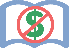 (Starts 01/11/2020, Ends 03/21/2020)ChemistryEnglish Proficiency RecommendationIt is recommended that students whose native language is other than English be enrolled in ESL 87 before enrolling in Chemistry Laboratory courses. Chemistry courses require good reading and writing skills. It is recommended that students be enrolled in or eligible for English 28 or higher before enrolling in any chemistry course.Chemistry Department Chair: Sara Harvey. Phone: 712-2618. Office: CFS 91041. E-mail: harveysm@piercecollege.edu .Faculty Advisor: Sara Harvey.CHEM 051-Fundamentals Of Chemistry I (UC/CSU) - 5 UnitsMeets CSU B1 B3Prerequisite: Mathematics 115 with a grade of "C" or better. For courses completed outside of the LACCD, proof of eligibility must be taken to Counseling.12041	Lec	8:00 am - 11:10 am	Sa	Ng, B C	CFS 91126AND12054	Lab	12:05 pm - 4:20 pm	Sa	Quebbemann, N R	CFS 9202112065	Lec	8:00 am - 11:10 am	Sa	Ng, B C	CFS 91126AND12075	Lab	9:35 am - 11:40 am	WF	Ng, B C	CFS 9202112089	Lec	8:00 am - 9:25 am	MW	Hammon, S B	CFS 91125AND12106	Lab	8:00 am - 12:15 pm	Th	Hammon, S B	CFS 9202112123	Lec	8:00 am - 9:25 am	MW	Hammon, S B	CFS 91125AND12139	Lab	9:45 am - 2:00 pm	M	Hammon, S B	CFS 92021CHEM 060-Introduction To General Chemistry (UC/CSU) - 5 UnitsMeets IGETC 5A 5C CSU B1 B3Prerequisite: Mathematics 115 with a grade of "C" or better. For courses completed outside of the LACCD, proof of eligibility must be taken to Counseling.12925	Lec	8:00 am - 11:10 am	F	Walker Waugh, M V	CFS 91125AND12944	Lab	6:25 am - 9:25 am	Th	Sehati, S	CFS 92020And	Lab	6:30 am - 7:50 am	F	Walker Waugh, M V	CFS 9202613080	Lec	8:00 am - 11:10 am	Sa	Sehati, S	CFS 91125AND13109	Lab	6:25 am - 9:25 am	T	Sehati, S	CFS 92020And	Lab	11:20 am - 12:40 pm	Sa	Sehati, S	CFS 9202612849	Lec	11:10 am - 12:35 pm	TTh	Quebbemann, N R	CFS 91125AND12867	Lab	8:00 am - 11:00 am	F	Goodman, I I	CFS 92020And	Lab	11:50 am - 1:10 pm	F	Quebbemann, N R	CFS 9202612966	Lec	8:00 am - 11:10 am	F	Walker Waugh, M V	CFS 91125AND12987	Lab	8:00 am - 9:20 am	Sa	Walker Waugh, M V	CFS 92026And	Lab	9:30 am - 12:30 pm	Sa	Walker Waugh, M V	CFS 9202013017	Lec	8:00 am - 11:10 am	Sa	Sehati, S	CFS 91125AND13050	Lab	12:50 pm - 2:10 pm	Sa	Sehati, S	CFS 92026And	Lab	2:20 pm - 5:20 pm	Sa	Sehati, S	CFS 9202013214	Lec	12:45 pm - 2:10 pm	MW	Tobolowsky, R A	CFS 91125AND13250	Lab	8:00 am - 11:00 am	M	Tobolowsky, R A	CFS 92020And	Lab	8:00 am - 9:20 am	T	Tobolowsky, R A	CFS 9202613286	Lec	12:45 pm - 2:10 pm	MW	Tobolowsky, R A	CFS 91125AND13326	Lab	8:00 am - 11:00 am	W	Tobolowsky, R A	CFS 92020And	Lab	9:35 am - 10:55 am	T	Tobolowsky, R A	CFS 9202612887	Lec	11:10 am - 12:35 pm	TTh	Quebbemann, N R	CFS 91125AND12905	Lab	9:35 am - 10:55 am	Th	Quebbemann, N R	CFS 92026And	Lab	1:35 pm - 4:35 pm	Th	Tobolowsky, R A	CFS 9202018756	Lec	7:00 pm - 8:25 pm	TTh	Bertolini, T M	CFS 91125AND18757	Lab	11:10 am - 2:10 pm	F	Ram, N	CFS 92020And	Lab	5:20 pm - 6:40 pm	Th	Bertolini, T M	CFS 9202613382	Lec	12:45 pm - 2:10 pm	TTh	Soloff, L B	ELM 1728AND13424	Lab	2:20 pm - 3:40 pm	Th	Soloff, L B	ELM 1701And	Lab	2:30 pm - 5:30 pm	T	Goodman, I I	CFS 9202013478	Lec	12:45 pm - 2:10 pm	TTh	Soloff, L B	ELM 1728AND13521	Lab	12:45 pm - 3:45 pm	W	Soloff, L B	CFS 92020And	Lab	3:50 pm - 5:10 pm	Th	Soloff, L B	ELM 170112819	Lec	5:20 pm - 6:45 pm	MW	Bazargan, M	CFS 91125AND12830	Lab	2:10 pm - 5:10 pm	M	Bazargan, M	CFS 92020And	Lab	7:30 pm - 8:45 pm	W	Bazargan, M	CFS 9202612796	Lec	5:20 pm - 6:45 pm	MW	Bazargan, M	CFS 91125AND12806	Lab	6:20 pm - 9:20 pm	T	Sehati, S	CFS 92020And	Lab	7:30 pm - 8:45 pm	M	Bazargan, M	CFS 9202618754	Lec	7:00 pm - 8:25 pm	TTh	Bertolini, T M	CFS 91125AND18755	Lab	5:20 pm - 6:40 pm	T	Bertolini, T M	CFS 92026And	Lab	5:20 pm - 8:20 pm	W	Tobolowsky, R A	CFS 9202029533	Lec	3:40 pm - 5:05 pm	TTh	Kautiainen, T L	CFS 91125	(ADDED)AND29534	Lab	5:25 pm - 6:45 pm	T	Kautiainen, T L	CFS 91008	(ADDED)And	Lab	5:25 pm - 8:25 pm	Th	Lichtscheidl, A G	CFS 92020CHEM 101-General Chemistry I (UC/CSU) - 5 UnitsMeets IGETC 5A 5C CSU B1 B3Prerequisite: Chemistry 060 or equivalent with a grade of "C" or better, or passing the Chemistry 101 Preparedness Test and Mathematics 125 with a grade of "C" or better. For courses completed outside LACCD, proof must be taken to Counseling.14828	Lec	8:00 am - 9:25 am	TTh	Toews Keating, S E	CFS 91125AND14833	Lab	8:00 am - 10:05 am	F	Toews Keating, S E	CFS 92026And	Lab	9:35 am - 1:50 pm	Th	Toews Keating, S E	CFS 9201114839	Lec	8:00 am - 9:25 am	TTh	Toews Keating, S E	CFS 91125AND14844	Lab	8:00 am - 10:05 am	M	Toews Keating, S E	CFS 92026And	Lab	11:10 am - 3:25 pm	M	Toews Keating, S E	CFS 9201114908	Lec	9:35 am - 11:00 am	TTh	Bakshandeh, S H	CFS 91125AND14913	Lab	8:00 am - 12:15 pm	W	Oxyzolou, A	CFS 92011And	Lab	1:25 pm - 3:30 pm	T	Bakshandeh, S H	CFS 9204714935	Lec	9:35 am - 11:00 am	TTh	Bakshandeh, S H	CFS 91125AND14949	Lab	8:00 am - 12:15 pm	F	Hammon, S B	CFS 92011And	Lab	11:10 am - 1:15 pm	T	Bakshandeh, S H	CFS 9204718758	Lec	3:40 pm - 5:05 pm	MW	Latif, A A	CFS 91125AND18759	Lab	12:45 pm - 5:00 pm	T	Hammon, S B	CFS 92011And	Lab	5:15 pm - 7:20 pm	M	Latif, A A	CFS 9202619901	Lec	3:40 pm - 5:05 pm	MW	Latif, A A	CFS 91125AND19902	Lab	5:15 pm - 7:20 pm	W	Latif, A A	CFS 92026And	Lab	5:20 pm - 9:35 pm	M	Ng, B C	CFS 9201114809	Lec	5:20 pm - 6:45 pm	TTh	Ram, N	CFS 91125AND14812	Lab	12:45 pm - 5:00 pm	F	Bazargan, M	CFS 92011And	Lab	7:00 pm - 9:05 pm	T	Ram, N	CFS 9202614815	Lec	5:20 pm - 6:45 pm	TTh	Ram, N	CFS 91125AND14820	Lab	5:20 pm - 9:35 pm	W	Sehati, S	CFS 92011And	Lab	7:00 pm - 9:05 pm	Th	Ram, N	CFS 92026CHEM 102-General Chemistry II (UC/CSU) - 5 UnitsMeets IGETC 5A 5C CSU B1 B3Prerequisite: Chemistry 101 or its equivalent with a grade of "C" or better. For courses completed outside of the LACCD, proof of eligibility must be taken to Counseling.15125	Lec	11:10 am - 12:35 pm	MW	Harvey, S M	CFS 91125AND15128	Lab	12:55 pm - 5:10 pm	W	Harvey, S M	CFS 92021And	Lab	1:00 pm - 3:05 pm	Th	Harvey, S M	CFS 9202615132	Lec	11:10 am - 12:35 pm	MW	Harvey, S M	CFS 91125AND15141	Lab	2:10 pm - 6:25 pm	M	Harvey, S M	CFS 92021And	Lab	3:15 pm - 5:20 pm	Th	Harvey, S M	CFS 9202615147	Lec	12:45 pm - 2:10 pm	TTh	Ng, B C	CFS 91125AND15152	Lab	2:20 pm - 4:25 pm	T	Ng, B C	CFS 92021And	Lab	2:20 pm - 6:35 pm	Th	Ng, B C	CFS 9202115158	Lec	12:45 pm - 2:10 pm	TTh	Ng, B C	CFS 91125AND15164	Lab	12:45 pm - 5:00 pm	F	Ng, B C	CFS 92021And	Lab	4:35 pm - 6:40 pm	T	Ng, B C	CFS 92021CHEM 185-Directed Study - CHEMISTRY (CSU) - 1 UnitNote: Enrollment by add card only. 30202	Lec	1:05 hrs/wk	TBA	Meyer Joiner, C D	CFS 92022	(ADDED)CHEM 211-Organic Chemistry For Science Majors I (UC/CSU) - 5 UnitsMeets IGETC 5A 5C CSU B1 B3Prerequisite: Chemistry 102 or its equivalent with a grade of "C" or better. For courses completed outside of the LACCD, proof of eligibility must be taken to Counseling.15303	Lec	8:00 am - 9:25 am	WF	Meyer Joiner, C D	CFS 91126AND15305	Lab	8:00 am - 1:15 pm	M	Meyer Joiner, C D	CFS 92022And	Lab	9:35 am - 10:40 am	W	Meyer Joiner, C D	CFS 9202615306	Lec	8:00 am - 9:25 am	WF	Meyer Joiner, C D	CFS 91126AND15310	Lab	10:15 am - 11:20 am	F	Meyer Joiner, C D	CFS 92026And	Lab	1:25 pm - 6:40 pm	M	Meyer Joiner, C D	CFS 92022CHEM 212-Organic Chemistry For Science Majors II (UC/CSU) - 5 UnitsMeets IGETC 5A 5C CSU B1 B3Prerequisite: Chemistry 211 or its equivalent with a grade of "C" or better. For courses completed outside of the LACCD, proof of eligibility must be taken to Counseling.15359	Lec	8:00 am - 9:25 am	TTh	Oxyzolou, A	CFS 91126AND15361	Lab	12:45 pm - 1:50 pm	T	Oxyzolou, A	CFS 92022And	Lab	2:00 pm - 7:15 pm	T	Oxyzolou, A	CFS 9202215365	Lec	8:00 am - 9:25 am	TTh	Oxyzolou, A	CFS 91126AND15367	Lab	12:45 pm - 1:50 pm	W	Oxyzolou, A	CFS 92022And	Lab	2:00 pm - 7:15 pm	W	Oxyzolou, A	CFS 92022CHEM 221-Biochemistry For Science Majors (UC/CSU) - 5 UnitsMeets IGETC 5A 5C CSU B1 B3Prerequisite: Chemistry 211 or its equivalent with a grade of "C" or better. For courses completed outside of the LACCD, proof of eligibility must be taken to Counseling.15397	Lec	9:35 am - 11:00 am	MW	Goodman, I I	CFS 91125AND15401	Lab	9:35 am - 2:05 pm	Th	Goodman, I I	CFS 92022And	Lab	2:20 pm - 4:20 pm	M	Goodman, I I	CFS 92026Chicano StudiesPolitical Science/Economics/Criminal Justice Department Chair: Kim Rich.Phone: (818) 710-4328. Office: FO 2304.Email: richke@piercecollege.edu .CHICANO 002-The Mexican-American In Contemporary Society (UC/CSU) - 3 UnitsMeets IGETC 4C CSU D325464	Lec	3:10 hrs/wk	TBA	Rovero, A	INTERNETThis is a fully-online course using Canvas. Open Canvas to view course materials beginning on the first day of the semester/term through the student portal mycollege.laccd.edu. Enrolled students will receive an email containing important course information in their official LACCD email account about one week before the semester begins. For questions, please contact your instructor at roveroa@piercecollege.edu .CHICANO 007-The Mexican-American In The History Of The United States I (UC/CSU) - 3 UnitsMeets IGETC 3B 4C CSU C2 D326039	Lec	8:00 am - 9:25 am	TTh	Rovero, A	CANOGA HSCanoga Park High School Center. This section is part of an approved Dual Enrollment pathway program and is restricted to high school students only.For information on how to register, please call Pierce College, Office of Academic Outreach: (818) 710-2887.Holiday Information: Classes will not meet on February 17 (Presidents Day), April 3, the week of April 6 - 10 (Spring Break), and May 25 (Memorial Day), but do meet April 13 (Pierce Holiday).Most schools schedule Open House and / or Back to School Night Activities during the semester. Students will be notified when these activities are scheduled.How to get there from Pierce College:  Go west on Victory Blvd. Turn right on Topanga Canyon Blvd. and continue past Vanowen St. Enter school on the right.15713	Lec	8:00 am - 9:25 am	MW	Rovero, A	BRCH 1103CHICANO 008-The Mexican-American In The History Of The United States II (UC/CSU) - 3 UnitsMeets IGETC 3B 4F CSU C2 D3 D620260	Lec	9:35 am - 11:00 am	MW	Rovero, A	BRCH 110324116	Lec	11:10 am - 12:35 pm	TTh	Rovero, A	BRCH 1103This is an honors class. Enrollment is limited to Honors Program students only.CHICANO 037-Chicano Literature (UC/CSU) - 3 UnitsMeets IGETC 3B CSU C224117	Lec	6:50 pm - 10:00 pm	Th	Rovero, A	BRCH 1103CHICANO 057-Chicanas And Chicanos In Film (UC/CSU) - 3 UnitsMeets IGETC 3A 3B CSU C1 C226042	Lec	3:15 pm - 4:40 pm	TTh	De la O, I J	CANOGA HSCanoga Park High School Center.  High school satellite classes are open to all Pierce students.For information on how to register, please call Pierce College, Office of Academic Outreach: (818) 710-2887.Holiday Information: Classes will not meet on February 17 (Presidents Day), April 3, the week of April 6 - 10 (Spring Break), and May 25 (Memorial Day), but do meet April 13 (Pierce Holiday).Most schools schedule Open House and / or Back to School Night Activities during the semester. Students will be notified when these activities are scheduled.How to get there from Pierce College:  Go west on Victory Blvd. Turn right on Topanga Canyon Blvd. and continue past Vanowen St. Enter school on the right.CHICANO 080-Chicano Politics (UC/CSU) - 3 UnitsMeets IGETC 4H CSU D3 D815963	Lec	12:45 pm - 2:10 pm	MW	Fernandez, A J	BRCH 1103Child DevelopmentChild Development Department Chair: Patricia Doelitzsch. Phone: 710-4426. Office: CDAD 6204.E-mail: doelitpa@piercecollege.edu .CH DEV 001-Child Growth And Development (UC/CSU) - 3 UnitsMeets IGETC 4I CSU D915630	Lec	8:00 am - 9:25 am	MW	Longmore, S E	CDAD 6401  This class uses free, online materials, also known as Open Educational Resources (OER). Contact the instructor for more information.15635	Lec	8:00 am - 9:25 am	TTh	Longmore, S E	CDAD 6401  This class uses free, online materials, also known as Open Educational Resources (OER). Contact the instructor for more information.24321	Lec	9:35 am - 11:00 am	MW	Longmore, S E	CDAD 6401This is an honors class. Enrollment is limited to Honors Program students only.  This class uses free, online materials, also known as Open Educational Resources (OER). Contact the instructor for more information.18832	Lec	11:10 am - 2:30 pm	TTh	Snow, L S	CDAD 6301Note: This class is a “Fast Track” class intended to be paired with CH DEV 11, #16501.(Starts 02/10/2020, Ends 04/05/2020)18962	Lec	11:10 am - 12:35 pm	MW	Cortes, A E	CDAD 610115673	Lec	6:50 pm - 10:00 pm	W	Glucksman, A L	JNPR 082015680	Lec	6:50 pm - 10:00 pm	Th	Ramirez, K W	CDAD 640128319	Lec	1:00 pm - 2:25 pm	WF	Ramirez, K W	CDAD 6401	(ADDED)Sherman Oaks Center for Enriched Studies & Lake Balboa College Prep - At Pierce Campus.High school satellite classes are open to all Pierce students.For information on how to register, please call Pierce College, Office of Academic Outreach: (818) 710-2887.Holiday Information: Classes will not meet February 14 – 17 (Presidents Days), March 31 (Cesar Chavez), April 6 - 13 (Spring Break) and May 25 (Memorial Day).28721	Lec	3:45 pm - 5:35 pm	MW	Rosner, B M	EL CAMINO	(CANCELLED)El Camino Real High School Center.High school satellite classes are open to all Pierce students.For information on how to register, please call Pierce College, Office of Academic Outreach: (818) 710-2887.Holiday Information: Classes will not meet on February 17 (Presidents Day), April 3, the week of April 6 - 10 (Spring Break), and May 25 (Memorial Day), but do meet April 13 (Pierce Holiday).Most schools schedule Open House and / or Back to School Night Activities during the semester. Students will be notified when these activities are scheduled.How to get there from Pierce College:  Go west on Victory Blvd. to Valley Circle Blvd. Turn left and continue past Burbank Blvd. Enter school on the left.(Starts 02/10/2020, Ends 05/31/2020)15637	Lec	3:10 hrs/wk	TBA	Cortes, A E	INTERNETThis is a fully-online course using Canvas. Open Canvas to view course materials beginning on the first day of the semester/term through the student portal mycollege.laccd.edu. Enrolled students will receive an email containing important course information in their official LACCD email account about one week before the semester begins. For questions, please contact your instructor at cortesae@piercecollege.edu .15649	Lec	3:10 hrs/wk	TBA	Bass Keer, W	INTERNETThis is a fully-online course using Canvas. Open Canvas to view course materials beginning on the first day of the semester/term through the student portal mycollege.laccd.edu. Enrolled students will receive an email containing important course information in their official LACCD email account about one week before the semester begins. For questions, please contact your instructor at Basskew@piercecollege.edu .  This class uses free, online materials, also known as Open Educational Resources (OER). Contact the instructor for more information.18833	Lec	3:10 hrs/wk	TBA	Longmore, S E	INTERNETThis is a fully-online course using Canvas. Open Canvas to view course materials beginning on the first day of the semester/term through the student portal mycollege.laccd.edu. Enrolled students will receive an email containing important course information in their official LACCD email account about one week before the semester begins. For questions, please contact your instructor at longmose@piercecollege.edu .15686	Lec	3:35 hrs/wk	TBA	Voss Rodriguez, J	INTERNETThis is a fully-online course using Canvas. Open Canvas to view course materials beginning on the first day of the semester/term through the student portal mycollege.laccd.edu. Enrolled students will receive an email containing important course information in their official LACCD email account about one week before the semester begins. For questions, please contact your instructor at vossroj@lPiercecollege.edu .  This class uses free, online materials, also known as Open Educational Resources (OER). Contact the instructor for more information.(Starts 02/24/2020, Ends 06/08/2020)29121	Lec	2:00 pm - 3:35 pm	TTh	Christiansen, H M	BIRM HS	(ADDED)Birmingham High School Center.  High school satellite classes are open to all Pierce students.For information on how to register, please call Pierce College, Office of Academic Outreach: (818) 710-2887.Holiday Information: Classes will not meet on February 17 (Presidents Day), the week of April 6 - 10 (H.S. Spring Break), and May 25 (Memorial Day), but do meet April 13 (Pierce Holiday).Most schools schedule Open House and / or Back to School Night Activities during the semester. Students will be notified when these activities are scheduled.How to get there from Pierce College:  Go east on Victory Blvd. to Balboa Blvd. Turn left and continue to Birmingham High entrance (Haynes St.) on left.CH DEV 002-Early Childhood: Principles And Practices (CSU) - 3 Units20299	Lec	11:10 am - 2:30 pm	MW	Drelen, T D	CDAD 6301Note: This class is a “Fast Track” class intended to be paired with CH DEV 7, #16349.(Starts 02/10/2020, Ends 04/05/2020)16131	Lec	6:50 pm - 10:00 pm	W	Yatsuya Dix, M	CDAD 630124322	Lec	3:10 hrs/wk	TBA	Reed, C L	INTERNETThis is a fully-online course using Canvas. Open Canvas to view course materials beginning on the first day of the semester/term through the student portal mycollege.laccd.edu. Enrolled students will receive an email containing important course information in their official LACCD email account about one week before the semester begins. For questions, please contact your instructor at reedcl@piercecollege.edu .CH DEV 007-Introduction To Curriculum In Early Childhood Education (CSU) - 3 Units16350	Lec	9:35 am - 11:00 am	TTh	Doelitzsch, P A	CDAD 610116349	Lec	11:10 am - 2:20 pm	MW	Drelen, T D	CDAD 6301Note: This class is a “Fast Track” class intended to be paired with CH DEV 2, #20299.(Starts 04/13/2020, Ends 06/08/2020)16354	Lec	6:50 pm - 10:00 pm	T	Ventimiglia, M I	CDAD 6301  This class uses free, online materials, also known as Open Educational Resources (OER). Contact the instructor for more information.CH DEV 010-Health, Safety And Nutrition (CSU) - 3 Units16425	Lec	6:50 pm - 10:00 pm	M	Getskow, V A	CDAD 640116421	Lec	3:35 hrs/wk	TBA	Longmore, S E	INTERNETThis is a fully-online course using Canvas. Open Canvas to view course materials beginning on the first day of the semester/term through the student portal mycollege.laccd.edu. Enrolled students will receive an email containing important course information in their official LACCD email account about one week before the semester begins. For questions, please contact your instructor at longmoSE@piercecollege.edu .  LOW COST: Textbooks assigned to this class are less than $50.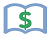 (Starts 02/24/2020, Ends 06/08/2020)CH DEV 011-Child, Family And Community (UC/CSU) - 3 UnitsMeets CSU D and E16499	Lec	9:35 am - 11:00 am	MW	Cortes, A E	CDAD 610116501	Lec	11:10 am - 2:20 pm	TTh	Snow, L S	CDAD 6301Note: This class is a “Fast Track” class intended to be paired with CH DEV 1, #18832.(Starts 04/13/2020, Ends 06/08/2020)16503	Lec	6:50 pm - 10:00 pm	M	Martinez de Murcia, A	CDAD 610120304	Lec	3:10 hrs/wk	TBA	Cortes, A E	INTERNETThis is a fully-online course using Canvas. Open Canvas to view course materials beginning on the first day of the semester/term through the student portal mycollege.laccd.edu. Enrolled students will receive an email containing important course information in their official LACCD email account about one week before the semester begins. For questions, please contact your instructor at CortesAE@piercecollege.edu .CH DEV 022-Practicum In Child Development I (CSU) - 4 UnitsPrerequisite: Child Development 001, 002, 007 and 011 with a grade of "C" or better; health exam, current TB test. For courses completed outside of the LACCD, proof of eligibility must be taken to Counseling.16549	Lec	3:30 pm - 5:35 pm	T	Drelen, T D	CDAD 6101AND16550	Lab	6:30 hrs/wk	TBA	Drelen, T D	OC  This class uses free, online materials, also known as Open Educational Resources (OER). Contact the instructor for more information.16554	Lec	4:30 pm - 6:35 pm	W	Doelitzsch, P A	CDAD 6101AND16557	Lab	6:30 hrs/wk	TBA	Doelitzsch, P A	OC  This class uses free, online materials, also known as Open Educational Resources (OER). Contact the instructor for more information.16560	Lec	4:30 pm - 6:35 pm	M	Snow, L S	CDAD 6301AND16562	Lab	6:30 hrs/wk	TBA	Snow, L S	OCCH DEV 030-Infant/Toddler Development (CSU) - 3 Units16629	Lec	6:50 pm - 10:00 pm	Th	Olson, A L	CDAD 6101CH DEV 031-Infant/Toddler Care and Education (CSU) - 3 Units16660	Lec	11:10 am - 12:35 pm	TTh	Drelen, T D	CDAD 6101CH DEV 034-Observing And Recording Children's Behavior (CSU) - 3 Units16708	Lec	8:00 am - 9:25 am	TTh	Cortes, A E	CDAD 610124323	Lec	3:10 hrs/wk	TBA	Grattidge, S Z	INTERNETThis is a fully-online course using Canvas. Open Canvas to view course materials beginning on the first day of the semester/term through the student portal mycollege.laccd.edu. Enrolled students will receive an email containing important course information in their official LACCD email account about one week before the semester begins. For questions, please contact your instructor at Grattisz@piercecollege.edu .CH DEV 038-Administration & Supervision Of Early Childhood Programs I (CSU) - 3 Units16760	Lec	6:50 pm - 10:00 pm	Th	Christiansen, H M	CDAD 6301CH DEV 042-Teaching In A Diverse Society (CSU) - 3 Units16825	Lec	6:50 pm - 10:00 pm	W	Cohen, S	CDAD 610124324	Lec	3:10 hrs/wk	TBA	Longmore, S E	INTERNETThis is a fully-online course using Canvas. Open Canvas to view course materials beginning on the first day of the semester/term through the student portal mycollege.laccd.edu. Enrolled students will receive an email containing important course information in their official LACCD email account about one week before the semester begins. For questions, please contact your instructor at Longmose@piercecollege.edu .  This class uses free, online materials, also known as Open Educational Resources (OER). Contact the instructor for more information.CH DEV 045-Programs For Children With Special Needs (UC/CSU) - 3 Units16865	Lec	6:50 pm - 10:00 pm	T	Enriquez, C G	CDAD 6401CH DEV 048-Positive Guidance In Early Childhood Settings (CSU) - 3 Units25482	Lec	6:50 pm - 10:00 pm	W	Doelitzsch, P A	CDAD 6401CH DEV 065-Adult Supervision/Early Childhood Mentoring (CSU) - 2 Units16897	Lec	6:50 pm - 8:55 pm	M	Snow, L S	CDAD 6301CinemaMedia Arts Department Chair: Jill Connelly. Phone: 710-4235. Office: Village 8100. E-mail: conneljp@piercecollege.edu .Faculty Advisor: Jill Connelly.CINEMA 104-History Of Documentary Film (UC/CSU) - 3 UnitsMeets IGETC 3A CSU C118831	Lec	3:10 hrs/wk	TBA	Matza, D	INTERNETThis is a fully-online course using Canvas. Open Canvas to view course materials beginning on the first day of the semester/term through the student portal mycollege.laccd.edu. Enrolled students will receive an email containing important course information in their official LACCD email account about one week before the semester begins. For questions, please contact your instructor at matzad@piercecollege.edu .CINEMA 107-Understanding Motion Pictures (UC/CSU) - 3 UnitsMeets IGETC 3A CSU C116242	Lec	12:30 pm - 3:40 pm	Th	Windrum, K G	BUS 320016236	Lec	3:30 pm - 6:40 pm	M	Windrum, K G	BUS 320016263	Lec	6:50 pm - 10:00 pm	Th	Windrum, K G	BUS 320019036	Lec	3:10 hrs/wk	TBA	Anderson, S R	INTERNETThis is a fully-online course using Canvas. Open Canvas to view course materials beginning on the first day of the semester/term through the student portal mycollege.laccd.edu. Enrolled students will receive an email containing important course information in their official LACCD email account about one week before the semester begins. For questions, please contact your instructor at anderssr@piercecollege.edu .16251	Lec	3:10 hrs/wk	TBA	Windrum, K G	INTERNETThis is a fully-online course using Canvas. Open Canvas to view course materials beginning on the first day of the semester/term through the student portal mycollege.laccd.edu. Enrolled students will receive an email containing important course information in their official LACCD email account about one week before the semester begins. For questions, please contact your instructor at windrukg@piercecollege.edu .16257	Lec	3:10 hrs/wk	TBA	Anderson, S R	INTERNETThis is a fully-online course using Canvas. Open Canvas to view course materials beginning on the first day of the semester/term through the student portal mycollege.laccd.edu. Enrolled students will receive an email containing important course information in their official LACCD email account about one week before the semester begins. For questions, please contact your instructor at anderssr@piercecollege.edu .20067	Lec	6:30 hrs/wk	TBA	Matza, D	INTERNETThis is a fully-online course using Canvas. Open Canvas to view course materials beginning on the first day of the semester/term through the student portal mycollege.laccd.edu. Enrolled students will receive an email containing important course information in their official LACCD email account about one week before the semester begins. For questions, please contact your instructor at MatzaD@piercecollege.edu .(Starts 04/13/2020, Ends 06/08/2020)28005	Lec	3:10 hrs/wk	TBA	Favre, J J	INTERNET	(ADDED)This is a fully-online course using Canvas. Open Canvas to view course materials beginning on the first day of the semester/term through the student portal mycollege.laccd.edu. Enrolled students will receive an email containing important course information in their official LACCD email account about one week before the semester begins. For questions, please contact your instructor at favrejj@piercecollege.edu .This is an honors class. Enrollment is limited to Honors Program students.27727	Lec	3:10 hrs/wk	TBA	Favre, J J	INTERNET	(CANCELLED)This is a fully-online course using Canvas. Open Canvas to view course materials beginning on the first day of the semester/term through the student portal mycollege.laccd.edu. Enrolled students will receive an email containing important course information in their official LACCD email account about one week before the semester begins. For questions, please contact your instructor at favrejj@piercecollege.edu .27261	Lec	3:45 pm - 5:40 pm	MW	Kline, S	GRANADA	(ADDED)Granada Hills High School Center.  High school satellite classes are open to all Pierce students.For information on how to register, please call Pierce College, Office of Academic Outreach: (818) 710-2887.Holiday Information: Classes will not meet on February 17 (Presidents Day), March 26, March 31, the week of April 6 - 10 (Spring Break), and May 25 (Memorial Day), but do meet April 13 (Pierce Holiday).Most schools schedule Open House and / or Back to School Night Activities during the semester. Students will be notified when these activities are scheduled.How to get there from Pierce College:  Go north on Winnetka Ave. to Nordhoff St. Turn right and continue to Zelzah Ave. Turn left and continue to school entrance on the left.(Starts 02/10/2020, Ends 05/24/2020)28008	Lec	1:45 pm - 3:15 pm	MWThF	Kline, S	CHATSWTH	(ADDED)Chatsworth High School Center.  This section is part of an approved Dual Enrollment pathway program and is restricted to high school students only.For information on how to register, please call Pierce College, Office of Academic Outreach: (818) 710-2887.Holiday Information: Classes will not meet on February 17 (Presidents Day), April 3, the week of April 6 - 10 (Spring Break), and May 25 (Memorial Day), but do meet April 13 (Pierce Holiday).Most schools schedule Open House and / or Back to School Night Activities during the semester. Students will be notified when these activities are scheduled.How to get there from Pierce College:  Go north on De Soto Ave. past Lassen St. to Vintage St. Turn right and enter first parking entrance on the left.(Starts 04/14/2020, Ends 06/07/2020)CINEMA 113-History Of Animation (UC/CSU) - 3 UnitsMeets IGETC 3A CSU C110434	Lec	3:30 pm - 6:40 pm	W	Windrum, K G	BUS 3200CINEMA 185-Directed Study - Cinema (CSU) - 1 UnitEnrollment by Add Permit only.16290	Lec	1:05 hrs/wk	TBA	Windrum, K G	BUS 3200CINEMA 385-Directed Study - Cinema - 3 UnitsEnrollment by Add Permit only.16292	Lec	3:10 hrs/wk	TBA	Windrum, K G	BUS 3200Communication StudiesCommunication Studies Department Chair: Yeprem Davoodian.Phone: 710-4177. Office: FO 2400.Communication Studies classes 101, 104, 121 and 122 require good reading, writing, and speaking skills. It is recommended that students be enrolled in, or eligible for, English 28 before enrolling in these speech classes.COMM 066-Advanced Speech Skills (NDA) - 3 Units18840	Lec	8:00 am - 9:25 am	TTh	Macpherson, S	JNPR 0806COMM 076-English Speech As A Second Language (CSU) - 3 Units14386	Lec	9:35 am - 11:00 am	TTh	Macpherson, S	JNPR 0806COMM 100-Introduction To Communication Studies (UC/CSU) - 3 UnitsMeets IGETC 4G CSU D718701	Lec	9:35 am - 11:00 am	MW	Silver, M A	JNPR 080613081	Lec	11:10 am - 12:35 pm	TTh	Ersig-Marcus, C	JNPR 0807COMM 101-Public Speaking (UC/CSU) - 3 UnitsMeets IGETC 1C CSU A117293	Lec	8:00 am - 9:25 am	MW	Shanley, M F	ELM 172017255	Lec	8:00 am - 9:25 am	TTh	Rosenberg, J A	JNPR 081226003	Lec	8:00 am - 9:35 am	MTh	Black, R	TAFT HSTaft High School Center.  This section is part of an approved Dual Enrollment pathway program and is restricted to high school students only.For information on how to register, please call Pierce College, Office of Academic Outreach: (818) 710-2887.Holiday Information: Classes will not meet on February 17 (Presidents Day), April 3, the week of April 6 - 10 (Spring Break), and May 25 (Memorial Day), but do meet April 13 (Pierce Holiday).Most schools schedule Open House and / or Back to School Night Activities during the semester. Students will be notified when these activities are scheduled.How to get there from Pierce College:  Go south on Winnetka Ave. past Ventura Blvd. Enter school on the right.(Starts 02/10/2020, Ends 06/07/2020)17385	Lec	9:00 am - 12:10 pm	F	Paramonova, E L	JNPR 080617251	Lec	9:35 am - 11:00 am	MW	Davoodian, Y P	ELM 172018706	Lec	9:35 am - 11:00 am	TTh	Kwack, J B	ELM 1701  This class uses free, online materials, also known as Open Educational Resources (OER). Contact the instructor for more information.18702	Lec	9:35 am - 11:00 am	M	Kassamanian, S A	IRIS 0913And	Lec	1:25 hrs/wk	TBA	Kassamanian, S A	INTERNETThis is hybrid course. Students must attend on campus meetings.18703	Lec	9:35 am - 11:00 am	W	Rosenberg, J A	JNPR 0812And	Lec	1:25 hrs/wk	TBA	Rosenberg, J A	INTERNETThis is hybrid course. Students must attend on campus meetings.17279	Lec	9:35 am - 11:00 am	T	Anderson, B M	ELM 1720And	Lec	1:25 hrs/wk	TBA	Anderson, B M	INTERNET  LOW COST: Textbooks assigned to this class are less than $50.This is hybrid course. Students must attend on campus meetings.18704	Lec	9:35 am - 11:00 am	TTh	Ersig-Marcus, C	JNPR 080717254	Lec	11:10 am - 12:35 pm	MW	Loy, R	ELM 172017260	Lec	11:10 am - 12:35 pm	M	Kassamanian, S A	IRIS 0913And	Lec	1:25 hrs/wk	TBA	Kassamanian, S A	INTERNETThis is hybrid course. Students must attend on campus meetings.17283	Lec	11:10 am - 12:35 pm	T	Anderson, B M	ELM 1720And	Lec	1:25 hrs/wk	TBA	Anderson, B M	INTERNET  LOW COST: Textbooks assigned to this class are less than $50.This is hybrid course. Students must attend on campus meetings.17303	Lec	11:10 am - 12:35 pm	TTh	Hemmert, S B	ELM 1711  This class uses free, online materials, also known as Open Educational Resources (OER). Contact the instructor for more information.17258	Lec	12:45 pm - 2:10 pm	MW	White, P L	ELM 1720  This class uses free, online materials, also known as Open Educational Resources (OER). Contact the instructor for more information.17371	Lec	12:45 pm - 2:10 pm	MW	Shapiro-Neyman, A	JNPR 080717325	Lec	12:45 pm - 2:10 pm	TTh	Menjivar, M I	IRIS 0913  This class uses free, online materials, also known as Open Educational Resources (OER). Contact the instructor for more information.22485	Lec	12:45 pm - 2:10 pm	TTh	Hemmert, S B	JNPR 080728345	Lec	12:45 pm - 2:10 pm	MW	Loy, R	JNPR 0812	(ADDED)This is an honors class. Enrollment is limited to Honors Program students.25325	Lec	12:45 pm - 2:10 pm	MW	Staff	JNPR 0812	(CANCELLED)This is an honors class. Enrollment is limited to Honors Program students.29958	Lec	12:45 pm - 4:05 pm	MW	Ersig-Marcus, C	JNPR 0804	(ADDED)(Starts 04/14/2020, Ends 06/08/2020)17518	Lec	3:30 pm - 6:40 pm	Th	Eidadu, A	JNPR 080622991	Lec	3:30 pm - 6:40 pm	T	Davoodian, Y P	JNPR 080618707	Lec	6:50 pm - 10:00 pm	W	Loy, R	JNPR 080617527	Lec	6:50 pm - 10:00 pm	M	Allen, V M	JNPR 0806COMM 104-Argumentation And Debate (UC/CSU) - 3 UnitsMeets IGETC 1C CSU A1 A318723	Lec	8:00 am - 9:25 am	TTh	Kwack, J B	ELM 172020253	Lec	8:00 am - 9:25 am	MW	Brownlee, M D	JNPR 081217628	Lec	11:10 am - 12:35 pm	MW	Silver, M A	JNPR 080617631	Lec	12:45 pm - 2:10 pm	MW	Silver, M A	JNPR 080618725	Lec	12:45 pm - 2:10 pm	TTh	Loy, R	JNPR 080617636	Lec	3:30 pm - 6:40 pm	M	Bates, B E	JNPR 080620254	Lec	6:50 pm - 10:00 pm	T	Menjivar, M I	JNPR 080618724	Lec	3:10 hrs/wk	TBA	Loy, R	INTERNETThis is a fully-online course using Canvas. Open Canvas to view course materials beginning on the first day of the semester/term through the student portal mycollege.laccd.edu. Enrolled students will receive an email containing important course information in their official LACCD email account about one week before the semester begins. For questions, please contact your instructor at LoyR@piercecollege.edu .24261	Lec	3:10 hrs/wk	TBA	Loy, R	INTERNETThis is a fully-online course using Canvas. Open Canvas to view course materials beginning on the first day of the semester/term through the student portal mycollege.laccd.edu. Enrolled students will receive an email containing important course information in their official LACCD email account about one week before the semester begins. For questions, please contact your instructor at LoyR@piercecollege.edu .24264	Lec	3:10 hrs/wk	TBA	Silver, M A	INTERNETThis is a fully-online course using Canvas. Open Canvas to view course materials beginning on the first day of the semester/term through the student portal mycollege.laccd.edu. Enrolled students will receive an email containing important course information in their official LACCD email account about one week before the semester begins. For questions, please contact your instructor at SilverMA@piercecollege.edu .COMM 121-Interpersonal Communication (UC/CSU) - 3 UnitsMeets IGETC 1C 4G CSU A1 D718700	Lec	8:00 am - 9:25 am	MW	Howard, A F	IRIS 091317732	Lec	8:00 am - 9:25 am	TTh	Ersig-Marcus, C	JNPR 080717737	Lec	9:00 am - 12:10 pm	F	Ashoori, J Y	JNPR 080718727	Lec	9:35 am - 11:00 am	TTh	Kassamanian, S A	IRIS 091317721	Lec	11:10 am - 12:35 pm	MW	Ersig-Marcus, C	JNPR 080724265	Lec	11:10 am - 12:35 pm	TTh	Kassamanian, S A	IRIS 091318728	Lec	3:30 pm - 6:40 pm	W	LeRette, D E	JNPR 080619788	Lec	3:10 hrs/wk	TBA	Kassamanian, S A	INTERNETThis is a fully-online course using Canvas. Open Canvas to view course materials beginning on the first day of the semester/term through the student portal mycollege.laccd.edu. Enrolled students will receive an email containing important course information in their official LACCD email account about one week before the semester begins. For questions, please contact your instructor at kassamsa@piercecollege.edu .19924	Lec	6:30 hrs/wk	TBA	Kassamanian, S A	INTERNETThis is a fully-online course using Canvas. Open Canvas to view course materials beginning on the first day of the semester/term through the student portal mycollege.laccd.edu. Enrolled students will receive an email containing important course information in their official LACCD email account about one week before the semester begins. For questions, please contact your instructor at kassamsa@piercecollege.edu .(Starts 04/13/2020, Ends 06/08/2020)COMM 122-Intercultural Communication (UC/CSU) - 3 UnitsMeets IGETC 4G CSU D717761	Lec	8:00 am - 9:25 am	MW	Ersig-Marcus, C	JNPR 080717760	Lec	9:35 am - 11:00 am	MW	Ersig-Marcus, C	JNPR 0807	(CANCELLED)24266	Lec	9:35 am - 11:00 am	TTh	Rosenberg, J A	JNPR 081218729	Lec	11:10 am - 12:35 pm	W	Rosenberg, J A	JNPR 0812And	Lec	1:25 hrs/wk	TBA	Rosenberg, J A	INTERNETThis is a hybrid course. Students must attend on campus meetings.24267	Lec	11:10 am - 12:35 pm	TTh	Rosenberg, J A	JNPR 0812COMM 130-Introduction To Oral Interpretation Of Literature (UC/CSU) - 3 UnitsMeets IGETC 1C CSU C118841	Lec	11:10 am - 12:35 pm	TTh	Loy, R	JNPR 0806COMM 151-Small Group Communication (UC/CSU) - 3 UnitsMeets IGETC 1C CSU A117792	Lec	8:00 am - 9:25 am	TTh	Howard, A F	IRIS 0913  This class uses free, online materials, also known as Open Educational Resources (OER). Contact the instructor for more information.17785	Lec	9:35 am - 11:00 am	MW	Canzona, A G	BUS 321826005	Lec	1:30 pm - 3:20 pm	MW	Canzona, A G	EL CAMINOEl Camino Real High School Center.This section is part of an approved Dual Enrollment pathway program and is restricted to high school students only.For information on how to register, please call Pierce College, Office of Academic Outreach: (818) 710-2887.Holiday Information: Classes will not meet on February 17 (Presidents Day), April 3, the week of April 6 - 10 (Spring Break), and May 25 (Memorial Day), but do meet April 13 (Pierce Holiday).Most schools schedule Open House and / or Back to School Night Activities during the semester. Students will be notified when these activities are scheduled.How to get there from Pierce College:  Go west on Victory Blvd. to Valley Circle Blvd. Turn left and continue past Burbank Blvd. Enter school on the left.(Starts 02/10/2020, Ends 05/31/2020)26004	Lec	3:15 pm - 4:40 pm	TTh	Washburne, P A	CANOGA HSCanoga Park High School Center.  High school satellite classes are open to all Pierce students.For information on how to register, please call Pierce College, Office of Academic Outreach: (818) 710-2887.Holiday Information: Classes will not meet on February 17 (Presidents Day), April 3, the week of April 6 - 10 (Spring Break), and May 25 (Memorial Day), but do meet April 13 (Pierce Holiday).Most schools schedule Open House and / or Back to School Night Activities during the semester. Students will be notified when these activities are scheduled.How to get there from Pierce College:  Go west on Victory Blvd. Turn right on Topanga Canyon Blvd. and continue past Vanowen St. Enter school on the right.20251	Lec	6:50 pm - 10:00 pm	Th	Eidadu, A	JNPR 080620250	Lec	3:10 hrs/wk	TBA	Davoodian, Y P	INTERNETThis is a fully-online course using Canvas. Open Canvas to view course materials beginning on the first day of the semester/term through the student portal mycollege.laccd.edu. Enrolled students will receive an email containing important course information in their official LACCD email account about one week before the semester begins. For questions, please contact your instructor at DavoodYP@piercecollege.edu .Computer Apps Office TechComputer Applications and Office Technologies Department Chair: Lyn Clark.Phone: 710-4244. Office: BUS 3210C.Faculty Advisor: Lyn Clark.Knowledge of English is necessary for the completion of classes in the Computer Applications and Office Technologies Department.CAOT 001-Computer Keyboarding And Document Applications I (CSU) - 3 Units17746	Lec	11:10 am - 12:15 pm	TTh	Viz, E	BUS 3250AND17747	Lab	12:15 pm - 12:35 pm	TTh	Viz, E	BUS 3250And	Lab	2:20 hrs/wk	TBA	Viz, E	BUS 325017748	Lec	4:00 pm - 5:05 pm	TTh	Crane, C R	BUS 3216AND17750	Lab	5:15 pm - 6:40 pm	TTh	Crane, C R	BUS 321617741	Lec	2:05 hrs/wk	TBA	Anderson, M S	INTERNETAND17742	Lab	3:10 hrs/wk	TBA	Anderson, M S	INTERNETThis is a fully-online course using Canvas. Open Canvas to view course materials beginning on the first day of the semester/term through the student portal mycollege.laccd.edu. Enrolled students will receive an email containing important course information in their official LACCD email account about one week before the semester begins. For questions, please contact your instructor at andersms@piercecollege.edu .CAOT 002-Computer Keyboarding II (CSU) - 3 Units17764	Lec	2:05 hrs/wk	TBA	Binsley, J R	INTERNETAND17766	Lab	3:10 hrs/wk	TBA	Binsley, J R	INTERNETThis is a fully-online course using Canvas. Open Canvas to view course materials beginning on the first day of the semester/term through the student portal mycollege.laccd.edu. Enrolled students will receive an email containing important course information in their official LACCD email account about one week before the semester begins. For questions, please contact your instructor at binslejr@piercecollege.edu .CAOT 031-Business English (CSU) - 3 Units17801	Lec	9:35 am - 11:00 am	MW	Clark, O R	BUS 3250CAOT 032-Business Communications (CSU) - 3 UnitsPrerequisite: English 101 with a grade of "C" or better. For courses completed outside of the LACCD, proof of eligibility must be taken to Counseling.17809	Lec	11:10 am - 12:35 pm	TTh	Perret, J D	BUS 320717812	Lec	3:30 pm - 6:40 pm	Th	Anderson, M S	BUS 325017820	Lec	3:30 pm - 6:40 pm	W	Warne, J	BUS 325017826	Lec	6:50 pm - 10:00 pm	W	Simmonds, A R	BUS 320717810	Lec	3:10 hrs/wk	TBA	Viz, E	INTERNETThis is a fully-online course using Canvas. Open Canvas to view course materials beginning on the first day of the semester/term through the student portal mycollege.laccd.edu. Enrolled students will receive an email containing important course information in their official LACCD email account about one week before the semester begins. For questions, please contact your instructor at VizE@piercecollege.edu .23133	Lec	3:10 hrs/wk	TBA	Roberts, A S	INTERNETThis is a fully-online course using Canvas. Open Canvas to view course materials beginning on the first day of the semester/term through the student portal mycollege.laccd.edu. Enrolled students will receive an email containing important course information in their official LACCD email account about one week before the semester begins. For questions, please contact your instructor at RobertAS@piercecollege.edu .CAOT 039-Word Processing: Keyboarding And Operations (CSU) - 3 Units17836	Lec	9:35 am - 10:40 am	TTh	Binsley, J R	BUS 3252AND17837	Lab	10:40 am - 11:00 am	TTh	Binsley, J R	BUS 3252And	Lab	2:20 hrs/wk	TBA	Binsley, J R	BUS 3252CAOT 055-Career Skills For The Workplace - 3 Units17840	Lec	11:10 am - 12:35 pm	TTh	Anderson, M S	BUS 3216CAOT 063-Computer Applications And Office Technologies Laboratory II - 1 UnitNote: This course is offered on a pass/no-pass basis only. Students do not have the option of receiving letter grades.10530	Lab	2:05 hrs/wk	TBA	Clark, O R	BUS 3252CAOT 064-Computer Applications And Office Technologies Laboratory (CSU) - 1 UnitCorequisite: Concurrent enrollment in another CAOT course.Note: This course is offered on a pass/no-pass basis only. Students do not have the option of receiving letter grades.17847	Lab	2:05 hrs/wk	TBA	Clark, O R	BUS 3252CAOT 065-Computer Applications And Office Technologies Laboratory III - 1 UnitNote: This course is offered on a pass/no-pass basis only. Students do not have the option of receiving letter grades.10544	Lab	2:05 hrs/wk	TBA	Clark, O R	BUS 3252CAOT 078-Microcomputer Acctg Applications For The Electronic Office (CSU) - 3 Units17849	Lec	11:10 am - 12:15 pm	MW	Sirott, A S	BUS 3216AND17850	Lab	12:15 pm - 12:35 pm	MW	Sirott, A S	BUS 3216And	Lab	2:20 hrs/wk	TBA	Sirott, A S	BUS 3216CAOT 079-Word Processing Applications (CSU) - 3 Units18968	Lec	9:35 am - 10:40 am	TTh	Binsley, J R	BUS 3252AND18969	Lab	10:40 am - 11:00 am	TTh	Binsley, J R	BUS 3252And	Lab	2:20 hrs/wk	TBA	Binsley, J R	BUS 3252CAOT 082-Microcomputer Software Survey In The Office (CSU) - 3 Units11074	Lec	11:10 am - 12:15 pm	MW	Clark, O R	BUS 3250AND11089	Lab	12:15 pm - 12:35 pm	MW	Clark, O R	BUS 3250And	Lab	2:20 hrs/wk	TBA	Clark, O R	BUS 325011296	Lec	7:00 pm - 8:05 pm	MW	Bendavid, C L	BUS 3250AND11339	Lab	8:15 pm - 9:40 pm	MW	Bendavid, C L	BUS 325018827	Lec	2:05 hrs/wk	TBA	Binsley, J R	INTERNETAND18828	Lab	3:10 hrs/wk	TBA	Binsley, J R	INTERNETThis is a fully-online course using Canvas. Open Canvas to view course materials beginning on the first day of the semester/term through the student portal mycollege.laccd.edu. Enrolled students will receive an email containing important course information in their official LACCD email account about one week before the semester begins. For questions, please contact your instructor at BinsleJR@piercecollege.edu .11210	Lec	2:05 hrs/wk	TBA	Roberts, A S	INTERNETAND11252	Lab	3:10 hrs/wk	TBA	Roberts, A S	INTERNETThis is a fully-online course using Canvas. Open Canvas to view course materials beginning on the first day of the semester/term through the student portal mycollege.laccd.edu. Enrolled students will receive an email containing important course information in their official LACCD email account about one week before the semester begins. For questions, please contact your instructor at RobertAS@piercecollege.edu .20244	Lec	2:05 hrs/wk	TBA	Perret, J D	INTERNETAND20245	Lab	3:10 hrs/wk	TBA	Perret, J D	INTERNETThis is a fully-online course using Canvas. Open Canvas to view course materials beginning on the first day of the semester/term through the student portal mycollege.laccd.edu. Enrolled students will receive an email containing important course information in their official LACCD email account about one week before the semester begins. For questions, please contact your instructor at PerretJD@piercecollege.edu .23134	Lec	2:05 hrs/wk	TBA	Perret, J D	INTERNETAND23135	Lab	3:10 hrs/wk	TBA	Perret, J D	INTERNETThis is a fully-online course using Canvas. Open Canvas to view course materials beginning on the first day of the semester/term through the student portal mycollege.laccd.edu. Enrolled students will receive an email containing important course information in their official LACCD email account about one week before the semester begins. For questions, please contact your instructor at PerretJD@piercecollege.edu .CAOT 085-Microcomputer Office Applications: Spreadsheet (CSU) - 3 Units11716	Lec	2:05 hrs/wk	TBA	Viz, E	INTERNETAND11726	Lab	3:10 hrs/wk	TBA	Viz, E	INTERNETThis is a fully-online course using Canvas. Open Canvas to view course materials beginning on the first day of the semester/term through the student portal mycollege.laccd.edu. Enrolled students will receive an email containing important course information in their official LACCD email account about one week before the semester begins. For questions, please contact your instructor at VizE@piercecollege.edu .CAOT 086-Microcomputer Office Applications: Database (CSU) - 3 Units(MICROSOFT ACCESS 2016)20248	Lec	2:05 hrs/wk	TBA	Sirott, A S	INTERNETAND20249	Lab	3:10 hrs/wk	TBA	Sirott, A S	INTERNETThis is a fully-online course using Canvas. Open Canvas to view course materials beginning on the first day of the semester/term through the student portal mycollege.laccd.edu. Enrolled students will receive an email containing important course information in their official LACCD email account about one week before the semester begins. For questions, please contact your instructor at SirottAS@piercecollege.edu .CAOT 092-Computer Windows Application (CSU) - 2 Units24936	Lec	1:05 hrs/wk	TBA	Perret, J D	INTERNETAND24937	Lab	2:05 hrs/wk	TBA	Perret, J D	INTERNETThis is a fully-online course using Canvas. Open Canvas to view course materials beginning on the first day of the semester/term through the student portal mycollege.laccd.edu. Enrolled students will receive an email containing important course information in their official LACCD email account about one week before the semester begins. For questions, please contact your instructor at PerretJD@piercecollege.edu .CAOT 100-Windows Based Computer Applications - 3 Units24939	Lec	2:05 hrs/wk	TBA	Anderson, M S	INTERNETAND24940	Lab	3:10 hrs/wk	TBA	Anderson, M S	INTERNETThis is a fully-online course using Canvas. Open Canvas to view course materials beginning on the first day of the semester/term through the student portal mycollege.laccd.edu. Enrolled students will receive an email containing important course information in their official LACCD email account about one week before the semester begins. For questions, please contact your instructor at AndersMS@piercecollege.edu .CAOT 113-Introduction To Adobe Photoshop For The Office (CSU) - 3 Units24941	Lec	2:05 hrs/wk	TBA	Paransky, V W	INTERNETAND24942	Lab	3:10 hrs/wk	TBA	Paransky, V W	INTERNETThis is a fully-online course using Canvas. Open Canvas to view course materials beginning on the first day of the semester/term through the student portal mycollege.laccd.edu. Enrolled students will receive an email containing important course information in their official LACCD email account about one week before the semester begins. For questions, please contact your instructor at ParansVW@piercecollege.edu .Computer Information SystemsIf you wish to waive prerequisite(s) please contact the Department Chair and Faculty Advisory.Computer Science Department Chair: Natalia Grigoriants. Phone: 719-6458. Office: 1505B. Email: grigorn@faculty.laccd.edu .Faculty Advisor: Sue Krimm. Phone: 710-4314. Office: COSC 1500. Email: krimmsg@piercecollege.edu .CIS 101-Introduction to Computers and Their Uses (UC/CSU) - 3 Units25791	Lec	9:35 am - 11:00 am	MW	Gompertz, P E	COSC 1502AND25792	Lab	1:05 hrs/wk	TBA	Gomptertz, P E	INTERNETHybrid class meets on campus every MW.25802	Lec	9:00 am - 12:10 pm	Sa	Krimm, S G	INTERNETAND25803	Lab	1:05 hrs/wk	TBA	Krimm, S G	INTERNETThis section of CIS 101 will be conducted as a hybrid with class meetings for two mid-terms, and one final exam. Online orientation will be held on Canvas. To access Canvas go to mycollege.laccd.edu. For further questions contact the instructor Sue Krimm at krimmsg@piercecollege.edu.CIS 120-Introduction to Databases (CSU) - 3 Units25810	Lec	6:00 pm - 10:00 pm	T	Krimm, S G	COSC 1511And	Lec	0:50 hrs/wk	TBA	Krimm, S G	INTERNETAND25811	Lab	4:15 hrs/wk	TBA	Krimm, S G	INTERNETHybrid class.(Starts 02/10/2020, Ends 04/05/2020)25813	Lec	6:00 pm - 10:00 pm	T	Krimm, S G	COSC 1511And	Lec	0:50 hrs/wk	TBA	Krimm, S G	INTERNETAND25814	Lab	4:15 hrs/wk	TBA	Celada, L J	INTERNETHybrid class.(Starts 02/10/2020, Ends 04/05/2020)CIS 150-Advanced Website Development Using Javascript and Ajax (CSU) - 3 UnitsPrerequisite: CS 111 or CO SCI 508 with a grade of "C" or better. For courses completed outside of the LACCD, proof of eligibility must be taken to Counseling.27391	Lec	5:40 pm - 7:45 pm	T	Mota, M C	MATH 1414	(CANCELLED)AND27392	Lab	7:55 pm - 10:00 pm	T	Mota, M C	COSC 1508	(CANCELLED)29592	Lec	5:30 pm - 7:40 pm	W	O Hanlon, L S	COSC 1511	(CANCELLED)AND29593	Lab	7:50 pm - 10:00 pm	W	O Hanlon, L S	COSC 1511	(CANCELLED)(Starts 02/17/2020, Ends 06/08/2020)CIS 173-Data Analysis For Computer Information Systems With Python (CSU) - 3 Units27166	Lec	5:40 pm - 7:45 pm	M	Hart, R R	COSC 1504AND27167	Lab	7:55 pm - 10:00 pm	M	Hart, R R	COSC 1504CIS 192-Introduction to Cloud Computing (CSU) - 3 Units25823	Lec	4:15 hrs/wk	TBA	Grigoriants, N	INTERNETAND25824	Lab	4:15 hrs/wk	TBA	Grigoriants, N	INTERNETThis is a fully-online course using Canvas. Open Canvas to view course materials beginning on the first day of the semester/term through the student portal mycollege.laccd.edu. Enrolled students will receive an email containing important course information in their official LACCD email account about one week before the semester begins. For questions, please contact your instructor at GrigorN@piercecollege.edu (Starts 02/10/2020, Ends 04/05/2020)25827	Lec	6:00 pm - 10:00 pm	M	Celada, L J	COSC 1508And	Lec	0:50 hrs/wk	TBA	Celada, L J	INTERNETAND25828	Lab	4:15 hrs/wk	TBA	Celada, L J	INTERNETHybrid class.(Starts 02/10/2020, Ends 04/05/2020)CIS 193- Database Essentials in Amazon Web Services (CSU) - 3 UnitsPrerequisite: CIS 192 or CO INFO 590 with a grade of "C" or better. For courses completed outside of the LACCD, proof of eligibility must be taken to Counseling.29946	Lec	6:00 pm - 10:00 pm	T	Krimm, S G	COSC 1511	(ADDED)And	Lec	0:50 hrs/wk	TBA	Krimm, S G	INTERNETAND29947	Lab	4:15 hrs/wk	TBA	Celada, L J	INTERNET	(ADDED)Hybrid class.(Starts 02/10/2020, Ends 04/05/2020)CIS 194-Computer Engines in Amazon Web Services (CSU) - 3 UnitsCorequisite: Concurrent enrollment in CIS 192 or CO INFO 590. Previous completion of CIS 192 or CO INFO 590 with a grade of "C" or better is allowable.25829	Lab	5:25 pm - 10:15 pm	M	Celada, L J	COSC 1508AND25830	Lec	4:15 hrs/wk	TBA	Celada, L J	INTERNETHybrid class. Meets on campus every Monday.(Starts 04/14/2020, Ends 06/08/2020)CIS 195-Security in the Cloud (CSU) - 3 UnitsPrerequisite: CIS 192 or CO INFO 590 with a grade of "C" or better. For courses completed outside of the LACCD, proof of eligibility must be taken to Counseling.25832	Lab	5:45 pm - 10:00 pm	W	Celada, L J	COSC 1508AND25833	Lec	4:15 hrs/wk	TBA	Celada, L J	INTERNETHybrid class. Meets on campus every Wednesday.(Starts 04/14/2020, Ends 06/08/2020)CIS 210-Introduction to Computer Networking (CSU) - 3 Units25820	Lec	11:10 am - 1:15 pm	T	Schamus, D P	COSC 1508	(CANCELLED)AND25821	Lab	11:10 am - 1:15 pm	Th	Schamus, D P	COSC 1508	(CANCELLED)27394	Lec	6:00 pm - 6:50 pm	Th	Schamus, D P	COSC 1508	(ADDED)And	Lec	1:05 hrs/wk	TBA	Schamus, D P	INTERNETAND27396	Lab	2:05 hrs/wk	TBA	Schamus, D P	INTERNET	(ADDED)This is a hybrid class with on-campus meetings on Thursdays.CIS 225-Lan & Vlan Switching (CSU) - 3 UnitsPrerequisite: CIS 224, CO INFO 578, or CO SCI 578 with a grade of "C" or better. For courses completed outside of the LACCD, proof of eligibility must be taken to Counseling.25816	Lec	5:40 pm - 7:45 pm	TTh	Schamus, D P	COSC 1508	(CANCELLED)AND25817	Lab	7:55 pm - 10:00 pm	TTh	Schamus, D P	COSC 1508	(CANCELLED)(Starts 02/10/2020, Ends 04/05/2020)27545	Lec	7:00 pm - 9:00 pm	Th	Schamus, D P	COSC 1508	(ADDED)And	Lec	2:15 hrs/wk	TBA	Schamus, D P	INTERNETAND27546	Lab	4:15 hrs/wk	TBA	Schamus, D P	INTERNET	(ADDED)This is a hybrid class with on-campus meetings on Thursdays.(Starts 02/10/2020, Ends 04/05/2020)CIS 226-Implementing Wide Area Networking (CSU) - 3 UnitsPrerequisite: CIS 225, CO INFO 537, or CO SCI 537 with a grade of "C" or better. For courses completed outside of the LACCD, proof of eligibility must be taken to Counseling.25818	Lec	5:40 pm - 7:45 pm	TTh	Schamus, D P	COSC 1508	(CANCELLED)AND25819	Lab	7:55 pm - 10:00 pm	TTh	Schamus, D P	COSC 1508	(CANCELLED)(Starts 04/14/2020, Ends 06/08/2020)27547	Lec	7:00 pm - 9:00 pm	Th	Schamus, D P	COSC 1508	(ADDED)And	Lec	2:15 hrs/wk	TBA	Schamus, D P	INTERNETAND27552	Lab	4:15 hrs/wk	TBA	Schamus, D P	INTERNET	(ADDED)This is a hybrid class with on-campus meetings on Thursdays.(Starts 04/14/2020, Ends 06/08/2020)CO INFO 531-MANAGING AND ADMINISTERING WINDOWS SERVER (CSU) - 3 UnitsCorequisite: Concurrent enrollment in Computer Information Systems 535. Previous completion of Computer Information Systems 535 with a grade of "C" or better is allowable.25834	Lec	4:15 hrs/wk	TBA	Schamus, D P	INTERNET	(CANCELLED)AND25835	Lab	4:15 hrs/wk	TBA	Schamus, D P	INTERNET	(CANCELLED)This is a fully-online course using Canvas. Open Canvas to view course materials beginning on the first day of the semester/term through the student portal mycollege.laccd.edu. Enrolled students will receive an email containing important course information in their official LACCD email account about one week before the semester begins. For questions, please contact your instructor at schamudp@piercecollege.edu .(Starts 04/14/2020, Ends 06/08/2020)CO INFO 535-SUPPORTING WINDOWS SERVERS (CSU) - 3 UnitsPrerequisite: Computer Science-Information Technology 587 or Computer Information Systems 587 with a grade of "C" or better. For courses completed outside of the LACCD, proof of eligibility must be taken to Counseling.25836	Lec	4:15 hrs/wk	TBA	Schamus, D P	INTERNET	(CANCELLED)AND25837	Lab	4:15 hrs/wk	TBA	Schamus, D P	INTERNET	(CANCELLED)This is a fully-online course using Canvas. Open Canvas to view course materials beginning on the first day of the semester/term through the student portal mycollege.laccd.edu. Enrolled students will receive an email containing important course information in their official LACCD email account about one week before the semester begins. For questions, please contact your instructor at schamudp@piercecollege.edu .(Starts 02/10/2020, Ends 04/05/2020)CO INFO 553-WEB SITE DEVELOPMENT USING HTML AND JAVASCRIPT (CSU) - 3 UnitsPrerequisite: CO SCI 508 or CO INFO 508 or CO SCI 575 or CO INFO 575 with a grade of "C" or better. For courses completed outside of the LACCD, proof of eligibility must be taken to Counseling.23002	Lec	5:40 pm - 7:45 pm	T	Mota, M C	MATH 1414	(CANCELLED)AND23003	Lab	7:55 pm - 10:00 pm	T	Mota, M C	COSC 1507	(CANCELLED)Computer ScienceIf you wish to waive prerequisite(s) please contact the Department Chair and Faculty Advisory.Computer Science Department Chair: Natalia Grigoriants. Phone: 719-6458. Office: 1505B. Email: grigorn@faculty.laccd.edu .Faculty Advisor: Sue Krimm. Phone: 710-4314. Office: COSC 1500. Email: krimmsg@piercecollege.edu .CS 111-Programming in Visual Basic (UC/CSU) - 3 Units25838	Lec	5:40 pm - 7:45 pm	M	Bhola, A	COSC 1502AND25839	Lab	7:55 pm - 10:00 pm	M	Bhola, A	COSC 1507CS 114-Programming in C (UC/CSU) - 3 UnitsPrerequisite: CS 116 or CO SCI 575 with a grade of "C" or better. For courses completed outside of the LACCD, proof of eligibility must be taken to Counseling.25846	Lec	6:50 pm - 10:00 pm	M	Nejadkashani, S	COSC 1511AND25847	Lab	5:35 pm - 6:40 pm	M	Nejadkashani, S	COSC 1507CS 116-Programming in C++ (UC/CSU) - 3 Units25978	Lec	8:55 am - 10:20 am	MW	Krimm, S G	COSC 1504AND25979	Lab	10:20 am - 10:50 am	MW	Krimm, S G	COSC 150425984	Lec	8:55 am - 10:20 am	TTh	Gompertz, P E	COSC 1504AND25985	Lab	10:20 am - 10:50 am	TTh	Gompertz, P E	COSC 150425980	Lec	8:55 am - 12:05 pm	Sa	Sturla, R A	COSC 1504AND25981	Lab	12:15 pm - 1:20 pm	Sa	Sturla, R A	COSC 150525986	Lec	11:10 am - 12:35 pm	MW	Shahpar, B	COSC 1511AND25987	Lab	12:35 pm - 1:05 pm	MW	Shahpar, B	COSC 151125982	Lec	11:10 am - 12:35 pm	TTh	Krimm, S G	COSC 1504AND25983	Lab	12:35 pm - 1:05 pm	TTh	Krimm, S G	COSC 150425994	Lec	11:10 am - 12:35 pm	MW	Gompertz, P E	COSC 1504	(CANCELLED)AND25995	Lab	12:35 pm - 1:05 pm	MW	Gompertz, P E	COSC 1504	(CANCELLED)25992	Lec	5:35 pm - 8:45 pm	T	Gilbert, B A	COSC 1504AND25993	Lab	8:55 pm - 10:00 pm	T	Gilbert, B A	COSC 150425988	Lec	5:35 pm - 8:45 pm	W	Mota, M C	COSC 1504AND25989	Lab	8:55 pm - 10:00 pm	W	Mota, M C	COSC 150525990	Lec	5:35 pm - 8:45 pm	Th	Celada, L J	COSC 1504AND25991	Lab	8:55 pm - 10:00 pm	Th	Celada, L J	COSC 1505CS 130-Introduction to Computer Architecture and Organization (UC/CSU) - 3 UnitsPrerequisite: CS 116 or CO SCI 575 with a grade of "C" or better. For courses completed outside of the LACCD, proof of eligibility must be taken to Counseling.25865	Lec	8:55 am - 11:00 am	M	Hart, R R	COSC 1508AND25866	Lab	8:55 am - 11:00 am	W	Hart, R R	COSC 150825840	Lec	5:40 pm - 7:45 pm	T	Hart, R R	COSC 1502AND25841	Lab	7:55 pm - 10:00 pm	T	Hart, R R	COSC 1505CS 131-Discrete Structures for Computer Science (UC/CSU) - 3 UnitsPrerequisite: CS 116 or CO SCI 575 with a grade of "C" or better. For courses completed outside of the LACCD, proof of eligibility must be taken to Counseling.25852	Lec	5:40 pm - 7:45 pm	W	Hart, R R	COSC 1502AND25853	Lab	7:55 pm - 10:00 pm	W	Hart, R R	COSC 1507CS 136-Introduction to Data Structures (UC/CSU) - 3 UnitsCorequisite: Concurrent enrollment in CS 213 or CS 216. Previous completion of CS 213 or CS 216 with a grade of "C" or better is allowable.25842	Lec	11:10 am - 1:15 pm	T	Grigoriants, N	COSC 1507AND25843	Lab	11:10 am - 1:15 pm	Th	Grigoriants, N	COSC 150725844	Lec	5:40 pm - 7:45 pm	Th	Grigoriants, N	COSC 1507AND25845	Lab	7:55 pm - 10:00 pm	Th	Grigoriants, N	COSC 1507CS 213-Advanced Programming in Java (UC/CSU) - 3 UnitsPrerequisite: CS 116 or CO SCI 575 with a grade of "C" or better. For courses completed outside of the LACCD, proof of eligibility must be taken to Counseling.25854	Lec	7:55 pm - 10:00 pm	W	Gilbert, B A	COSC 1502	(CANCELLED)AND25855	Lab	5:40 pm - 7:45 pm	W	Gilbert, B A	COSC 1505	(CANCELLED)CS 216-Object-Oriented Programming in C++ (UC/CSU) - 3 UnitsPrerequisite: CS 116 or CO SCI 575 with a grade of "C" or better. For courses completed outside of the LACCD, proof of eligibility must be taken to Counseling.25848	Lec	8:55 am - 11:00 am	T	Grigoriants, N	COSC 1507AND25849	Lab	8:55 am - 11:00 am	Th	Grigoriants, N	COSC 150725850	Lec	5:40 pm - 7:45 pm	M	Gilbert, B A	MATH 1414AND25851	Lab	7:55 pm - 10:00 pm	M	Gilbert, B A	COSC 150528656	Lec	7:55 pm - 10:00 pm	W	Shahpar, B	MATH 1414	(ADDED)AND28657	Lab	5:40 pm - 7:45 pm	W	Shahpar, B	COSC 1507	(ADDED)CS 230-Advanced Computer Architecture And Organization (UC/CSU) - 3 UnitsPrerequisite: CS 130 or CO SCI 516 with a grade of "C" or better. For courses completed outside of the LACCD, proof of eligibility must be taken to Counseling.12698	Lec	7:55 pm - 10:00 pm	T	Murphy, J H	COSC 1502AND12708	Lab	5:40 pm - 7:45 pm	T	Murphy, J H	COSC 1507CS 236-Advanced Data Structures and Introduction to Databases (UC/CSU) - 3 UnitsPrerequisite: CS 136 or CO SCI 536 with a grade of "C" or better. For courses completed outside of the LACCD, proof of eligibility must be taken to Counseling.25996	Lec	6:50 pm - 10:00 pm	Th	Tran, H	COSC 1502AND25997	Lab	5:35 pm - 6:40 pm	Th	Tran, H	COSC 1505CounselingCounseling Department Chair: Alyce Miller.Phone: 719-6440. Office: Counseling.COUNSEL 008-Career Planning And Development (CSU) - 2 Units14740	Lec	4:15 hrs/wk	TBA	Miller, A E	INTERNETThis is a fully-online course using Canvas. Open Canvas to view course materials beginning on the first day of the semester/term through the student portal mycollege.laccd.edu. Enrolled students will receive an email containing important course information in their official LACCD email account about one week before the semester begins. For questions, please contact your instructor at millerae@piercecollege.edu .(Starts 02/10/2020, Ends 04/05/2020)14755	Lec	4:15 hrs/wk	TBA	Lam, J	INTERNETThis is a fully-online course using Canvas. Open Canvas to view course materials beginning on the first day of the semester/term through the student portal mycollege.laccd.edu. Enrolled students will receive an email containing important course information in their official LACCD email account about one week before the semester begins. For questions, please contact your instructor at lamj@piercecollege.edu .(Starts 04/13/2020, Ends 06/08/2020)COUNSEL 020-Post-Secondary Education: The Scope Of Career Planning (UC/CSU) - 3 UnitsMeets CSU E15182	Lec	3:10 hrs/wk	TBA	Miller, A E	INTERNETThis is a fully-online course using Canvas. Open Canvas to view course materials beginning on the first day of the semester/term through the student portal mycollege.laccd.edu. Enrolled students will receive an email containing important course information in their official LACCD email account about one week before the semester begins. For questions, please contact your instructor at millerae@piercecollege.edu .COUNSEL 022-The Transfer Process (UC/CSU) - 1 Unit15238	Lec	8:00 am - 9:05 am	T	Amrekhasadeh, A	LLC 5112COUNSEL 040-College Success Seminar (UC/CSU) - 3 UnitsMeets CSU E15363	Lec	8:00 am - 9:25 am	MW	Martinez de Murcia, A	LLC 511115366	Lec	8:00 am - 9:25 am	TTh	Cota, M M	LLC 511415373	Lec	9:00 am - 12:10 pm	F	Roberson, J	LLC 511415380	Lec	11:10 am - 12:35 pm	MW	Martinez de Murcia, A	LLC 511115400	Lec	12:45 pm - 2:10 pm	MW	Fellows, M L	LLC 511115437	Lec	6:50 pm - 10:00 pm	Th	Avedissian, R	LLC 511115412	Lec	3:10 hrs/wk	TBA	Quintero, P A	INTERNETThis is a fully-online course using Canvas. Open Canvas to view course materials beginning on the first day of the semester/term through the student portal mycollege.laccd.edu. Enrolled students will receive an email containing important course information in their official LACCD email account about one week before the semester begins. For questions, please contact your instructor at quintepa@piercecollege.edu .15424	Lec	3:10 hrs/wk	TBA	Strother, E E	INTERNETThis is a fully-online course using Canvas. Open Canvas to view course materials beginning on the first day of the semester/term through the student portal mycollege.laccd.edu. Enrolled students will receive an email containing important course information in their official LACCD email account about one week before the semester begins. For questions, please contact your instructor at strothee@piercecollege.edu .26561	Lec	1:15 pm - 2:40 pm	MTh	Cota, M M	SOCESSherman Oaks Center for Enriched Studies.This section is part of an approved Dual Enrollment pathway program and is restricted to high school students only.For information on how to register, please call Pierce College, Office of Academic Outreach: (818) 710-2887.Holiday Information: Classes will not meet on February 17 (Presidents Day), April 3, the week of April 6 - 10 (Spring Break), and May 25 (Memorial Day), but do meet April 13 (Pierce Holiday).Most schools schedule Open House and / or Back to School Night Activities during the semester. Students will be notified when these activities are scheduled.Dance SpecialtiesPerforming Arts Department Chair: Michael Gend. Phone: (818) 710-2268. Office: PAB 3538.Faculty Advisor: Denise Gibson. Phone: 710-2251. Office: NGYM 5614D.DNCESPC 171-HIP-HOP DANCE TECHNIQUES I – 1 UNITMaximum of 4 enrollments in the Dance - Hip Hop Techniques family.26233	Lab	5:15 pm - 6:40 pm	MW	Moe, B E	NGYM 5601DNCESPC 172-HIP-HOP DANCE TECHNIQUES II – 1 UNITPrerequisite: Dance Specialties 171 with a grade of "C" or better. For courses completed outside of the LACCD, proof of eligibility must be taken to Counseling. Maximum of 4 enrollments in the Dance - Hip Hop Techniques family.26234	Lab	5:15 pm - 6:40 pm	MW	Moe, B E	NGYM 5601DNCESPC 173-HIP-HOP DANCE TECHNIQUES III – 1 UNITPrerequisite: Dance Specialties 172 with a grade of "C" or better. For courses completed outside of the LACCD, proof of eligibility must be taken to Counseling. Maximum of 4 enrollments in the Dance - Hip Hop Techniques family.26235	Lab	5:15 pm - 6:40 pm	MW	Moe, B E	NGYM 5601DNCESPC 174-HIP-HOP DANCE TECHNIQUES IV – 1 UNITPrerequisite: Dance Specialties 173 with a grade of "C" or better. For courses completed outside of the LACCD, proof of eligibility must be taken to Counseling. Maximum of 4 enrollments in the Dance - Hip Hop Techniques family.26237	Lab	5:15 pm - 6:40 pm	MW	Moe, B E	NGYM 5601DNCESPC 331-Tap Dance Techniques I (UC/CSU) - 1 UnitMeets CSU EMaximum of 4 enrollments in the Dance - Tap Dance family.12225	Lab	6:50 pm - 10:00 pm	W	Rawles, D	NGYM 5601DNCESPC 332-Tap Dance Techniques II (UC/CSU) - 1 UnitMeets CSU E19023	Lab	6:50 pm - 10:00 pm	W	Rawles, D	NGYM 5601DNCESPC 333-Tap Dance Techniques III (UC/CSU) - 1 UnitMeets CSU EPrerequisite: Dance Specialties 332 with a grade of "C" or better. For courses completed outside of the LACCD, proof of eligibility must be taken to Counseling. Maximum of 4 enrollments in the Dance - Tap Dance family.21096	Lab	6:50 pm - 10:00 pm	W	Rawles, D	NGYM 5601DNCESPC 334-Tap Dance Techniques IV (UC/CSU) - 1 UnitMeets CSU EPrerequisite: Dance Specialties 333 with a grade of "C" or better. For courses completed outside of the LACCD, proof of eligibility must be taken to Counseling. Maximum of 4 enrollments in the Dance - Tap Dance family.21098	Lab	6:50 pm - 10:00 pm	W	Rawles, D	NGYM 5601DNCESPC 441-Latin Social And Salsa Dance I (UC/CSU) - 1 UnitMeets CSU EMaximum of 4 enrollments in the Dance - Latin and Social Dance family.21105	Lab	6:50 pm - 10:00 pm	M	Gibson, D R	NGYM 5601DNCESPC 442-Latin Social And Salsa Dance II (UC/CSU) - 1 UnitMeets CSU E21106	Lab	6:50 pm - 10:00 pm	M	Gibson, D R	NGYM 5601DNCESPC 443-Latin Social And Salsa Dance III (UC/CSU) - 1 UnitMeets CSU EPrerequisite: Dance Specialties 442 with a grade of "C" or better. Maximum of 4 enrollments in the Dance - Latin and Social Dance family. For courses completed outside of the LACCD, proof of eligibility must be taken to Counseling.21107	Lab	6:50 pm - 10:00 pm	M	Gibson, D R	NGYM 5601DNCESPC 444-Latin Social And Salsa Dance IV (UC/CSU) - 1 UnitMeets CSU EPrerequisite: Dance Specialties 443 with a grade of "C" or better. Maximum of 4 enrollments in the Dance - Latin and Social Dance family. For courses completed outside of the LACCD, proof of eligibility must be taken to Counseling.21108	Lab	6:50 pm - 10:00 pm	M	Gibson, D R	NGYM 5601Dance StudiesPerforming Arts Department Chair: Michael Gend. Phone: (818) 710-2268. Office: PAB 3538.Faculty Advisor: Denise Gibson. Phone: 710-2251. Office: NGYM 5614D.DANCEST 185-Directed Study - Dance (CSU) - 1 UnitDance - Special Projects Course FamilyNote: Enrollment by add permit only.10904	Lec	10:00 am - 11:10 am	Sa	Gibson, D R	NGYM 5601(Starts 02/29/2020, Ends 05/30/2020)10877	Lec	1:05 hrs/wk	TBA	Ghiglia, J Q	NGYM 5601DANCEST 285-Directed Study - Dance (CSU) - 2 UnitsDance - Special Projects Course FamilyNote: Enrollment by add permit only.10964	Lec	2:05 hrs/wk	TBA	Ghiglia, J Q	NGYM 560127811	Lec	12:40 pm - 3:10 pm	Sa	Gibson, D R	NGYM 5601	(ADDED)(Starts 02/29/2020, Ends 05/30/2020)DANCEST 801-Modern Dance I (UC/CSU) - 3 UnitsMeets IGETC 3A CSU C1 E1Maximum of 4 enrollments in the Dance - Modern Techniques family.11007	Lec	11:10 am - 12:15 pm	MW	Moe, B E	NGYM 5601AND11014	Lab	12:25 pm - 2:30 pm	MW	Moe, B E	NGYM 5601DANCEST 802-Modern Dance II (UC/CSU) - 3 UnitsMeets IGETC 3A CSU C1Prerequisite: Dance Studies 801 with a grade of "C" or better. Maximum of 4 enrollments in the Dance - Modern Techniques family. For courses completed outside of the LACCD, proof of eligibility must be taken to Counseling.11023	Lec	11:10 am - 12:15 pm	MW	Moe, B E	NGYM 5601AND11035	Lab	12:25 pm - 2:30 pm	MW	Moe, B E	NGYM 5601DANCEST 803-Modern Dance III (UC/CSU) - 3 UnitsPrerequisite: Dance Studies 802 with a grade of "C" or better. Maximum of 4 enrollments in the Dance - Modern Techniques family. For courses completed outside of the LACCD, proof of eligibility must be taken to Counseling.11046	Lec	11:10 am - 12:15 pm	MW	Moe, B E	NGYM 5601AND11056	Lab	12:25 pm - 2:30 pm	MW	Moe, B E	NGYM 5601DANCEST 805-History And Appreciation Of Dance (UC/CSU) - 3 UnitsMeets IGETC 3A CSU C111109	Lec	3:10 hrs/wk	TBA	Hojo, H	INTERNETThis is a fully-online course using Canvas. Open Canvas to view course materials beginning on the first day of the semester/term through the student portal mycollege.laccd.edu. Enrolled students will receive an email containing important course information in their official LACCD email account about one week before the semester begins. For questions, please contact your instructor at hojoh@piercecollege.edu .21091	Lec	3:10 hrs/wk	TBA	Gibson, D R	INTERNETThis is a fully-online course using Canvas. Open Canvas to view course materials beginning on the first day of the semester/term through the student portal mycollege.laccd.edu. Enrolled students will receive an email containing important course information in their official LACCD email account about one week before the semester begins. For questions, please contact your instructor at gibsondr@piercecollege.edu .DANCEST 814-Dance Production I (UC/CSU) - 2 UnitsMeets CSU C1Maximum of 4 enrollments in the Dance - Dance Productions family.11192	Lec	10:00 am - 11:10 am	Sa	Moe, B E	NGYM 5601AND11204	Lab	11:20 am - 1:50 pm	Sa	Gibson, D R	NGYM 5601(Starts 02/29/2020, Ends 05/30/2020)DANCEST 815-Dance Production II (UC/CSU) - 2 UnitsPrerequisite: Dance Studies 814 with a grade of "C" or better. Maximum of 4 enrollments in the Dance - Dance Productions family. For courses completed outside of the LACCD, proof of eligibility must be taken to Counseling.11359	Lec	10:00 am - 11:10 am	Sa	Moe, B E	NGYM 5601AND11368	Lab	11:20 am - 1:50 pm	Sa	Gibson, D R	NGYM 5601(Starts 02/29/2020, Ends 05/30/2020)DANCEST 820-Dance Staging And Methods (UC/CSU) - 4 UnitsMaximum of 4 enrollments in the Dance - Dance Productions family.11479	Lec	10:00 am - 12:30 pm	Sa	Moe, B E	NGYM 5601AND11488	Lab	12:40 pm - 5:55 pm	Sa	Gibson, D R	NGYM 5601(Starts 02/29/2020, Ends 05/30/2020)DANCEST 822-Dance Rehearsals And Performances I (UC/CSU) - 1 UnitMeets CSU EMaximum of 4 enrollments in the Dance Performance family.11644	Lab	10:00 am - 12:30 pm	Sa	Gibson, D R	NGYM 5601(Starts 02/29/2020, Ends 05/30/2020)DANCEST 826-Dance Performance Company (UC/CSU) (RPT 3) - 1 Unit24949	Lab	6:50 pm - 10:00 pm	T	Gibson, D R	NGYM 5601Dance TechniquesPerforming Arts Department Chair: Michael Gend. Phone: (818) 710-2268. Office: PAB 3538.Faculty Advisor: Denise Gibson. Phone: 710-2251. Office: NGYM 5614D.DANCETQ 101-Dance To Fitness (UC/CSU) - 1 UnitMeets CSU EMaximum of 4 enrollments in the Dance - Yoga/Stress Management family.11776	Lab	9:35 am - 11:40 am	T	Ghiglia, J Q	NGYM 5601DANCETQ 111-Ballet Techniques I (UC/CSU) - 1 UnitMaximum of 4 enrollments in the Dance - Ballet Techniques family.21100	Lab	3:40 pm - 5:05 pm	TTh	Gibson, D R	NGYM 5601DANCETQ 112-Ballet Techniques II (UC/CSU) - 1 UnitMeets CSU EPrerequisite: Dance Techniques 111 with a grade of "C" or better. For courses completed outside of the LACCD, proof of eligibility must be taken to Counseling. Maximum of 4 enrollments in the Dance - Ballet Techniques family.21101	Lab	3:40 pm - 5:05 pm	TTh	Gibson, D R	NGYM 5601DANCETQ 113-Ballet Techniques III (UC/CSU) - 1 UnitMeets CSU EPrerequisite: Dance Techniques 112 with a grade of "C" or better. For courses completed outside of the LACCD, proof of eligibility must be taken to Counseling. Maximum of 4 enrollments in the Dance - Ballet Techniques family.21102	Lab	3:40 pm - 5:05 pm	TTh	Gibson, D R	NGYM 5601DANCETQ 114-Ballet Techniques IV (UC/CSU) - 1 UnitMeets CSU EPrerequisite: Dance Techniques 113 with a grade of "C" or better. For courses completed outside of the LACCD, proof of eligibility must be taken to Counseling. Maximum of 4 enrollments in the Dance - Ballet Techniques family.21104	Lab	3:40 pm - 5:05 pm	TTh	Gibson, D R	NGYM 5601DANCETQ 121-Jazz Dance Techniques I (UC/CSU) - 1 UnitMeets CSU EMaximum of 4 enrollments in the Dance - Jazz Techniques family.20623	Lab	5:15 pm - 6:40 pm	TTh	Moe, B E	NGYM 5601DANCETQ 122-Jazz Dance Techniques II (UC/CSU) - 1 UnitMeets CSU EPrerequisite: Dance Techniques 121 with a grade of "C" or better. For courses completed outside of the LACCD, proof of eligibility must be taken to Counseling. Maximum of 4 enrollments in the Dance - Jazz Techniques family.20624	Lab	5:15 pm - 6:40 pm	TTh	Moe, B E	NGYM 5601DANCETQ 123-Jazz Dance Techniques III (UC/CSU) - 1 UnitMeets CSU EPrerequisite: Dance Techniques 122 with a grade of "C" or better. For courses completed outside of the LACCD, proof of eligibility must be taken to Counseling. Maximum of 4 enrollments in the Dance - Jazz Techniques family.20625	Lab	5:15 pm - 6:40 pm	TTh	Moe, B E	NGYM 5601DANCETQ 124-Jazz Dance Techniques IV (UC/CSU) - 1 UnitMeets CSU EPrerequisite: Dance Techniques 123 with a grade of "C" or better. For courses completed outside of the LACCD, proof of eligibility must be taken to Counseling. Maximum of 4 enrollments in the Dance - Jazz Techniques family.20626	Lab	5:15 pm - 6:40 pm	TTh	Moe, B E	NGYM 5601DANCETQ 151-DANCE FOR FILM AND STAGE I (UC/CSU) - 1 UnitMeets IGETC 3A CSU E26229	Lab	12:45 pm - 2:10 pm	TTh	Moe, B E	NGYM 5601DANCETQ 152-DANCE FOR FILM AND STAGE II (UC/CSU) - 1 UnitMeets CSU EPrerequisite: Dance Techniques 151 with a grade of "C" or better. For courses completed outside of the LACCD, proof of eligibility must be taken to Counseling. 26231	Lab	12:45 pm - 2:10 pm	TTh	Moe, B E	NGYM 5601DANCETQ 570-Conditioning For Dance Team Techniques I (UC/CSU) - 1 Unit24950	Lab	6:50 pm - 10:00 pm	T	Gibson, D R	NGYM 5601DANCETQ 571-Conditioning For Dance Team Techniques II (UC/CSU) - 1 Unit24951	Lab	6:50 pm - 10:00 pm	T	Gibson, D R	NGYM 5601DANCETQ 572-Conditioning For Dance Team Techniques Iii (UC/CSU) - 1 UnitPrerequisite: Dance Techniques 571 with a grade of "C" or better. For courses completed outside of the LACCD, proof of eligibility must be taken to Counseling.24952	Lab	6:50 pm - 10:00 pm	T	Gibson, D R	NGYM 5601DANCETQ 573-Conditioning For Dance Team Techniques Iv (UC/CSU) - 1 UnitPrerequisite: Dance Techniques 572 with a grade of "C" or better. For courses completed outside of the LACCD, proof of eligibility must be taken to Counseling.24953	Lab	6:50 pm - 10:00 pm	T	Gibson, D R	NGYM 5601EconomicsPolitical Science/Economics/Criminal Justice Department Chair: Kim Rich.Phone: (818) 710-4328. Office: FO 2304.Email: richke@piercecollege.edu .Faculty Advisor: Kaycea Campbell.ECON 001-Principles Of Economics I (UC/CSU) - 3 UnitsMeets IGETC 4B CSU D2Prerequisite: Mathematics 115 with a grade of "C" or better, or appropriate skill level demonstrated through the Mathematics placement process. For courses completed outside of the LACCD, proof of eligibility must be taken to Counseling.13926	Lec	8:00 am - 9:25 am	TTh	Campbell, K T	BRCH 1102  This class uses free, online materials, also known as Open Educational Resources (OER). Contact the instructor for more information.13939	Lec	8:00 am - 9:25 am	MW	Marschall, B	BRCH 110224118	Lec	8:00 am - 9:25 am	MW	De Luca, P J	BRCH 1100This is an honors class. Enrollment is limited to Honors Program students only.13967	Lec	11:10 am - 12:35 pm	TTh	Marschall, B	BRCH 110213956	Lec	12:45 pm - 2:10 pm	MW	Marschall, B	BRCH 110218746	Lec	6:50 pm - 10:00 pm	W	Moshiri, S	BRCH 110014002	Lec	3:10 hrs/wk	TBA	Campbell, K T	INTERNETThis is a fully-online course using Canvas. Open Canvas to view course materials beginning on the first day of the semester/term through the student portal mycollege.laccd.edu. Enrolled students will receive an email containing important course information in their official LACCD email account about one week before the semester begins. For questions, please contact your instructor at campbekt@piercecollege.edu .  This class uses free, online materials, also known as Open Educational Resources (OER). Contact the instructor for more information.20054	Lec	3:10 hrs/wk	TBA	Campbell, K T	INTERNETThis is a fully-online course using Canvas. Open Canvas to view course materials beginning on the first day of the semester/term through the student portal mycollege.laccd.edu. Enrolled students will receive an email containing important course information in their official LACCD email account about one week before the semester begins. For questions, please contact your instructor at Campbekt@piercecollege.edu .  This class uses free, online materials, also known as Open Educational Resources (OER). Contact the instructor for more information.14075	Lec	3:10 hrs/wk	TBA	Holzner, J E	INTERNETThis is a fully-online course using Canvas. Open Canvas to view course materials beginning on the first day of the semester/term through the student portal mycollege.laccd.edu. Enrolled students will receive an email containing important course information in their official LACCD email account about one week before the semester begins. For questions, please contact your instructor at holzneje@lacitycollege.edu .14110	Lec	3:10 hrs/wk	TBA	Grigg, C D	INTERNETThis is a fully-online course using Canvas. Open Canvas to view course materials beginning on the first day of the semester/term through the student portal mycollege.laccd.edu. Enrolled students will receive an email containing important course information in their official LACCD email account about one week before the semester begins. For questions, please contact your instructor at griggcd@piercecollege.edu .  This class uses free, online materials, also known as Open Educational Resources (OER). Contact the instructor for more information.ECON 002-Principles of Economics II (UC/CSU) - 3 UnitsMeets IGETC 4B CSU D2Prerequisite: Mathematics 115 with a grade of "C" or better. For courses completed outside of the LACCD, proof of eligibility must be taken to Counseling.14506	Lec	9:35 am - 11:00 am	TTh	Marschall, B	BRCH 110224121	Lec	9:35 am - 11:00 am	MW	Campbell, K T	BRCH 110214515	Lec	11:10 am - 12:35 pm	MW	Marschall, B	BRCH 110214557	Lec	6:50 pm - 10:00 pm	T	Ahmad, J	BRCH 110227742	Lec	1:00 pm - 2:35 pm	MTh	De Luca, P J	BEH 1311	(ADDED)Sherman Oaks Center for Enriched Studies & Lake Balboa College Prep - At Pierce Campus.High school satellite classes are open to all Pierce students.For information on how to register, please call Pierce College, Office of Academic Outreach: (818) 710-2887.Holiday Information: Classes will not meet February 14 – 17 (Presidents Days), March 31 (Cesar Chavez), April 6 - 13 (Spring Break) and May 25 (Memorial Day).(Starts 02/10/2020, Ends 06/07/2020)22913	Lec	3:10 hrs/wk	TBA	Brown, P J	INTERNETThis is a fully-online course using Canvas. Open Canvas to view course materials beginning on the first day of the semester/term through the student portal mycollege.laccd.edu. Enrolled students will receive an email containing important course information in their official LACCD email account about one week before the semester begins. For questions, please contact your instructor at brownpj@piercecollege.edu .14545	Lec	3:10 hrs/wk	TBA	Campbell, K T	INTERNETThis is a fully-online course using Canvas. Open Canvas to view course materials beginning on the first day of the semester/term through the student portal mycollege.laccd.edu. Enrolled students will receive an email containing important course information in their official LACCD email account about one week before the semester begins. For questions, please contact your instructor at campbelkt@piercecollege.edu .  This class uses free, online materials, also known as Open Educational Resources (OER). Contact the instructor for more information.ECON 285-Directed Study - Economics (CSU) - 2 UnitsEnrollment by permission number only.25466	Lec	2:05 hrs/wk	TBA	Campbell, K T	BRCH 1102EducationCommunication Studies Department Chair: Yeprem Davoodian.Phone: 710-4177. Office: FO 2400.EDUC 001-Introduction To Teaching (UC/CSU) - 3 Units11729	Lec	11:10 am - 12:35 pm	TTh	Boddicker, K L	COSC 151111741	Lec	3:10 hrs/wk	TBA	Boddicker, K L	INTERNETThis is a fully-online course using Canvas. Open Canvas to view course materials beginning on the first day of the semester/term through the student portal mycollege.laccd.edu. Enrolled students will receive an email containing important course information in their official LACCD email account about one week before the semester begins. For questions, please contact your instructor at BoddicKL@piercecollege.edu .EDUC 200-Introduction To Special Education (CSU) - 3 Units24253	Lec	3:10 hrs/wk	TBA	Boddicker, K L	INTERNETThis is a fully-online course using Canvas. Open Canvas to view course materials beginning on the first day of the semester/term through the student portal mycollege.laccd.edu. Enrolled students will receive an email containing important course information in their official LACCD email account about one week before the semester begins. For questions, please contact your instructor at BoddicKL@piercecollege.edu .EDUC 203-Education In American Society (UC/CSU) - 3 UnitsMeets IGETC-4 and CSU-D11824	Lec	11:10 am - 12:35 pm	MW	Boddicker, K L	ELM 170919249	Lec	3:10 hrs/wk	TBA	Boddicker, K L	INTERNETThis is a fully-online course using Canvas. Open Canvas to view course materials beginning on the first day of the semester/term through the student portal mycollege.laccd.edu. Enrolled students will receive an email containing important course information in their official LACCD email account about one week before the semester begins. For questions, please contact your instructor at BoddicKL@piercecollege.edu .ElectronicsIndustrial Technology Department Chair: Elizabeth Cheung.Phone: 710-4427. Office: AT 3803. E-mail: cheungep@piercecollege.edu .Faculty Advisor: Fayez Nima. E-mail: nimafe@piercecollege.edu .ELECTRN 004A-Fundamentals Of Electronics I (UC/CSU) - 3 UnitsCorequisite: Concurrent enrollment in Electronics 4B. Previous completion of Electronics 4B with a grade of "C" or better is allowable.12814	Lec	12:45 pm - 3:55 pm	Th	Nezhad, F A	VLGE 810912824	Lec	6:50 pm - 10:00 pm	W	Nima, F E	VLGE 8109ELECTRN 004B-Fundamentals Of Electronics I (UC/CSU) - 1 UnitCorequisite: Concurrent enrollment in Electronics 4A. Previous completion of Electronics 4A with a grade of "C" or better is allowable.12833	Lab	12:45 pm - 3:55 pm	T	Nima, F E	VLGE 810912844	Lab	6:50 pm - 10:00 pm	M	Nima, F E	VLGE 8109ELECTRN 006A-Fundamentals Of Electronics IIA (UC/CSU) - 3 UnitsPrerequisite: ELECTRN 4A and 4B with a grade of "C" or better. For courses completed outside of LACCD, proof must be taken to Counseling. Corequisite: Concurrent enrollment in ELECTRN 6B. Previous completion of ELECTRN 6B with a grade of "C" or better is allowable.12855	Lec	6:50 pm - 10:00 pm	Th	Nima, F E	VLGE 8103ELECTRN 006B-Fundamentals Of Electronics IIB (UC/CSU) - 1 UnitPrerequisite: ELECTRN 4A and 4B with a grade of "C" or better. For courses completed outside of LACCD, proof must be taken to Counseling.Corequisite: Concurrent enrollment in ELECTRN 6A. Previous completion of ELECTRN 6A with a grade of "C" or better is allowable.12865	Lab	6:50 pm - 10:00 pm	T	Nima, F E	VLGE 8104ELECTRN 008A-Electron Devices (CSU) - 3 UnitsPrerequisite: ELECTRN 6A and 6B with a grade of "C" or better. For courses completed outside of LACCD, proof must be taken to Counseling.Corequisite: Concurrent enrollment in ELECTRN 8B. Previous completion of ELECTRN 8B with a grade of "C" or better is allowable.12876	Lec	6:50 pm - 10:00 pm	W	Nezhad, F A	VLGE 8103ELECTRN 008B-Electron Devices (CSU) - 1 UnitPrerequisite: ELECTRN 6A and 6B with a grade of "C" or better. For courses completed outside of LACCD, proof must be taken to Counseling. Corequisite: Concurrent enrollment in ELECTRN 8A. Previous completion of ELECTRN 8A with a grade of "C" or better is allowable.12884	Lab	6:50 pm - 10:00 pm	M	Nezhad, F A	VLGE 8104ELECTRN 026-Linear Circuits (CSU) - 3 Units26454	Lec	6:50 pm - 10:00 pm	T	Nezhad, F A	VLGE 8109ELECTRN 063-Circuit Analysis Laboratory (CSU) - 1 Unit26455	Lab	6:50 pm - 10:00 pm	Th	Nezhad, F A	VLGE 8104Engineering Graphics & DesignIndustrial Technology Department Chair: Elizabeth Cheung.Phone: 710-4427. Office: AT 3803.E-mail: cheungep@piercecollege.edu .EGD TEK 101-Engineering Graphics (UC/CSU) - 3 Units12213	Lec	8:50 am - 10:55 am	T	Milovanova, T	AT 3804AND12224	Lab	8:50 am - 10:55 am	Th	Milovanova, T	AT 380412204	Lec	7:00 pm - 9:05 pm	T	Allen, D E	AT 3804AND12208	Lab	7:00 pm - 9:05 pm	Th	Allen, D E	AT 3804EGD TEK 111-2-D Computer-Aided Drafting (UC/CSU) - 3 Units21259	Lec	2:05 hrs/wk	TBA	Cheung, E P	INTERNETAND21260	Lab	2:05 hrs/wk	TBA	Cheung, E P	INTERNETThis is a fully-online course using Canvas. Open Canvas to view course materials beginning on the first day of the semester/term through the student portal mycollege.laccd.edu. Enrolled students will receive an email containing important course information in their official LACCD email account about one week before the semester begins. For questions, please contact your instructor at Cheungep@piercecollege.edu .AutoCAD software is required and can be downloaded for free at students.autodesk.com.EGD TEK 210-3D Computer-Aided Design (UC/CSU) - 3 UnitsPrerequisite: EGD TEK 101 with a grade of "C" or better. For courses completed outside of the LACCD, proof of eligibility must be taken to Counseling.19778	Lab	9:35 am - 12:05 pm	MW	Cheung, E P	AT 3804AND19779	Lec	1:05 hrs/wk	TBA	Cheung, E P	INTERNETThis is a hybrid course. The lecture portion of the course will be online, while the lab meetings will occur face-to-face. Students must attend the scheduled lab meetings each week. The professor will email enrolled students with further information related to accessing online course content prior to the start of the semester. Please make sure you are checking your LACCD student email regularly or you will not receive this important information. For further information contact the instructor at Cheungep@piercecollege.edu .23654	Lec	1:05 hrs/wk	TBA	Cheung, E P	INTERNET	(CANCELLED)AND23655	Lab	5:20 hrs/wk	TBA	Cheung, E P	INTERNET	(CANCELLED)This is a fully-online course using Canvas. Open Canvas to view course materials beginning on the first day of the semester/term through the student portal mycollege.laccd.edu. Enrolled students will receive an email containing important course information in their official LACCD email account about one week before the semester begins. For questions, please contact your instructor at Cheungep@piercecollege.edu .EGD TEK 310-Engineering Design (UC/CSU) - 3 UnitsPrerequisite: Engineering Graphics & Design 210 with a grade of "C" or better. For courses completed outside of the LACCD, proof of eligibility must be taken to Counseling.12393	Lec	7:00 pm - 9:05 pm	M	Milovanova, T	AT 3804AND12402	Lab	7:00 pm - 9:05 pm	W	Milovanova, T	AT 3804Engineering, GeneralIndustrial Technology Department Chair: Elizabeth Cheung.Phone: 710-4427. Office: AT 3803.E-mail: cheungep@piercecollege.edu .ENG GEN 101-Introduction To Science, Engineering And Technology (UC/CSU) - 2 Units19679	Lec	11:10 am - 1:15 pm	T	Gao, E X	AT 380425491	Lec	4:45 pm - 6:50 pm	W	Staff	AT 3804		(CANCELLED)27386	Lec	4:45 pm - 6:50 pm	Th	Manooki, N	AT 3804		(ADDED)ENG GEN 131-Statics (UC/CSU) - 3 UnitsPrerequisite: Physics 101 with a grade of "C" or better. For courses completed outside of the LACCD, proof must be taken to Counseling.Corequisite: Enrollment in MATH 262. Previous completion of MATH 262 with a grade of "C" or better is allowable.18926	Lec	7:00 pm - 8:25 pm	TTh	Siciliano, T	CFS 92033ENG GEN 220-Electrical Circuits I (UC/CSU) - 4 UnitsPrerequisite: Physics 102 with a grade of "C" or better. For courses completed outside of LACCD, proof must be taken to Counseling.Corequisite: Concurrent enrollment in MATH 275. Previous completion of MATH 275 with a grade of "C" or better is allowable.21261	Lec	12:45 pm - 2:10 pm	MW	Nezhad, F A	VLGE 8109AND21262	Lab	9:00 am - 12:10 pm	F	Nima, F E	VLGE 8104EnglishEnglish Department Chair: Brad Saenz. Phone: 710-3355. Office: FO 2200.Faculty Advisor: Brad Saenz.-----------------In keeping with AB 705, students who have graduated from a US High School within the last 10 years are eligible to enroll in English 101 automatically.  The college makes the following recommendations based on high school GPA:	GPA greater than 2.6 -- English 101	GPA between 1.9 and 2.6 -- English 101 and are recommended to enroll in English 72, a support course	GPA less than 1.9 -- English 101 and are highly recommended to enroll in English 72, a support courseStudents who are not able to provide enough information for automated placement, who have been away from high school for more than 10 years, or did not attend or graduate from a US high school or earn a GED or CA High School Proficiency certificate, may use the Guided Self-placement process. This will likely involve meeting with a counselor or other college officer to discuss topics such as the following in order for the student to place him/herself:-Courses taken and grades received-The transfer-level English and math courses offered at the student's home college, and which of them (if any) are required for the student's chosen major, general education plan, or transfer plan-The support courses and services offered to students enrolled in transfer-level courses-Students' rights under the AB 705 lawThe Guided Self-placement process cannot require the student to take any exam or test, solve any problems, provide any writing samples, or review any sample questions, problems, or prompts.ENGLISH 028-Intermediate Reading And Composition - 3 Units16748	Lec	8:00 am - 9:25 am	TTh	Gonzales, D P	JNPR 080426001	Lec	8:45 am - 10:10 am	WF	Griffith, M E	SOCESSherman Oaks Center for Enriched Studies.This section is part of an approved Dual Enrollment pathway program and is restricted to high school students only.For information on how to register, please call Pierce College, Office of Academic Outreach: (818) 710-2887.Holiday Information: Classes will not meet on February 17 (Presidents Day), April 3, the week of April 6 - 10 (Spring Break), and May 25 (Memorial Day), but do meet April 13 (Pierce Holiday).Most schools schedule Open House and / or Back to School Night Activities during the semester. Students will be notified when these activities are scheduled.16765	Lec	9:00 am - 12:10 pm	F	Fuchs, C A	JNPR 080216751	Lec	9:35 am - 11:00 am	TTh	Gonzales, D P	JNPR 080420400	Lec	9:35 am - 11:00 am	MW	Reynoso, A	JNPR 080516755	Lec	11:10 am - 12:35 pm	MW	Burns, K G	JNPR 0819  This class uses free, online materials, also known as Open Educational Resources (OER). Contact the instructor for more information.16761	Lec	11:10 am - 12:35 pm	TTh	Berchin, A	EB 120126413	Lec	12:45 pm - 2:10 pm	MW	Rosenwein, A L	ELM 1718	(CANCELLED)16772	Lec	6:50 pm - 10:00 pm	M	Bessenbacher, K J	JNPR 081616777	Lec	3:10 hrs/wk	TBA	Roman, K A	INTERNETThis is a fully-online course using Canvas. Open Canvas to view course materials beginning on the first day of the semester/term through the student portal mycollege.laccd.edu. Enrolled students will receive an email containing important course information in their official LACCD email account about one week before the semester begins. For questions, please contact your instructor at RomanKA@piercecollege.edu .29169	Lec	3:10 hrs/wk	TBA	Roman, K A	INTERNET	(ADDED)This is a fully-online course using Canvas. Open Canvas to view course materials beginning on the first day of the semester/term through the student portal mycollege.laccd.edu. Enrolled students will receive an email containing important course information in their official LACCD email account about one week before the semester begins. For questions, please contact your instructor at RomanKA@piercecollege.edu .29871	Lec	6:30 hrs/wk	TBA	Overall, S J	INTERNET	(ADDED)This is a fully-online course using Canvas. Open Canvas to view course materials beginning on the first day of the semester/term through the student portal mycollege.laccd.edu. Enrolled students will receive an email containing important course information in their official LACCD email account about one week before the semester begins. For questions, please contact your instructor at Overalsj@piercecollege.edu .(Starts 04/14/2020, Ends 06/08/2020)ENGLISH 072-English Bridge (NDA) - 1 UnitCorequisite: Concurrent enrollment in English 101.24377	Lab	8:00 am - 9:25 am	MW	Monte, C N	JNPR 0804	(CANCELLED)26180	Lab	9:35 am - 11:00 am	MW	Krikorian, L V	JNPR 0802	(CANCELLED)24381	Lab	11:10 am - 12:35 pm	TTh	Johnson, J A	JNPR 080124382	Lab	12:45 pm - 2:10 pm	MW	Freudenrich, J D	JNPR 080224384	Lab	12:45 pm - 2:10 pm	TTh	MacLeod, A A	JNPR 0802ENGLISH 101-College Reading And Composition I (UC/CSU) - 3 UnitsMeets IGETC-1A CSU-A2Prerequisite: English 28 with a grade of "C" or better, or appropriate skill level demonstrated through the English placement process. For courses completed outside of the LACCD, proof of eligibility must be taken to Counseling.18240	Lec	8:00 am - 9:25 am	MW	Hight, L M	JNPR 081918334	Lec	8:00 am - 9:25 am	TTh	Krikorian, L V	JNPR 080518245	Lec	8:00 am - 9:25 am	TTh	Pellegrini, G M	JNPR 081618247	Lec	8:00 am - 9:25 am	MW	Krikorian, L V	JNPR 080218249	Lec	8:00 am - 9:25 am	TTh	Lace, N V	JNPR 081718251	Lec	8:00 am - 9:25 am	MW	Gonzales, D P	JNPR 081620403	Lec	8:00 am - 9:25 am	MW	Saenz, B M	JNPR 080524331	Lec	8:00 am - 9:25 am	TTh	Yee, C Z	EB 120124339	Lec	8:00 am - 9:25 am	TTh	D’Anca, C	EB 120218346	Lec	8:00 am - 9:25 am	MW	Borg, D J	JNPR 080326002	Lec	8:00 am - 9:35 am	MW	Atkinson, D G	CANOGA HSCanoga Park High School Center. This section is part of an approved Dual Enrollment pathway program and is restricted to high school students only.For information on how to register, please call Pierce College, Office of Academic Outreach: (818) 710-2887.Holiday Information: Classes will not meet on February 17 (Presidents Day), April 3, the week of April 6 - 10 (Spring Break), and May 25 (Memorial Day), but do meet April 13 (Pierce Holiday).Most schools schedule Open House and / or Back to School Night Activities during the semester. Students will be notified when these activities are scheduled.How to get there from Pierce College:  Go west on Victory Blvd. Turn right on Topanga Canyon Blvd. and continue past Vanowen St. Enter school on the right.(Starts 02/10/2020, Ends 06/07/2020)18325	Lec	9:00 am - 12:10 pm	F	Overall, S J	JNPR 080324348	Lec	9:00 am - 12:10 pm	Sa	Monte, C N	JNPR 080225420	Lec	9:00 am - 12:10 pm	F	Brandler, M Y	JNPR 0804	(CANCELLED)25422	Lec	9:00 am - 12:10 pm	F	Sheldon, C C	JNPR 0818	(CANCELLED)18238	Lec	9:35 am - 11:00 am	MW	Corning, C W	EB 120118255	Lec	9:35 am - 11:00 am	MW	Krikorian, L V	EB 120218258	Lec	9:35 am - 11:00 am	TTh	Johnson, J A	JNPR 0801	(CANCELLED)This is an honors class. Enrollment is limited to Honors Program students only.18261	Lec	9:35 am - 11:00 am	TTh	McMullen, J G	BRCH 110018264	Lec	9:35 am - 11:00 am	TTh	Sheldon, C C	EB 120118269	Lec	9:35 am - 11:00 am	MW	Borg, D J	JNPR 080318272	Lec	9:35 am - 11:00 am	MW	Gonzales, D P	JNPR 081618278	Lec	9:35 am - 11:00 am	TTh	Rauch, P S	JNPR 080318336	Lec	9:35 am - 11:00 am	MW	Sheldon, C C	JNPR 080418338	Lec	9:35 am - 11:00 am	TTh	Krikorian, L V	JNPR 081624332	Lec	9:35 am - 11:00 am	MW	Izadpanah, H	ELM 170119955	Lec	9:35 am - 11:00 am	MW	Pellegrini, G M	JNPR 082020405	Lec	9:35 am - 11:00 am	TTh	Saenz, B M	JNPR 0820	(CANCELLED)18344	Lec	9:35 am - 11:00 am	TTh	Rosenwein, A L	EB 120225801	Lec	9:35 am - 11:00 am	TTh	Krikorian, L V	JNPR 0805	(CANCELLED)18242	Lec	11:10 am - 12:35 pm	TTh	Rosenwein, A L	ELM 172818297	Lec	11:10 am - 12:35 pm	TTh	Rauch, P S	JNPR 080318304	Lec	11:10 am - 12:35 pm	MW	Urquidez, M L	JNPR 080320402	Lec	11:10 am - 12:35 pm	MW	Kraemer, M A	JNPR 0804  This class uses free, online materials, also known as Open Educational Resources (OER). Contact the instructor for more information.18341	Lec	11:10 am - 12:35 pm	TTh	Kraemer, M A	JNPR 0816  This class uses free, online materials, also known as Open Educational Resources (OER). Contact the instructor for more information.24330	Lec	11:10 am - 12:35 pm	TTh	Accardo, D L	JNPR 082024333	Lec	11:10 am - 12:35 pm	MW	Gonzales, D P	JNPR 081624343	Lec	11:10 am - 12:35 pm	MW	Griffith, M E	EB 120224345	Lec	11:10 am - 12:35 pm	MW	Rosenwein, A L	BRCH 1103	(CANCELLED)24346	Lec	11:10 am - 12:35 pm	MW	Sheldon, C C	EB 120124347	Lec	11:10 am - 12:35 pm	TTh	Urquidez, M L	JNPR 080424349	Lec	11:10 am - 12:35 pm	TTh	Cilva, E L	EB 1202		(CANCELLED)24350	Lec	11:10 am - 12:35 pm	TTh	Sheldon, C C	VLGE 810224351	Lec	11:10 am - 12:35 pm	TTh	Sheldon, C C	VLGE 8102	(CANCELLED)25419	Lec	11:10 am - 12:35 pm	MW	Veiga, E A	JNPR 081725808	Lec	11:10 am - 12:35 pm	MW	Schilf, M A	VLGE 810218283	Lec	12:45 pm - 2:10 pm	MW	Kraemer, M A	JNPR 0804  This class uses free, online materials, also known as Open Educational Resources (OER). Contact the instructor for more information.18290	Lec	12:45 pm - 2:10 pm	TTh	Veiga, E A	JNPR 080518296	Lec	12:45 pm - 2:10 pm	TTh	Berchin, A	EB 120124335	Lec	12:45 pm - 2:10 pm	TTh	Cilva, E L	EB 120218339	Lec	12:45 pm - 2:10 pm	MW	Brown, J P	JNPR 080524338	Lec	12:45 pm - 2:10 pm	MW	Nevins, N L	JNPR 0818	(CANCELLED)29460	Lec	12:45 pm - 2:50 pm	TTh	Monte, C N	VLGE 8209	(ADDED)(Starts 03/09/2020, Ends 06/08/2020)18342	Lec	3:45 pm - 5:10 pm	MW	Grigoryan, M	JNPR 080321327	Lec	3:45 pm - 5:10 pm	MW	Constantin, G N	JNPR 080519891	Lec	5:20 pm - 6:45 pm	MW	Constantin, G N	JNPR 080518337	Lec	6:50 pm - 10:00 pm	M	Egan, P M	JNPR 080118340	Lec	6:50 pm - 8:15 pm	Th	Duffy, C P	JNPR 0801And	Lec	1:25 hrs/wk	TBA	Duffy, C P	INTERNETThis is an on-line course. Students must attend first class meeting on campus in JNPR 0801. Other on-campus meetings will be announced. For further information, contact the instructor at duffycp@piercecollege.edu .21331	Lec	6:50 pm - 10:00 pm	T	Kosters, W M	JNPR 080219890	Lec	6:50 pm - 10:00 pm	M	Tumanyan, M	JNPR 080218343	Lec	6:50 pm - 10:00 pm	T	Overall, S J	JNPR 0803	(CANCELLED)18345	Lec	6:50 pm - 10:00 pm	Th	Nevins, N L	JNPR 080218781	Lec	6:50 pm - 10:00 pm	Th	White, L A	JNPR 080320414	Lec	6:50 pm - 10:00 pm	W	Egan, P M	JNPR 080118783	Lec	6:50 pm - 10:00 pm	W	Young, W H	JNPR 0803	(CANCELLED)21330	Lec	3:10 hrs/wk	TBA	Harrison, M D	INTERNETThis is a fully-online course using Canvas. Open Canvas to view course materials beginning on the first day of the semester/term through the student portal mycollege.laccd.edu. Enrolled students will receive an email containing important course information in their official LACCD email account about one week before the semester begins. For questions, please contact your instructor at harrismd@piercecollege.edu .21051	Lec	3:10 hrs/wk	TBA	Corning, C W	INTERNETThis is a fully-online course using Canvas. Open Canvas to view course materials beginning on the first day of the semester/term through the student portal mycollege.laccd.edu. Enrolled students will receive an email containing important course information in their official LACCD email account about one week before the semester begins. For questions, please contact your instructor at cornincw@piercecollege.edu .20404	Lec	3:10 hrs/wk	TBA	Grigg, Y C	INTERNETThis is a fully-online course using Canvas. Open Canvas to view course materials beginning on the first day of the semester/term through the student portal mycollege.laccd.edu. Enrolled students will receive an email containing important course information in their official LACCD email account about one week before the semester begins. For questions, please contact your instructor at griggyc@piercecollege.edu .22649	Lec	3:10 hrs/wk	TBA	Grigg, Y C	INTERNETThis is a fully-online course using Canvas. Open Canvas to view course materials beginning on the first day of the semester/term through the student portal mycollege.laccd.edu. Enrolled students will receive an email containing important course information in their official LACCD email account about one week before the semester begins. For questions, please contact your instructor at griggyc@piercecollege.edu .23042	Lec	3:10 hrs/wk	TBA	Lace, N V	INTERNETThis is a fully-online course using Canvas. Open Canvas to view course materials beginning on the first day of the semester/term through the student portal mycollege.laccd.edu. Enrolled students will receive an email containing important course information in their official LACCD email account about one week before the semester begins. For questions, please contact your instructor at lacenv@piercecollege.edu .23047	Lec	3:10 hrs/wk	TBA	Hertz, U L	INTERNETThis is a fully-online course using Canvas. Open Canvas to view course materials beginning on the first day of the semester/term through the student portal mycollege.laccd.edu. Enrolled students will receive an email containing important course information in their official LACCD email account about one week before the semester begins. For questions, please contact your instructor at hertzul@piercecollege.edu .27641	Lec	3:10 hrs/wk	TBA	Bates, M T	INTERNET	(ADDED)This is a fully-online course using Canvas. Open Canvas to view course materials beginning on the first day of the semester/term through the student portal mycollege.laccd.edu. Enrolled students will receive an email containing important course information in their official LACCD email account about one week before the semester begins. For questions, please contact your instructor at batesmt@piercecollege.edu .23466	Lec	6:30 hrs/wk	TBA	Bates, M T	INTERNET	(CANCELLED)This is a fully-online course using Canvas. Open Canvas to view course materials beginning on the first day of the semester/term through the student portal mycollege.laccd.edu. Enrolled students will receive an email containing important course information in their official LACCD email account about one week before the semester begins. For questions, please contact your instructor at batesmt@piercecollege.edu .(Starts 04/13/2020, Ends 06/08/2020)24337	Lec	3:10 hrs/wk	TBA	Bates, M T	INTERNETThis is a fully-online course using Canvas. Open Canvas to view course materials beginning on the first day of the semester/term through the student portal mycollege.laccd.edu. Enrolled students will receive an email containing important course information in their official LACCD email account about one week before the semester begins. For questions, please contact your instructor at batesmt@piercecollege.edu .24352	Lec	3:10 hrs/wk	TBA	Kraemer, M A	INTERNETThis is a fully-online course using Canvas. Open Canvas to view course materials beginning on the first day of the semester/term through the student portal mycollege.laccd.edu. Enrolled students will receive an email containing important course information in their official LACCD email account about one week before the semester begins. For questions, please contact your instructor at kraemema@piercecollege.edu .24353	Lec	3:10 hrs/wk	TBA	Urquidez, M L	INTERNETThis is a fully-online course using Canvas. Open Canvas to view course materials beginning on the first day of the semester/term through the student portal mycollege.laccd.edu. Enrolled students will receive an email containing important course information in their official LACCD email account about one week before the semester begins. For questions, please contact your instructor at urquidml@piercecollege.edu .24354	Lec	3:10 hrs/wk	TBA	Ahrens, J H	INTERNETThis is a fully-online course using Canvas. Open Canvas to view course materials beginning on the first day of the semester/term through the student portal mycollege.laccd.edu. Enrolled students will receive an email containing important course information in their official LACCD email account about one week before the semester begins. For questions, please contact your instructor at ahrensjh@piercecollege.edu.25424	Lec	3:10 hrs/wk	TBA	Surenyan, T	INTERNETThis is a fully-online course using Canvas. Open Canvas to view course materials beginning on the first day of the semester/term through the student portal mycollege.laccd.edu. Enrolled students will receive an email containing important course information in their official LACCD email account about one week before the semester begins. For questions, please contact your instructor at surenyt@piercecollege.edu .29961	Lec	6:30 hrs/wk	TBA	Fuchs, C A	INTERNET	(CANCELLED)This is a fully-online course using Canvas. Open Canvas to view course materials beginning on the first day of the semester/term through the student portal mycollege.laccd.edu. Enrolled students will receive an email containing important course information in their official LACCD email account about one week before the semester begins. For questions, please contact your instructor at fuchsca@piercecollege.edu .(Starts 04/13/2020, Ends 06/08/2020)ENGLISH 102-College Reading And Composition II (UC/CSU) - 3 UnitsMeets IGETC 1B 3B CSU A3 C2Prerequisite: English 101 with a grade of "C" or better. For courses completed outside of the LACCD, proof of eligibility must be taken to Counseling.18410	Lec	8:00 am - 9:25 am	MW	Skelley, S J	EB 120218411	Lec	8:00 am - 9:25 am	TTh	Kramer, C S	JNPR 081818415	Lec	9:35 am - 11:00 am	TTh	Reynoso, A	JNPR 081720406	Lec	9:35 am - 11:00 am	MW	Rauch, P S	JNPR 080120408	Lec	9:35 am - 11:00 am	TTh	Bates, M T	JNPR 080218416	Lec	9:35 am - 11:00 am	MW	Burns, K G	JNPR 081927640	Lec	9:35 am - 11:00 am	TTh	Corning, C W	JNPR 0805	(ADDED)This is an UMOJA class.28130	Lec	9:35 am - 11:00 am	TTh	Borg, D J	BRCH 1109	(ADDED)28648	Lec	9:35 am - 11:00 am	TTh	Johnson, J A	JNPR0801	(ADDED)This is an honors class. Enrollment is limited to Honors Program students only.18412	Lec	11:10 am - 12:35 pm	TTh	Reynoso, A	JNPR 081718413	Lec	11:10 am - 12:35 pm	MW	Rauch, P S	JNPR 080118414	Lec	11:10 am - 12:35 pm	MW	Accardo, D L	JNPR 082018419	Lec	11:10 am - 12:35 pm	TTh	Burns, K G	ELM 172826412	Lec	11:10 am - 12:35 pm	TTh	Corning, C W	JNPR 080529459	Lec	11:10 am - 2:20 pm	TTh	Borg, D J	COSC 1502	(ADDED)(Starts 04/14/2020, Ends 06/08/2020)18420	Lec	12:45 pm - 2:10 pm	MW	Urquidez, M L	JNPR 080318422	Lec	12:45 pm - 2:10 pm	TTh	Lehren, D H	JNPR 082019677	Lec	3:30 pm - 6:40 pm	T	Veiga, E A	JNPR 081820410	Lec	3:30 pm - 6:40 pm	W	Johnson, J A	JNPR 080119893	Lec	6:50 pm - 10:00 pm	Th	Borg, D J	JNPR 0818	(CANCELLED)24386	Lec	6:50 pm - 10:00 pm	T	Young, W H	JNPR 080527069	Lec	3:30 pm - 5:05 pm	MW	McMullen, J G	TAFT HSTaft High School Center.  High school satellite classes are open to all Pierce students.For information on how to register, please call Pierce College, Office of Academic Outreach: (818) 710-2887.Holiday Information: Classes will not meet on February 17 (Presidents Day), April 3, the week of April 6 - 10 (Spring Break), and May 25 (Memorial Day), but do meet April 13 (Pierce Holiday).Most schools schedule Open House and / or Back to School Night Activities during the semester. Students will be notified when these activities are scheduled.How to get there from Pierce College:  Go south on Winnetka Ave. past Ventura Blvd. Enter school on the right.(Starts 02/10/2020, Ends 05/31/2020)27070	Lec	3:30 pm - 5:05 pm	TTh	MacLeod, A A	TAFT HSTaft High School Center.  High school satellite classes are open to all Pierce students.For information on how to register, please call Pierce College, Office of Academic Outreach: (818) 710-2887.Holiday Information: Classes will not meet on February 17 (Presidents Day), April 3, the week of April 6 - 10 (Spring Break), and May 25 (Memorial Day), but do meet April 13 (Pierce Holiday).Most schools schedule Open House and / or Back to School Night Activities during the semester. Students will be notified when these activities are scheduled.How to get there from Pierce College:  Go south on Winnetka Ave. past Ventura Blvd. Enter school on the right.(Starts 02/10/2020, Ends 05/31/2020)19892	Lec	3:10 hrs/wk	TBA	Accardo, D L	INTERNETThis is a fully-online course using Canvas. Open Canvas to view course materials beginning on the first day of the semester/term through the student portal mycollege.laccd.edu. Enrolled students will receive an email containing important course information in their official LACCD email account about one week before the semester begins. For questions, please contact your instructor at accarddl@piercecollege.edu .20407	Lec	3:10 hrs/wk	TBA	Grigg, Y C	INTERNETThis is a fully-online course using Canvas. Open Canvas to view course materials beginning on the first day of the semester/term through the student portal mycollege.laccd.edu. Enrolled students will receive an email containing important course information in their official LACCD email account about one week before the semester begins. For questions, please contact your instructor at griggyc@piercecollege.edu.20409	Lec	3:10 hrs/wk	TBA	Accardo, D L	INTERNETThis is a fully-online course using Canvas. Open Canvas to view course materials beginning on the first day of the semester/term through the student portal mycollege.laccd.edu. Enrolled students will receive an email containing important course information in their official LACCD email account about one week before the semester begins. For questions, please contact your instructor at accarddl@piercecollege.edu .20415	Lec	3:10 hrs/wk	TBA	Harrison, M D	INTERNETThis is a fully-online course using Canvas. Open Canvas to view course materials beginning on the first day of the semester/term through the student portal mycollege.laccd.edu. Enrolled students will receive an email containing important course information in their official LACCD email account about one week before the semester begins. For questions, please contact your instructor at harrismd@piercecollege.edu .22948	Lec	3:10 hrs/wk	TBA	Lehren, D H	INTERNETThis is a fully-online course using Canvas. Open Canvas to view course materials beginning on the first day of the semester/term through the student portal mycollege.laccd.edu. Enrolled students will receive an email containing important course information in their official LACCD email account about one week before the semester begins. For questions, please contact your instructor at lehrendh@piercecollege.edu .29311	Lec	3:10 hrs/wk	TBA	Lehren, D H	INTERNET	(ADDED)This is a fully-online course using Canvas. Open Canvas to view course materials beginning on the first day of the semester/term through the student portal mycollege.laccd.edu. Enrolled students will receive an email containing important course information in their official LACCD email account about one week before the semester begins. For questions, please contact your instructor at lehrendh@piercecollege.edu .29461	Lec	3:10 hrs/wk	TBA	Accardo, D L	INTERNET	(ADDED)This is a fully-online course using Canvas. Open Canvas to view course materials beginning on the first day of the semester/term through the student portal mycollege.laccd.edu. Enrolled students will receive an email containing important course information in their official LACCD email account about one week before the semester begins. For questions, please contact your instructor at accarddl@piercecollege.edu .29873	Lec	6:30 hrs/wk	TBA	Saenz, B M	INTERNET	(ADDED)This is a fully-online course using Canvas. Open Canvas to view course materials beginning on the first day of the semester/term through the student portal mycollege.laccd.edu. Enrolled students will receive an email containing important course information in their official LACCD email account about one week before the semester begins. For questions, please contact your instructor at saenzbm@piercecollege.edu .(Starts 04/14/2020, Ends 06/08/2020)ENGLISH 103-Composition And Critical Thinking (UC/CSU) - 3 UnitsMeets IGETC 1B CSU A3Prerequisite: English 101 with a grade of "C" or better. For courses completed outside of the LACCD, proof of eligibility must be taken to Counseling.18498	Lec	8:00 am - 9:25 am	TTh	Hight, L M	JNPR 081920416	Lec	8:00 am - 9:25 am	MW	Harrison, M D	JNPR 081721049	Lec	9:00 am - 12:10 pm	F	Yee,C Z	JNPR 081624387	Lec	9:35 am - 11:00 am	MW	Schilf, M A	VLGE 810224388	Lec	9:35 am - 11:00 am	TTh	Burns, K G	JNPR 081918495	Lec	11:10 am - 12:35 pm	MW	Freudenrich, J D	JNPR 080218496	Lec	11:10 am - 12:35 pm	TTh	Bates, M T	JNPR 080221535	Lec	12:45 pm - 2:10 pm	TTh	Duffy, C P	JNPR 081820412	Lec	12:45 pm - 2:10 pm	MW	Veiga, E A	JNPR 081721050	Lec	6:50 pm - 10:00 pm	M	D'Anca, C	JNPR 080524389	Lec	6:50 pm - 10:00 pm	W	White, L A	JNPR 080218497	Lec	3:10 hrs/wk	TBA	Ahrens, J H	INTERNETThis is a fully-online course using Canvas. Open Canvas to view course materials beginning on the first day of the semester/term through the student portal mycollege.laccd.edu. Enrolled students will receive an email containing important course information in their official LACCD email account about one week before the semester begins. For questions, please contact your instructor at ahrensjh@piercecollege.edu .20411	Lec	3:10 hrs/wk	TBA	Harrison, M D	INTERNETThis is a fully-online course using Canvas. Open Canvas to view course materials beginning on the first day of the semester/term through the student portal mycollege.laccd.edu. Enrolled students will receive an email containing important course information in their official LACCD email account about one week before the semester begins. For questions, please contact your instructor at harrismd@piercecollege.edu .24390	Lec	3:10 hrs/wk	TBA	Surenyan, T	INTERNETThis is a fully-online course using Canvas. Open Canvas to view course materials beginning on the first day of the semester/term through the student portal mycollege.laccd.edu. Enrolled students will receive an email containing important course information in their official LACCD email account about one week before the semester begins. For questions, please contact your instructor at surenyt@piercecollege.edu .24391	Lec	3:10 hrs/wk	TBA	Corning, C W	INTERNETThis is a fully-online course using Canvas. Open Canvas to view course materials beginning on the first day of the semester/term through the student portal mycollege.laccd.edu. Enrolled students will receive an email containing important course information in their official LACCD email account about one week before the semester begins. For questions, please contact your instructor at corningc@piercecollege.edu .ENGLISH 127-Creative Writing (UC/CSU) - 3 UnitsMeets CSU C2Prerequisite: English 101 with a grade of "C" or better. For courses completed outside of the LACCD, proof of eligibility must be taken to Counseling.26409	Lec	3:30 pm - 6:40 pm	W	Lehren, D H	VLGE 8402ENGLISH 205-English Literature I (UC/CSU) - 3 UnitsMeets IGETC 3B CSU C2Prerequisite: English 101 with a grade of "C" or better. For courses completed outside of the LACCD, proof of eligibility must be taken to Counseling.18522	Lec	6:50 pm - 10:00 pm	T	Johnson, J A	JNPR 0801ENGLISH 206-English Literature II (UC/CSU) - 3 UnitsMeets IGETC 3B CSU C2Prerequisite: English 101 with a grade of "C" or better. For courses completed outside of the LACCD, proof of eligibility must be taken to Counseling.18526	Lec	3:30 pm - 6:40 pm	Th	Borg, D J	JNPR 0818ENGLISH 208-American Literature II (UC/CSU) - 3 UnitsMeets IGETC 3B CSU C2Prerequisite: English 101 with a grade of "C" or better. For courses completed outside of the LACCD, proof of eligibility must be taken to Counseling.18788	Lec	11:10 am - 12:35 pm	MW	Reynoso, A	JNPR 0805ENGLISH 211-Fiction (UC/CSU) - 3 UnitsMeets IGETC 3B CSU C2Prerequisite: English 101 with a grade of "C" or better. For courses completed outside of the LACCD, proof of eligibility must be taken to Counseling.24355	Lec	3:30 pm - 6:40 pm	T	Lehren, D H	JNPR 0802ENGLISH 218-Children's Literature (UC/CSU) - 3 UnitsMeets CSU C2Prerequisite: English 101 with a grade of "C" or better. For courses completed outside of the LACCD, proof of eligibility must be taken to Counseling.25809	Lec	9:35 am - 11:00 am	MW	Harrison, M D	JNPR 0817ENGLISH 239-Women In Literature (UC/CSU) - 3 UnitsMeets IGETC 3B CSU C2Prerequisite: English 101 with a grade of "C" or better. For courses completed outside of the LACCD, proof of eligibility must be taken to Counseling.20413	Lec	11:10 am - 12:35 pm	TTh	Duffy, C P	VLGE 8209	(CANCELLED)English As A Second LanguageEnglish Department Chair: Brad Saenz. Phone: 710-3355. Office: FO 2200.Faculty Advisor: Brad Saenz.ENGLISH PLACEMENT PROCESS FOR NON-NATIVE SPEAKERS OF ENGLISH.Students who apply to the Los Angeles Community College District (LACCD) using CCCApply or have updated their placement information using the LACCD MMAP Web Form on their To-Do Checklist will be placed into tiers (groups) of courses in English. Those who choose to complete ESL placement will be placed into an ESL tier, as well. Each tier includes the transfer-level courses cleared for enrollment, as well as optional or required support courses intended to help students succeed in transfer-level coursework in that tier. These tiers will be combined to produce an “E” placement level (English plus ESL, if completed), which will be shown on the online Student Portal Assessment Page.ENGLISH and ESL Placement CriteriaEnglish as a Second Language (ESL)Each LACCD college uses its own criteria for ESL placement. In most cases, these involve a combination of a placement exam score and the Multiple-Measures Assessment Project (MMAP) placement criteria, which place students based on their anticipated success rates using high school performance data (like grade point average). Note: ESL placement does not override English placement.Guided Self-PlacementStudents who are not able to provide enough information for automated placement, who have been away from high school for more than 10 years, or did not attend or graduate from a US high school or earn a GED or CA High School Proficiency certificate, may use the Guided Self-placement process. This will likely involve meeting with a counselor or other college officer to discuss topics such as the following in order for the student to place him/herself:-Courses taken and grades received-The transfer-level English and math courses offered at the student’s home college, and which of them (if any) are required for the student’s chosen major, general education plan, or transfer plan-The support courses and services offered to students enrolled in transfer-level courses-Students’ rights under the AB 705 lawThe Guided Self-placement process cannot require the student to take any exam or test, solve any problems, provide any writing samples, or review any sample questions, problems, or prompts.ESL 003A-College ESL III: Writing And Grammar - 6 Units24356	Lec	8:00 am - 9:25 am	MTWTh	Van Norman, M	ALD 100324357	Lec	9:35 am - 11:00 am	MTWTh	Kramer, C S	JNPR 081824370	Lec	11:10 am - 12:35 pm	MTWTh	Ray, J M	ALD 100324371	Lec	12:45 pm - 2:10 pm	MTWTh	Anderson, C C	ALD 100324372	Lec	6:50 pm - 10:00 pm	MW	Atkins, M	ALD 100329304	Lec	6:50 pm - 10:00 pm	MW	Wolf, L I	JNPR 0804	(ADDED)ESL 003B-College ESL III: Reading And Vocabulary - 3 Units29306	Lec	11:10 am - 12:35 pm	MW	Miller, D J	BRCH 1109	(ADDED)25815	Lec	12:45 pm - 2:10 pm	TTh	Colaco, N	JNPR 0819ESL 003C-College ESL III: Listening And Speaking - 3 Units29308	Lec	11:10 am - 12:35 pm	TTh	Miller, D J	GNGR 1614	(ADDED)24376	Lec	6:50 pm - 10:00 pm	T	Rennix, R W	JNPR 081629302	Lec	6:50 pm - 10:00 pm	T	Van Norman, M	JNPR 0820	(ADDED)E.S.L. 004A-College ESL IV: Writing And Grammar - 6 UnitsPrerequisite: ESL 003A with a grade of "C" or better, or placement exam. For courses completed outside of the LACCD, proof of eligibility must be taken to Counseling.24359	Lec	11:10 am - 12:35 pm	MTWTh	Kramer, C S	JNPR 081824360	Lec	3:30 pm - 6:40 pm	TTh	Cleveland, M D	JNPR 081625812	Lec	6:50 pm - 10:00 pm	MW	Garcia, C	JNPR 0819E.S.L. 004B-College ESL IV: Reading And Vocabulary - 3 UnitsPrerequisite: ESL 003B with a grade of "C" or better, or placement exam. For courses completed outside of the LACCD, proof of eligibility must be taken to Counseling.24373	Lec	6:50 pm - 10:00 pm	M	Tarcea, S E	JNPR 0817ESL 004C-College ESL IV: Listening And Speaking - 3 UnitsPrerequisite: ESL 003C with a grade of "C" or better. For courses completed outside of the LACCD, proof of eligibility must be taken to Counseling.24374	Lec	9:35 am - 11:00 am	TTh	Van Norman, M	BUS 3204E.S.L. 005A-College ESL V: Writing And Grammar (UC/CSU) - 6 UnitsPrerequisite: E.S.L. 004A with a grade of "C" or better, or placement exam. For courses completed outside of the LACCD, proof of eligibility must be taken to Counseling.24361	Lec	9:35 am - 11:00 am	MTWTh	Bagg, J B	ALD 100328739	Lec	11:10 am - 12:35 pm	MTWTh	Wolf, L I	VLGE 8101	(CANCELLED)24362	Lec	12:45 pm - 2:10 pm	MTWTh	Wolf, L I	JNPR 0801	(CANCELLED)24363	Lec	6:50 pm - 10:00 pm	TTh	Joseph, C D	JNPR 081729305	Lec	6:50 pm - 10:00 pm	TTh	Solis, B	JNPR 0817	(ADDED)E.S.L. 006A-College ESL VI: Writing And Grammar (UC/CSU) - 6 UnitsPrerequisite: E.S.L. 005A with a grade of "C" or better, or placement exam. For courses completed outside of the LACCD, proof of eligibility must be taken to Counseling.24364	Lec	8:00 am - 9:25 am	MTWTh	Bagg, J B	IRIS 091524365	Lec	11:10 am - 12:35 pm	MTWTh	Van Norman, M	BUS 320324366	Lec	3:30 pm - 6:40 pm	MW	Cleveland, M D	JNPR 081628217	Lec	6:50 pm - 10:00 pm	MW	Andrade, R	JNPR 0818	(ADDED)E.S.L. 008-Advanced ESL Composition (UC/CSU) - 6 UnitsPrerequisite: E.S.L. 006A with a grade of "C" or better, or placement exam. For courses completed outside of the LACCD, proof of eligibility must be taken to Counseling.24367	Lec	9:35 am - 11:00 am	MTWTh	Ray, J M	ALD 1003B24368	Lec	12:45 pm - 2:10 pm	MTWTh	Miller, D J	JNPR 0816	(CANCELLED)24369	Lec	6:50 pm - 10:00 pm	MW	Andrade, R	JNPR 0818	(CANCELLED)Environmental DesignSee Architecture (Arc) for all other architecture classes.Art Department Chair: M. Cooper.Phone: 610-6548. Office: ART 3308D. Email: cooperm@piercecollege.edu .Faculty Advisor: Beth Abels.Phone: 710-2230. Office: AT 3800. Email: abelsbh@piercecollege.edu .ENV 101-Foundations Of Design I (UC/CSU) - 3 Units18550	Lab	11:10 am - 2:20 pm	TTh	Abels, B H	AT 3800ENV 102-Foundations Of Design II (UC/CSU) - 3 UnitsPrerequisite: Environmental Design 101 with a grade of "C" or better. For courses completed outside of the LACCD, proof of eligibility must be taken to Counseling.18555	Lab	3:30 pm - 10:00 pm	T	Abels, B H	AT 3800Environmental SciencePhysics and Planetary Sciences Department Chair: Dale L. Fields.Phone: 710-4262. Office: CFS 91040. Email: FieldsDL@piercecollege.edu .Faculty Advisor: Craig Meyer. Phone: 710-4241. Office: VLGE 8320.Email: MeyerWC@piercecollege.edu .ENV SCI 001-Introduction to Environmental Science (UC/CSU) - 3 UnitsMeets IGETC 5A CSU B1 E18567	Lec	9:35 am - 11:00 am	TTh	Meyer, W C	EARTH 410118568	Lec	11:10 am - 12:35 pm	MW	Meyer, W C	EARTH 410118569	Lec	6:50 pm - 10:00 pm	T	Meyer, W C	EARTH 4101ENV SCI 002-The Human Environment: Biological Processes (UC/CSU) - 3 UnitsMeets IGETC 5B CSU B2UC transfer limitation: Environmental Science 2 and Plant Science 901 combined: maximum credit, one course.18571	Lec	11:10 am - 12:35 pm	TTh	Meyer, W C	EARTH 4101ENV SCI 185-Directed Study - Environmental Science (CSU) - 1 UnitEnrollment by add permit only.18577	Lec	1:05 hrs/wk	TBA	Meyer, W C	EARTH 4101ENV SCI 285-Directed Study - Environmental Science (CSU) - 2 UnitSEnrollment by add permit only.30277	Lec	2:05 hrs/wk	TBA	Meyer, W C	EARTH 4101	(ADDED)FinanceBusiness Administration Department Chair: Martin Karamian.Phone: 710-2226. Office: BUS 3213-C.FINANCE 001-Principles Of Finance (CSU) - 3 Units10201	Lec	11:10 am - 12:35 pm	TTh	Grigg, C D	BUS 320110192	Lec	3:10 hrs/wk	TBA	Grigg, C D	INTERNETThis is a fully-online course using Canvas. Open Canvas to view course materials beginning on the first day of the semester/term through the student portal mycollege.laccd.edu. Enrolled students will receive an email containing important course information in their official LACCD email account about one week before the semester begins. For questions, please contact your instructor at Griggcd@piercecollege.edu .  This class uses free, online materials, also known as Open Educational Resources (OER). Contact the instructor for more information.FINANCE 002-Investments (CSU) - 3 Units10294	Lec	3:10 hrs/wk	TBA	Grigg, C D	INTERNETThis is a fully-online course using Canvas. Open Canvas to view course materials beginning on the first day of the semester/term through the student portal mycollege.laccd.edu. Enrolled students will receive an email containing important course information in their official LACCD email account about one week before the semester begins. For questions, please contact your instructor at Griggcd@piercecollege.edu .  This class uses free, online materials, also known as Open Educational Resources (OER). Contact the instructor for more information.FINANCE 008-Personal Finance And Investments (CSU) - 3 Units23519	Lec	9:35 am - 11:00 am	MW	Clebanoff, G I	BUS 3206	(CANCELLED)  This class uses free, online materials, also known as Open Educational Resources (OER). Contact the instructor for more information.10556	Lec	3:10 hrs/wk	TBA	Grigg, C D	INTERNETThis is a fully-online course using Canvas. Open Canvas to view course materials beginning on the first day of the semester/term through the student portal mycollege.laccd.edu. Enrolled students will receive an email containing important course information in their official LACCD email account about one week before the semester begins. For questions, please contact your instructor at Griggcd@piercecollege.edu .  This class uses free, online materials, also known as Open Educational Resources (OER). Contact the instructor for more information.29888	Lec	6:30 hrs/wk	TBA	Grigg, C D	INTERNET	(ADDED)This is a fully-online course using Canvas. Open Canvas to view course materials beginning on the first day of the semester/term through the student portal mycollege.laccd.edu. Enrolled students will receive an email containing important course information in their official LACCD email account about one week before the semester begins. For questions, please contact your instructor at Griggcd@piercecollege.edu .(Starts 04/14/2020, Ends 06/08/2020)FrenchDepartment of Modern Languages Chair: Margarita Pillado.Phone: 710-2260. Office: FO 2907. E-mail: Pilladma@piercecollege.edu .Faculty Advisor: Denis Pra. Phone: 710-2257 Email: pradr@piercecollege.edu .FRENCH 001-Elementary French I (UC/CSU) - 5 UnitsMeets IGETC 6A CSU C221057	Lec	12:45 pm - 3:15 pm	TTh	Agel, M S	IRIS 091511436	Lec	4:00 pm - 6:30 pm	MW	Goldsmith, R A	IRIS 0915FRENCH 002-Elementary French II (UC/CSU) - 5 UnitsMeets IGETC 6A 3B CSU C2Prerequisite: French 1 with a grade of "C" or better. To use appropriate high school coursework to meet the prerequisite, see the Department Chair. For courses completed outside of the LACCD, proof of eligibility must be taken to Counseling.11579	Lec	9:35 am - 10:45 am	MTWTh	Pra, D R	IRIS 0915FRENCH 003-Intermediate French I (UC/CSU) - 5 UnitsMeets IGETC 6A 3B CSU C2Prerequisite: French 2 with a grade of "C" or better. To use appropriate high school coursework to meet the prerequisite, see the Department Chair. For courses completed outside of the LACCD, proof of eligibility must be taken to Counseling.11609	Lec	12:45 pm - 3:15 pm	MW	Pra, D R	IRIS 0915FRENCH 004-Intermediate French II (UC/CSU) - 5 UnitsMeets IGETC 6A 3B CSU C2Prerequisite: French 3 with a grade of "C" or better. For courses completed outside of the LACCD, proof of eligibility must be taken to Counseling.18950	Lec	12:45 pm - 3:15 pm	MW	Pra, D R	IRIS 0915FRENCH 008-Conversational French (CSU) (RPT 3) - 2 UnitsPrerequisite: French 2 with a grade of "C" or better. For courses completed outside of the LACCD, proof of eligibility must be taken to Counseling.24276	Lec	11:10 am - 12:15 pm	MW	Pra, D R	IRIS 0915FRENCH 010-French Civilization (UC/CSU) - 3 UnitsMeets IGETC 3B CSU C224277	Lec	11:10 am - 12:35 pm	TTh	Pra, D R	IRIS 0915FRENCH 185-Directed Study - French (CSU) - 1 UnitEnrollment by add permit only.21994	Lec	1:05 hrs/wk	TBA	Pra, D R	IRIS 0915FRENCH 385-Directed Study - French (CSU) - 3 UnitsEnrollment by add permit only.23660	Lec	3:10 hrs/wk	TBA	Pra, D R	IRIS 0915Geographic Information SystemsAnthropological & Geographical Sciences Department Chair: Erin Hayes.Phone: 710-4305. Office: FO 3005.Faculty Advisor: Adrian Youhanna. Phone: 710-2940. Office: FO 2904.GIS 025-Introduction To Geographic Information Systems And Laboratory (UC/CSU) - 4 Units11677	Lab	6:00 pm - 10:15 pm	T	Finley, J P	GNGR 1613AND11669	Lec	2:05 hrs/wk	TBA	Finley, J P	INTERNETThis course is being offered as a hybrid. Lecture will be conducted online and lab will be face-to-face. Contact instructor for more information.GIS 033-INTERMEDIATE GIS APPLICATIONS (UC/CSU) - 3 UNITS 27153	Lab	5:45 pm - 10:00 pm	Th	Youhanna, A	GNGR 1613	(ADDED)AND27152	Lec	4:15 hrs/wk	TBA	Youhanna, A	INTERNET	(ADDED)This course is a hybrid. Lecture will be taught online and lab will be conducted face-to-face. Contact instructor for more information.(Starts 04/14/2020, Ends 06/08/2020)GIS 036-Cartography And Base Map Development (UC/CSU) - 3 UnitsPrerequisite: Geography 25 or GIS 25 with a grade of "C" or better. For courses completed outside of the LACCD, proof of eligibility must be taken to Counseling.27155	Lab	5:45 pm - 10:00 pm	W	Simonyan, K	GNGR 1613	(CANCELLED)AND27154	Lec	4:15 hrs/wk	TBA	Simonyan, K	INTERNET	(CANCELLED)This course is a hybrid. Lecture will be taught online and lab will be conducted face-to-face. Contact instructor for more information.(Starts 04/14/2020, Ends 06/08/2020)GIS 037-Introduction To Global Positioning Systems (Gps) (UC/CSU) - 1 Unit20593	Lec	8:30 am - 5:20 pm	Sa	Youhanna, A	GNGR 1613	(CANCELLED)  This class uses free, online materials, also known as Open Educational Resources (OER). Contact the instructor for more information.(Starts 04/25/2020, Ends 05/03/2020)GIS 040-Gis Internship (CSU) - 1 UnitPrerequisite: Geography 38 or GIS 38 with a grade of "C" or better. For courses completed outside of the LACCD, proof of eligibility must be taken to Counseling.This course may only be added with an add code from the instructor.GIS 40 is an internship class where students apply classroom instruction to real-world GIS projects under direct supervision of a faculty advisor.22909	Lec	1:05 hrs/wk	TBA	Youhanna, A	GNGR 1613GeographyAnthropological & Geographical Sciences Department Chair: Erin Hayes.Phone: 710-4305. Office: FO 3005.Faculty Advisor: Adrian Youhanna. Phone: 710-2940. Office: FO 2904.GEOG 001-Physical Geography (UC/CSU) - 3 UnitsMeets IGETC 5A CSU B1Note: Students interested in earning laboratory credit are encouraged to enroll in Geography 15.12338	Lec	8:00 am - 9:25 am	MW	Hurst, T A	ELM 170112362	Lec	9:35 am - 11:00 am	TTh	Youhanna, A	GNGR 161326268	Lec	11:10 am - 12:35 pm	MW	Hurst, T A	ELM 170012383	Lec	3:10 hrs/wk	TBA	Finley, J P	INTERNETThis is a fully-online course using Canvas. Open Canvas to view course materials beginning on the first day of the semester/term through the student portal mycollege.laccd.edu. Enrolled students will receive an email containing important course information in their official LACCD email account about one week before the semester begins. For questions, please contact your instructor at FinleyJP@piercecollege.edu .26267	Lec	3:10 hrs/wk	TBA	Youhanna, A	INTERNETThis is a fully-online course using Canvas. Open Canvas to view course materials beginning on the first day of the semester/term through the student portal mycollege.laccd.edu. Enrolled students will receive an email containing important course information in their official LACCD email account about one week before the semester begins. For questions, please contact your instructor at youhana@piercecollege.edu .GEOG 002-Cultural Elements Of Geography (UC/CSU) - 3 UnitsMeets IGETC 4E CSU D526270	Lec	3:10 hrs/wk	TBA	Youhanna, A	INTERNETThis is a fully-online course using Canvas. Open Canvas to view course materials beginning on the first day of the semester/term through the student portal mycollege.laccd.edu. Enrolled students will receive an email containing important course information in their official LACCD email account about one week before the semester begins. For questions, please contact your instructor at youhana@piercecollege.edu .28686	Lec	1:45 pm - 3:15 pm	MWThF	Kranz, J	CHATSWTH	(ADDED)Chatsworth High School Center.This section is part of an approved Dual Enrollment pathway program and is restricted to high school students only.For information on how to register, please call Pierce College, Office of Academic Outreach: (818) 710-2887.Holiday Information: Classes will not meet on February 17 (Presidents Day), April 3, the week of April 6 - 10 (Spring Break), and May 25 (Memorial Day), but do meet April 13 (Pierce Holiday).Most schools schedule Open House and / or Back to School Night Activities during the semester. Students will be notified when these activities are scheduled.How to get there from Pierce College:  Go north on De Soto Ave. past Lassen St. to Vintage St. Turn right and enter first parking entrance on the left.(Starts 02/10/2020, Ends 04/05/2020)GEOG 003-Introduction To Weather And Climate (UC/CSU) - 3 UnitsMeets IGETC 5A CSU B1Same as Meteorology 3. Credit not given for both courses.12557	Lec	8:00 am - 9:25 am	TTh	Neyman, I	ELM 170012568	Lec	11:10 am - 12:35 pm	TTh	Neyman, I	ELM 1700GEOG 007-World Regional Geography (UC/CSU) - 3 UnitsMeets IGETC 4E CSU D512590	Lec	3:10 hrs/wk	TBA	Kranz, J	INTERNETThis is a fully-online course using Canvas. Open Canvas to view course materials beginning on the first day of the semester/term through the student portal mycollege.laccd.edu. Enrolled students will receive an email containing important course information in their official LACCD email account about one week before the semester begins. For questions, please contact your instructor at kranzj@piercecollege.edu .GEOG 015-Physical Geography Laboratory (UC/CSU) - 2 UnitsMeets IGETC 5C CSU B3Corequisite: Concurrent enrollment in Geography 1. Previous completion of Geography 1 with a grade of "C" or better is allowable.12807	Lec	3:30 pm - 4:35 pm	W	Kranz, J	ELM 1701AND12813	Lab	4:45 pm - 6:50 pm	W	Kranz, J	ELM 1701GEOG 019-Introductory Meteorology Laboratory (UC/CSU) - 2 UnitsMeets IGETC 5C CSU B3Corequisite: Concurrent enrollment in Geography 003 or Meteorology 003. Previous completion of Geography 003 or Meteorology 003 with a grade of "C" or better is allowable.Same as Meteorology 4. Credit not given for both courses.12853	Lec	12:45 pm - 1:50 pm	T	Finley, J P	GNGR 1613AND12860	Lab	12:45 pm - 2:50 pm	Th	Finley, J P	GNGR 1613GEOG 023-Severe And Hazardous Weather (UC/CSU) - 3 UnitsMeets IGETC 5A CSU B124086	Lec	11:10 am - 12:35 pm	MW	Finley, J P	GNGR 1613	(CANCELLED)27550	Lec	3:10 hrs/wk	TBA	Finley, J P	INTERNET	(ADDED)This is a fully-online course using Canvas. Open Canvas to view course materials beginning on the first day of the semester/term through the student portal mycollege.laccd.edu. Enrolled students will receive an email containing important course information in their official LACCD email account about one week before the semester begins. For questions, please contact your instructor at finleyjp@piercecollege.edu .GEOG 025-Introduction To Geographic Information Systems And Laboratory (UC/CSU) - 4 Units11662	Lab	6:00 pm - 10:15 pm	T	Finley, J P	GNGR 1613AND11652	Lec	2:05 hrs/wk	TBA	Finley, J P	INTERNETThis course is being offered as a hybrid. Lecture will be conducted online and lab will be face-to-face. Contact instructor for more information.GEOG 033-INTERMEDIATE GIS APPLICATIONS (UC/CSU) - 3 UNITS 27151	Lab	5:45 pm - 10:00 pm	Th	Youhanna, A	GNGR 1613	(ADDED)AND27150	Lec	4:15 hrs/wk	TBA	Youhanna, A	INTERNET	(ADDED)This course is a hybrid. Lecture will be taught online and lab will be conducted face-to-face. Contact instructor for more information.(Starts 04/14/2020, Ends 06/08/2020)GEOG 036-Cartography And Base Map Development (CSU) - 3 UnitsPrerequisite: Geography 25 or GIS 25 with a grade of "C" or better. For courses completed outside of the LACCD, proof of eligibility must be taken to Counseling.27253	Lab	5:45 pm - 10:00 pm	W	Simonyan, K	GNGR 1613	(CANCELLED)AND27252	Lec	4:15 hrs/wk	TBA	Simonyan, K	INTERNET	(CANCELLED)This course is a hybrid. Lecture will be taught online and lab will be conducted face-to-face. Contact instructor for more information.(Starts 04/14/2020, Ends 06/08/2020)GEOG 037-Introduction To Global Positioning Systems (Gps) (UC/CSU) - 1 Unit20592	Lec	8:30 am - 5:20 pm	Sa	Youhanna, A	GNGR 1613	(CANCELLED)  This class uses free, online materials, also known as Open Educational Resources (OER). Contact the instructor for more information.(Starts 04/25/2020, Ends 05/03/2020)GEOG 285-Directed Study - GeoGRAPHY (CSU) - 2 UnitsThis course can only accept enrollment by instructor permission. Contact instructor for more information. 28244	Lec	2:05 hrs/wk	TBA	Finley, J P	GNGR 1613	(ADDED)GeologyPhysics and Planetary Sciences Department Chair: Dale L. Fields.Phone: 710-4262. Office: CFS 91040. Email: FieldsDL@piercecollege.edu .Faculty Advisor: Jill Lockard.Phone: 719-6456. Office: CFS 91071. Email: lockarj@piercecollege.edu .Note: Students interested in earning laboratory credit are encouraged to enroll in Geology 6.(See also Environmental Science 1 & 7; Oceanography 1 & 10).Note: Students looking to take a class very similar to geology should consider the brand new Physical Science 6: Introduction to the Solar System.GEOLOGY 001-Physical Geology (UC/CSU) - 3 UnitsMeets IGETC 5A CSU B110208	Lec	9:35 am - 11:00 am	MW	Meyer, W C	EARTH 410210225	Lec	11:10 am - 12:35 pm	MW	Filkorn, H F	EARTH 410210248	Lec	11:10 am - 12:35 pm	TTh	Lockard, J	EARTH 410210281	Lec	12:45 pm - 2:10 pm	MW	Filkorn, H F	EARTH 410218630	Lec	3:10 hrs/wk	TBA	Lockard, J	INTERNETThis is a fully-online course using Canvas. Open Canvas to view course materials beginning on the first day of the semester/term through the student portal mycollege.laccd.edu. Enrolled students will receive an email containing important course information in their official LACCD email account about one week before the semester begins. For questions, please contact your instructor at Lockarj@piercecollege.edu .20395	Lec	3:10 hrs/wk	TBA	Lockard, J	INTERNETThis is a fully-online course using Canvas. Open Canvas to view course materials beginning on the first day of the semester/term through the student portal mycollege.laccd.edu. Enrolled students will receive an email containing important course information in their official LACCD email account about one week before the semester begins. For questions, please contact your instructor at Lockarj@piercecollege.edu .GEOLOGY 002-Earth History (UC/CSU) - 3 UnitsMeets IGETC 5A CSU B110545	Lec	9:35 am - 11:00 am	TTh	Lockard, J	EARTH 4102GEOLOGY 006-Physical Geology Laboratory (UC/CSU) - 2 UnitsMeets IGETC 5C CSU B3Corequisite: Concurrent enrollment in Geology 1. Previous completion of Geology 1 with a grade of "C" or better is allowable.10852	Lec	12:45 pm - 1:50 pm	T	Lockard, J	EARTH 4102AND10871	Lab	2:00 pm - 4:05 pm	T	Lockard, J	EARTH 410210892	Lec	1:05 hrs/wk	TBA	Lockard, J	INTERNETAND10914	Lab	2:05 hrs/wk	TBA	Lockard, J	INTERNETThis is a fully-online course using Canvas. Open Canvas to view course materials beginning on the first day of the semester/term through the student portal mycollege.laccd.edu. Enrolled students will receive an email containing important course information in their official LACCD email account about one week before the semester begins. For questions, please contact your instructor at Lockarj@piercecollege.edu .GEOLOGY 007-Earth History Laboratory (UC/CSU) - 2 UnitsMeets IGETC 5C CSU B3Prerequisite: Geology 2 with a grade of "C" or better. For courses completed outside of LACCD, proof must be taken to Counseling.Corequisite: Enrollment in Geology 2. Previous completion of Geology 2 with a grade of "C" or better is allowable.10951	Lec	12:45 pm - 1:50 pm	Th	Lockard, J	EARTH 4102AND10961	Lab	2:00 pm - 4:05 pm	Th	Lockard, J	EARTH 4102GEOLOGY 022D-Geology Field Study-Death Valley (UC/CSU) - 1 UnitMeets CSU B3Corequisite: Concurrent enrollment in Geology 001. Previous completion of Geology 001 with a grade of "C" or better is allowable.Note: For UC transfer credit a minimum of 3 units must be completed.Note: This course is offered on a pass/no-pass basis only. Students do not have the option of earning a letter grade.25511	Lec	5:30 pm - 6:35 pm	W	Prothero, D R	EARTH 4102	(CANCELLED)And	Lec	1:25 hrs/wk	TBA	Prothero, D R	OCAND25512	Lab	5:50 hrs/wk	TBA	Prothero, D R	OC		(CANCELLED)Note: Class consists of field trips on three consecutive days, Friday through Sunday, April 24 - 26, from 8 a.m. to 5 p.m. each day.Pre-trip orientation meetings will be held in EARTH 4102 from 5:30-6:30 p.m. on Wednesdays, April 1, 15 & 22.Note: Students enrolled in this course must email the instructor, either during the first week of the semester or within one week of their enrollment, and confirm that they have read the course syllabus posted on the instructor's web page, otherwise they will be excluded from the course.(Starts 04/01/2020, Ends 04/26/2020)GEOLOGY 185-Directed Study - Geology (CSU) - 1 UnitEnrollment by add permit only.10982	Lec	1:05 hrs/wk	TBA	Lockard, J	EARTH 4102GEOLOGY 385-Directed Study - Geology (CSU) - 3 UnitsEnrollment by add permit only.23484	Lec	3:10 hrs/wk	TBA	Lockard, J	EARTH 4102HealthKinesiology/Health Department Chair: Susan Armenta.Phone: 710-2223. Office: NGYM 5615.Faculty Advisor: Jamie Phillips.HEALTH 007-Physical Fitness And Nutrition (UC/CSU) - 3 Units13585	Lec	11:10 am - 12:35 pm	TTh	Phillips, J	NGYM 5602HEALTH 008-Women's Personal Health (UC/CSU) - 3 UnitsMeets CSU E13958	Lec	9:35 am - 11:00 am	MW	Kaufman, D A	VLGE 8342	(CANCELLED)13965	Lec	9:35 am - 11:00 am	TTh	Phillips, J	NGYM 560213947	Lec	3:10 hrs/wk	TBA	Prieur, S M	INTERNETThis is a fully-online course using Canvas. Open Canvas to view course materials beginning on the first day of the semester/term through the student portal mycollege.laccd.edu. Enrolled students will receive an email containing important course information in their official LACCD email account about one week before the semester begins. For questions, please contact your instructor at prieursm@piercecollege.edu .22920	Lec	3:10 hrs/wk	TBA	Rohrer, E S	INTERNETThis is a fully-online course using Canvas. Open Canvas to view course materials beginning on the first day of the semester/term through the student portal mycollege.laccd.edu. Enrolled students will receive an email containing important course information in their official LACCD email account about one week before the semester begins. For questions, please contact your instructor at rohreres@piercecollege.edu .23439	Lec	3:10 hrs/wk	TBA	Phillips, J	INTERNETThis is a fully-online course using Canvas. Open Canvas to view course materials beginning on the first day of the semester/term through the student portal mycollege.laccd.edu. Enrolled students will receive an email containing important course information in their official LACCD email account about one week before the semester begins. For questions, please contact your instructor at phillij@piercecollege.edu .HEALTH 011-Principles Of Healthful Living (UC/CSU) - 3 UnitsMeets CSU E16813	Lec	9:00 am - 12:10 pm	F	Rose, Z R	VLGE 834316790	Lec	9:35 am - 11:00 am	MW	Phillips, J	NGYM 560216794	Lec	11:10 am - 12:35 pm	MW	Blua, F E	NGYM 560216807	Lec	12:45 pm - 2:10 pm	TTh	Carlen, N W	VLGE 834316833	Lec	3:30 pm - 6:40 pm	M	Blua, F E	NGYM 5602	(CANCELLED)27321	Lec	3:30 pm - 6:40 pm	W	Brownell, B A	NGYM 5602	(CANCELLED)16851	Lec	5:15 pm - 6:40 pm	TTh	Boyett, L E	BRCH 110227326	Lec	6:50 pm - 10:00 pm	M	Sabolic, J P	JNPR 0807	(ADDED)16857	Lec	6:50 pm - 10:00 pm	W	Banuelos, D	JNPR 0807	(CANCELLED)16788	Lec	3:10 hrs/wk	TBA	Phillips, J	INTERNETThis is a fully-online course using Canvas. Open Canvas to view course materials beginning on the first day of the semester/term through the student portal mycollege.laccd.edu. Enrolled students will receive an email containing important course information in their official LACCD email account about one week before the semester begins. For questions, please contact your instructor at phillij@piercecollege.edu .22094	Lec	3:10 hrs/wk	TBA	Kaufman, D A	INTERNETThis is a fully-online course using Canvas. Open Canvas to view course materials beginning on the first day of the semester/term through the student portal mycollege.laccd.edu. Enrolled students will receive an email containing important course information in their official LACCD email account about one week before the semester begins. For questions, please contact your instructor at kaufmada@piercecollege.edu .  This class uses free, online materials, also known as Open Educational Resources (OER). Contact the instructor for more information.22947	Lec	3:10 hrs/wk	TBA	Banuelos, D	INTERNETThis is a fully-online course using Canvas. Open Canvas to view course materials beginning on the first day of the semester/term through the student portal mycollege.laccd.edu. Enrolled students will receive an email containing important course information in their official LACCD email account about one week before the semester begins. For questions, please contact your instructor at banueld@piercecollege.edu .25618	Lec	3:10 hrs/wk	TBA	Phillips, J	INTERNETThis is a fully-online course using Canvas. Open Canvas to view course materials beginning on the first day of the semester/term through the student portal mycollege.laccd.edu. Enrolled students will receive an email containing important course information in their official LACCD email account about one week before the semester begins. For questions, please contact your instructor at phillij@piercecollege.edu .29519	Lec	3:10 hrs/wk	TBA	Kaufman, D A	INTERNET	(ADDED)This is a fully-online course using Canvas. Open Canvas to view course materials beginning on the first day of the semester/term through the student portal mycollege.laccd.edu. Enrolled students will receive an email containing important course information in their official LACCD email account about one week before the semester begins. For questions, please contact your instructor at kaufmada@piercecollege.edu .(Starts 03/09/2020, Ends 06/08/2020)26589	Lec	3:30 pm - 4:55 pm	MW	Rose, Z R	NRTHRDGE	(CANCELLED)Northridge Academy Center.  High school satellite classes are open to all Pierce students.For information on how to register, please call Pierce College, Office of Academic Outreach: (818) 710-2887.Holiday Information: Classes will not meet on February 17 (Presidents Day), April 3, the week of April 6 - 10 (Spring Break), and May 25 (Memorial Day), but do meet April 13 (Pierce Holiday).Most schools schedule Open House and / or Back to School Night Activities during the semester. Students will be notified when these activities are scheduled.How to get there from Pierce College:  Go north on Winnetka Ave. Turn right onto Lassen St. Turn right on Zelzah Ave. and enter school on the right.HistoryHistory Department Chair: Professor Brian Walsh.Phone: (818) 710-2894. Office: FO 3001. Email: WalshBP@piercecollege.edu .Faculty Advisor: Sheryl Nomelli.Note: You can take any history class in any order. No prerequisites required.HISTORY 001-Introduction To Western Civilization I (UC/CSU) - 3 UnitsMeets IGETC 3B CSU C217055	Lec	8:00 am - 9:25 am	MW	Traviolia, T	ELM 170917057	Lec	8:00 am - 9:25 am	TTh	Chartrand, F J	ELM 171117058	Lec	9:00 am - 12:10 pm	F	Hitt, K 	ELM 171817061	Lec	9:35 am - 11:00 am	MW	Chartrand, F J	ELM 171118797	Lec	12:45 pm - 2:10 pm	TTh	Chartrand, F J	ELM 171117064	Lec	12:45 pm - 2:10 pm	MW	Hambly, B J	ELM 171117078	Lec	3:30 pm - 6:40 pm	Th	Armendariz, C C	ELM 171117082	Lec	6:50 pm - 10:00 pm	M	Carlone-Mooslin, L E	ELM 170917072	Lec	3:10 hrs/wk	TBA	Addison, K E	INTERNETThis is a fully-online course using Canvas. Open Canvas to view course materials beginning on the first day of the semester/term through the student portal mycollege.laccd.edu. Enrolled students will receive an email containing important course information in their official LACCD email account about one week before the semester begins. For questions, please contact your instructor at addisoke@piercecollege.edu .HISTORY 002-Introduction To Western Civilization II (UC/CSU) - 3 UnitsMeets IGETC 3B CSU C217098	Lec	11:10 am - 12:35 pm	MW	Jones, S A	ELM 171117099	Lec	3:30 pm - 6:40 pm	T	Larson, E S	ELM 171825965	Lec	6:50 pm - 10:00 pm	T	Hitt, K J	ELM 1708	(CANCELLED)HISTORY 005-History Of The Americas I (UC/CSU) - 3 UnitsMeets IGETC 4F CSU D617109	Lec	9:35 am - 11:00 am	MW	McMillan, R B	ELM 171825967	Lec	12:45 pm - 2:10 pm	TTh	Sosa-Riddell, C L	ELM 1709HISTORY 006-History Of The Americas II (UC/CSU) - 3 UnitsMeets IGETC 4F CSU D617116	Lec	11:10 am - 12:35 pm	TTh	McMillan, R B	ELM 1718HISTORY 011-Political And Social History Of The United States I (UC/CSU) - 3 UnitsMeets IGETC 4F CSU D617411	Lec	8:00 am - 9:25 am	TTh	Walsh, B P	ELM 170917378	Lec	9:35 am - 11:00 am	TTh	Nomelli, S L	ELM 170817407	Lec	9:35 am - 11:00 am	MW	Madison, C D	ELM 170917381	Lec	11:10 am - 12:35 pm	MW	McMillan, R B	IRIS 091422008	Lec	11:10 am - 12:35 pm	TTh	Nomelli, S L	ELM 170817402	Lec	12:45 pm - 2:10 pm	MW	Strickland, C G	ELM 171917418	Lec	12:45 pm - 2:10 pm	TTh	Strickland, C G	ELM 171917395	Lec	3:30 pm - 6:40 pm	W	Morales, A A	ELM 170917433	Lec	6:50 pm - 10:00 pm	Th	Soto, J	ELM 170917384	Lec	3:10 hrs/wk	TBA	Morales, A A	INTERNETThis is a fully-online course using Canvas. Open Canvas to view course materials beginning on the first day of the semester/term through the student portal mycollege.laccd.edu. Enrolled students will receive an email containing important course information in their official LACCD email account about one week before the semester begins. For questions, please contact your instructor at moralea@piercecollege.edu .17390	Lec	3:10 hrs/wk	TBA	Sosa-Riddell, C L	INTERNETThis is a fully-online course using Canvas. Open Canvas to view course materials beginning on the first day of the semester/term through the student portal mycollege.laccd.edu. Enrolled students will receive an email containing important course information in their official LACCD email account about one week before the semester begins. For questions, please contact your instructor at sosaricl@piercecollege.edu .23288	Lec	3:10 hrs/wk	TBA	Sosa-Riddell, C L	INTERNETThis is a fully-online course using Canvas. Open Canvas to view course materials beginning on the first day of the semester/term through the student portal mycollege.laccd.edu. Enrolled students will receive an email containing important course information in their official LACCD email account about one week before the semester begins. For questions, please contact your instructor at sosaricl@piercecollege.edu .29084	Lec	3:10 hrs/wk	TBA	Morales, A A	INTERNET	(ADDED)This is a fully-online course using Canvas. Open Canvas to view course materials beginning on the first day of the semester/term through the student portal mycollege.laccd.edu. Enrolled students will receive an email containing important course information in their official LACCD email account about one week before the semester begins. For questions, please contact your instructor at moraleaa@piercecollege.edu .HISTORY 012-Political And Social History Of The United States II (UC/CSU) - 3 UnitsMeets IGETC 4F CSU D617576	Lec	8:00 am - 9:25 am	MW	Nomelli, S L	ELM 170820331	Lec	8:00 am - 9:25 am	TTh	Strickland, C G	ELM 171917580	Lec	9:35 am - 11:00 am	TTh	McMillan, R B	ELM 171825425	Lec	11:10 am - 12:35 pm	MW	Chartrand, F J	ELM 1711	(CANCELLED)25968	Lec	12:45 pm - 2:10 pm	MW	Morales, A A	ELM 1709	(CANCELLED)20332	Lec	3:10 hrs/wk	TBA	Morales, A A	INTERNETThis is a fully-online course using Canvas. Open Canvas to view course materials beginning on the first day of the semester/term through the student portal mycollege.laccd.edu. Enrolled students will receive an email containing important course information in their official LACCD email account about one week before the semester begins. For questions, please contact your instructor at moraleaa@piercecollege.edu .17584	Lec	3:10 hrs/wk	TBA	Morales, A A	INTERNET	(CANCELLED)This is a fully-online course using Canvas. Open Canvas to view course materials beginning on the first day of the semester/term through the student portal mycollege.laccd.edu. Enrolled students will receive an email containing important course information in their official LACCD email account about one week before the semester begins. For questions, please contact your instructor at moraleaa@piercecollege.edu .25969	Lec	3:10 hrs/wk	TBA	Parker, D M	INTERNETThis is a fully-online course using Canvas. Open Canvas to view course materials beginning on the first day of the semester/term through the student portal mycollege.laccd.edu. Enrolled students will receive an email containing important course information in their official LACCD email account about one week before the semester begins. For questions, please contact your instructor at parkerdm@piercecollege.edu .29791	Lec	4:15 hrs/wk	TBA	Morales, A A	INTERNET	(ADDED)This is a fully-online course using Canvas. Open Canvas to view course materials beginning on the first day of the semester/term through the student portal mycollege.laccd.edu. Enrolled students will receive an email containing important course information in their official LACCD email account about one week before the semester begins. For questions, please contact your instructor at moraleaa@piercecollege.edu .(Starts 03/09/2020, Ends 06/08/2020)HISTORY 013-The United States In The Twentieth Century (UC/CSU) - 3 UnitsMeets IGETC 4F CSU D617605	Lec	12:45 pm - 2:10 pm	TTh	McMillan, R B	ELM 1718HISTORY 019-History Of Mexico (UC/CSU) - 3 UnitsMeets IGETC 3B 4 CSU GE C2 D25426	Lec	11:10 am - 12:35 pm	TTh	Sosa-Riddell, C L	ELM 1709HISTORY 041-The African American In The History Of The U.S. I (UC/CSU) - 3 UnitsMeets IGETC 3B CSU C217619	Lec	11:10 am - 12:35 pm	MW	Strickland, C G	ELM 1719HISTORY 042-The African American In The History Of The U.S. II (UC/CSU) - 3 UnitsMeets IGETC 3B CSU C220333	Lec	11:10 am - 12:35 pm	TTh	Strickland, C G	ELM 1719HISTORY 044-The Mexican American In The History Of The United States II (UC/CSU) - 3 UnitsMeets IGETC 3B 4F CSU C2 D3 D618884	Lec	3:30 pm - 6:40 pm	T	Sosa-Riddell, C L	ELM 1709HISTORY 052-The Role Of Women In The History Of The U.S. (UC/CSU) - 3 UnitsMeets IGETC 4F CSU D4 D617651	Lec	8:00 am - 9:25 am	TTh	Nomelli, S L	ELM 170817649	Lec	9:35 am - 11:00 am	MW	Nomelli, S L	ELM 170817652	Lec	11:10 am - 12:35 pm	MW	Nomelli, S L	ELM 1708HISTORY 086-Introduction To World Civilization I (UC/CSU) - 3 UnitsMeets IGETC 3B 4 CSU GE C2 D17681	Lec	8:00 am - 9:25 am	MW	Chartrand, F J	ELM 171117682	Lec	9:35 am - 11:00 am	TTh	Chartrand, F J	ELM 1711HospitalityComputer Applications and Office Technologies Department Chair: Lyn Clark.Phone: 710-4244. Office: BUS 3210C.Faculty Advisor: Lyn Clark.HOSPT 100-Introduction To The Hospitality Industry (CSU) - 3 Units24943	Lec	3:10 hrs/wk	TBA	Viz, E	INTERNETThis is a fully-online course using Canvas. Open Canvas to view course materials beginning on the first day of the semester/term through the student portal mycollege.laccd.edu. Enrolled students will receive an email containing important course information in their official LACCD email account about one week before the semester begins. For questions, please contact your instructor at VizE@piercecollege.edu .HOSPT 140-Introduction To HOTEL MANAGEMENT (CSU) - 3 Units26199	Lec	3:10 hrs/wk	TBA	Anderson, M S	INTERNETThis is a fully-online course using Canvas. Open Canvas to view course materials beginning on the first day of the semester/term through the student portal mycollege.laccd.edu. Enrolled students will receive an email containing important course information in their official LACCD email account about one week before the semester begins. For questions, please contact your instructor at AndersMS@piercecollege.edu .HumanitiesHistory Department Chair: Professor Brian Walsh.Phone: (818) 710-2894. Office: FO 3001. Email: WalshBP@piercecollege.edu .HUMAN 006-Great People, Great Ages (UC/CSU) - 3 UnitsMeets IGETC 3B CSU C210932	Lec	12:45 pm - 2:10 pm	TTh	Schuster, M	ELM 1708HUMAN 031-People In Contemporary Society (UC/CSU) - 3 UnitsMeets IGETC 3B CSU C220334	Lec	8:00 am - 9:25 am	MW	Schuster, M	ELM 171911430	Lec	3:30 pm - 6:40 pm	W	Toth, L L	ELM 1718Industrial TechnologyIndustrial Technology Department Chair: Elizabeth Cheung.Phone: 710-4427. Office: AT 3803. E-mail: cheungep@piercecollege.edu .See classes under:MachiningWelding, Gas & ElectricInsuranceBusiness Administration Department Chair: Martin Karamian.Phone: 710-2226. Office: BUS 3213-C.INSUR 101-Principles Of Property And Liability Insurance (CSU) - 3 Units24859	Lec	6:50 pm - 10:00 pm	T	Zand, S	BEH 1308International BusinessBusiness Administration Department Chair: Martin Karamian.Phone: 710-2226. Office: BUS 3213-C.INTBUS 001-International Trade (UC/CSU) - 3 Units12672	Lec	3:10 hrs/wk	TBA	Caruana, J A	INTERNETThis is a fully-online course using Canvas. Open Canvas to view course materials beginning on the first day of the semester/term through the student portal mycollege.laccd.edu. Enrolled students will receive an email containing important course information in their official LACCD email account about one week before the semester begins. For questions, please contact your instructor at caruanja@piercecollege.edu .INTBUS 006-International Marketing I (CSU) - 3 Units12716	Lec	3:10 hrs/wk	TBA	Zacharia, R	INTERNETThis is a fully-online course using Canvas. Open Canvas to view course materials beginning on the first day of the semester/term through the student portal mycollege.laccd.edu. Enrolled students will receive an email containing important course information in their official LACCD email account about one week before the semester begins. For questions, please contact your instructor at zacharr@piercecollege.edu .ItalianDepartment of Modern Languages Chair: Margarita PilladoPhone: 710-2260. Office: FO 2907. E-mail: Pilladma@piercecollege.edu .Faculty Advisor: Damiano Marano. Phone: 710-4319. E-mail: maranoda@piercecollege.edu .Note: Students with previous knowledge of Italian should consult with the faculty advisor for appropriate level.ITALIAN 001-Elementary Italian I (UC/CSU) - 5 UnitsMeets IGETC 6A CSU C212946	Lec	12:45 pm - 3:15 pm	MW	Marano, D A	IRIS 0903ITALIAN 002-Elementary Italian II (UC/CSU) - 5 UnitsMeets IGETC 6A 3B CSU C2Prerequisite: Italian 1 with a grade of "C" or better. To use appropriate high school coursework to meet the prerequisite, see the Department Chair. For courses completed outside of the LACCD, proof of eligibility must be taken to Counseling.13071	Lec	12:45 pm - 3:15 pm	TTh	Marano, D A	IRIS 0903ITALIAN 185-Directed Study - Italian (CSU) - 1 UnitEnrollment by permission code only.23543	Lec	1:05 hrs/wk	TBA	Marano, D A	IRIS 0903ITALIAN 385-Directed Study - Italian (CSU) - 3 UnitsEnrollment by permission code only.23544	Lec	3:10 hrs/wk	TBA	Marano, D A	IRIS 0903JapaneseDepartment of Modern Languages Chair: Margarita PilladoPhone: 710-2260. Office: FO 2907. E-mail: Pilladma@piercecollege.edu .Faculty Advisor: Yoshiko Takase. Email: Takasey@piercecollege.edu .Note: Students with previous knowledge of Japanese should consult with the faculty advisor for appropriate level.JAPAN 001-Elementary Japanese I (UC/CSU) - 5 UnitsMeets CSU C213226	Lec	9:35 am - 10:45 am	MTWTh	Takase, Y	IRIS 090220595	Lec	12:45 pm - 3:15 pm	TTh	Takase, Y	IRIS 090213252	Lec	7:00 pm - 9:30 pm	TTh	Tauchi, S	IRIS 0902JAPAN 002-Elementary Japanese II (UC/CSU) - 5 UnitsMeets IGETC 6A CSU C2Prerequisite: Japanese 1 with a grade of "C" or better. For courses completed outside of the LACCD, proof of eligibility must be taken to Counseling.13350	Lec	11:10 am - 12:20 pm	MTWTh	Takase, Y	IRIS 0902JAPAN 004-Intermediate Japanese II (UC/CSU) - 5 UnitsMeets IGETC 6A 3B CSU C2Prerequisite: Japanese 3 with a grade of "C" or better. For courses completed outside of the LACCD, proof of eligibility must be taken to Counseling.18951	Lec	12:45 pm - 3:15 pm	MW	Takase, Y	IRIS 0902JournalismMedia Arts Department Chair: Jill Connelly. Phone: 710-4235. Office: Village 8100. E-mail: conneljp@piercecollege.edu .Faculty Advisor: Jill Connelly.JOURNAL 100-Social Values In Mass Communication (UC/CSU) - 3 UnitsMeets IGETC 4G CSU D713467	Lec	9:35 am - 11:00 am	MW	Savage, T L	BUS 320013455	Lec	6:50 pm - 10:00 pm	M	O Neil, R B	BUS 3200	(CANCELLED)27694	Lec	3:10 hrs/wk	TBA	Savage, T L	INTERNET	(ADDED)This is a fully-online course using Canvas. Open Canvas to view course materials beginning on the first day of the semester/term through the student portal mycollege.laccd.edu. Enrolled students will receive an email containing important course information in their official LACCD email account about one week before the semester begins. For questions, please contact your instructor at savagetl@piercecollege.edu JOURNAL 101-Collecting And Writing News (CSU) - 3 Units13621	Lec	9:35 am - 11:00 am	TTh	Savage, T L	VLGE 830019907	Lec	3:10 hrs/wk	TBA	Favre, J J	INTERNETThis is a fully-online course using Canvas. Open Canvas to view course materials beginning on the first day of the semester/term through the student portal mycollege.laccd.edu. Enrolled students will receive an email containing important course information in their official LACCD email account about one week before the semester begins. For questions, please contact your instructor at Favrejj@piercecollege.edu JOURNAL 185-Directed Study - Journalism (CSU) - 1 UnitEnrollment by add permit only.13760	Lec	1:05 hrs/wk	TBA	Savage, T L	BUS 3200JOURNAL 202-Advanced Newswriting (CSU) - 3 UnitsPrerequisite: Journalism 101 with a grade of "C" or better. For courses completed outside of the LACCD, proof of eligibility must be taken to Counseling.13788	Lec	11:10 am - 12:35 pm	MW	Favre, J J	VLGE 8204JOURNAL 217-1-Publication Laboratory I (CSU) - 2 Units20349	Lab	8:00 am - 10:00 am	F	Savage, T L	VLGE 8211And	Lab	4:30 hrs/wk	TBA	Favre, J J	VLGE 8211JOURNAL 217-2-Publication Laboratory II (CSU) - 2 UnitsPrerequisite: Journalism 217-1 with a grade of "C" or better. For courses completed outside of the LACCD, proof of eligibility must be taken to Counseling.20350	Lab	8:00 am - 10:00 am	F	Savage, T L	VLGE 8211And	Lab	4:30 hrs/wk	TBA	Favre, J J	VLGE 8211JOURNAL 217-3-Publication Laboratory III (CSU) - 2 UnitsPrerequisite: Journalism 217-2 with a grade of "C" or better. For courses completed outside of the LACCD, proof of eligibility must be taken to Counseling.20351	Lab	8:00 am - 10:00 am	F	Savage, T L	VLGE 8211And	Lab	4:30 hrs/wk	TBA	Favre, J J	VLGE 8211JOURNAL 217-4-Publication Laboratory IV (CSU) - 2 UnitsPrerequisite: Journalism 217-3 with a grade of "C" or better. For courses completed outside of the LACCD, proof of eligibility must be taken to Counseling.20352	Lab	8:00 am - 10:00 am	F	Savage, T L	VLGE 8211And	Lab	4:30 hrs/wk	TBA	Favre, J J	VLGE 8211JOURNAL 218-Practical Editing (CSU) - 3 UnitsPrerequisite: JOURNAL 202 with a grade of "C" or better. For courses completed outside of LACCD, proof must be taken to Counseling.Corequisite: JOURNAL 217-1 or 217-2 or 217-3 or 217-4. Previous completion of corequisite with a grade of "C" or better is allowable.22647	Lec	9:35 am - 10:40 am	M	Favre, J J	VLGE 8211AND22648	Lab	6:30 hrs/wk	TBA	Favre, J J	VLGE 8211JOURNAL 219-Techniques For Staff Editors (CSU) - 1 UnitPrerequisite: Journalism 100, 101 and 202 with a grade of "C" or better. For courses completed outside of the LACCD, proof of eligibility must be taken to Counseling.13810	Lab	9:35 am - 11:00 am	MW	Favre, J J	VLGE 8211JOURNAL 220-Magazine Production (CSU) - 3 Units10057	Lec	8:55 am - 11:00 am	T	Favre, J J	VLGE 8211AND10063	Lab	8:55 am - 11:00 am	Th	Connelly, J P	VLGE 8211And	Lab	1:05 hrs/wk	TBA	Connelly, J P	VLGE 8211JOURNAL 223-Magazine Writing (CSU) - 3 Units10071	Lec	8:55 am - 11:00 am	T	Favre, J J	VLGE 8211AND10077	Lab	8:55 am - 11:00 am	Th	Connelly, J P	VLGE 8211And	Lab	1:05 hrs/wk	TBA	Connelly, J P	VLGE 8211JOURNAL 229-Editorial Techniques For Staff Editors (CSU) - 1 UnitPrerequisite: JOURNAL 101 with a grade of "C" or better. Corequisite: Concurrent enrollment in JOURNAL 202 or 218 or 238 or 248 or 258 or 268, or PHOTO 21. For courses completed outside LACCD, proof of eligibility must be taken to Counseling.10090	Lab	9:35 am - 11:00 am	MW	Favre, J J	VLGE 8211JOURNAL 239-Opinion Writing Techniques For Staff Editors - 1 UnitPrerequisite: JOURNAL 101 with a grade of "C" or better. Corequisite: Concurrent enrollment in JOURNAL 202 or 218 or 238 or 248 or 258 or 268, or PHOTO 21. For courses completed outside LACCD, proof of eligibility must be taken to Counseling.10096	Lab	9:35 am - 11:00 am	MW	Favre, J J	VLGE 8211JOURNAL 285-Directed Study - Journalism (CSU) - 2 UnitsEnrollment by add permit only.10127	Lec	2:05 hrs/wk	TBA	Savage, T L	BUS 3200JOURNAL 385-Directed Study - Journalism (CSU) - 3 UnitsEnrollment by add permit only.10139	Lec	3:10 hrs/wk	TBA	Favre, J J	VLGE 8211KinesiologyKinesiology/Health Department Chair: Susan Armenta.Phone: 710-2223. Office: NGYM 5615.KIN 251-Yoga Skills (UC/CSU) - 1 UnitMeets CSU EMaximum of 4 enrollments in the Kinesiology - Mind/Body Conditioning family.13004	Lab	8:00 am - 10:05 am	F	Cummins, D J	NGYM 560313013	Lab	10:15 am - 12:20 pm	F	Cummins, D J	NGYM 5603KIN 268-Golf Skills (UC/CSU) - 1 UnitMeets CSU EMaximum of 4 enrollments in the Kinesiology - Individual Activities family.19738	Lab	11:10 am - 12:15 pm	MW	Vandiver, J W	FIELDKIN 271-Tennis Skills (CSU) - 1 UnitMeets CSU EMaximum of 4 enrollments in the Kinesiology - Court Sports family.25621	Lab	8:00 am - 9:05 am	MW	Dao, L Q	UPPER CTSKIN 287-Basketball Skills (UC/CSU) - 1 UnitMeets CSU EMaximum of 4 enrollments in the Kinesiology - Team Sports family.24791	Lab	7:00 pm - 9:05 pm	W	Sabolic, J P	NGYM 5603KIN 289-Soccer Skills (UC/CSU) - 1 UnitMeets CSU EMaximum of 4 enrollments in the Kinesiology - Team Sports family.13650	Lab	11:10 am - 12:15 pm	TTh	Vandiver, J W	FIELDKIN 291-1-Volleyball Skills I (UC/CSU) - 1 UnitMeets CSU EMaximum of 4 enrollments in the Kinesiology - Court Sports family.11973	Lab	7:00 pm - 9:05 pm	M	Onsgard, E B	NGYM 5603KIN 291-2-Volleyball Skills II (UC/CSU) - 1 UnitMeets CSU EPrerequisite: Kinesiology 291-1 with a grade of "C" or better. Maximum of 4 enrollments in the Kinesiology - Court Sports family. For courses completed outside of the LACCD, proof of eligibility must be taken to Counseling.11987	Lab	7:00 pm - 9:05 pm	M	Onsgard, E B	NGYM 5603KIN 301-1-Swimming Skills I (UC/CSU) - 1 UnitMeets CSU EMaximum of 4 enrollments in the Kinesiology - Aquatics family.20598	Lab	8:00 am - 9:25 am	MW	Hefter, D J	POOLKIN 301-2-Swimming Skills II (UC/CSU) - 1 UnitMeets CSU EPrerequisite: Kinesiology 301-1 with a grade of "C" or better. For courses completed outside of the LACCD, proof of eligibility must be taken to Counseling. Maximum of 4 enrollments in the Kinesiology - Aquatics family.20599	Lab	8:00 am - 9:25 am	MW	Hefter, D J	POOLKIN 303-1-Aqua Aerobics I (UC/CSU) - 1 Unit25623	Lab	8:00 am - 9:25 am	TTh	Armenta, S L	POOL		(CANCELLED)KIN 316-Karate (UC/CSU) - 1 UnitMeets CSU EMaximum of 4 enrollments in the Kinesiology - Martial Arts/Combatives family.12335	Lab	3:40 pm - 5:05 pm	TTh	Carlen, N W	NGYM 5603KIN 316-2-Karate II (UC/CSU) - 1 UnitMeets CSU EPrerequisite: Kinesiology 316 with a grade of "C" or better. For courses completed outside of the LACCD, proof of eligibility must be taken to Counseling. Maximum of 4 enrollments in the Kinesiology - Martial Arts/Combatives family.12059	Lab	3:40 pm - 5:05 pm	TTh	Carlen, N W	NGYM 5603KIN 316-3-Karate III (UC/CSU) - 1 UnitMeets CSU EPrerequisite: Kinesiology 316-2 with a grade of "C" or better. For courses completed outside of the LACCD, proof of eligibility must be taken to Counseling. Maximum of 4 enrollments in the Kinesiology - Martial Arts/Combatives family.10897	Lab	3:40 pm - 5:05 pm	TTh	Carlen, N W	NGYM 5603KIN 316-4-Karate IV (UC/CSU) - 1 UnitMeets CSU EPrerequisite: Kinesiology 316-3 with a grade of "C" or better. For courses completed outside of the LACCD, proof of eligibility must be taken to Counseling. Maximum of 4 enrollments in the Kinesiology - Martial Arts/Combatives family.10917	Lab	3:40 pm - 5:05 pm	TTh	Carlen, N W	NGYM 5603KIN 329-Body Conditioning (UC/CSU) - 1 UnitMeets CSU EMaximum of 4 enrollments in the Kinesiology - Aerobics, Circuit Training family.18817	Lab	9:35 am - 11:00 am	TTh	Prieur, S M	NGYM 5603Circuit training.20600	Lab	11:10 am - 12:35 pm	MW	Nelson, S V	NGYM 5603Cardio-Kickboxing (Non-Contact).20603	Lab	12:45 pm - 2:10 pm	TTh	Prieur, S M	NGYM 5603Circuit training.25625	Lab	5:20 pm - 6:45 pm	MW	Onsgard, E B	STADIUMWalk, Jog, Run.KIN 329-2-Body Conditioning II (UC/CSU) - 1 UnitMeets CSU EPrerequisite: Kinesiology 329 with a grade of "C" or better. For courses completed outside of the LACCD, proof of eligibility must be taken to Counseling. Maximum of 4 enrollments in the Kinesiology - Aerobics, Circuit Training family.18818	Lab	9:35 am - 11:00 am	TTh	Prieur, S M	NGYM 5603Circuit training.21037	Lab	11:10 am - 12:35 pm	MW	Nelson, S V	NGYM 5603Cardio-Kickboxing (Non-Contact).21038	Lab	12:45 pm - 2:10 pm	TTh	Prieur, S M	NGYM 5603Circuit Training.25627	Lab	5:20 pm - 6:45 pm	MW	Onsgard, E B	STADIUMWalk, Jog, Run.KIN 340-1-T'ai Chi Ch'uan I (UC/CSU) - 1 UnitMeets CSU EMaximum of 4 enrollments in the Kinesiology - Mind/Body Conditioning family.20604	Lab	11:10 am - 12:35 pm	MW	Rohrer, E S	VLGE 8402KIN 340-2-T'ai Chi Ch'uan II (UC/CSU) - 1 UnitMeets CSU EPrerequisite: Kinesiology 340-1 with a grade of "C" or better. Maximum of 4 enrollments in Kinesiology - Mind/Body Conditioning family. For courses completed outside of the LACCD, proof of eligibility must be taken to Counseling.20605	Lab	11:10 am - 12:35 pm	MW	Rohrer, E S	VLGE 8402KIN 347-Pilates Mat (UC/CSU) - 1 UnitMeets CSU EMaximum of 4 enrollments in the Kinesiology - Mind/Body Conditioning family.18820	Lab	8:00 am - 9:25 am	TTh	Rohrer, E S	NGYM 5603KIN 347-2-Pilates Mat II (UC/CSU) - 1 UnitMeets CSU E20612	Lab	8:00 am - 9:25 am	TTh	Rohrer, E S	NGYM 5603KIN 350-Weight Training (UC/CSU) - 1 UnitMeets CSU EMaximum of 4 enrollments in the Kinesiology - Aerobics, Circuit Training family.12436	Lab	8:00 am - 9:25 am	MW	Prieur, S M	SGYM 540512450	Lab	9:35 am - 11:00 am	MW	Prieur, S M	SGYM 540512468	Lab	9:35 am - 11:00 am	TTh	Rohrer, E S	SGYM 540512488	Lab	11:10 am - 12:35 pm	MW	Prieur, S M	SGYM 540525628	Lab	11:10 am - 12:35 pm	TTh	Armenta, S L	SGYM 540512635	Lab	7:00 pm - 8:25 pm	TTh	Boyett, L E	SGYM 5405KIN 350-2-Weight Training II (UC/CSU) - 1 UnitMeets CSU EPrerequisite: Kinesiology 350 with a grade of "C" or better. Maximum of 4 enrollments in the Kinesiology family. For courses completed outside of the LACCD, proof of eligibility must be taken to Counseling.14053	Lab	8:00 am - 9:25 am	MW	Prieur, S M	SGYM 540514065	Lab	9:35 am - 11:00 am	MW	Prieur, S M	SGYM 540514083	Lab	9:35 am - 11:00 am	TTh	Rohrer, E S	SGYM 540514107	Lab	11:10 am - 12:35 pm	MW	Prieur, S M	SGYM 540525630	Lab	11:10 am - 12:35 pm	TTh	Armenta, S L	SGYM 540514233	Lab	7:00 pm - 8:25 pm	TTh	Boyett, L E	SGYM 5405KIN 351-Yoga (UC/CSU) - 1 UnitMeets CSU EMaximum of 4 enrollments in the Kinesiology - Mind/Body Conditioning family.25624	Lab	8:00 am - 9:25 am	TTh	Ghiglia, J Q	VLGE 840212828	Lab	9:35 am - 11:00 am	MW	Nelson, S V	NGYM 560312859	Lab	11:10 am - 12:35 pm	TTh	Nelson, S V	NGYM 560321036	Lab	5:15 pm - 6:40 pm	MW	Ghiglia, J Q	NGYM 5603Kinesiology AthleticsAthletic Director: Susan Armenta.Phone: 710-2223. Office: NGYM 5615.KIN ATH 503-Intercollegiate Athletics-Baseball (UC/CSU) (RPT 3) - 3 UnitsMeets CSU E10188	Lab	2:15 pm - 4:20 pm	MTWThF	Picketts, W B	FIELDKIN ATH 512-Intercollegiate Athletics-Softball (UC/CSU) (RPT 3) - 3 UnitsMeets CSU E10242	Lab	3:30 pm - 5:35 pm	MTWThF	Staff	FIELDKIN ATH 513-Intercollegiate Athletics-Swimming And Diving (UC/CSU) (RPT 3) - 3 UnitsMeets CSU E10321	Lab	1:00 pm - 3:05 pm	MTWThF	Terhar, J A	POOL22411	Lab	1:00 pm - 3:05 pm	MTWThF	Terhar, J A	POOLKIN ATH 514-Intercollegiate Athletics-Tennis (UC/CSU) (RPT 3) - 3 UnitsMeets CSU E10359	Lab	2:15 pm - 4:20 pm	MTWThF	Dao, L Q	UPPER CTS	(CANCELLED)KIN ATH 516-Intercollegiate Athletics-Volleyball (UC/CSU) (RPT 3) - 3 UnitsMeets CSU E22700	Lab	1:20 pm - 3:25 pm	MTWThF	Zhou, H	SGYM 5402KIN ATH 550-1-Intercollegiate Cheer/Yell Leaders/Marching Band (UC/CSU) (RPT 3) - 1 UnitMeets CSU E16378	Lab	12:00 pm - 1:25 pm	Su	Harris, Z K	NGYM 5603And	Lab	2:15 pm - 3:40 pm	M	Harris, Z K	NGYM 5603KIN ATH 552-Intercollegiate Sports-Conditioning & Skills Training (UC/CSU) (RPT 3) - 1 UnitMeets CSU E19771	Lab	9:30 am - 10:55 am	TTh	Terhar, J A	POOL29764	Lab	11:10 am - 12:35 pm	TTh	Zhou, H	UPPER CTS	(ADDED)22701	Lab	3:35 pm - 5:00 pm	TTh	Zhou, H	SGYM 5402	(CANCELLED)23630	Lab	4:00 pm - 5:05 pm	MWF	Harris, A	SGYM 5405	(CANCELLED)KIN ATH 556-Intercollegiate Basketball-Fitness & Skills Training (UC/CSU) (RPT 3) - 1 UnitMeets CSU E11102	Lab	6:15 pm - 7:40 pm	MW	Chevalier, M	SGYM 540211114	Lab	6:15 pm - 7:40 pm	TTh	White, C W	SGYM 5402KIN ATH 558-Intercollegiate Soccer-Fitness & Skills Training (UC/CSU) (RPT 3) - 1 UnitMeets CSU E11225	Lab	3:00 pm - 4:25 pm	TTh	Perez, A G	FIELDKinesiology MajorKinesiology/Health Department Chair: Susan Armenta.Phone: 710-2223. Office: NGYM 5615.KIN MAJ 100-Introduction To Kinesiology (UC/CSU) - 3 UnitsMeets CSU E13513	Lec	8:00 am - 9:25 am	TTh	Prieur, S M	ELM 170525620	Lec	9:35 am - 11:00 am	MW	Staff	VLGE 8344	(CANCELLED)24787	Lec	11:10 am - 12:35 pm	TTh	Prieur, S M	VLGE 834313522	Lec	3:10 hrs/wk	TBA	Rohrer, E S	INTERNETThis is a fully-online course using Canvas. Open Canvas to view course materials beginning on the first day of the semester/term through the student portal mycollege.laccd.edu. Enrolled students will receive an email containing important course information in their official LACCD email account about one week before the semester begins. For questions, please contact your instructor at rohreres@piercecollege.edu .29520	Lec	4:15 hrs/wk	TBA	Armenta, S L	INTERNET	(ADDED)This is a fully-online course using Canvas. Open Canvas to view course materials beginning on the first day of the semester/term through the student portal mycollege.laccd.edu. Enrolled students will receive an email containing important course information in their official LACCD email account about one week before the semester begins. For questions, please contact your instructor at armentsl@piercecollege.edu .(Starts 03/09/2020, Ends 06/08/2020)KIN MAJ 101-FIRST AID AND CPR (UC/CSU) - 3 Units28650	Lec	11:10 am - 12:35 pm	W	Shvetsov, K	NGYM 5600	(ADDED)And	Lec	4:50 hrs/wk	TBA	Shvetsov, K	INTERNETHybrid Class.(Starts 04/14/2020, Ends 06/08/2020)29143	Lec	7:30 am - 8:45 am	MTWThF	Vandiver, J W	CHATSWTH	(ADDED)Chatsworth High School Center.This section is part of an approved Dual Enrollment pathway program and is restricted to high school students only.For information on how to register, please call Pierce College, Office of Academic Outreach: (818) 710-2887.Holiday Information: Classes will not meet on February 17 (Presidents Day), April 3, the week of April 6 - 10 (Spring Break), and May 25 (Memorial Day), but do meet April 13 (Pierce Holiday).Most schools schedule Open House and / or Back to School Night Activities during the semester. Students will be notified when these activities are scheduled.How to get there from Pierce College:  Go north on De Soto Ave. past Lassen St. to Vintage St. Turn right and enter first parking entrance on the left.(Starts 02/10/2020, Ends 04/05/2020)KIN MAJ 117-Personal Trainer Instructor (CSU) - 3 UnitsMeets CSU E24789	Lec	8:00 am - 10:05 am	T	Nelson, S V	NGYM 5600AND24790	Lab	8:00 am - 10:05 am	Th	Nelson, S V	SGYM 5405Learning SkillsCenter for Academic Success.Phone: 719-6414.LRNSKIL 001-Reading (NDA) - 3 UnitsLimited from taking more than 30 units of remedial coursework.19772	Lec	9:35 am - 11:40 am	T	Skelley, S	LLC 5148AND19773	Lab	9:35 am - 11:40 am	Th	Skelley, S	LLC 5148LRNSKIL 002-English Fundamentals (NDA) (RPT 3) - 3 UnitsLimited from taking more than 30 units of remedial coursework.19774	Lec	8:00 am - 10:05 am	M	Boddicker, K L	LLC 5148	(CANCELLED)AND19775	Lab	8:00 am - 10:05 am	W	Boddicker, K L	LLC 5148	(CANCELLED)  This class uses free, online materials, also known as Open Educational Resources (OER). Contact the instructor for more information.19776	Lec	8:00 am - 10:05 am	T	Dragun, E A	BEH 1309	(CANCELLED)AND19777	Lab	8:00 am - 10:05 am	Th	Dragun, E A	BEH 1309	(CANCELLED)  This class uses free, online materials, also known as Open Educational Resources (OER). Contact the instructor for more information.Library ScienceLibrary Department Chair: Lauren Saslow.Phone: 719-6409. Office: LIBRARY.LIB SCI 102-Internet Research Methods (UC/CSU) - 1 Unit11402	Lec	12:45 pm - 2:50 pm	F	Valdez, L L	LLC 5212  This class uses free, online materials, also known as Open Educational Resources (OER). Contact the instructor for more information.(Starts 04/13/2020, Ends 06/08/2020)11410	Lec	2:05 hrs/wk	TBA	Diehl, M E	INTERNETThis is a fully-online course using Canvas. Open Canvas to view course materials beginning on the first day of the semester/term through the student portal mycollege.laccd.edu. Enrolled students will receive an email containing important course information in their official LACCD email account about one week before the semester begins. For questions, please contact your instructor at diehlme@piercecollege.edu .Recommended: Computer access, experience using the Internet and word processing programs.Note: Students are required to check their LACCD email account for class information.This course focuses on how to find and evaluate information resources on the Internet. Information access, search strategies, and specific search tools will be covered. Copyright, censorship, and intellectual property will be discussed.  This class uses free, online materials, also known as Open Educational Resources (OER). Contact the instructor for more information.(Starts 02/10/2020, Ends 04/05/2020)MachiningIndustrial Technology Department Chair: Elizabeth Cheung.Phone: 710-4427. Office: AT 3803. E-mail: cheungep@piercecollege.edu .Affiliated with the Society of Manufacturing Engineers and the National Tool and Machine Association.NOTE: PERSONAL AND SAFETY EQUIPMENT REQUIRED FOR ALL CLASSES.NOTE: STUDENTS MAY BE REQUIRED TO PROVIDE INSTRUCTIONAL MATERIALS TO COMPLETE CLASS ASSIGNMENTS.Note: Recommended entry-level sequence for employment: Industrial Technology 105, 130, 140.IND TEK 105-Industrial Print Reading With GD&T (CSU) - 3 Units11747	Lec	4:35 pm - 6:40 pm	T	Gartner, B	IT 3644AND11756	Lab	4:35 pm - 6:40 pm	Th	Gartner, B	IT 3644IND TEK 130-Technology Of Metal Machining Processes I (CSU) - 3 Units11791	Lab	8:00 am - 2:30 pm	Sa	Smetzer, R D	IT 3644IND TEK 140-Fundamentals Of CNC Technology (CSU) - 3 Units11817	Lab	6:50 pm - 10:00 pm	MW	Gartner, B	IT 3644		(CANCELLED)28253	Lab	6:50 pm - 10:00 pm	TTh	Gartner, B	IT 3644		(ADDED)IND TEK 230-Technology Of Metal Machining Processes II (CSU) - 3 UnitsPrerequisite: Industrial Technology 130 with a grade of "C" or better. For courses completed outside of the LACCD, proof of eligibility must be taken to Counseling.12040	Lab	8:00 am - 2:30 pm	Sa	Smetzer, R D	IT 3644IND TEK 244-CNC Programming And Machine Operation - Lathe (CSU) - 3 Units12067	Lab	6:50 pm - 10:00 pm	MW	Gartner, B	IT 3644IND TEK 248-CNC Programming And Machine Operation - Mill (CSU) - 3 UnitsPrerequisite: Industrial Technology 140 with a grade of "C" or better. For courses completed outside of the LACCD, proof of eligibility must be taken to Counseling.12113	Lab	6:50 pm - 10:00 pm	TTh	Gartner, B	IT 3644IND TEK 330-Technology Of Metal Machining Processes III (CSU) - 3 UnitsPrerequisite: Industrial Technology 230 with a grade of "C" or better. For courses completed outside of the LACCD, proof of eligibility must be taken to Counseling.12272	Lab	8:00 am - 2:30 pm	Sa	Smetzer, R D	IT 3644IND TEK 332-Projects Laboratory In Metal Machining Processes I (CSU) - 3 UnitsPrerequisite: Industrial Technology 230 with a grade of "C" or better. For courses completed outside of the LACCD, proof of eligibility must be taken to Counseling.19412	Lab	8:00 am - 2:30 pm	Sa	Smetzer, R D	IT 3644IND TEK 346-CAM Programming Using Surfcam (CSU) - 3 Units28255	Lab	6:50 pm - 10:00 pm	MW	Gartner, B	IT 3644		(ADDED)19350	Lab	6:50 pm - 10:00 pm	TTh	Gartner, B	IT 3644		(CANCELLED)IND TEK 385-Directed Study - Industrial Technology (CSU) - 3 UnitsEnrollment by add permit only.30105	Lec	3:10 hrs/wk	TBA	Smetzer, R D	IT 3644		(ADDED)IND TEK 444-Projects Laboratory--CNC Lathe Programming (CSU) - 3 UnitsCorequisite: Concurrent enrollment in Industrial Technology 244. Previous completion of Industrial Technology 244 with a grade of "C" or better is allowable.19411	Lab	6:50 pm - 10:00 pm	MW	Gartner, B	IT 3644IND TEK 448-Projects Laboratory--CNC Mill Programming (CSU) - 3 UnitsCorequisite: Concurrent enrollment in Industrial Technology 248. For courses completed outside of the LACCD, proof of eligibility must be taken to Counseling.12544	Lab	6:50 pm - 10:00 pm	TTh	Gartner, B	IT 3644ManagementBusiness Administration Department Chair: Martin Karamian.Phone: 710-2226. Office: BUS 3213-C.MGMT 002-Organization And Management Theory (CSU) - 3 Units12185	Lec	3:10 hrs/wk	TBA	Baltakian, L M	INTERNETThis is a fully-online course using Canvas. Open Canvas to view course materials beginning on the first day of the semester/term through the student portal mycollege.laccd.edu. Enrolled students will receive an email containing important course information in their official LACCD email account about one week before the semester begins. For questions, please contact your instructor at Baltaklm@piercecollege.edu .MGMT 031-Human Relations For Employees (CSU) - 3 Units12438	Lec	3:10 hrs/wk	TBA	Baltakian, L M	INTERNETThis is a fully-online course using Canvas. Open Canvas to view course materials beginning on the first day of the semester/term through the student portal mycollege.laccd.edu. Enrolled students will receive an email containing important course information in their official LACCD email account about one week before the semester begins. For questions, please contact your instructor at Baltaklm@piercecollege.edu .MGMT 033-Human Capital Management (CSU) - 3 Units12472	Lec	3:10 hrs/wk	TBA	Baltakian, L M	INTERNETThis is a fully-online course using Canvas. Open Canvas to view course materials beginning on the first day of the semester/term through the student portal mycollege.laccd.edu. Enrolled students will receive an email containing important course information in their official LACCD email account about one week before the semester begins. For questions, please contact your instructor at Baltaklm@piercecollege.edu .MarketingBusiness Administration Department Chair: Martin Karamian.Phone: 710-2226. Office: BUS 3213-C.MARKET 001-Principles Of Selling (CSU) - 3 Units10560	Lec	11:10 am - 12:35 pm	MW	Karamian, M	BUS 3218MARKET 011-Fundamentals Of Advertising (CSU) - 3 Units21002	Lec	9:35 am - 11:00 am	TTh	Paik, R	BUS 3218MARKET 021-Principles Of Marketing (CSU) - 3 Units20584	Lec	9:35 am - 11:00 am	MW	Morehouse, T J	BUS 3203MathematicsMathematics Department Chair: Eddie Tchertchian.Phone: 710-2185. Office: MATH 1409-E.Faculty Advisors: Eddie Tchertchian, Sheri Lehavi.Information regarding special Math student success programs and pathways may be found at Math Success Program website.Some sections require Internet access for homework.Some sections require graphing calculators. A limited number of TI-83 and TI-84 calculators are available for rent from the department on a first-come, first-served basis. Go to MATH 1409C to get the rental form.Information regarding specific course needs may be found on the instructor's web page.In keeping with AB 705, students who have graduated from a US High School within the last 10 years are eligible to enroll in transfer level math, specifically Math 227.  However, students in STEM or business majors, may need a prerequisite course.  The college makes the following recommendations based on high school GPA or high school course information:	GPA greater than or equal to 2.3 - Math 227	GPA less than 2.3 - Math 227. Students are highly recommended to enroll in Math 228A followed by Math 228B, a two-semester statistics sequence.	Students may enroll in the following depending on their grade in High School Intermediate Algebra or Integrated Math 3 (or equivalent or higher):	A grade of B or better - Math 215, 238, or 240 	A grade less than a B - Math 134, a prerequisite courseStudents who are not able to provide enough information for automated placement, who have been away from high school for more than 10 years, or did not attend or graduate from a US high school or earn a GED or CA High School Proficiency certificate, may use the Guided Self-placement process. This will likely involve meeting with a counselor or other college officer to discuss topics such as the following in order for the student to place him/herself:-Courses taken and grades received-The transfer-level English and math courses offered at the student's home college, and which of them (if any) are required for the student's chosen major, general education plan, or transfer plan-The support courses and services offered to students enrolled in transfer-level courses-Students' rights under the AB 705 lawThe Guided Self-placement process cannot require the student to take any exam or test, solve any problems, provide any writing samples, or review any sample questions, problems, or prompts.MATH 134-Accelerated Elementary And Intermediate Algebra - 6 UnitsAll sections of Math 134 will have a common final exam on Saturday afternoon, June 6, from 1:00 to 3:15 p.m. (Room TBA).24725	Lec	8:00 am - 9:25 am	MTWTh	Veiga, J R	MATH 140324726	Lec	8:00 am - 9:25 am	MTWTh	Pham, P	MATH 140124727	Lec	8:00 am - 9:25 am	MTWTh	Smith, B T	MATH 140224728	Lec	9:35 am - 11:00 am	MTWTh	Tabatabai, Z	MATH 141524729	Lec	9:35 am - 11:00 am	MTWTh	Johnson, T M	ELM 170024730	Lec	9:35 am - 11:00 am	MTWTh	Veiga, J R	MATH 140324731	Lec	11:10 am - 12:35 pm	MTWTh	Martinez, J E	MATH 141224732	Lec	11:10 am - 12:35 pm	MTWTh	Khasanova, E	MATH 141525473	Lec	11:10 am - 12:35 pm	MTWTh	Wono, K A	MATH 141424734	Lec	12:45 pm - 2:10 pm	MTWTh	Bennett, D M	MATH 140124735	Lec	12:45 pm - 2:10 pm	MTWTh	Le, T B	MATH 140324736	Lec	12:45 pm - 3:55 pm	MW	Chow, S Z	MATH 141524737	Lec	3:30 pm - 6:40 pm	MW	Pumar, M D	MATH 140024738	Lec	3:30 pm - 6:40 pm	TTh	Smith, B T	MATH 141624739	Lec	3:30 pm - 6:40 pm	TTh	Chow, S Z	BRCH 110724740	Lec	3:30 pm - 6:40 pm	MW	Pearsall, S A	BRCH 110724741	Lec	6:50 pm - 10:00 pm	MW	Kim, E	BRCH 110724742	Lec	6:50 pm - 10:00 pm	TTh	Bojkov, A	VLGE 821024743	Lec	6:50 pm - 10:00 pm	MW	Srichoom, N	EB 120424744	Lec	6:50 pm - 10:00 pm	TTh	Martinez, E	BRCH 110724745	Lec	6:50 pm - 10:00 pm	TTh	Pedersen, T B	MATH 1400MATH 185-Directed Study - Mathematics (CSU) - 1 UnitEnrollment by permission code only.30294	Lec	1:05 hrs/wk	TBA	Lehavi, S A	ALD 1003B	(ADDED)MATH 215-Principles Of Mathematics I (UC/CSU) - 3 UnitsMeets CSU B4Prerequisite: Mathematics 120 & 125 or Mathematics 134 with a grade of "C" or better. For courses completed outside of LACCD, proof must be taken to Counseling.17957	Lec	3:45 pm - 5:10 pm	TTh	Taub-Hoglund, W R	MATH 140124723	Lec	5:20 pm - 6:45 pm	MW	Kim, E	MATH 1401MATH 227-Statistics (UC/CSU) - 4 UnitsMeets IGETC 2A CSU B4Prerequisite: Mathematics 125 or 134 with a grade of "C" or better. For courses completed outside of the LACCD, proof of eligibility must be taken to Counseling.20488	Lec	6:45 am - 7:50 am	MTWTh	Paulus, C A	MATH 141524724	Lec	6:45 am - 7:50 am	MTWTh	Veiga, J R	MATH 140320489	Lec	8:00 am - 9:05 am	MTWTh	Grigoryan, S	MATH 141520493	Lec	8:00 am - 9:05 am	MTWTh	Jaime, T B	EB 120629140	Lec	8:00 am - 9:10 am	MTWTh	Kamin, G	BEH 1310	(ADDED)18100	Lec	8:00 am - 10:05 am	MW	Wono, K A	MATH 141220490	Lec	8:00 am - 10:05 am	TTh	Moobed Mehdiabadi, S	MATH 141220491	Lec	9:35 am - 10:40 am	MTWTh	Lehavi, S A	MATH 141320492	Lec	9:35 am - 10:40 am	MTWTh	Schwesky, H R	COSC 151218102	Lec	9:35 am - 11:40 am	MW	Smith, B T	MATH 140218101	Lec	9:35 am - 11:40 am	MW	Pumar, M D	EB 120618103	Lec	9:35 am - 11:40 am	TTh	Smith, B T	MATH 140218104	Lec	9:35 am - 11:40 am	TTh	Pumar, M D	EB 120618106	Lec	9:35 am - 10:40 am	MTWTh	Rashidian, M M	ELM 171929221	Lec	9:35 am - 11:40 am	TTh	Kamin, G	IRIS 0916	(ADDED)18105	Lec	11:10 am - 12:15 pm	MTWTh	Veiga, J R	MATH 140318107	Lec	11:10 am - 12:15 pm	MTWTh	Bennett, D M	EB 120521786	Lec	11:10 am - 12:15 pm	MTWTh	Le, T B	VLGE 840822982	Lec	11:10 am - 1:15 pm	MW	Pham, P	MATH 141323007	Lec	11:10 am - 1:15 pm	TTh	Martinez, M E	MATH 141324860	Lec	12:45 pm - 2:50 pm	MW	Srichoom, N	MATH 140224861	Lec	12:45 pm - 2:50 pm	MW	Soto, D E	COSC 151224862	Lec	12:45 pm - 2:50 pm	MW	Lam, D	VLGE 821029355	Lec	12:45 pm - 2:50 pm	MW	Shows, S B	MATH 1416	(ADDED)29788	Lec	12:45 pm - 2:50 pm	MTWTh	Jaime, T B	VLGE 8101	(ADDED)(Starts 04/14/2020, Ends 06/08/2020)24863	Lec	12:45 pm - 2:50 pm	TTh	Yen, A C	ELM 170024864	Lec	12:45 pm - 2:50 pm	TTh	Baltar, M	MATH 141629584	Lec	12:45 pm - 2:50 pm	MW	Zhang, J	MATH 1414	(ADDED)29995	Lec	12:45 pm - 2:50 pm	MTWTh	Staff	VLGE 8102	(ADDED)(Starts 04/14/2020, Ends 06/08/2020)24865	Lec	2:20 pm - 4:25 pm	MW	Yen, A C	EB 120324866	Lec	2:20 pm - 4:25 pm	TTh	Pearsall, S A	COSC 151227351	Lec	2:20 pm - 4:25 pm	TTh	Khasanova, E	MATH 1413	(ADDED)24867	Lec	4:35 pm - 6:40 pm	TTh	Pedersen, T B	MATH 140029444	Lec	4:35 pm - 6:40 pm	TTh	Moniz, K	MATH 1412	(ADDED)29956	Lec	4:35 pm - 6:40 pm	MTWTh	Kim, C	EB 1205		(ADDED)(Starts 04/14/2020, Ends 06/08/2020)24868	Lec	7:00 pm - 9:05 pm	MW	Fried-Kokason, N E	EB 120324869	Lec	7:00 pm - 9:05 pm	MW	Barbullushi, I	MATH 140324870	Lec	7:00 pm - 9:05 pm	MW	Martinez, E	MATH 140224871	Lec	7:00 pm - 9:05 pm	TTh	Petikyan, G	COSC 151224872	Lec	7:00 pm - 9:05 pm	TTh	Shows, S B	MATH 140224873	Lec	7:00 pm - 9:05 pm	TTh	Moniz, K	EB 120329456	Lec	7:00 pm - 9:05 pm	TTh	Simhan, S V	EB 1204		(ADDED)MATH 228A-Statistics Pathway Part I - 5 UnitsThis class has a common final on Saturday, June 6, 10:00 a.m. to 12:00 p.m.11373	Lec	8:00 am - 9:10 am	MTWTh	Navab, M	COSC 151211386	Lec	8:00 am - 9:10 am	MTWTh	Kamin, G	BEH 1310	(CANCELLED)11422	Lec	9:35 am - 10:45 am	MTWTh	Navab, M	EB 120411562	Lec	9:35 am - 10:45 am	MTWTh	Lam, D	VLGE 8210	(CANCELLED)11646	Lec	11:10 am - 12:20 pm	MTWTh	Shapiro, R B	ELM 170127416	Lec	11:10 am - 12:20 pm	MTWTh	Lam D	VLGE 8210	(ADDED)24876	Lec	12:45 pm - 3:15 pm	TTh	Simhan, S V	EB 120424877	Lec	4:00 pm - 6:30 pm	TTh	Taub-Hoglund, W R	MATH 1412	(CANCELLED)24879	Lec	7:00 pm - 9:30 pm	TTh	Kharaghani, S	BEH 131024880	Lec	7:00 pm - 9:30 pm	MW	Evinyan, Z	BEH 1310MATH 228B-STATISTICS PATHWAY PART II (UC/CSU) - 5 UnitsMeets IGETC 2A CSU B4Prerequisite: Mathematics 228A with a grade of "C" or better. For courses completed outside of the LACCD, proof of eligibility must be taken to Counseling.This class has a common final on Saturday, June 6, 10:00 a.m. to 12:00 p.m.11721	Lec	8:00 am - 9:10 am	MTWTh	Lam, D	VLGE 821011735	Lec	9:35 am - 10:45 am	MTWTh	Shapiro, R B	BEH 131011761	Lec	11:10 am - 12:20 pm	MTWTh	Johnson, T M	BEH 131011820	Lec	12:45 pm - 3:15 pm	MW	Johnson, T M	EB 120611855	Lec	4:00 pm - 6:30 pm	MW	Pedersen, T B	COSC 1512	(CANCELLED)24881	Lec	7:00 pm - 9:30 pm	MW	Grigoryan, S	MATH 1412	(CANCELLED)24882	Lec	7:00 pm - 9:30 pm	TTh	Nikjeh, E M	EB 1205MATH 238-Calculus For Business And Social Science I (UC/CSU) - 5 UnitsMeets IGETC 2A CSU B4Prerequisite: Mathematics 125 or 134 with a grade of "C" or better. For courses completed outside of the LACCD, proof of eligibility must be taken to Counseling.18137	Lec	8:00 am - 9:10 am	MTWTh	Rashidian, M M	EB 120518138	Lec	9:35 am - 10:45 am	MTWTh	Cain, C D	EB 120518139	Lec	11:10 am - 12:20 pm	MTWTh	Cain, C D	MATH 140018140	Lec	12:45 pm - 3:15 pm	MW	Cain, C D	EB 120518141	Lec	4:00 pm - 6:30 pm	MW	Forkeotes, A A	VLGE 821024883	Lec	4:00 pm - 6:30 pm	TTh	Fiss, A	MATH 140224884	Lec	7:00 pm - 9:30 pm	MW	Forkeotes, A A	MATH 141524885	Lec	7:00 pm - 9:30 pm	TTh	New, D W	MATH 1415	(CANCELLED)24886	Lec	7:00 pm - 9:30 pm	TTh	Zilberbrand, M	EB 1204		(CANCELLED)MATH 240-Trigonometry (CSU) - 3 UnitsMeets CSU B4Prerequisite: Mathematics 120 & 125 or Mathematics 134 with a grade of "C" or better. For courses completed outside of LACCD, proof of eligibility must be taken to Counseling.18153	Lec	8:00 am - 9:25 am	MW	Tabatabai, Z	EB 120318154	Lec	8:00 am - 9:25 am	TTh	Wono, K A	EB 120318155	Lec	9:35 am - 11:00 am	MW	Soto, D E	EB 120320494	Lec	9:35 am - 11:00 am	TTh	Soto, D E	EB 120318157	Lec	11:10 am - 12:35 pm	MW	Semerdjian, Y	EB 120318158	Lec	11:10 am - 12:35 pm	TTh	Semerdjian, Y	EB 120318159	Lec	12:45 pm - 2:10 pm	TTh	Vardapetyan, G	MATH 141224887	Lec	3:45 pm - 5:10 pm	TTh	Aghazaryan, S	BEH 131024889	Lec	5:20 pm - 6:45 pm	TTh	Burgin, M	EB 120324890	Lec	5:20 pm - 6:45 pm	MW	England, A M	MATH 140224891	Lec	7:00 pm - 8:25 pm	MW	Danielyan, R	EB 120624892	Lec	7:00 pm - 8:25 pm	TTh	Daly, D D	EB 1206		(CACNELLED)MATH 260-Precalculus (UC/CSU) - 5 UnitsMeets IGETC 2A CSU B4Prerequisite: Mathematics 240 with a grade of "C" or better. For courses completed outside of the LACCD, proof of eligibility must be taken to Counseling.18213	Lec	6:40 am - 7:50 am	MTWTh	Navab, M	COSC 151218214	Lec	8:00 am - 9:10 am	MTWTh	Soto, D E	MATH 141418215	Lec	9:35 am - 10:45 am	MTWTh	Pham, P	MATH 140118216	Lec	11:10 am - 12:20 pm	MTWTh	Furmuly, R	MATH 141618217	Lec	11:10 am - 12:20 pm	MTWTh	Navab, M	COSC 151218219	Lec	12:45 pm - 3:15 pm	MW	Putnam, T C	BEH 131018220	Lec	2:10 pm - 3:20 pm	MTWTh	Pumar, M D	MATH 140020495	Lec	2:25 pm - 3:35 pm	MTWTh	Semerdjian, Y	MATH 1413	(CANCELLED)24893	Lec	4:00 pm - 6:30 pm	MW	Putnam, T C	MATH 140324894	Lec	4:00 pm - 6:30 pm	TTh	Furmuly, R	MATH 141424895	Lec	7:00 pm - 9:30 pm	MW	Yen, A C	EB 1205		(CANCELLED)24897	Lec	7:00 pm - 9:30 pm	TTh	Putnam, T C	MATH 1416MATH 261-Calculus I (UC/CSU) - 5 UnitsMeets IGETC 2A CSU B4Prerequisite: Mathematics 260 with a grade of "C" or better. For courses completed outside of the LACCD, proof of eligibility must be taken to Counseling.All sections of Math 261 will have a common final exam on Saturday afternoon, June 6, at 3:30 to 5:45 p.m. (room TBA).18235	Lec	8:00 am - 9:10 am	MTWTh	Johnson, T M	BRCH 110718237	Lec	8:00 am - 9:10 am	MTWTh	Semerdjian, Y	MATH 140018239	Lec	9:35 am - 10:45 am	MTWTh	Semerdjian, Y	MATH 140018241	Lec	9:35 am - 10:45 am	MTWTh	Martinez, J E	MATH 141618243	Lec	11:10 am - 12:20 pm	MTWTh	Rashidian, M M	EB 120418244	Lec	12:45 pm - 3:15 pm	MW	Khasanova, E	BRCH 110718246	Lec	2:25 pm - 3:35 pm	MTWTh	Forkeotes, A A	MATH 141218248	Lec	2:25 pm - 3:35 pm	MTWTh	Furmuly, R	ALD 1003B18250	Lec	4:00 pm - 6:30 pm	MW	Martinez, R M	ALD 1003B20498	Lec	4:00 pm - 6:30 pm	TTh	Forkeotes, A A	MATH 141524911	Lec	7:00 pm - 9:30 pm	MW	Nikjeh, E M	MATH 140124912	Lec	7:00 pm - 9:30 pm	TTh	Daly, D D	MATH 1403	(CANCELLED)MATH 262-Calculus II (UC/CSU) - 5 UnitsMeets IGETC 2A CSU B4Prerequisite: Mathematics 261 with a grade of "C" or better. For courses completed outside of the LACCD, proof of eligibility must be taken to Counseling.18265	Lec	8:00 am - 9:10 am	MTWTh	Pumar, M D	MATH 141627415	Lec	9:35 am - 10:45 am	MTWTh	Lam, D	VLGE 8210	(ADDED)18266	Lec	9:35 am - 10:45 am	MTWTh	Rashidian, M M	ALD 1003B	(CANCELLED)27413	Lec	11:10 am - 12:20 pm	MTWTh	Soto, D E	ALD 1003B	(ADDED)18267	Lec	11:10 am - 12:20 pm	MTWTh	Lam, D	VLGE 8210	(CANCELLED)18268	Lec	11:10 am - 12:20 pm	MTWTh	Pearsall, S A	MATH 140118270	Lec	2:25 pm - 3:35 pm	MTWTh	Schwesky, H R	MATH 140318271	Lec	4:00 pm - 6:30 pm	TTh	Ziaei, B	VLGE 821018273	Lec	4:00 pm - 6:30 pm	MW	Chow, S Z	MATH 141522984	Lec	7:00 pm - 9:30 pm	MW	Chow, S Z	ALD 1003B	(CANCELLED)24913	Lec	7:00 pm - 9:30 pm	TTh	Lin, P L	MATH 1401MATH 263-Calculus III (UC/CSU) - 5 UnitsPrerequisite: Mathematics 262 with a grade of "C" or better. For courses completed outside of the LACCD, proof of eligibility must be taken to Counseling.18284	Lec	8:00 am - 9:10 am	MTWTh	Lehavi, S A	ALD 1003B18285	Lec	9:35 am - 10:45 am	MTWTh	Pearsall, S A	BRCH 110718286	Lec	11:10 am - 12:20 pm	MTWTh	Schwesky, H R	BRCH 110728749	Lec	7:00 pm - 9:30 pm	MW	Grigoryan, S	MATH 1400	(ADDED)22983	Lec	7:00 pm - 9:30 pm	TTh	Ziaei, B	ALD 1003BMATH 270-Linear Algebra (UC/CSU) - 3 UnitsPrerequisite: Mathematics 262 with a grade of "C" or better. For courses completed outside of the LACCD, proof of eligibility must be taken to Counseling.18318	Lec	8:00 am - 9:25 am	MW	Martinez, J E	EB 120418319	Lec	12:45 pm - 2:10 pm	MW	Pearsall, S A	ALD 1003B24914	Lec	5:20 pm - 6:45 pm	TTh	Daly, D D	MATH 1401MATH 275-Ordinary Differential Equations (UC/CSU) - 3 UnitsMeets IGETC 2A CSU B4Prerequisite: Mathematics 263 with a grade of "C" or better. For courses completed outside of the LACCD, proof of eligibility must be taken to Counseling.18333	Lec	9:35 am - 11:00 am	TTh	Wono, K A	MATH 141419862	Lec	3:45 pm - 5:10 pm	MW	Schwesky, H R	BEH 131028748	Lec	3:45 pm - 5:10 pm	TTh	Schwesky, H R	EB 1204		(ADDED)MATH 385-Directed Study - Mathematics (CSU) - 3 UnitSEnrollment by permission code only.30295	Lec	3:10 hrs/wk	TBA	Tchertchian, E A	ALD 1003B	(ADDED)Media ArtsMedia Arts Department Chair: Jill Connelly.Phone: 710-4235. Office: Village 8100. E-mail: conneljp@piercecollege.edu .Faculty Advisor: Jill Connelly.MEDIART 101-Introduction To Digital Film Production (UC/CSU) - 3 Units11942	Lec	10:00 am - 12:05 pm	F	Savage, T L	VLGE 8300AND11953	Lab	12:15 pm - 2:20 pm	F	Savage, T L	VLGE 8300MEDIART 185-Directed Study - Media Arts (CSU) - 1 UnitEnrollment by permission code only.23876	Lec	1:05 hrs/wk	TBA	Claus, S J	VLGE 8300MEDIART 805-Motion Graphics For Digital Video, Animation And New Media (UC/CSU) - 3 Units14350	Lec	5:40 pm - 7:45 pm	T	Claus, S J	VLGE 8300AND14353	Lab	7:55 pm - 10:00 pm	T	Claus, S J	VLGE 8300MeteorologyAnthropological & Geographical Sciences Department Chair: Erin Hayes.Phone: 710-4305. Office: FO 3005.Faculty Advisor: Jason Finley. Phone: 610-6555. Office: FO 2805.METEOR 003-Introduction To Weather And Climate (UC/CSU) - 3 UnitsMeets IGETC 5A CSU B1Same as Geography 3. Credit not given for both courses.12019	Lec	8:00 am - 9:25 am	TTh	Neyman, I	ELM 170012032	Lec	11:10 am - 12:35 pm	TTh	Neyman, I	ELM 1700METEOR 004-Introductory Meteorology Laboratory (UC/CSU) - 2 UnitsMeets IGETC 5C CSU B3Corequisite: Concurrent enrollment in Meteorology 003 or Geography 003. Previous completion of Meteorology 003 or Geography 003 with a grade of "C" or better is allowable.Same as Geography 19. Credit not given for both courses.12038	Lec	12:45 pm - 1:50 pm	T	Finley, J P	GNGR 1613AND12049	Lab	12:45 pm - 2:50 pm	Th	Finley, J P	GNGR 1613METEOR 005-Severe And Hazardous Weather (UC/CSU) - 3 UnitsMeets IGETC 5A CSU B124087	Lec	11:10 am - 12:35 pm	MW	Finley, J P	GNGR 1613	(CANCELLED)27551	Lec	3:10 hrs/wk	TBA	Finley, J P	INTERNET	(ADDED)This is a fully-online course using Canvas. Open Canvas to view course materials beginning on the first day of the semester/term through the student portal mycollege.laccd.edu. Enrolled students will receive an email containing important course information in their official LACCD email account about one week before the semester begins. For questions, please contact your instructor at finleyjp@piercecollege.edu .MicrobiologyLife Science Department Chair: Shannon DeVaney.Phone: 712-2611. Office: Center for Sciences - CFS 91042.Faculty Advisor: Tesi Low. Phone: 710-2828.(See also Anatomy, Biology, and Physiology)MICRO 001-Introductory Microbiology (UC/CSU) - 5 UnitsMeets IGETC 5B 5C CSU B2 B3Prerequisite: Biology 3 or 6; and Chemistry 51 or Physiology 1 with a grade of "C" or better. For courses completed outside of the LACCD, proof of eligibility must be taken to Counseling.UC transfer limitation: Microbiology 1 and 20 combined: maximum credit, one course.Recommended for Nursing and Allied Health students.12562	Lec	12:45 pm - 2:10 pm	TTh	Low, T A	CFS 91104AND12570	Lab	9:00 am - 12:10 pm	TTh	Low, T A	CFS 92004MICRO 020-General Microbiology (UC/CSU) - 4 UnitsMeets IGETC 5B 5C CSU B2 B3Prerequisite: Biology 3 or 6; and Chemistry 51 or Physiology 1 with a grade of "C" or better. For courses completed outside of the LACCD, proof of eligibility must be taken to Counseling.UC transfer limitation: Microbiology 1 and 20 combined: maximum credit, one course.Recommended for Nursing and Allied Health students.Note: Closed to students who have completed Microbiology 1.13653	Lec	12:45 pm - 2:10 pm	MW	Kamajaya, A	CFS 91126AND13675	Lab	9:00 am - 12:10 pm	M	Kamajaya, A	CFS 9200413695	Lec	12:45 pm - 2:10 pm	MW	Kamajaya, A	CFS 91126AND13715	Lab	9:00 am - 12:10 pm	W	Kamajaya, A	CFS 9200413563	Lec	1:15 pm - 4:25 pm	M	Low, T A	CFS 92004AND13567	Lab	1:15 pm - 4:25 pm	W	Low, T A	CFS 9200413576	Lec	1:15 pm - 4:25 pm	T	Kamajaya, A	CFS 92004AND13584	Lab	1:15 pm - 4:25 pm	Th	Kamajaya, A	CFS 9200413592	Lec	6:50 pm - 10:00 pm	T	Perkins, K K	CFS 91023AND13607	Lab	6:50 pm - 10:00 pm	W	Wang, Y	CFS 9200413623	Lec	6:50 pm - 10:00 pm	T	Perkins, K K	CFS 91023AND13632	Lab	6:50 pm - 10:00 pm	Th	Kamajaya, A	CFS 92004MultimediaArt Department Chair: M. Cooper.Phone: 610-6548. Office: ART 3308D. Email: cooperm@piercecollege.edu .Faculty Advisors: M. Cooper (Art).Also see Graphic Design classes under Art.MULTIMD 110-Visual Communication (UC/CSU) - 3 UnitsMeets IGETC 3B CSU C214601	Lec	5:40 pm - 7:45 pm	Th	Cooperman, M J	ART 3304AND14605	Lab	7:55 pm - 10:00 pm	Th	Cooperman, M J	ART 3304MULTIMD 200-Digital Imaging (UC/CSU) - 3 Units14618	Lec	2:05 hrs/wk	TBA	Cooperman, M J	INTERNETAND14623	Lab	2:05 hrs/wk	TBA	Cooperman, M J	INTERNETThis is a fully-online course using Canvas. Open Canvas to view course materials beginning on the first day of the semester/term through the student portal mycollege.laccd.edu. Enrolled students will receive an email containing important course information in their official LACCD email account about one week before the semester begins. For questions, please contact your instructor at coopermj@piercecollege.edu .MULTIMD 210-Digital Editing (CSU) - 3 Units14633	Lec	8:00 am - 10:05 am	T	Cooperman, M J	ART 3304AND14634	Lab	10:15 am - 12:20 pm	T	Cooperman, M J	ART 3304MULTIMD 340-Vector Graphics (CSU) - 3 Units14690	Lec	8:50 am - 10:55 am	M	Cooperman, M J	ART 3304AND14693	Lab	8:50 am - 10:55 am	W	Cooperman, M J	ART 3304MusicPerforming Arts Department Chair: Michael Gend. Phone: 710-2268. Office: PAB 3539. Faculty Advisor: Wendy Mazon.Phone: 710-2295. Office: MUS 3401A.MUSIC 101-Fundamentals Of Music (UC/CSU) - 3 Units15004	Lec	9:35 am - 11:00 am	TTh	Titmus, J G	MUS 342215012	Lec	12:45 pm - 2:10 pm	MW	Titmus, J G	MUS 3422MUSIC 111-Music Appreciation I (UC/CSU) - 3 UnitsMeets IGETC 3A CSU C115264	Lec	8:00 am - 9:25 am	MW	Brewer, F	MUS 342215271	Lec	8:00 am - 9:25 am	TTh	Brewer, F	MUS 342215288	Lec	12:45 pm - 2:10 pm	TTh	Avakian, G K	MUS 340015307	Lec	3:10 hrs/wk	TBA	Aubuchon, A M	INTERNETThis is a fully-online course using Canvas. Open Canvas to view course materials beginning on the first day of the semester/term through the student portal mycollege.laccd.edu. Enrolled students will receive an email containing important course information in their official LACCD email account about one week before the semester begins. For questions, please contact your instructor at aubucham@piercecollege.edu .15318	Lec	3:10 hrs/wk	TBA	Titmus, J G	INTERNETThis is a fully-online course using Canvas. Open Canvas to view course materials beginning on the first day of the semester/term through the student portal mycollege.laccd.edu. Enrolled students will receive an email containing important course information in their official LACCD email account about one week before the semester begins. For questions, please contact your instructor at TitmusJG@piercecollege.edu .20066	Lec	3:10 hrs/wk	TBA	Brewer, F	INTERNETThis is a fully-online course using Canvas. Open Canvas to view course materials beginning on the first day of the semester/term through the student portal mycollege.laccd.edu. Enrolled students will receive an email containing important course information in their official LACCD email account about one week before the semester begins. For questions, please contact your instructor at brewerf@piercecollege.edu .MUSIC 122-Music History And Literature II (UC/CSU) - 3 UnitsMeets IGETC 3A CSU C110180	Lec	3:40 pm - 5:05 pm	MW	Schneider, J O	MUS 3422MUSIC 161-Introduction To Music Technology (UC/CSU) - 3 Units10602	Lec	11:10 am - 1:15 pm	M	Schneider, J O	MUS 3414MAND10616	Lab	11:10 am - 1:15 pm	W	Schneider, J O	MUS 3414MMUSIC 165-Introduction To Recording Arts (UC/CSU) - 3 Units10734	Lec	5:40 pm - 7:45 pm	T	Buonamassa, J N	MUS 3414MAND10744	Lab	7:55 pm - 10:00 pm	T	Buonamassa, J N	MUS 3414MMUSIC 181-Applied Music I (UC/CSU) - 0.5 UnitCorequisite: Concurrent enrollment in Music 250-1 or 250-2 or 250-3 or 250-4 AND 216-1 or 216-2 or 216-3 or 216-4 AND 217-1 or 217-2 or 217-3 or 217-4.10985	Lab	1:05 hrs/wk	TBA	Mazon, W E	MUS 3400MUSIC 182-Applied Music II (UC/CSU) - 0.5 UnitPrerequisite: Music 181 with a grade of "C" or better. Corequisite: Concurrent enrollment in Music 250-1 or 250-2 or 250-3 or 250-4 AND 216-1 or 216-2 or 216-3 or 216-4 AND 217-1 or 217-2 or 217-3 or 217-4.11128	Lab	1:05 hrs/wk	TBA	Mazon, W E	MUS 3400MUSIC 183-Applied Music III (UC/CSU) - 0.5 UnitPrerequisite: Music 182 with a grade of "C" or better. Corequisite: Concurrent enrollment in Music 250-1 or 250-2 or 250-3 or 250-4 AND 216-1 or 216-2 or 216-3 or 216-4 AND 217-1 or 217-2 or 217-3 or 217-4.11305	Lab	1:05 hrs/wk	TBA	Mazon, W E	MUS 3400MUSIC 184-Applied Music IV (UC/CSU) - 0.5 UnitPrerequisite: Music 183 with a grade of "C" or better. Corequisite: Concurrent enrollment in Music 250-1 or 250-2 or 250-3 or 250-4 AND 216-1 or 216-2 or 216-3 or 216-4 AND 217-1 or 217-2 or 217-3 or 217-4.11461	Lab	1:05 hrs/wk	TBA	Mazon, W E	MUS 3400MUSIC 185-Directed Study - Music (CSU) - 1 UnitEnrollment by permission code only.23796	Lec	1:10 hrs/wk	TBA	Mazon, W E	MUS 3400	(CANCELLED)(Starts 03/02/2020, Ends 06/08/2020)MUSIC 216-1-Music Theory I (UC/CSU) - 3 UnitsMeets IGETC 3A CSU C1Corequisite: Concurrent enrollment in Music 217-1. Previous completion of Music 217-1 with a grade of "C" or better is allowable.18632	Lec	8:00 am - 9:25 am	TTh	Nunez-Fredell, L	MUS 3423MUSIC 216-2-Music Theory II (UC/CSU) - 3 UnitsPrerequisite: Music 216-1 with a grade of "C" or better. For courses completed outside LACCD, proof must be taken to Counseling.Corequisite: Concurrent enrollment in Music 217-2. Previous completion of Music 217-2 with a grade of "C" or better is allowable.12516	Lec	11:10 am - 12:35 pm	MW	Mazon, W E	MUS 3423MUSIC 216-3-Music Theory III (UC/CSU) - 3 UnitsPrerequisite: Music 216-2 with a grade of "C" or better. For courses completed outside LACCD, proof must be taken to Counseling. Corequisite: Concurrent enrollment in Music 217-3. Previous completion of Music 217-3 with a grade of "C" or better is allowable.14659	Lec	9:35 am - 11:00 am	TTh	Mazon, W E	MUS 3423MUSIC 216-4-Music Theory IV (UC/CSU) - 3 UnitsPrerequisite: Music 216-3 with a grade of "C" or better. For courses completed outside LACCD, proof must be taken to Counseling.Corequisite: Concurrent enrollment in Music 217-4. Previous completion of Music 217-4 with a grade of "C" or better is allowable.19027	Lec	9:35 am - 11:00 am	MW	Mazon, W E	MUS 3423MUSIC 217-1-Musicianship I (UC/CSU) - 1 UnitPrerequisite: Music 101 with a grade of "C" or better. For courses completed outside LACCD, proof must be taken to Counseling.Corequisite: Concurrent enrollment in Music 216-1. Previous completion of Music 216-1 with a grade of "C" or better is allowable.12526	Lab	8:00 am - 9:25 am	MW	Betry, C N	MUS 3423MUSIC 217-2-Musicianship II (UC/CSU) - 1 UnitPrerequisite: Music 217-1 with a grade of "C" or better. For courses completed outside of LACCD, proof must be taken to Counseling.Corequisite: Concurrent enrollment in Music 216-2. Previous completion of Music 216-2 with a grade of "C" or better is allowable.18633	Lab	9:35 am - 11:00 am	MW	Betry, C N	MUS 3401MUSIC 217-3-Musicianship III (UC/CSU) - 1 UnitPrerequisite: Music 217-2 with a grade of "C" or better. For courses completed outside of LACCD, proof must be taken to Counseling.Corequisite: Concurrent enrollment in Music 216-3. Previous completion of Music 216-3 with a grade of "C" or better is allowable.14674	Lab	8:00 am - 9:25 am	MW	Schneider, J O	MUS 3401MUSIC 217-4-Musicianship IV (UC/CSU) - 1 UnitPrerequisite: Music 217-3 with a grade of "C" or better. For courses completed outside of LACCD, proof must be taken to Counseling.Corequisite: Concurrent enrollment in Music 216-4. Previous completion of Music 216-4 with a grade of "C" or better is allowable.14679	Lab	11:10 am - 12:35 pm	TTh	Mazon, W E	MUS 3423MUSIC 250-1-Music Performance Workshop I (UC/CSU) - 1 Unit12654	Lab	9:00 am - 12:10 pm	F	Grodin, S W	MUS 3400Note: Enrollment by permission number only. Priority enrollment is given to Applied Music students.24981	Lab	9:35 am - 11:00 am	MW	Schneider, J O	MUS 3400MUSIC 250-2-Music Performance Workshop II (UC/CSU) - 1 Unit12707	Lab	9:00 am - 12:10 pm	F	Grodin, S W	MUS 3400Note: Enrollment by permission number only. Priority enrollment is given to Applied Music students.24982	Lab	9:35 am - 11:00 am	MW	Schneider, J O	MUS 3400MUSIC 250-3-Music Performance Workshop III (UC/CSU) - 1 UnitPrerequisite: Music 250-2 with a grade of "C" or better. For courses completed outside of the LACCD, proof of eligibility must be taken to Counseling.12174	Lab	9:00 am - 12:10 pm	F	Grodin, S W	MUS 3400Note: Enrollment by permission number only. Priority enrollment is given to Applied Music students.24983	Lab	9:35 am - 11:00 am	MW	Schneider, J O	MUS 3400MUSIC 250-4-Music Performance Workshop IV (UC/CSU) - 1 UnitPrerequisite: Music 250-3 with a grade of "C" or better. For courses completed outside of LACCD, proof of eligibility must be taken to Counseling.12195	Lab	9:00 am - 12:10 pm	F	Grodin, S W	MUS 3400Note: Enrollment by permission number only. Priority enrollment is given to Applied Music students.24984	Lab	9:35 am - 11:00 am	MW	Schneider, J O	MUS 3400MUSIC 265-1-Recording Arts Workshop I (CSU) - 3 Units28104	Lec	5:40 pm - 7:45 pm	W	Perkins, W L	MUS 3400	(ADDED)AND28139	Lab	7:55 pm - 10:00 pm	W	Perkins, W L	MUS 3400	(ADDED)12957	Lec	5:40 pm - 7:45 pm	M	Perkins, W L	MUS 3400	(CANCELLED)AND12964	Lab	7:55 pm - 10:00 pm	M	Perkins, W L	MUS 3400	(CANCELLED)MUSIC 265-2-Recording Arts Workshop II (CSU) - 3 Units28119	Lec	5:40 pm - 7:45 pm	W	Perkins, W L	MUS 3400	(ADDED)AND28140	Lab	7:55 pm - 10:00 pm	W	Perkins, W L	MUS 3400	(ADDED)13005	Lec	5:40 pm - 7:45 pm	M	Perkins, W L	MUS 3400	(CANCELLED)AND13010	Lab	7:55 pm - 10:00 pm	M	Perkins, W L	MUS 3400	(CANCELLED)MUSIC 265-3-Recording Arts Workshop III (CSU) - 3 Units28111	Lec	5:40 pm - 7:45 pm	W	Perkins, W L	MUS 3400	(ADDED)AND28142	Lab	7:55 pm - 10:00 pm	W	Perkins, W L	MUS 3400	(ADDED)13057	Lec	5:40 pm - 7:45 pm	M	Perkins, W L	MUS 3400	(CANCELLED)AND13065	Lab	7:55 pm - 10:00 pm	M	Perkins, W L	MUS 3400	(CANCELLED)MUSIC 285-Directed Study - Music (CSU) - 2 UnitsEnrollment by permission number only.12463	Lec	2:05 hrs/wk	TBA	Perkins, W L	MUS 340012480	Lec	2:05 hrs/wk	TBA	Mazon, W E	MUS 3401MUSIC 299-Music Honors (CSU) - 1 Unit12595	Lab	12:45 pm - 2:10 pm	MW	Avakian, G K	MUS 340012536	Lab	5:45 pm - 8:55 pm	W	Perkins, W L	MUS 340012571	Lab	6:50 pm - 10:00 pm	M	Mazon, W E	MUS 3401	(CANCELLED)28115	Lab	6:50 pm - 10:00 pm	Th	Mazon, W E	MUS 3401	(ADDED)MUSIC 321-Elementary Piano I (UC/CSU) - 2 UnitsMeets CSU C1Maximum of 4 enrollments in the Music - Piano family.13171	Lec	9:35 am - 10:05 am	TTh	Brewer, F	MUS 3424AND13174	Lab	10:05 am - 11:00 am	TTh	Brewer, F	MUS 342413209	Lec	9:35 am - 10:05 am	MW	Brewer, F	MUS 3424AND13229	Lab	10:05 am - 11:00 am	MW	Brewer, F	MUS 342413186	Lec	11:10 am - 11:40 am	MW	Brewer, F	MUS 3424AND13196	Lab	11:40 am - 12:35 pm	MW	Brewer, F	MUS 342427976	Lec	12:45 pm - 1:15 pm	TTh	Brewer, F	MUS 3424	(ADDED)AND27977	Lab	1:15 pm - 2:10 pm	TTh	Brewer, F	MUS 3424	(ADDED)13247	Lec	3:45 pm - 4:15 pm	TTh	Staff	MUS 3424	(CANCELLED)AND13268	Lab	4:15 pm - 5:10 pm	TTh	Staff	MUS 3424	(CANCELLED)MUSIC 322-Elementary Piano II (UC/CSU) - 2 UnitsMeets CSU C1Prerequisite: Music 321 with a grade of "C" or better. For courses completed outside of the LACCD, proof of eligibility must be taken to Counseling. Maximum of 4 enrollments in the Music - Piano family.13506	Lec	11:10 am - 11:40 am	TTh	Brewer, F	MUS 3424AND13514	Lab	11:40 am - 12:35 pm	TTh	Brewer, F	MUS 3424MUSIC 323-Elementary Piano III (UC/CSU) - 2 UnitsMeets CSU C1Prerequisite: Music 322 with a grade of "C" or better. Maximum of 4 enrollments in the Music - Piano family. For courses completed outside of the LACCD, proof of eligibility must be taken to Counseling.13655	Lec	11:10 am - 11:40 am	TTh	Brewer, F	MUS 3424AND13664	Lab	11:40 am - 12:35 pm	TTh	Brewer, F	MUS 3424MUSIC 324-Elementary Piano IV (UC/CSU) - 2 UnitsMeets CSU C1Prerequisite: Music 323 with a grade of "C" or better. Maximum of 4 enrollments in the Music - Piano family. For courses completed outside of the LACCD, proof of eligibility must be taken to Counseling.13809	Lec	11:10 am - 11:40 am	TTh	Brewer, F	MUS 3424AND13815	Lab	11:40 am - 12:35 pm	TTh	Brewer, F	MUS 3424MUSIC 341-Intermediate Piano (UC/CSU) - 2 UnitsMeets CSU C1Prerequisite: Music 324 with a grade of "C" or better. For courses completed outside of the LACCD, proof of eligibility must be taken to Counseling. Maximum of 4 enrollments in the Music - Piano family.13851	Lec	11:10 am - 11:40 am	TTh	Brewer, F	MUS 3424AND13859	Lab	11:40 am - 12:35 pm	TTh	Brewer, F	MUS 3424MUSIC 411-Elementary Voice I (UC/CSU) - 2 UnitsMeets CSU C1Maximum of 4 enrollments in the Music - Voice family.14101	Lec	9:35 am - 10:05 am	TTh	Avakian, G K	MUS 3400AND14113	Lab	10:05 am - 11:00 am	TTh	Avakian, G K	MUS 340014061	Lec	11:10 am - 11:40 am	MW	Avakian, G K	MUS 3400AND14069	Lab	11:40 am - 12:35 pm	MW	Avakian, G K	MUS 3400MUSIC 412-Elementary Voice II (UC/CSU) - 2 UnitsMeets CSU C1Prerequisite: Music 411 with a grade of "C" or better. For courses completed outside of the LACCD, proof of eligibility must be taken to Counseling. Maximum of 4 enrollments in the Music - Voice family.14172	Lec	12:30 pm - 1:20 pm	F	Avakian, G K	MUS 3400AND14174	Lab	1:30 pm - 3:35 pm	F	Avakian, G K	MUS 3400MUSIC 413-Elementary Voice III (UC/CSU) - 2 UnitsMeets CSU C1Prerequisite: Music 412 with a grade of "C" or better. Maximum of 4 enrollments in the Music - Voice family. For courses completed outside of the LACCD, proof of eligibility must be taken to Counseling.14236	Lec	12:30 pm - 1:20 pm	F	Avakian, G K	MUS 3400AND14241	Lab	1:30 pm - 3:35 pm	F	Avakian, G K	MUS 3400MUSIC 414-Elementary Voice IV (UC/CSU) - 2 UnitsMeets CSU C1Prerequisite: Music 413 with a grade of "C" or better. Maximum of 4 enrollments in the Music - Voice family. For courses completed outside of the LACCD, proof of eligibility must be taken to Counseling.14291	Lec	12:30 pm - 1:20 pm	F	Avakian, G K	MUS 3400AND14295	Lab	1:30 pm - 3:35 pm	F	Avakian, G K	MUS 3400MUSIC 501-College Choir (UC/CSU) (RPT 3) - 1 Unit14361	Lab	12:45 pm - 2:10 pm	MW	Avakian, G K	MUS 3400MUSIC 650-Beginning Guitar (UC/CSU) - 2 UnitsMaximum of 4 enrollments in the Music - Classical Guitar family.11020	Lec	2:20 pm - 3:25 pm	Th	Domine, J E	MUS 3401AND11038	Lab	3:35 pm - 5:40 pm	Th	Domine, J E	MUS 340110999	Lec	6:40 pm - 7:45 pm	Th	Schneider, J O	MUS 3400AND11010	Lab	7:55 pm - 10:00 pm	Th	Schneider, J O	MUS 3400MUSIC 651-Classical Guitar I (UC/CSU) - 2 UnitsMeets CSU C1Prerequisite: Music 650 with a grade of "C" or better. For courses completed outside of the LACCD, proof of eligibility must be taken to Counseling. Maximum of 4 enrollments in the Music - Classical Guitar family.11363	Lec	6:40 pm - 7:45 pm	Th	Schneider, J O	MUS 3400AND11372	Lab	7:55 pm - 10:00 pm	Th	Schneider, J O	MUS 3400MUSIC 652-Classical Guitar II (UC/CSU) - 2 UnitsPrerequisite: Music 651 with a grade of "C" or better. For courses completed outside of the LACCD, proof of eligibility must be taken to Counseling. Maximum of 4 enrollments in the Music - Classical Guitar family.11515	Lec	6:40 pm - 7:45 pm	Th	Schneider, J O	MUS 3400AND11530	Lab	7:55 pm - 10:00 pm	Th	Schneider, J O	MUS 3400MUSIC 653-Classical Guitar III (UC/CSU) - 2 UnitsPrerequisite: Music 652 with a grade of "C" or better. For courses completed outside of the LACCD, proof of eligibility must be taken to Counseling. Maximum of 4 enrollments in the Music - Classical Guitar family.11665	Lec	6:40 pm - 7:45 pm	Th	Schneider, J O	MUS 3400AND11671	Lab	7:55 pm - 10:00 pm	Th	Schneider, J O	MUS 3400MUSIC 654-Classical Guitar IV (UC/CSU) - 2 UnitsPrerequisite: Music 653 with a grade of "C" or better. For courses completed outside of the LACCD, proof of eligibility must be taken to Counseling. Maximum of 4 enrollments in the Music - Classical Guitar family.11810	Lec	6:40 pm - 7:45 pm	Th	Schneider, J O	MUS 3400AND11821	Lab	7:55 pm - 10:00 pm	Th	Schneider, J O	MUS 3400MUSIC 661-Commercial Guitar I (UC/CSU) - 2 Units11833	Lec	2:20 pm - 3:25 pm	Th	Domine, J E	MUS 3401AND11839	Lab	3:35 pm - 5:40 pm	Th	Domine, J E	MUS 3401MUSIC 662-Commercial Guitar II (UC/CSU) - 2 UnitsPrerequisite: Music 661 with a grade of "C" or better. Maximum of 4 enrollments in the Music - Classical Guitar family. For courses completed outside of the LACCD, proof of eligibility must be taken to Counseling.11853	Lec	2:20 pm - 3:25 pm	Th	Domine, J E	MUS 3401AND11860	Lab	3:35 pm - 5:40 pm	Th	Domine, J E	MUS 3401MUSIC 663-Commercial Guitar III (UC/CSU) - 2 UnitsPrerequisite: Music 662 with a grade of "C" or better. Maximum of 4 enrollments in the Music - Classical Guitar family. For courses completed outside of the LACCD, proof of eligibility must be taken to Counseling.11874	Lec	2:20 pm - 3:25 pm	Th	Domine, J E	MUS 3401AND11886	Lab	3:35 pm - 5:40 pm	Th	Domine, J E	MUS 3401MUSIC 664-Commercial Guitar IV (UC/CSU) - 2 UnitsPrerequisite: Music 663 with a grade of "C" or better. Maximum of 4 enrollments in the Music - Classical Guitar family. For courses completed outside of the LACCD, proof of eligibility must be taken to Counseling.11898	Lec	2:20 pm - 3:25 pm	Th	Domine, J E	MUS 3401AND11908	Lab	3:35 pm - 5:40 pm	Th	Domine, J E	MUS 3401MUSIC 745-Symphonic Band (UC/CSU) (RPT 3) - 1 Unit12062	Lab	6:50 pm - 10:00 pm	Th	Mazon, W E	MUS 3401MUSIC 751-Wind Ensemble (UC/CSU) (RPT 3) - 1 Unit12093	Lab	6:50 pm - 10:00 pm	Th	Mazon, W E	MUS 3401MUSIC 755-Brass Ensemble (UC/CSU) (RPT 3) - 1 Unit12117	Lab	6:50 pm - 10:00 pm	Th	Mazon, W E	MUS 3401MUSIC 765-Percussion Ensemble (UC/CSU) (RPT 3) - 1 Unit12151	Lab	6:50 pm - 10:00 pm	Th	Mazon, W E	MUS 3401MUSIC 781-Studio Jazz Band (UC/CSU) (RPT 3) - 1 Unit28229	Lab	6:50 pm - 10:00 pm	M	Storie, J E	MUS 3401	(ADDED)24985	Lab	6:50 pm - 10:00 pm	W	Staff	MUS 3401	(CANCELLED)NursingNursing Department Chair: Joan Schneider.Phone: 719-6477. Office: Center for Sciences - CFS 91029.Please consult college catalog/website for application/selection process and admission criteria.NURSING 400-Adult Health Care I (CSU) - 5 Units13309	Lec	8:00 am - 10:05 am	M	Tiu, C R	CFS 91016AND13318	Lab	10:05 hrs/wk	TBA	Tiu, C R	CLINICALNURSING 402-Pharmacology (CSU) - 1 Unit13324	Lec	10:15 am - 11:20 am	W	Lemus, B F	CFS 91016NURSING 403-Adult Health Care II (CSU) - 5 Units13334	Lec	8:30 am - 10:35 am	W	Aloy, L G	CFS 91023AND13343	Lab	10:05 hrs/wk	TBA	Aloy, L G	CLINICALNURSING 404-Maternal And Newborn Health Care (CSU) - 4 Units13359	Lec	8:30 am - 10:35 am	T	Gelardi, K L	CFS 91016AND13369	Lab	6:30 hrs/wk	TBA	Gelardi, K L	CLINICALNURSING 405-Psychiatric Health Care (CSU) - 4 UnitsPrerequisite: Nursing 400, 402, 407 and 408 with a grade of "C" or better. For courses completed outside of the LACCD, proof of eligibility must be taken to Counseling.13381	Lec	12:30 pm - 2:35 pm	W	Giles, M T	CFS 91023AND13386	Lab	6:30 hrs/wk	TBA	Zelman, L	CLINICALNURSING 406-Adult Health Care III (CSU) - 5 UnitsPrerequisite: Nursing 403 and 405 with a grade of "C" or better. For courses completed outside of the LACCD, proof of eligibility must be taken to Counseling.13393	Lec	12:35 pm - 2:40 pm	T	Nantroup, S L	CFS 91016AND13401	Lab	10:05 hrs/wk	TBA	Nantroup, S L	CLINICALNURSING 407-Geriatric Health Care (CSU) - 3 Units13409	Lec	9:00 am - 10:05 am	W	Lemus, B F	CFS 91016AND13418	Lab	6:30 hrs/wk	TBA	Lemus, B F	CLINICALNURSING 408-Psychological Aspects Of Health Care (CSU) - 1 Unit13430	Lec	10:30 am - 11:35 am	M	Hamilton, C	CFS 91016NURSING 414-Adult Health Care IV (CSU) - 5 UnitsPrerequisite: Nursing 404 and 406 with a grade of "C" or better. For courses completed outside of the LACCD, proof of eligibility must be taken to Counseling.13439	Lec	10:30 am - 12:35 pm	T	Moran, M K	CFS 91023AND13449	Lab	10:05 hrs/wk	TBA	Moran, M K	CLINICALNURSING 415-Pediatric Health Care (CSU) - 4 UnitsPrerequisite: Nursing 404 and 406 with a grade of "C" or better. For courses completed outside of the LACCD, proof of eligibility must be taken to Counseling.13456	Lec	2:00 pm - 4:05 pm	T	Riazzo, K K	CFS 91023AND13466	Lab	6:30 hrs/wk	TBA	Riazzo, K K	CLINICALNURSING 441-History, Trends And Issues Of Nursing (CSU) - 1 Unit13476	Lec	8:00 am - 9:05 am	M	Gelardi, K L	CFS 91023OceanographyPhysics and Planetary Sciences Department Chair: Dale L. Fields.Phone: 710-4262. Office: CFS 91040. Email: FieldsDL@piercecollege.edu .Faculty Advisor: Heather Kokorowski.  Phone: 818-710-2303. Office: Iris 0907.Email: kokorohd@piercecollege.edu .Note: Students interested in earning laboratory credit are encouraged to enroll in Oceanography 10.OCEANO 001-Introduction To Oceanography (UC/CSU) - 3 UnitsMeets IGETC 5A CSU B110366	Lec	9:35 am - 11:00 am	TTh	Kokorowski, H D	EARTH 411510412	Lec	9:35 am - 11:00 am	MW	Filkorn, H F	EARTH 411510444	Lec	11:10 am - 2:20 pm	T	Kokorowski, H D	EARTH 411510535	Lec	11:10 am - 12:35 pm	MW	Miller, K L	EARTH 411510647	Lec	6:50 pm - 10:00 pm	W	Meyer, W C	EARTH 4101	(CANCELLED)10386	Lec	3:10 hrs/wk	TBA	Kokorowski, H D	INTERNETThis is a fully-online course using Canvas. Open Canvas to view course materials beginning on the first day of the semester/term through the student portal mycollege.laccd.edu. Enrolled students will receive an email containing important course information in their official LACCD email account about one week before the semester begins. For questions, please contact your instructor at kokorohd@piercecollege.edu .10485	Lec	3:10 hrs/wk	TBA	Kokorowski, H D	INTERNETThis is a fully-online course using Canvas. Open Canvas to view course materials beginning on the first day of the semester/term through the student portal mycollege.laccd.edu. Enrolled students will receive an email containing important course information in their official LACCD email account about one week before the semester begins. For questions, please contact your instructor at kokorohd@piercecollege.edu .OCEANO 010-Physical Oceanography Laboratory (UC/CSU) - 2 UnitsMeets IGETC 5C CSU B3Corequisite: Concurrent enrollment in Oceanography 1. Previous completion of Oceanography 1 with a grade of "C" or better is allowable.10827	Lec	11:10 am - 12:15 pm	Th	Kokorowski, H D	EARTH 4115AND10843	Lab	12:25 pm - 2:30 pm	Th	Kokorowski, H D	EARTH 4115Older AdultsEncore Program Director: Ida Blaine.Phone: 710-2561 Office: VLGE 8310.OLD ADL 029CE-Literature And The Human Experience (Repeatable) - 0 Unit10895	Lec	1:30 pm - 3:30 pm	T	Follett, R J	IRIS 0914(Starts 02/10/2020, Ends 05/30/2020)OLD ADL 042CE-Creative Art For Seniors (Repeatable) - 0 Unit19549	Lec	9:00 am - 11:00 am	T	Thornton, J	VLGE 8344(Starts 02/10/2020, Ends 05/30/2020)10991	Lec	12:50 pm - 2:50 pm	W	Streimer, R	VLGE 8343(Starts 02/10/2020, Ends 05/30/2020)18955	Lec	2:00 pm - 4:00 pm	Th	Nisan, R	VLGE 8342(Starts 02/10/2020, Ends 05/30/2020)29598	Lec	1:00 pm - 3:00 pm	Th	Pitt, D H	ART 3312	(ADDED)(Starts 02/10/2020, Ends 05/30/2020)OLD ADL 049CE-Music Appreciation For Seniors (Repeatable) - 0 Unit11343	Lec	10:30 am - 12:30 pm	F	Piazza, S P	IRIS 0914(Starts 02/10/2020, Ends 05/30/2020)18956	Lec	11:30 am - 1:30 pm	W	Brostoff, N	MUS 3401	(CANCELLED)(Starts 02/10/2020, Ends 05/30/2020)19520	Lec	1:00 pm - 3:00 pm	M	Domine, J E	MUS 3401(Starts 02/10/2020, Ends 05/30/2020)11441	Lec	1:30 pm - 3:30 pm	F	Piazza, S P	IRIS 0914(Starts 02/10/2020, Ends 05/30/2020)11360	Lec	2:00 pm - 4:00 pm	W	Domine, J E	MUS 3401(Starts 02/10/2020, Ends 05/30/2020)28996	Lec	2:15 pm - 4:15 pm	Th	Avakian, G K	MUS 3400	(ADDED)(Starts 02/10/2020, Ends 05/30/2020)11381	Lec	2:30 pm - 4:30 pm	Th	Staff	MUS 3400	(CANCELLED)(Starts 02/10/2020, Ends 05/30/2020)OLD ADL 052CE-Body Movement For Seniors (Repeatable) - 0 Unit11495	Lab	8:00 am - 10:00 am	T	Tapper, K D	SGYM 5402(Starts 02/10/2020, Ends 05/30/2020)11469	Lab	8:30 am - 10:30 am	Th	Cummins, D J	VLGE 8111(Starts 02/10/2020, Ends 05/30/2020)11752	Lab	8:30 am - 10:30 am	M	Shvetsov, K	SGYM 5402(Starts 02/10/2020, Ends 05/30/2020)27264	Lab	8:30 am - 10:30 am	Th	Tapper, K D	SGYM 5402	(ADDED)(Starts 02/10/2020, Ends 05/30/2020)11454	Lab	9:00 am - 11:00 am	M	Lacelle, B J	POOL(Starts 02/10/2020, Ends 05/30/2020)11524	Lab	9:00 am - 11:00 am	F	Tapper, K D	SGYM 5402(Starts 02/10/2020, Ends 05/30/2020)11596	Lab	9:00 am - 11:00 am	W	Shvetsov, K	SGYM 5402(Starts 02/10/2020, Ends 05/30/2020)11696	Lab	9:00 am - 11:00 am	T	Hefter, D J	POOL(Starts 02/10/2020, Ends 05/30/2020)21062	Lab	9:00 am - 11:00 am	W	Lacelle, B J	POOL(Starts 02/10/2020, Ends 05/30/2020)25023	Lab	9:00 am - 11:00 am	Th	Shvetsov, K	POOL(Starts 02/10/2020, Ends 05/30/2020)27267	Lab	9:30 am - 11:30 am	T	Cummins, D J	VLGE 8111	(ADDED)(Starts 02/10/2020, Ends 05/30/2020)11645	Lab	10:10 am - 12:10 pm	T	Tapper, K D	SGYM 5402(Starts 02/10/2020, Ends 05/30/2020)11563	Lab	10:40 am - 12:40 pm	Th	Tapper, K D	SGYM 5402(Starts 02/10/2020, Ends 05/30/2020)19133	Lab	10:40 am - 12:40 pm	M	Shvetsov, K	VLGE 8111(Starts 02/10/2020, Ends 05/30/2020)20698	Lab	11:15 am - 1:15 pm	W	Cummins, D J	VLGE 8111(Starts 02/10/2020, Ends 05/30/2020)21369	Lab	1:00 pm - 3:00 pm	M	Jensen, K L	VLGE 8111(Starts 02/10/2020, Ends 05/30/2020)21934	Lab	1:30 pm - 3:30 pm	W	Shvetsov, K	VLGE 8111(Starts 02/10/2020, Ends 05/30/2020)OLD ADL 053CE-Yoga For Seniors (Repeatable) - 0 Unit11782	Lec	8:00 am - 10:00 am	Th	MacDonald, A O	NGYM 5601(Starts 02/10/2020, Ends 05/30/2020)11835	Lec	7:25 am - 9:25 am	T	Feldman, R L	NGYM 5601(Starts 02/10/2020, Ends 05/30/2020)11806	Lec	8:00 am - 10:00 am	F	MacDonald, A O	NGYM 5601(Starts 02/10/2020, Ends 05/30/2020)11864	Lec	10:45 am - 12:45 pm	Th	MacDonald, A O	VLGE 8111(Starts 02/10/2020, Ends 05/30/2020)20699	Lec	10:45 am - 12:45 pm	F	MacDonald, A O	VLGE 8111(Starts 02/10/2020, Ends 05/30/2020)20700	Lec	12:00 pm - 2:00 pm	T	Feldman, R L	VLGE 8111	(CANCELLED)(Starts 02/10/2020, Ends 05/30/2020)OLD ADL 056CE-Seeing And Understanding Art (Repeatable) - 0 Unit18957	Lec	9:45 am - 11:45 am	Th	Thornton, J	BEH 1308(Starts 02/10/2020, Ends 05/30/2020)11877	Lec	11:15 am - 1:15 pm	T	Thornton, J	IRIS 0914(Starts 02/10/2020, Ends 05/30/2020)11914	Lec	11:30 am - 1:30 pm	M	Thornton, J	BEH 1308(Starts 02/10/2020, Ends 05/30/2020)11943	Lec	1:00 pm - 3:00 pm	F	Cheney, E J	ART 3300(Starts 02/10/2020, Ends 05/30/2020)18958	Lec	2:20 pm - 4:20 pm	Th	Thornton, J	ART 3300(Starts 02/10/2020, Ends 05/30/2020)11980	Lec	2:15 pm - 4:15 pm	T	Thornton, J	MUS 3401(Starts 02/10/2020, Ends 05/30/2020)11893	Lec	2:00 pm - 4:00 pm	M	Thornton, J	BEH 1308(Starts 02/10/2020, Ends 05/30/2020)OLD ADL 058CE-Healthy Living (Repeatable) - 0 Unit12101	Lec	10:40 am - 12:40 pm	M	Tinto-Singer, S E	SGYM 5402(Starts 02/10/2020, Ends 05/30/2020)12081	Lec	11:10 am - 1:10 pm	W	Tinto-Singer, S E	SGYM 5402(Starts 02/10/2020, Ends 05/30/2020)12124	Lec	11:10 am - 1:10 pm	F	Tinto-Singer, S E	SGYM 5402(Starts 02/10/2020, Ends 05/30/2020)25026	Lec	1:30 pm - 3:30 pm	Th	Tinto-Singer, S E	VLGE 8112(Starts 02/10/2020, Ends 05/30/2020)12069	Lec	2:00 pm - 4:00 pm	W	Tinto-Singer, S E	MUS 3423(Starts 02/10/2020, Ends 05/30/2020)OLD ADL 060CE-Senior Topics (Repeatable) - 0 Unit12146	Lab	10:00 am - 12:00 pm	T	Levick, M	OC(Starts 02/10/2020, Ends 05/30/2020)12277	Lab	12:00 pm - 2:00 pm	Th	Levick, M	BEH 1308(Starts 02/10/2020, Ends 05/30/2020)12134	Lab	1:00 pm - 3:00 pm	W	Levick, M	OC(Starts 02/10/2020, Ends 05/30/2020)12354	Lab	1:00 pm - 3:30 pm	F	Windrum, K G	BUS 3200(Starts 02/10/2020, Ends 05/09/2020)12485	Lab	1:00 pm - 3:00 pm	T	Levick, M	BUS 3208(Starts 02/10/2020, Ends 05/30/2020)21365	Lab	1:30 pm - 3:30 pm	T	Holland, K D	ELM 1720(Starts 02/10/2020, Ends 05/30/2020)12206	Lab	1:30 pm - 3:30 pm	Th	Sloan Goben, L	IRIS 0914(Starts 02/10/2020, Ends 05/30/2020)25028	Lab	1:30 pm - 3:30 pm	W	Dawson, C J	ELM 1708(Starts 02/10/2020, Ends 05/30/2020)12418	Lab	1:30 pm - 3:30 pm	M	Feldman, M L	VLGE 8209(Starts 02/10/2020, Ends 05/30/2020)19134	Lab	1:30 pm - 3:30 pm	M	Meyer, W C	EARTH 4101(Starts 02/10/2020, Ends 05/30/2020)12692	Lab	2:00 pm - 4:00 pm	Th	Kaapuni, G J	BUS 3218(Starts 02/10/2020, Ends 05/30/2020)OLD ADL 062CE-Life Drawing For Seniors (Repeatable) - 0 Unit12804	Lab	9:30 am - 12:30 pm	F	Pitt, D H	ART 3312(Starts 02/10/2020, Ends 05/30/2020)12851	Lab	9:30 am - 12:30 pm	T	Pitt, D H	ART 3312(Starts 02/10/2020, Ends 05/30/2020)18839	Lab	9:30 am - 12:30 pm	W	Kraus, P	VLGE 8344(Starts 02/10/2020, Ends 05/30/2020)12915	Lab	9:30 am - 12:30 pm	Th	Pitt, D H	ART 3312(Starts 02/10/2020, Ends 05/30/2020)19287	Lab	9:30 am - 12:30 pm	Th	Kraus, P	VLGE 8344(Starts 02/10/2020, Ends 05/30/2020)20708	Lab	1:00 pm - 4:00 pm	M	Pitt, D H	VLGE 8341(Starts 02/10/2020, Ends 05/30/2020)21967	Lab	9:30 am - 12:30 pm	F	Scarbro, C	ART 3310(Starts 02/10/2020, Ends 05/30/2020)12788	Lab	1:00 pm - 4:00 pm	F	Scarbro, C	ART 3312(Starts 02/10/2020, Ends 05/30/2020)12822	Lab	1:00 pm - 4:00 pm	T	Pitt, D H	ART 3312(Starts 02/10/2020, Ends 05/30/2020)20701	Lab	1:00 pm - 4:00 pm	Th	Kraus, P	VLGE 8344(Starts 02/10/2020, Ends 05/30/2020)12983	Lab	1:00 pm - 4:00 pm	W	Thornton, J	VLGE 8330(Starts 02/10/2020, Ends 05/30/2020)13028	Lab	1:00 pm - 4:00 pm	W	Kraus, P	VLGE 8344(Starts 02/10/2020, Ends 05/30/2020)19288	Lab	1:00 pm - 4:00 pm	F	Kraus, P	AT 3800(Starts 02/10/2020, Ends 05/30/2020)20710	Lab	1:15 pm - 4:15 pm	F	Pitt, D H	VLGE 8341(Starts 02/10/2020, Ends 05/30/2020)27096	Lab	1:00 pm - 4:00 pm	Th	Pitt, D H	ART 3312	(CANCELLED)(Starts 02/10/2020, Ends 05/30/2020)OLD ADL 063CE-Watercolor Painting For Seniors (Repeatable) - 0 Unit13117	Lab	9:30 am - 12:30 pm	F	Kraus, P	AT 3800(Starts 02/10/2020, Ends 05/30/2020)20703	Lab	10:00 am - 1:00 pm	T	Tirr, C A	VLGE 8341(Starts 02/10/2020, Ends 05/30/2020)25656	Lab	10:00 am - 1:00 pm	Th	Tirr, C A	VLGE 8341(Starts 02/10/2020, Ends 05/30/2020)13100	Lab	1:00 pm - 4:00 pm	F	Thornton, J	BUS 3217(Starts 02/10/2020, Ends 05/30/2020)20702	Lab	1:00 pm - 4:00 pm	M	James, K M	VLGE 8330	(CANCELLED)(Starts 02/10/2020, Ends 05/30/2020)13088	Lab	1:30 pm - 4:30 pm	T	Tirr, C A	VLGE 8341(Starts 02/10/2020, Ends 05/30/2020)13168	Lab	1:30 pm - 4:30 pm	Th	Tirr, C A	VLGE 8341(Starts 02/10/2020, Ends 05/30/2020)PhilosophyPhilosophy/Sociology Department Chair: Dr. Cara GIllis.Phone: Phone: (818) 710-2256. Office: FO 2603. Email: GillisCL@piercecollege.edu .Faculty Advisor: Dr. Melanie McQuitty. Phone: 710-3645. Office: FO 2604. Email: mcquitm@piercecollege.edu .THERE ARE NO PREREQUISITES FOR ANY PHILOSOPHY COURSES, EXCEPT PHILOSOPHY 5.PHILOS 001-Introduction To Philosophy (UC/CSU) - 3 UnitsMeets IGETC 3B CSU C216063	Lec	8:00 am - 9:25 am	TTh	Gulick, M B	BRCH 1108  This class uses free, online materials, also known as Open Educational Resources (OER). Contact the instructor for more information.21004	Lec	9:00 am - 12:10 pm	F	Mc Ferran, D D	BRCH 1108  This class uses free, online materials, also known as Open Educational Resources (OER). Contact the instructor for more information.16066	Lec	9:35 am - 11:00 am	MW	Singer, J S	BRCH 110816083	Lec	11:10 am - 12:35 pm	MW	Hicks, P M	BRCH 1108  This class uses free, online materials, also known as Open Educational Resources (OER). Contact the instructor for more information.26415	Lec	8:00 am - 9:25 am	TTh	Hicks, P M	CANOGA HSCanoga Park High School Center. This section is part of an approved Dual Enrollment pathway program and is restricted to high school students only.For information on how to register, please call Pierce College, Office of Academic Outreach: (818) 710-2887.Holiday Information: Classes will not meet on February 17 (Presidents Day), April 3, the week of April 6 - 10 (Spring Break), and May 25 (Memorial Day), but do meet April 13 (Pierce Holiday).Most schools schedule Open House and / or Back to School Night Activities during the semester. Students will be notified when these activities are scheduled.How to get there from Pierce College:  Go west on Victory Blvd. Turn right on Topanga Canyon Blvd. and continue past Vanowen St. Enter school on the right.26006	Lec	1:30 pm - 3:05 pm	TTh	Mc Ferran, D D	EL CAMINOEl Camino Real High School Center.This section is part of an approved Dual Enrollment pathway program and is restricted to high school students only.For information on how to register, please call Pierce College, Office of Academic Outreach: (818) 710-2887.Holiday Information: Classes will not meet on February 17 (Presidents Day), April 3, the week of April 6 - 10 (Spring Break), and May 25 (Memorial Day), but do meet April 13 (Pierce Holiday).Most schools schedule Open House and / or Back to School Night Activities during the semester. Students will be notified when these activities are scheduled.How to get there from Pierce College:  Go west on Victory Blvd. to Valley Circle Blvd. Turn left and continue past Burbank Blvd. Enter school on the left.(Starts 02/10/2020, Ends 05/31/2020)16073	Lec	2:20 pm - 3:20 pm	Th	McQuitty, M	BRCH 1108And	Lec	2:10 hrs/wk	TBA	McQuitty, M	INTERNETThis is a hybrid course. Students will attend class every Thursday, 2:20-3:20 p.m.16092	Lec	6:50 pm - 10:00 pm	W	McQuitty, M	BRCH 1108	(CANCELLED)And	Lec	2:15 hrs/wk	TBA	McQuitty, M	INTERNETThis is a hybrid course. Students will attend once a month (2/12, 3/18, 4/15, 5/20) and the final exam will be in accordance with the final exam schedule.16102	Lec	6:50 pm - 10:00 pm	Th	Rooney, M S	BRCH 110828351	Lec	6:50 pm - 10:00 pm	M	Gillis, C L	BRCH 1108	(ADDED)This is an honors class. Enrollment is limited to Honors Program students only.  This class uses free, online materials, also known as Open Educational Resources (OER). Contact the instructor for more information.25401	Lec	6:50 pm - 10:00 pm	M	Gillis, C L	BRCH 1108	(CANCELLED)This is an honors class. Enrollment is limited to Honors Program students only.16135	Lec	3:10 hrs/wk	TBA	Rooney, M S	INTERNETThis is a fully-online course using Canvas. Open Canvas to view course materials beginning on the first day of the semester/term through the student portal mycollege.laccd.edu. Enrolled students will receive an email containing important course information in their official LACCD email account about one week before the semester begins. For questions, please contact your instructor at rooneyms@piercecollege.edu .21005	Lec	3:10 hrs/wk	TBA	Endara, M A	INTERNETThis is a fully-online course using Canvas. Open Canvas to view course materials beginning on the first day of the semester/term through the student portal mycollege.laccd.edu. Enrolled students will receive an email containing important course information in their official LACCD email account about one week before the semester begins. For questions, please contact your instructor at endarama@piercecollege.edu .25402	Lec	3:10 hrs/wk	TBA	Schulz, V	INTERNETThis is a fully-online course using Canvas. Open Canvas to view course materials beginning on the first day of the semester/term through the student portal mycollege.laccd.edu. Enrolled students will receive an email containing important course information in their official LACCD email account about one week before the semester begins. For questions, please contact your instructor at schulzv@piercecollege.edu .  This class uses free, online materials, also known as Open Educational Resources (OER). Contact the instructor for more information.29349	Lec	3:10 hrs/wk	TBA	McQuitty, M	INTERNET	(ADDED)This is a fully-online course using Canvas. Open Canvas to view course materials beginning on the first day of the semester/term through the student portal mycollege.laccd.edu. Enrolled students will receive an email containing important course information in their official LACCD email account about one week before the semester begins. For questions, please contact your instructor at mcquitm@piercecollege.edu .29558	Lec	4:15 hrs/wk	TBA	Wood, M C	INTERNET	(ADDED)This is a fully-online course using Canvas. Open Canvas to view course materials beginning on the first day of the semester/term through the student portal mycollege.laccd.edu. Enrolled students will receive an email containing important course information in their official LACCD email account about one week before the semester begins. For questions, please contact your instructor at woodmc@piercecollege.edu .(Starts 03/09/2020, Ends 06/08/2020)PHILOS 002-Society And Values (UC/CSU) - 3 UnitsMeets IGETC 3B CSU C216169	Lec	12:45 pm - 2:10 pm	MW	Lay, C H	BEH 130921003	Lec	3:30 pm - 6:40 pm	T	Wood, M C	BRCH 1108  This class uses free, online materials, also known as Open Educational Resources (OER). Contact the instructor for more information.PHILOS 005-Critical Thinking And Composition (UC/CSU) - 3 UnitsMeets IGETC 1B CSU A3Prerequisite: English 101 with a grade of "C" or better. For courses completed outside of the LACCD, proof of eligibility must be taken to Counseling.26284	Lec	8:00 am - 9:25 am	MW	Endara, M A	BRCH 110816201	Lec	9:35 am - 11:00 am	TTh	Lay, C H	BRCH 110816205	Lec	11:10 am - 12:35 pm	MW	Lay, C H	BEH 130926205	Lec	12:45 pm - 2:10 pm	TTh	McQuitty, M	BRCH 110816224	Lec	3:10 hrs/wk	TBA	McQuitty, M	INTERNETThis is a fully-online course using Canvas. Open Canvas to view course materials beginning on the first day of the semester/term through the student portal mycollege.laccd.edu. Enrolled students will receive an email containing important course information in their official LACCD email account about one week before the semester begins. For questions, please contact your instructor at mcquitm@piercecollege.edu .PHILOS 006-Logic In Practice (UC/CSU) - 3 UnitsMeets CSU A316312	Lec	9:35 am - 11:00 am	MW	Lay, C H	BEH 1309  This class uses free, online materials, also known as Open Educational Resources (OER). Contact the instructor for more information.16318	Lec	11:10 am - 12:35 pm	TTh	Lay, C H	BRCH 1101  This class uses free, online materials, also known as Open Educational Resources (OER). Contact the instructor for more information.16315	Lec	3:10 hrs/wk	TBA	Gillis, C L	INTERNETThis is a fully-online course using Canvas. Open Canvas to view course materials beginning on the first day of the semester/term through the student portal mycollege.laccd.edu. Enrolled students will receive an email containing important course information in their official LACCD email account about one week before the semester begins. For questions, please contact your instructor at gilliscl@piercecollege.edu .  This class uses free, online materials, also known as Open Educational Resources (OER). Contact the instructor for more information.20336	Lec	3:10 hrs/wk	TBA	Wood, M C	INTERNET	(CANCELLED)This is a fully-online course using Canvas. Open Canvas to view course materials beginning on the first day of the semester/term through the student portal mycollege.laccd.edu. Enrolled students will receive an email containing important course information in their official LACCD email account about one week before the semester begins. For questions, please contact your instructor at woodmc@piercecollege.edu .  This class uses free, online materials, also known as Open Educational Resources (OER). Contact the instructor for more information.PHILOS 009-Symbolic Logic I (UC/CSU) - 3 UnitsMeets CSU A316346	Lec	11:10 am - 12:35 pm	TTh	Wood, M C	BEH 130916348	Lec	12:45 pm - 2:10 pm	MW	El'Amin, F	BRCH 110816352	Lec	3:10 hrs/wk	TBA	Gillis, C L	INTERNETThis is a fully-online course using Canvas. Open Canvas to view course materials beginning on the first day of the semester/term through the student portal mycollege.laccd.edu. Enrolled students will receive an email containing important course information in their official LACCD email account about one week before the semester begins. For questions, please contact your instructor at gilliscl@piercecollege.edu .20337	Lec	3:10 hrs/wk	TBA	Wood, M C	INTERNETThis is a fully-online course using Canvas. Open Canvas to view course materials beginning on the first day of the semester/term through the student portal mycollege.laccd.edu. Enrolled students will receive an email containing important course information in their official LACCD email account about one week before the semester begins. For questions, please contact your instructor at woodmc@piercecollege.edu .PHILOS 012-History Of Greek Philosophy (UC/CSU) - 3 UnitsMeets IGETC 3B CSU C216357	Lec	3:10 hrs/wk	TBA	Wood, M C	INTERNET  This class uses free, online materials, also known as Open Educational Resources (OER). Contact the instructor for more information.This is a fully-online course using Canvas. Open Canvas to view course materials beginning on the first day of the semester/term through the student portal mycollege.laccd.edu. Enrolled students will receive an email containing important course information in their official LACCD email account about one week before the semester begins. For questions, please contact your instructor at woodmc@piercecollege.edu .PHILOS 014-History Of Modern European Philosophy (UC/CSU) - 3 UnitsMeets IGETC 3B CSU C216363	Lec	12:45 pm - 2:10 pm	TTh	Wood, M C	BEH 1309  This class uses free, online materials, also known as Open Educational Resources (OER). Contact the instructor for more information.PHILOS 015-History Of Contemporary Philosophy (UC/CSU) - 3 UnitsMeets IGETC 3B CSU C224616	Lec	11:10 am - 12:35 pm	TTh	McQuitty, M	BRCH 1108PHILOS 020-Ethics (UC/CSU) - 3 UnitsMeets IGETC 3B CSU C216394	Lec	3:30 pm - 6:40 pm	W	Gillis, C L	BRCH 1108  This class uses free, online materials, also known as Open Educational Resources (OER). Contact the instructor for more information.PHILOS 385-Directed Study - Philosophy (CSU) - 3 UnitSEnrollment by permission code only.28450	Lec	3:10 hrs/wk	TBA	McQuitty, M	BRCH 1108	(ADDED)PhotographyMedia Arts Department Chair: Jill Connelly. Phone: 710-4235. Office: Village 8100. E-mail: conneljp@piercecollege.edu .Faculty Advisor: Jill Connelly.All photography classes, except 27a and 27b, require students to provide their own DLSR camera. Whichever camera you choose must have manual control of aperture, shutter speed and focus.  All photo classes at Pierce have laboratory requirements in VLGE 8300. The lab will have day and evening hours on weekdays. The exact hours will be posted. All lab classes have lab fees (except Photo 27).Questions? Please Email or call our photo staff: Jill Connelly (conneljp@piercecollege.edu) (818) 710-4235.PHOTO 009-Introduction To Cameras And Composition (UC/CSU) - 3 UnitsMeets CSU C110411	Lec	9:00 am - 12:10 pm	F	Nisan, R	ELM 172810430	Lec	6:50 pm - 10:00 pm	W	Burkhart, G J	BUS 320024327	Lec	6:50 pm - 10:00 pm	Th	Nisan, R	VLGE 8300PHOTO 020-Beginning Photojournalism (UC/CSU) - 4 Units11388	Lec	11:10 am - 12:15 pm	M	Connelly, J P	VLGE 8300And	Lec	11:10 am - 12:15 pm	W	Connelly, J P	VLGE 8211AND11397	Lab	12:25 pm - 12:45 pm	M	Connelly, J P	VLGE 8300And	Lab	12:25 pm - 12:45 pm	W	Connelly, J P	VLGE 8211And	Lab	5:50 hrs/wk	TBA	Connelly, J P	VLGE 8211PHOTO 021-News Photography (CSU) - 4 UnitsPrerequisite: Photography 20 with a grade of "C" or better. For courses completed outside of the LACCD, proof of eligibility must be taken to Counseling.11434	Lec	11:10 am - 12:15 pm	M	Connelly, J P	VLGE 8300And	Lec	11:10 am - 12:15 pm	W	Connelly, J P	VLGE 8211AND11446	Lab	12:25 pm - 12:45 pm	M	Connelly, J P	VLGE 8300And	Lab	12:25 pm - 12:45 pm	W	Connelly, J P	VLGE 8211And	Lab	5:50 hrs/wk	TBA	Connelly, J P	VLGE 8211PHOTO 027A-History & Aesthetics Of Photography A (UC/CSU) - 3 UnitsMeets IGETC 3A CSU C119876	Lec	3:10 hrs/wk	TBA	McDonald, S D	INTERNETThis is a fully-online course using Canvas. Open Canvas to view course materials beginning on the first day of the semester/term through the student portal mycollege.laccd.edu. Enrolled students will receive an email containing important course information in their official LACCD email account about one week before the semester begins. For questions, please contact your instructor at Mcdonasd@piercecollege.edu .PHOTO 027B-History & Aesthetics Of Photography B (UC/CSU) - 3 UnitsMeets IGETC 3A CSU C119037	Lec	3:10 hrs/wk	TBA	Connelly, J P	INTERNETThis is a fully-online course using Canvas. Open Canvas to view course materials beginning on the first day of the semester/term through the student portal mycollege.laccd.edu. Enrolled students will receive an email containing important course information in their official LACCD email account about one week before the semester begins. For questions, please contact your instructor at conneljp@piercecollege.edu .PHOTO 037-Visual Journalism: Photography, Video And Multimedia (CSU) - 4 UnitsPrerequisite: Photography 21 with a grade of "C" or better. For courses completed outside of the LACCD, proof of eligibility must be taken to Counseling.11534	Lec	8:55 am - 11:00 am	T	Connelly, J P	VLGE 8211AND11543	Lab	8:55 am - 11:00 am	Th	Connelly, J P	VLGE 8211And	Lab	4:15 hrs/wk	TBA	Connelly, J P	VLGE 8300PHOTO 101-Beginning Digital Photography (UC/CSU) - 3 UnitsNote: This course requires a lab fee of $30.27065	Lec	8:00 am - 10:05 am	M	Burkhart, G J	VLGE 8300AND27066	Lab	7:50 am - 11:00 am	W	Burkhart, G J	VLGE 8300PHOTO 102-Advanced Digital Photography (UC/CSU) - 4 UnitsPrerequisite: Photography 9 or 101 with a grade of "C" or better. For courses completed outside of the LACCD, proof of eligibility must be taken to Counseling.24328	Lec	6:50 pm - 10:00 pm	M	McDonald, S D	VLGE 8300AND24329	Lab	6:50 pm - 10:00 pm	W	McDonald, S D	VLGE 8300PHOTO 185-Directed Study - Photography (CSU) - 1 UnitEnrollment by add permit only.12036	Lec	1:05 hrs/wk	TBA	McDonald, S D	VLGE 8300PHOTO 285-Directed Study - Photography (CSU) - 2 UnitsEnrollment by add permit only.12047	Lec	2:05 hrs/wk	TBA	Connelly, J P	VLGE 8300PHOTO 385-Directed Study - Photography (CSU) - 3 UnitsEnrollment by add permit only.12061	Lec	3:10 hrs/wk	TBA	Connelly, J P	VLGE 830030071	Lec	3:10 hrs/wk	TBA	McDonald, S D	VLGE 8300	(ADDED)Physical SciencePhysics and Planetary Sciences Department Chair: Dale L. Fields.Phone: 710-4262. Office: CFS 91040. Email: FieldsDL@piercecollege.edu .Faculty Advisor: Dr. Margaret Wessling. Phone: 610-6541. Office: CFS 91091.Email: Wessling_physics@yahoo.com .PHYS SC 004-Physical Science And Laboratory (UC/CSU) - 4 UnitsMeets IGETC 5A 5C CSU B1 B312990	Lec	8:00 am - 9:25 am	MW	Orloff, T	CFS 92049AND12997	Lab	9:35 am - 11:00 am	MW	Orloff, T	CFS 9204913007	Lec	8:00 am - 9:25 am	TTh	Orloff, T	CFS 92049AND13014	Lab	9:35 am - 11:00 am	TTh	Orloff, T	CFS 9204913031	Lec	11:10 am - 12:35 pm	TTh	Orloff, T	CFS 92049AND13046	Lab	12:45 pm - 2:10 pm	TTh	Orloff, T	CFS 9204913098	Lec	7:00 pm - 8:25 pm	TTh	Akopian, V	CFS 92049AND13120	Lab	8:35 pm - 10:00 pm	TTh	Akopian, V	CFS 92049PHYS SC 006-Introduction To The Solar System (UC/CSU) - 3 UnitsMeets IGETC 5A CSU B113848	Lec	12:45 pm - 2:10 pm	MW	Orloff, T	CFS 92049PHYS SC 007-Introduction to the Solar System Lab (UC/CSU) - 1 UnitCorequisite: Concurrent enrollment in Astronomy 001 or Engineering General 101 or Physical Science 006. Previous completion of Astronomy 001 or Engineering General 101 or Physical Science 006 with a grade of "C" or better is allowable.24924	Lab	12:45 pm - 3:55 pm	F	Orloff, T	CFS 92049PhysicsPhysics and Planetary Sciences Department Chair: Dale L. Fields.Phone: 710-4262. Office: CFS 91040. Email: FieldsDL@piercecollege.edu .Faculty Advisor: Dr. Margaret Wessling. Phone: 610-6541. Office: CFS 91091.Email: Wessling_physics@yahoo.com .PHYSICS 006-General Physics I (UC/CSU) - 4 UnitsMeets IGETC 5A 5C CSU B1 B3UC transfer limitation: Physics 6 & 7 or 66 & 67 or 101, 102 & 103 combined: maximum credit, one series.Prerequisite: Mathematics 240 with a grade of "C" or better, or equivalent. For courses completed outside of the LACCD, proof of eligibility must be taken to Counseling.13373	Lec	9:35 am - 11:00 am	MW	Soldatenko, A	CFS 92035AND13380	Lab	11:10 am - 12:35 pm	MW	Soldatenko, A	CFS 9203524929	Lec	9:35 am - 11:00 am	TTh	Soldatenko, A	CFS 92035AND24931	Lab	11:10 am - 12:35 pm	TTh	Soldatenko, A	CFS 9203513388	Lec	12:45 pm - 2:10 pm	MW	Meyer, M D	CFS 92035AND13396	Lab	2:20 pm - 3:45 pm	MW	Meyer, M D	CFS 9203513408	Lec	6:50 pm - 10:00 pm	T	Bergstrom, R C	CFS 92035AND13423	Lab	6:50 pm - 10:00 pm	Th	Bergstrom, R C	CFS 92035PHYSICS 007-General Physics II (UC/CSU) - 4 UnitsMeets IGETC 5A 5C CSU B1 B3UC transfer limitation: Physics 6 & 7 or 66 & 67 or 101, 102 & 103 combined: maximum credit, one series.Prerequisite: Physics 6 with a grade of "C" or better. For courses completed outside of the LACCD, proof of eligibility must be taken to Counseling.13510	Lec	12:45 pm - 2:10 pm	TTh	Soldatenko, A	CFS 92035AND13517	Lab	2:20 pm - 3:45 pm	TTh	Soldatenko, A	CFS 9203518929	Lec	6:50 pm - 8:15 pm	MW	Argano Rush, L C	CFS 92041AND18930	Lab	8:25 pm - 9:50 pm	MW	Argano Rush, L C	CFS 92041PHYSICS 066-Physics with Calculus for Life Science Majors I (UC/CSU) - 5 UnitsMeets IGETC 5A 5C CSU B1 B3Corequisite: Concurrent enrollment in Mathematics 261. Previous completion of Mathematics 261 with a grade of "C" or better is allowable.24932	Lec	8:00 am - 9:25 am	MW	Eagle, R J	CFS 92033AND24934	Lab	9:35 am - 12:45 pm	MW	Eagle, R J	CFS 92033PHYSICS 067-Physics With Calculus For Life Science Majors II (UC/CSU) - 5 UnitsMeets IGETC 5A 5C CSU B1 B3Prerequisite: Mathematics 261 and Physics 66 with a grade of "C" or better. For courses completed outside of the LACCD, proof of eligibility must be taken to Counseling.19619	Lec	5:15 pm - 6:40 pm	MW	Loveridge, L C	CFS 92035AND19620	Lab	6:50 pm - 10:00 pm	MW	Loveridge, L C	CFS 92035PHYSICS 101-Physics For Engineers And Scientists I (UC/CSU) - 5 UnitsMeets IGETC 5A 5C CSU B1 B3UC transfer limitation: Physics 6 & 7 or 66 & 67 or 101, 102 & 103 combined: maximum credit, one series.Prerequisite: MATH 261 with a grade of "C" or better. For courses completed outside of LACCD, proof must be taken to Counseling.Corequisite: Enrollment in Mathematics 262. Previous completion of MATH 262 with a grade of "C" or better is allowable.14121	Lec	12:45 pm - 2:10 pm	TTh	Wessling, M E	CFS 92033AND14129	Lab	2:20 pm - 5:30 pm	TTh	Wessling, M E	CFS 9203314115	Lec	5:15 pm - 6:40 pm	MW	Kocharian, A	CFS 92033AND14117	Lab	6:50 pm - 10:00 pm	MW	Kocharian, A	CFS 92033PHYSICS 102-Physics For Engineers And Scientists II (UC/CSU) - 5 UnitsMeets IGETC 5A 5C CSU B1 B3UC transfer limitation: Physics 6 & 7 or 66 & 67 or 101, 102 & 103 combined: maximum credit, one series.Prerequisite: MATH 262 and PHYSICS 101 with a grade of "C" or better. For courses completed outside of LACCD, proof must be taken to Counseling. Corequisite: Enrollment in MATH 263. Previous completion of MATH 263 with a grade of "C" or better is allowable.14168	Lec	11:10 am - 12:35 pm	TTh	Eagle, R J	CFS 92041AND14171	Lab	12:45 pm - 3:55 pm	TTh	Eagle, R J	CFS 9204114175	Lec	5:15 pm - 6:40 pm	TTh	Loveridge, L C	CFS 92041AND14179	Lab	6:50 pm - 10:00 pm	TTh	Loveridge, L C	CFS 92041PHYSICS 103-Physics For Engineers And Scientists III (UC/CSU) - 5 UnitsMeets IGETC 5A 5C CSU B1 B3UC transfer limitation: Physics 6 & 7 or 66 & 67 or 101, 102 & 103 combined: maximum credit, one series.Prerequisite: Mathematics 263 and Physics 102 with a grade of "C" or better. For courses completed outside of the LACCD, proof of eligibility must be taken to Counseling.14197	Lec	12:45 pm - 2:10 pm	MW	Wessling, M E	CFS 92041AND14201	Lab	2:20 pm - 5:30 pm	MW	Wessling, M E	CFS 92041PHYSICS 285-Directed Study - Physics (CSU) - 2 UnitsEnrollment by permission code only.30080	Lec	2:05 hrs/wk	TBA	Wessling, M E	CFS 92041	(ADDED)PhysiologyLife Science Department Chair: Shannon DeVaney.Phone: 712-2611. Office: Center for Sciences - CFS 91042.Faculty Advisor: Anson Hsin.(See also Anatomy, Biology, and Microbiology)PHYSIOL 001-Introduction To Human Physiology (UC/CSU) - 4 UnitsMeets IGETC 5B 5C CSU B2 B3Prerequisite: Anatomy 001 or Animal Science 511 and 512, and Biology 003 or 006 with a grade of "C" or better. For courses completed outside of the LACCD, proof of eligibility must be taken to Counseling.14738	Lec	12:45 pm - 2:10 pm	TTh	Hsin, A	CFS 91126AND14753	Lab	2:20 pm - 5:30 pm	T	Hsin, A	CFS 9110414768	Lec	12:45 pm - 2:10 pm	TTh	Hsin, A	CFS 91126AND14778	Lab	2:20 pm - 5:30 pm	Th	Hsin, A	CFS 9110414702	Lec	6:50 pm - 10:00 pm	W	Zaidi-Merchant, S	CFS 91104AND14708	Lab	6:50 pm - 10:00 pm	M	Zaidi-Merchant, S	CFS 9110414721	Lec	6:50 pm - 10:00 pm	T	Frost, P	CFS 91104AND14728	Lab	6:50 pm - 10:00 pm	Th	Frost, P	CFS 91104Plant ScienceAgriculture Department Chair: Savanah St. Clair. Phone: (818) 710-4250. Office: CFS 91043.PLNT SC 103-Introduction To Soil Science (UC/CSU) - 3 UnitsMeets IGETC 5A 5C CSU B1 B314889	Lec	9:00 am - 11:05 am	F	St. Clair, S M	ELM 1723AND14891	Lab	11:15 am - 1:20 pm	F	St. Clair, S M	CFS 9202223161	Lec	9:35 am - 11:40 am	M	St. Clair, S M	JNPR 0812AND Select One of the following:23162	Lab	9:35 am - 11:40 am	W	Scavuzzo-Duggan, T	CFS 9202224252	Lab	9:35 am - 11:40 am	T	Staff	CFS 92022	(CANCELLED)PLNT SC 185-Directed Study-Plant Science (CSU) - 1 UnitEnrollment by add permit only.18772	Lec	1:05 hrs/wk	TBA	St. Clair, S M	CFS 91008PLNT SC 385-Directed Study - Plant Science (CSU) - 3 UnitsEnrollment by add permit only.20655	Lec	3:10 hrs/wk	TBA	St. Clair, S M	HORT 4914PLNT SC 711-Introduction To Plant Science (UC/CSU) - 3 UnitsMeets IGETC 5B 5C CSU B2 B310144	Lec	9:35 am - 11:40 am	T	St. Clair, S M	HORT 4914AND10155	Lab	9:35 am - 11:40 am	Th	St. Clair, S M	HORT 4914PLNT SC 716-Arboriculture I (Care Of Trees And Shrubs) - 1 Unit24223	Lec	3:45 pm - 4:50 pm	F	Markowitz, L A	HORT 4914	(CANCELLED)AND24226	Lab	5:00 pm - 8:10 pm	F	Markowitz, L A	HORT 4914	(CANCELLED)(Starts 04/14/2020, Ends 06/08/2020)PLNT SC 727-Plant Breeding Techniques (CSU) - 2 Units24227	Lec	12:30 pm - 1:20 pm	Th	St. Clair, S M	HORT 4914AND24228	Lab	1:30 pm - 3:35 pm	Th	St. Clair, S M	COSC 1505PLNT SC 757-Plant PROPAGATION AND PRODUCTION (CSU) - 3 Units28511	Lec	4:10 pm - 6:15 pm	W	Scavuzzo-Duggan, T	HORT 4914	(ADDED)AND28512	Lab	4:10 pm - 7:20 pm	M	Scavuzzo-Duggan, T	HORT 4914	(ADDED)PLNT SC 800-Plant Identification And Use I (UC/CSU) - 3 Units25639	Lec	12:45 pm - 2:50 pm	M	Peabody, D K	HORT 4914AND25640	Lab	12:45 pm - 2:50 pm	W	Peabody, D K	HORT 4914PLNT SC 820-Irrigation Design And Installation (CSU) - 3 Units24233	Lec	12:45 pm - 2:50 pm	Sa	Staff	HORT 4914	(CANCELLED)AND24234	Lab	3:00 pm - 5:05 pm	Sa	Staff	HORT 4914	(CANCELLED)PLNT SC 826-Computer Landscape Design (CSU) - 3 Units28508	Lec	5:20 pm - 7:25 pm	T	Staff	BRCH 1101	(CANCELLED)AND28509	Lab	7:35 pm - 9:40 pm	T	Staff	GNGR 1604	(CANCELLED)PLNT SC 896A-Horticulture Projects (CSU) - 1 Unit10291	Lab	2:05 hrs/wk	TBA	St. Clair, S M	HORT 4914PLNT SC 896B-Horticulture Projects (CSU) - 2 Units10301	Lab	4:15 hrs/wk	TBA	St. Clair, S M	CFS 91008PLNT SC 896C-Horticulture Projects (CSU) - 3 Units20660	Lab	6:30 hrs/wk	TBA	St. Clair, S M	CFS 91008PLNT SC 901-Natural Resources Conservation (UC/CSU) - 3 UnitsMeets CSU B224235	Lec	12:45 pm - 3:55 pm	M	Snook, K P	GNGR 1614Political SciencePolitical Science/Economics/Criminal Justice Department Chair: Kim Rich.Phone: (818) 710-4328. Office: FO 2304.Email: richke@piercecollege.edu .Faculty Advisor: Dr. Kassem Nabulsi.POL SCI 001-The Government Of The United States (UC/CSU) - 3 UnitsMeets IGETC 4H CSU D815774	Lec	8:00 am - 9:25 am	MW	Robb, D M	ELM 1728  This class uses free, online materials, also known as Open Educational Resources (OER). Contact the instructor for more information.24130	Lec	8:00 am - 9:25 am	MW	Klein, T G	BRCH 110124131	Lec	8:00 am - 9:25 am	TTh	Klein, T G	BRCH 110115799	Lec	9:00 am - 12:10 pm	F	Jones, E A	BRCH 110115783	Lec	9:35 am - 11:00 am	TTh	Gabrielli, A C	GNGR 1614  This class uses free, online materials, also known as Open Educational Resources (OER). Contact the instructor for more information.15791	Lec	9:35 am - 11:00 am	MW	Gabrielli, A C	BRCH 1101  This class uses free, online materials, also known as Open Educational Resources (OER). Contact the instructor for more information.24132	Lec	9:35 am - 11:00 am	TTh	Klein, T G	BRCH 110115779	Lec	11:10 am - 12:35 pm	MW	Nabulsi, K	GNGR 161415787	Lec	11:10 am - 12:35 pm	MW	Robb, D M	BRCH 1100  This class uses free, online materials, also known as Open Educational Resources (OER). Contact the instructor for more information.20285	Lec	11:10 am - 12:35 pm	TTh	Holland, K D	BRCH 110015775	Lec	12:45 pm - 2:10 pm	MW	Gabrielli, A C	BRCH 1101  This class uses free, online materials, also known as Open Educational Resources (OER). Contact the instructor for more information.15806	Lec	12:45 pm - 2:10 pm	MW	Robb, D M	BRCH 1100  This class uses free, online materials, also known as Open Educational Resources (OER). Contact the instructor for more information.24133	Lec	12:45 pm - 2:10 pm	TTh	Klein, T G	BRCH 110115875	Lec	3:30 pm - 6:40 pm	Th	Gable, J F	BRCH 110019935	Lec	3:30 pm - 6:40 pm	T	Gable, J F	BRCH 110020286	Lec	3:30 pm - 6:40 pm	M	Nabulsi, K	BRCH 110015890	Lec	6:50 pm - 10:00 pm	M	Goffas, H	BRCH 110015822	Lec	3:10 hrs/wk	TBA	Fernandez, A J	INTERNETThis is a fully-online course using Canvas. Open Canvas to view course materials beginning on the first day of the semester/term through the student portal mycollege.laccd.edu. Enrolled students will receive an email containing important course information in their official LACCD email account about one week before the semester begins. For questions, please contact your instructor at fernanaj@piercecollege.edu .15835	Lec	3:10 hrs/wk	TBA	Dawson, J S	INTERNETThis is a fully-online course using Canvas. Open Canvas to view course materials beginning on the first day of the semester/term through the student portal mycollege.laccd.edu. Enrolled students will receive an email containing important course information in their official LACCD email account about one week before the semester begins. For questions, please contact your instructor at dawsonjs@piercecollege.edu .15911	Lec	3:10 hrs/wk	TBA	Uranga, D J	INTERNETThis is a fully-online course using Canvas. Open Canvas to view course materials beginning on the first day of the semester/term through the student portal mycollege.laccd.edu. Enrolled students will receive an email containing important course information in their official LACCD email account about one week before the semester begins. For questions, please contact your instructor at urangadj@piercecollege.edu .  This class uses free, online materials, also known as Open Educational Resources (OER). Contact the instructor for more information.20020	Lec	3:10 hrs/wk	TBA	Levick, M	INTERNETThis is a fully-online course using Canvas. Open Canvas to view course materials beginning on the first day of the semester/term through the student portal mycollege.laccd.edu. Enrolled students will receive an email containing important course information in their official LACCD email account about one week before the semester begins. For questions, please contact your instructor at LevickMD@piercecollege.edu .POL SCI 002-Modern World Governments (UC/CSU) - 3 UnitsMeets IGETC 4H CSU D824134	Lec	11:10 am - 12:35 pm	MW	Klein, T G	BRCH 110116210	Lec	3:30 pm - 6:40 pm	W	Nabulsi, K	BRCH 1100POL SCI 005-The History Of Western Political Thought (UC/CSU) - 3 UnitsMeets IGETC 4H CSU A3 D816225	Lec	3:30 pm - 6:40 pm	W	Gabrielli, A C	BRCH 110124126	Lec	3:10 hrs/wk	TBA	Dawson, J S	INTERNETThis is a fully-online course using Canvas. Open Canvas to view course materials beginning on the first day of the semester/term through the student portal mycollege.laccd.edu. Enrolled students will receive an email containing important course information in their official LACCD email account about one week before the semester begins. For questions, please contact your instructor at dawsonjs@piercecollege.edu .POL SCI 007-Contemporary World Affairs (UC/CSU) - 3 UnitsMeets IGETC 4H CSU D816246	Lec	9:35 am - 11:00 am	MW	Nabulsi, K	BRCH 1100POL SCI 019-Women In Politics (UC/CSU) - 3 UnitsMeets IGETC 4H CSU D816259	Lec	8:00 am - 9:25 am	TTh	Robb, D M	BRCH 110020290	Lec	6:50 pm - 10:00 pm	T	Torres, Y	BRCH 1100POL SCI 050-Introduction To Research In Political Science (UC/CSU) - 3 UnitsMeets IGETC 4H CSU D820190	Lec	12:45 pm - 2:10 pm	TTh	Gabrielli, A C	BRCH 1100POL SCI 185-Directed Study - Political Science (CSU) (RPT 2) - 1 UnitEnrollment by add code only.25468	Lec	1:05 hrs/wk	TBA	Gabrielli, A C	BRCH 1101POL SCI 285-Directed Study - Political Science (CSU) - 2 UnitsEnrollment by permission code only.23108	Lec	2:05 hrs/wk	TBA	Robb, D M	BRCH 1103POL SCI 385-Directed Study - Political Science (CSU) - 3 UnitsEnrollment by add code only.25467	Lec	9:35 am - 11:00 am	TTh	Gabrielli, A C	GNGR 161423110	Lec	3:10 hrs/wk	TBA	Robb, D M	ELM 1728PsychologyPsychology Department Chair: Maria Perser.Phone: (818) 710-2891. Office: BEH 1306C.Email: persermo@piercecollege.edu .Faculty Advisor: Maria Perser. Phone: (818) 710-2891.PSYCH 001-General Psychology I (UC/CSU) - 3 UnitsMeets IGETC 4I CSU D917154	Lec	8:00 am - 9:25 am	MW	Cohen, J M	BEH 130126480	Lec	8:00 am - 9:25 am	TTh	Hennessey, A C	BEH 1308	(ADDED)17159	Lec	9:35 am - 11:00 am	MW	Snow, C J	BEH 130517176	Lec	9:35 am - 11:00 am	MW	Egipciaco, M	BEH 130217173	Lec	9:35 am - 11:00 am	TTh	Perser, M O	VLGE 8342	(CANCELLED)21244	Lec	9:35 am - 11:00 am	TTh	Tahmasebi, M	BEH 130117164	Lec	11:10 am - 12:35 pm	MW	Eden, S	BRCH 110317166	Lec	11:10 am - 12:35 pm	TTh	Perser, M O	EB 120224146	Lec	11:10 am - 12:35 pm	MW	Snow, C J	BEH 1305This is an honors class. Enrollment is limited to Honors Program students.17169	Lec	12:45 pm - 2:10 pm	MW	Snow, C J	BEH 130517189	Lec	12:45 pm - 2:10 pm	TTh	Evans, M C	BEH 130117178	Lec	12:45 pm - 2:10 pm	TTh	Winnard, S G	BEH 130217195	Lec	3:30 pm - 6:40 pm	M	Egipciaco, M	VLGE 834317192	Lec	6:50 pm - 10:00 pm	M	Kudler, S	BRCH 110917201	Lec	6:50 pm - 10:00 pm	T	Glass, A D	VLGE 834517203	Lec	6:50 pm - 10:00 pm	W	Hicklin, J M	BRCH 110117181	Lec	3:10 hrs/wk	TBA	Travis, G K	INTERNETThis is a fully-online course using Canvas. Open Canvas to view course materials beginning on the first day of the semester/term through the student portal mycollege.laccd.edu. Enrolled students will receive an email containing important course information in their official LACCD email account about one week before the semester begins. For questions, please contact your instructor at travisgk@piercecollege.edu .18750	Lec	3:10 hrs/wk	TBA	Gendron, B P	INTERNETThis is a fully-online course using Canvas. Open Canvas to view course materials beginning on the first day of the semester/term through the student portal mycollege.laccd.edu. Enrolled students will receive an email containing important course information in their official LACCD email account about one week before the semester begins. For questions, please contact your instructor at gendrobp@piercecollege.edu .19894	Lec	3:10 hrs/wk	TBA	Abara, J	INTERNETThis is a fully-online course using Canvas. Open Canvas to view course materials beginning on the first day of the semester/term through the student portal mycollege.laccd.edu. Enrolled students will receive an email containing important course information in their official LACCD email account about one week before the semester begins. For questions, please contact your instructor at abaraj@piercecollege.edu .23057	Lec	3:10 hrs/wk	TBA	Travis, G K	INTERNETThis is a fully-online course using Canvas. Open Canvas to view course materials beginning on the first day of the semester/term through the student portal mycollege.laccd.edu. Enrolled students will receive an email containing important course information in their official LACCD email account about one week before the semester begins. For questions, please contact your instructor at travisgk@piercecollege.edu .27642	Lec	3:15 pm - 4:50 pm	TTh	Winnard, S G	CLEVLAND	(ADDED)Cleveland High School Center.  High school satellite classes are open to all Pierce students.For information on how to register, please call Pierce College, Office of Academic Outreach: (818) 710-2887.Holiday Information: Classes will not meet on February 17 (Presidents Day), April 3, the week of April 6 - 10 (Spring Break), and May 25 (Memorial Day), but do meet April 13 (Pierce Holiday).Most schools schedule Open House and / or Back to School Night Activities during the semester. Students will be notified when these activities are scheduled.How to get there from Pierce College:  Go north on Winnetka Ave. to Saticoy St. Turn right and continue past Tampa to Vanalden. Turn left and continue north to school entrance on the right.(Starts 02/10/2020, Ends 06/07/2020)27643	Lec	4:00 pm - 5:50 pm	TTh	Elias, J M	GRANADA	(ADDED)Granada Hills High School Center.  High school satellite classes are open to all Pierce students.For information on how to register, please call Pierce College, Office of Academic Outreach: (818) 710-2887.Holiday Information: Classes will not meet on February 17 (Presidents Day), March 26, March 31, the week of April 6 - 10 (Spring Break), and May 25 (Memorial Day), but do meet April 13 (Pierce Holiday).Most schools schedule Open House and / or Back to School Night Activities during the semester. Students will be notified when these activities are scheduled.How to get there from Pierce College:  Go north on Winnetka Ave. to Nordhoff St. Turn right and continue to Zelzah Ave. Turn left and continue to school entrance on the left.(Starts 02/10/2020, Ends 05/24/2020)PSYCH 002-Biological Psychology (UC/CSU) - 3 UnitsMeets IGETC 5B CSU B2Prerequisite: Psychology 1 or 6 with a grade of "C" or better. For courses completed outside of the LACCD, proof of eligibility must be taken to Counseling.17323	Lec	8:00 am - 9:25 am	MW	Abara, J	ELM 172317326	Lec	8:00 am - 9:25 am	TTh	Abara, J	ELM 172317322	Lec	9:35 am - 11:00 am	TTh	Abara, J	ELM 172317324	Lec	9:35 am - 11:00 am	MW	Abara, J	ELM 172317327	Lec	11:10 am - 12:35 pm	TTh	Hennessey, A C	BEH 130217329	Lec	6:50 pm - 10:00 pm	M	Hollingsworth, D E	BEH 1301PSYCH 013-Social Psychology (UC/CSU) - 3 UnitsMeets IGETC 4I CSU D917362	Lec	9:35 am - 11:00 am	MW	Gendron, B P	BEH 130117363	Lec	11:10 am - 12:35 pm	TTh	Snow, C J	BEH 1305PSYCH 014-Abnormal Psychology (UC/CSU) - 3 UnitsMeets IGETC 4I CSU D917391	Lec	9:35 am - 11:00 am	TTh	Snow, C J	BEH 130517392	Lec	3:30 pm - 6:40 pm	W	Cohen, J L	BEH 1302PSYCH 032-Psychology OF WOMEN (UC/CSU) - 3 UnitsMeets IGETC 4D 4I CSU D4 D9 E27373	Lec	9:35 am - 11:00 am	TTh	Winnard, S G	VLGE 8343	(ADDED)PSYCH 041-Life-Span Psychology: From Infancy To Old Age (UC/CSU) - 3 UnitsMeets IGETC 4I CSU D9 E17481	Lec	11:10 am - 12:35 pm	MW	Cohen, J L	BEH 131117482	Lec	11:10 am - 12:35 pm	TTh	Meier, S A	VLGE 834517486	Lec	12:45 pm - 2:10 pm	MW	Gendron, B P	ELM 172817488	Lec	6:50 pm - 10:00 pm	T	Cohen, J S	BEH 130117478	Lec	3:10 hrs/wk	TBA	Cohen, J S	INTERNETThis is a fully-online course using Canvas. Open Canvas to view course materials beginning on the first day of the semester/term through the student portal mycollege.laccd.edu. Enrolled students will receive an email containing important course information in their official LACCD email account about one week before the semester begins. For questions, please contact your instructor at cohenjs@piercecollege.edu .27644	Lec	2:00 pm - 3:50 pm	MW	Evans, M C	BIRM HS	(ADDED)Birmingham High School Center.  High school satellite classes are open to all Pierce students.For information on how to register, please call Pierce College, Office of Academic Outreach: (818) 710-2887.Holiday Information: Classes will not meet on February 17 (Presidents Day), the week of April 6 - 10 (H.S. Spring Break), and May 25 (Memorial Day), but do meet April 13 (Pierce Holiday).Most schools schedule Open House and / or Back to School Night Activities during the semester. Students will be notified when these activities are scheduled.How to get there from Pierce College:  Go east on Victory Blvd. to Balboa Blvd. Turn left and continue to Birmingham High entrance (Haynes St.) on left.(Starts 02/10/2020, Ends 05/31/2020)28527	Lec	7:30 am - 8:45 am	MTWThF	Evans, M C	CHATSWTH	(ADDED)Chatsworth High School Center.This section is part of an approved Dual Enrollment pathway program and is restricted to high school students only.For information on how to register, please call Pierce College, Office of Academic Outreach: (818) 710-2887.Holiday Information: Classes will not meet on February 17 (Presidents Day), April 3, the week of April 6 - 10 (Spring Break), and May 25 (Memorial Day), but do meet April 13 (Pierce Holiday).Most schools schedule Open House and / or Back to School Night Activities during the semester. Students will be notified when these activities are scheduled.How to get there from Pierce College:  Go north on De Soto Ave. past Lassen St. to Vintage St. Turn right and enter first parking entrance on the left.(Starts 04/14/2020, Ends 06/07/2020)PSYCH 052-Psychological Aspects Of Human Sexuality (UC/CSU) - 3 UnitsMeets IGETC 4I CSU D9 E10196	Lec	12:45 pm - 2:10 pm	MW	Egipciaco, M	BEH 1301PSYCH 066-Introduction To Critical Thinking (UC/CSU) - 3 UnitsMeets IGETC 4I CSU A3 D910497	Lec	8:00 am - 9:25 am	TTh	Elias, J M	BEH 130210482	Lec	9:35 am - 11:00 am	TTh	Staff	VLGE 8343	(CANCELLED)10614	Lec	9:35 am - 11:00 am	MW	Eden, S	BEH 131124147	Lec	11:10 am - 12:35 pm	MW	Pandey, C F	BEH 130219595	Lec	6:50 pm - 10:00 pm	T	Elias, J M	ALD 1003	(CANCELLED)10547	Lec	3:10 hrs/wk	TBA	Cohen, J S	INTERNETThis is a fully-online course using Canvas. Open Canvas to view course materials beginning on the first day of the semester/term through the student portal mycollege.laccd.edu. Enrolled students will receive an email containing important course information in their official LACCD email account about one week before the semester begins. For questions, please contact your instructor at cohenjs@piercecollege.edu .27700	Lec	3:10 hrs/wk	TBA	Kudler, S	INTERNET	(ADDED)This is a fully-online course using Canvas. Open Canvas to view course materials beginning on the first day of the semester/term through the student portal mycollege.laccd.edu. Enrolled students will receive an email containing important course information in their official LACCD email account about one week before the semester begins. For questions, please contact your instructor at kudlers@piercecollege.edu .PSYCH 069-Psychology In Film (UC/CSU) - 3 UnitsMeets IGETC 4I CSU D910768	Lec	3:30 pm - 6:40 pm	T	Snow, C J	BEH 1305PSYCH 073-Lab In Physiological Psychology (UC/CSU) - 1 UnitMeets IGETC 5C CSU B3Prerequisite: Psychology 2 with a grade of "C" or better. For courses completed outside of the LACCD, proof of eligibility must be taken to Counseling.10793	Lab	11:10 am - 1:15 pm	Th	Abara, J	ELM 172310780	Lab	12:45 pm - 2:50 pm	M	Abara, J	ELM 172310813	Lab	3:00 pm - 5:05 pm	T	Abara, J	ELM 1723PSYCH 074-Research Methods In The Behavioral Sciences (UC/CSU) - 3 UnitsMeets CSU D9Prerequisite: Psychology 001; and Statistics 001 or 101 with a grade of "C" or better. For courses completed outside of the LACCD, proof of eligibility must be taken to Counseling.10896	Lec	9:35 am - 11:00 am	MW	Belden, A K	BUS 322023291	Lec	11:10 am - 12:35 pm	MW	Wimsatt, C Y	BUS 322028445	Lec	3:30 pm - 6:40 pm	W	Belden, A K	BUS 3220	(ADDED)30127	Lec	8:20 am - 9:25 am	MTWTh	Belden, A K	BUS 3220	(ADDED)(Starts 03/09/2020, Ends 06/08/2020)Program for Accelerated College Education (PACE)PACE Program Director: Joleen Voss Rodriguez.Phone: 719-6485. Office: ALD 1000B.Enrollment in the following classes is limited to PACE students only. For information about the PACE program and learn about PACE orientation dates follow this link to the PACE webpage: PACE Program website .ANTHRO 101-Human Biological Evolution (UC/CSU) - 3 UnitsMeets IGETC 5B CSU B225918	Lec	6:30 hrs/wk	TBA	Hardy, M	INTERNETThis is a fully-online course using Canvas. Open Canvas to view course materials beginning on the first day of the semester/term through the student portal mycollege.laccd.edu. Enrolled students will receive an email containing important course information in their official LACCD email account about one week before the semester begins. For questions, please contact your instructor at hardym@piercecollege.edu .Enrollment in this class is limited to PACE students only. For information about the PACE program and to learn about PACE orientation dates follow this link to the PACE webpage: www.piercecollege.edu/departments/pace/ .(Starts 02/10/2020, Ends 04/05/2020)ANTHRO 102-Human Ways Of Life: Cultural Anthropology (UC/CSU) - 3 UnitsMeets IGETC 4A CSU D124986	Lec	6:00 pm - 10:00 pm	T	Hardy, M	GNGR 1614And	Lec	3:05 hrs/wk	TBA	Hardy, M	INTERNETEnrollment in this class is limited to PACE students only. For information about the PACE program and to learn about PACE orientation dates follow this link to the PACE webpage: www.piercecollege.edu/departments/pace/ .(Starts 02/10/2020, Ends 04/05/2020)ART 103-Art Appreciation I (UC/CSU) - 3 UnitsMeets IGETC 3A CSU C125513	Lec	6:00 pm - 10:00 pm	M	Moody, M	GNGR 1614And	Lec	3:05 hrs/wk	TBA	Moody, M	INTERNETEnrollment in this class is limited to PACE students only and by permission code only.This class is designated for a LAUSD Bus Driver Learning Community. For information about the PACE program and to learn about PACE orientation dates follow this link to the PACE webpage: www.piercecollege.edu/departments/pace/ .(Starts 02/10/2020, Ends 04/05/2020)BUS 005-Business Law I (UC/CSU) - 3 Units24990	Lec	5:50 pm - 7:50 pm	W	Kosasky, M J	GNGR 1614And	Lec	4:30 hrs/wk	TBA	Kosasky, M J	INTERNETEnrollment in this class is limited to PACE students only. For information about the PACE program and to learn about PACE orientation dates follow this link to the PACE webpage: www.piercecollege.edu/departments/pace/ .(Starts 02/10/2020, Ends 04/05/2020)CH DEV 001-Child Growth And Development (UC/CSU) - 3 UnitsMeets IGETC 4I CSU D925006	Lec	6:30 hrs/wk	TBA	Voss Rodriguez, J	INTERNETEnrollment in this class is limited to PACE students only. For information about the PACE program and to learn about PACE orientation dates follow this link to the PACE webpage: www.piercecollege.edu/departments/pace/ .This is a fully-online course using Canvas. Open Canvas to view course materials beginning on the first day of the semester/term through the student portal mycollege.laccd.edu. Enrolled students will receive an email containing important course information in their official LACCD email account about one week before the semester begins. For questions, please contact your instructor at vossroj@piercecollege.edu.(Starts 04/14/2020, Ends 06/08/2020)29387	Lec	10:00 am - 1:00 pm	W	Rosner, B	OC		(ADDED)And	Lec	3:30 hrs/wk	TBA	Rosner, B	INTERNETFor information about the PACE program and to learn about PACE orientation dates, follow this link to the PACE webpage: www.piercecollege.edu/departments/pace/ (Starts 04/14/2020, Ends 06/08/2020)CINEMA 107-Understanding Motion Pictures (UC/CSU) - 3 UnitsMeets IGETC 3A CSU C124997	Lec	5:30 pm - 7:30 pm	W	Favre, J J	BEAUDRYAnd	Lec	9:00 am - 12:00 pm	Sa	Favre, J J	BEAUDRYAnd	Lec	1:50 hrs/wk	TBA	Favre, J J	INTERNETEnrollment in this class is limited to PACE students only. For information about the PACE program and learn about PACE orientation dates follow this link to the PACE webpage: www.piercecollege.edu/departments/pace/ .IMPORTANT: This class is held off-campus at 333 S. Beaudry Ave. Los Angeles, CA 90017.(Saturday classes meet 2/22, 3/7, and 3/21).(Starts 02/10/2020, Ends 04/05/2020)COMM 101-Public Speaking (UC/CSU) - 3 UnitsMeets IGETC 1C CSU A124988	Lec	6:00 pm - 10:00 pm	Th	Brownlee, M D	IRIS 0914And	Lec	2:30 hrs/wk	TBA	Brownlee, M D	INTERNETEnrollment in this class is limited to PACE students only. For information about the PACE program and to learn about PACE orientation dates follow this link to the PACE webpage: www.piercecollege.edu/departments/pace/ .(Starts 02/10/2020, Ends 04/05/2020)ENGLISH 101-College Reading And Composition I (UC/CSU) - 3 UnitsMeets IGETC-1A CSU-A2Prerequisite: English 28 with a grade of "C" or better, or appropriate skill level demonstrated through the English placement process. For courses completed outside of the LACCD, proof of eligibility must be taken to Counseling.24998	Lec	5:30 pm - 7:30 pm	TTh	Mortimer-Boyd, S S	BEAUDRYAnd	Lec	2:50 hrs/wk	TBA	Mortimer-Boyd, S S	INTERNETEnrollment in this class is limited to PACE students only. For information about the PACE program and learn about PACE orientation dates follow this link to the PACE webpage: www.piercecollege.edu/departments/pace/ .IMPORTANT: This class is held off-campus at 333 S. Beaudry Ave. Los Angeles, CA 90017(Starts 02/10/2020, Ends 04/05/2020)24991	Lec	6:00 pm - 10:00 pm	T	Duffy, C P	GNGR 1614And	Lec	2:30 hrs/wk	TBA	Duffy, C P	INTERNETEnrollment in this class is limited to PACE students only. For information about the PACE program and to learn about PACE orientation dates follow this link to the PACE webpage: www.piercecollege.edu/departments/pace .(Starts 04/14/2020, Ends 06/08/2020)25002	Lec	6:30 hrs/wk	TBA	Werble, D M	INTERNETEnrollment in this class is limited to PACE students only. For information about the PACE program and to learn about PACE orientation dates follow this link to the PACE webpage: www.piercecollege.edu/departments/pace/ .This is a fully-online course using Canvas. Open Canvas to view course materials beginning on the first day of the semester/term through the student portal mycollege.laccd.edu. Enrolled students will receive an email containing important course information in their official LACCD email account about one week before the semester begins. For questions, please contact your instructor at werbledm@piercecollege.edu.(Starts 02/10/2020, Ends 04/05/2020)25515	Lec	6:30 hrs/wk	TBA	Mendoza, J E	INTERNETEnrollment in this class is limited to PACE students only. For information about the PACE program and to learn about PACE orientation dates follow this link to the PACE webpage: www.piercecollege.edu/departments/pace/ .This is a fully-online course using Canvas. Open Canvas to view course materials beginning on the first day of the semester/term through the student portal mycollege.laccd.edu. Enrolled students will receive an email containing important course information in their official LACCD email account about one week before the semester begins. For questions, please contact your instructor at mendozje@piercecollege.edu.(Starts 04/14/2020, Ends 06/08/2020)ENGLISH 102-College Reading And Composition II (UC/CSU) - 3 UnitsMeets IGETC 1B 3B CSU A3 C2Prerequisite: English 101 with a grade of "C" or better. For courses completed outside of the LACCD, proof of eligibility must be taken to Counseling.25007	Lec	6:30 hrs/wk	TBA	Mortimer-Boyd, S S	INTERNETEnrollment in this class is limited to PACE students only. For information about the PACE program and to learn about PACE orientation dates follow this link to the PACE webpage: www.piercecollege.edu/departments/pace/ .This is a fully-online course using Canvas. Open Canvas to view course materials beginning on the first day of the semester/term through the student portal mycollege.laccd.edu. Enrolled students will receive an email containing important course information in their official LACCD email account about one week before the semester begins. For questions, please contact your instructor at mortimss@piercecollege.edu .(Starts 04/14/2020, Ends 06/08/2020)GEOG 017-Physical Geography And Laboratory (UC/CSU) - 5 UnitsMeets IGETC 5A 5C CSU B1 B324995	Lec	6:00 pm - 10:00 pm	Th	Nersesian, A A	ELM 1728And	Lec	4:50 hrs/wk	TBA	Nersesian, A A	INTERNETAND24996	Lab	5:50 pm - 7:50 pm	W	Nersesian, A A	ELM 1728And	Lab	2:15 hrs/wk	TBA	Nersesian, A A	INTERNETEnrollment in this class is limited to PACE students only. For information about the PACE program and to learn about PACE orientation dates follow this link to the PACE webpage: www.piercecollege.edu/departments/pace/ .(Starts 02/10/2020, Ends 04/05/2020)HEALTH 002-Health And Fitness (UC/CSU) - 3 UnitsMeets CSU E24992	Lec	6:00 pm - 8:00 pm	T	Nelson, S V	ELM 1728And	Lec	2:15 hrs/wk	TBA	Nelson, S V	INTERNETAND24993	Lab	8:00 pm - 10:00 pm	T	Nelson, S V	NGYM 5603And	Lab	2:15 hrs/wk	TBA	Nelson, S V	INTERNETEnrollment in this class is limited to PACE students only. For information about the PACE program and to learn about PACE orientation dates follow this link to the PACE webpage: www.piercecollege.edu/departments/pace/ .(Starts 04/14/2020, Ends 06/08/2020)HISTORY 044-The Mexican American In The History Of The United States II (UC/CSU) - 3 UnitsMeets IGETC 3B 4F CSU C2 D3 D625516	Lec	6:00 pm - 10:00 pm	W	Traviolia, T	ELM 1728And	Lec	2:30 hrs/wk	TBA	Traviolia, T	INTERNETEnrollment in this class is limited to PACE students only. For information about the PACE program and to learn about PACE orientation dates follow this link to the PACE webpage: www.piercecollege.edu/departments/pace/ .(Starts 04/14/2020, Ends 06/08/2020)25003	Lec	6:30 hrs/wk	TBA	Dawson, C J	INTERNETEnrollment in this class is limited to PACE students only. For information about the PACE program and to learn about PACE orientation dates follow this link to the PACE webpage: www.piercecollege.edu/departments/pace/ .This is a fully-online course using Canvas. Open Canvas to view course materials beginning on the first day of the semester/term through the student portal mycollege.laccd.edu. Enrolled students will receive an email containing important course information in their official LACCD email account about one week before the semester begins. For questions, please contact your instructor at dawsonc@piercecollege.edu .(Starts 02/10/2020, Ends 04/05/2020)HUMAN 031-People In Contemporary Society (UC/CSU) - 3 UnitsMeets IGETC 3B CSU C225004	Lec	6:30 hrs/wk	TBA	Gika, E A	INTERNETEnrollment in this class is limited to PACE students only. For information about the PACE program and to learn about PACE orientation dates follow this link to the PACE webpage: www.piercecollege.edu/departments/pace/ .This is a fully-online course using Canvas. Open Canvas to view course materials beginning on the first day of the semester/term through the student portal mycollege.laccd.edu. Enrolled students will receive an email containing important course information in their official LACCD email account about one week before the semester begins. For questions, please contact your instructor at gikaea@piercecollege.edu .(Starts 02/10/2020, Ends 04/05/2020)MATH 227-Statistics (UC/CSU) - 4 UnitsMeets IGETC 2A CSU B4Prerequisite: Mathematics 125 with a grade of "C" or better. For courses completed outside of the LACCD, proof of eligibility must be taken to Counseling.24999	Lec	5:30 pm - 9:30 pm	M	Marte, D R	BEAUDRYAnd	Lec	7:40 pm - 9:30 pm	T	Marte, D R	BEAUDRYAnd	Lec	3:30 hrs/wk	TBA	Marte, D R	INTERNETEnrollment in this class is limited to PACE students only. For information about the PACE program and learn about PACE orientation dates follow this link to the PACE webpage: www.piercecollege.edu/departments/pace/ .IMPORTANT: This class is held off-campus at 333 S. Beaudry Ave. Los Angeles, CA 90017(Starts 02/10/2020, Ends 04/05/2020)24994	Lec	5:50 pm - 7:50 pm	W	Zhang, J	GNGR 1614And	Lec	6:00 pm - 10:00 pm	M	Zhang, J	GNGR 1614And	Lec	3:15 hrs/wk	TBA	Zhang, J	INTERNETEnrollment in this class is limited to PACE students only. For information about the PACE program and to learn about PACE orientation dates follow this link to the PACE webpage: www.piercecollege.edu/departments/pace/ .(Starts 04/14/2020, Ends 06/08/2020)OCEANO 001-Introduction To Oceanography (UC/CSU) - 3 UnitsMeets IGETC 5A CSU B125008	Lec	6:30 hrs/wk	TBA	Kokorowski, H D	INTERNETEnrollment in this class is limited to PACE students only. For information about the PACE program and to learn about PACE orientation dates follow this link to the PACE webpage: www.piercecollege.edu/departments/pace/ .This is a fully-online course using Canvas. Open Canvas to view course materials beginning on the first day of the semester/term through the student portal mycollege.laccd.edu. Enrolled students will receive an email containing important course information in their official LACCD email account about one week before the semester begins. For questions, please contact your instructor at kokorohd@piercecollege.edu .(Starts 04/14/2020, Ends 06/08/2020)OCEANO 010-Physical Oceanography Laboratory (UC/CSU) - 2 UnitsMeets IGETC 5C CSU B3Corequisite: Concurrent enrollment in Oceanography 1. Previous completion of Oceanography 1 with a grade of "C" or better is allowable.25009	Lec	2:05 hrs/wk	TBA	Kokorowski, H D	INTERNETAND25010	Lab	4:15 hrs/wk	TBA	Kokorowski, H D	INTERNETEnrollment in this class is limited to PACE students only. For information about the PACE program and to learn about PACE orientation dates follow this link to the PACE webpage: www.piercecollege.edu/departments/pace/ .This is a fully-online course using Canvas. Open Canvas to view course materials beginning on the first day of the semester/term through the student portal mycollege.laccd.edu. Enrolled students will receive an email containing important course information in their official LACCD email account about one week before the semester begins. For questions, please contact your instructor at kokorohd@piercecollege.edu .(Starts 04/14/2020, Ends 06/08/2020)PHILOS 001-Introduction To Philosophy (UC/CSU) - 3 UnitsMeets IGETC 3B CSU C225000	Lec	5:30 pm - 7:30 pm	TTh	Andre, L L	BEAUDRYAnd	Lec	2:30 hrs/wk	TBA	Andre, L L	INTERNETEnrollment in this class is limited to PACE students only. For information about the PACE program and learn about PACE orientation dates follow this link to the PACE webpage: www.piercecollege.edu/departments/pace/ .IMPORTANT: This class is held off-campus at 333 S. Beaudry Ave. Los Angeles, CA 90017(Starts 04/14/2020, Ends 06/08/2020)POL SCI 001-The Government Of The United States (UC/CSU) - 3 UnitsMeets IGETC 4H CSU D829204	Lec	10:00 am - 12:45 pm	W	Levick, M	OC		(ADDED)And	Lec	3:35 hrs/wk	TBA	Levick, M	INTERNETThis class is designated for a LAUSD Bus Driver Learning Community. There are a limited number of seats open to regular PACE students. Please note that this class is held off campus at 16200 Roscoe Blvd at the LAUSD Van Nuys bus lot. For information about the PACE program and to learn about PACE orientation dates, follow this link to the PACE webpage: www.piercecollege.edu/departments/pace/ (Starts 02/10/2020, Ends 04/05/2020)PSYCH 066-Introduction To Critical Thinking (UC/CSU) - 3 UnitsMeets IGETC 4I CSU A3 D925001	Lec	7:40 pm - 9:30 pm	TTh	Andre, L L	BEAUDRYAnd	Lec	2:30 hrs/wk	TBA	Andre, L L	INTERNETEnrollment in this class is limited to PACE students only. For information about the PACE program and learn about PACE orientation dates follow this link to the PACE webpage: www.piercecollege.edu/departments/pace/ .IMPORTANT: This class is held off-campus at 333 S. Beaudry Ave. Los Angeles, CA 90017(Starts 04/14/2020, Ends 06/08/2020)STAT 101-Statistics For The Social Sciences (UC/CSU) - 4 UnitsMeets IGETC 2A CSU B4Prerequisite: Mathematics 125 or 134 with a grade of "C" or better. For courses completed outside of the LACCD, proof of eligibility must be taken to Counseling.25011	Lec	8:50 hrs/wk	TBA	Perser, M O	INTERNETEnrollment in this class is limited to PACE students only. For information about the PACE program and to learn about PACE orientation dates follow this link to the PACE webpage: www.piercecollege.edu/departments/pace/ .This is a fully-online course using Canvas. Open Canvas to view course materials beginning on the first day of the semester/term through the student portal mycollege.laccd.edu. Enrolled students will receive an email containing important course information in their official LACCD email account about one week before the semester begins. For questions, please contact your instructor at persermo@piercecollege.edu .(Starts 04/14/2020, Ends 06/08/2020)THEATER 100-Introduction To The Theater (UC/CSU) - 3 UnitsMeets IGETC 3A CSU C129206	Lec	10:00 am - 1:00 pm	W	Catalano, F J	OC		(CANCELLED)And	Lec	3:30 hrs/wk	TBA	Catalano, F J	INTERNETEnrollment in this class is limited to PACE students only and by permission code only.This class is designated for a LAUSD Bus Driver Learning Community. For information about the PACE program and to learn about PACE orientation dates follow this link to the PACE webpage: www.piercecollege.edu/departments/pace/ .(Starts 04/14/2020, Ends 06/08/2020)Public RelationsMedia Arts Department Chair: Jill Connelly. Phone: 710-4235. Office: Village 8100. E-mail: conneljp@piercecollege.edu .Faculty Advisor: Jill Connelly.PUB REL 001-Principles Of Public Relations (CSU) - 3 Units11611	Lec	9:35 am - 11:00 am	TTh	Long, S K	VLGE 8102PUB REL 002-Public Relations Techniques (CSU) - 3 UnitsPrerequisite: Public Relations 1 with a grade of "C" or better. For courses completed outside of the LACCD, proof of eligibility must be taken to Counseling.22859	Lec	9:35 am - 11:00 am	TTh	Long, S K	VLGE 8102SociologyPhilosophy/Sociology Department Chair: Dr. Cara GIllis.Phone: Phone: (818) 710-2256. Office: FO 2603. Email: GillisCL@piercecollege.edu .Faculty Advisor: Dr. James McKeever.SOC 001-Introduction To Sociology (UC/CSU) - 3 UnitsMeets IGETC 4J CSU D016078	Lec	8:00 am - 9:25 am	MW	Hoshiar, M	BRCH 1109  This class uses free, online materials, also known as Open Educational Resources (OER). Contact the instructor for more information.20340	Lec	8:00 am - 9:25 am	TTh	McKeever, A J	BEH 130024623	Lec	9:00 am - 12:10 pm	F	Fuentes, Y A	BRCH 110916061	Lec	9:35 am - 11:00 am	MW	Hoshiar, M	IRIS 0914  This class uses free, online materials, also known as Open Educational Resources (OER). Contact the instructor for more information.16321	Lec	9:35 am - 11:00 am	TTh	Bruzzese, A A	IRIS 091426011	Lec	9:40 am - 11:05 am	TTh	Nitzani, M	LAKEBALBOALake Balboa Magnet Center.This section is part of an approved Dual Enrollment pathway program and is restricted to high school students only.For information on how to register, please call Pierce College, Office of Academic Outreach: (818) 710-2887.Holiday Information: Classes will not meet on February 17 (Presidents Day), April 3, the week of April 6 - 10 (Spring Break), and May 25 (Memorial Day), but do meet April 13 (Pierce Holiday).Most schools schedule Open House and / or Back to School Night Activities during the semester. Students will be notified when these activities are scheduled.16059	Lec	12:45 pm - 2:10 pm	MW	Tsuha, S	BRCH 1109  This class uses free, online materials, also known as Open Educational Resources (OER). Contact the instructor for more information.16068	Lec	12:45 pm - 2:10 pm	TTh	Bell, C L	BEH 130016133	Lec	12:45 pm - 2:10 pm	MW	McKeever, A J	BEH 130026009	Lec	3:15 pm - 4:40 pm	TTh	Batres, C	KENNEDYKennedy High School Center.  High school satellite classes are open to all Pierce students.For information on how to register, please call Pierce College, Office of Academic Outreach: (818) 710-2887.Holiday Information: Classes will not meet on February 17 (Presidents Day), April 3, the week of April 6 - 10 (Spring Break), and May 25 (Memorial Day), but do meet April 13 (Pierce Holiday).Most schools schedule Open House and / or Back to School Night Activities during the semester. Students will be notified when these activities are scheduled.How to get there from Pierce College:  Go south on Winnetka Ave. to 101 Freeway. Go east on 101 Freeway and merge onto 405 Freeway northbound (toward Sacramento). Exit at San Fernando Mission Blvd. toward San Fernando.  Turn left on San Fernando Mission Blvd. then turn right onto Gothic Ave.16099	Lec	3:30 pm - 6:40 pm	W	Bell, C L	BRCH 1109  This class uses free, online materials, also known as Open Educational Resources (OER). Contact the instructor for more information.26010	Lec	3:30 pm - 4:55 pm	MW	Sabbah, K	NRTHRDGENorthridge Academy Center.  High school satellite classes are open to all Pierce students.For information on how to register, please call Pierce College, Office of Academic Outreach: (818) 710-2887.Holiday Information: Classes will not meet on February 17 (Presidents Day), April 3, the week of April 6 - 10 (Spring Break), and May 25 (Memorial Day), but do meet April 13 (Pierce Holiday).Most schools schedule Open House and / or Back to School Night Activities during the semester. Students will be notified when these activities are scheduled.How to get there from Pierce College:  Go north on Winnetka Ave. Turn right onto Lassen St. Turn right on Zelzah Ave. and enter school on the right.  This class uses free, online materials, also known as Open Educational Resources (OER). Contact the instructor for more information.27728	Lec	3:30 pm - 5:20 pm	MW	Mgeryan, A	MONROE HS	(ADDED)Monroe High School Center.  High school satellite classes are open to all Pierce students.For information on how to register, please call Pierce College, Office of Academic Outreach: (818) 710-2887.Holiday Information: Classes will not meet on February 17 (Presidents Day), April 3, the week of April 6 - 10 (Spring Break), and May 25 (Memorial Day), but do meet April 13 (Pierce Holiday).Most schools schedule Open House and / or Back to School Night Activities during the semester. Students will be notified when these activities are scheduled.How to get there from Pierce College:  Go north on Winnetka Ave. Turn right on Sherman Way. Continue past Reseda Blvd. Go ½ block past Etiwanda. Magnolia is on the right.(Starts 02/10/2020, Ends 05/31/2020)16301	Lec	6:50 pm - 10:00 pm	T	Kudler, S	BRCH 110916105	Lec	3:10 hrs/wk	TBA	Alimahomed-Wilson, J B	INTERNETThis is a fully-online course using Canvas. Open Canvas to view course materials beginning on the first day of the semester/term through the student portal mycollege.laccd.edu. Enrolled students will receive an email containing important course information in their official LACCD email account about one week before the semester begins. For questions, please contact your instructor at Alimahjb@piercecollege.edu .16189	Lec	3:10 hrs/wk	TBA	Hoshiar, M	INTERNETThis is a fully-online course using Canvas. Open Canvas to view course materials beginning on the first day of the semester/term through the student portal mycollege.laccd.edu. Enrolled students will receive an email containing important course information in their official LACCD email account about one week before the semester begins. For questions, please contact your instructor at HoshiaM@piercecollege.edu .  This class uses free, online materials, also known as Open Educational Resources (OER). Contact the instructor for more information.16207	Lec	3:10 hrs/wk	TBA	Hoshiar, M	INTERNETThis is a fully-online course using Canvas. Open Canvas to view course materials beginning on the first day of the semester/term through the student portal mycollege.laccd.edu. Enrolled students will receive an email containing important course information in their official LACCD email account about one week before the semester begins. For questions, please contact your instructor at HoshiaM@piercecollege.edu .  This class uses free, online materials, also known as Open Educational Resources (OER). Contact the instructor for more information.16222	Lec	3:10 hrs/wk	TBA	Mgeryan, A	INTERNETThis is a fully-online course using Canvas. Open Canvas to view course materials beginning on the first day of the semester/term through the student portal mycollege.laccd.edu. Enrolled students will receive an email containing important course information in their official LACCD email account about one week before the semester begins. For questions, please contact your instructor at mgeryaa@piercecollege.edu .16241	Lec	3:10 hrs/wk	TBA	Tsuha, S	INTERNETThis is a fully-online course using Canvas. Open Canvas to view course materials beginning on the first day of the semester/term through the student portal mycollege.laccd.edu. Enrolled students will receive an email containing important course information in their official LACCD email account about one week before the semester begins. For questions, please contact your instructor at tsuhas@piercecollege.edu .16261	Lec	3:10 hrs/wk	TBA	Hoshiar, M	INTERNETThis is a fully-online course using Canvas. Open Canvas to view course materials beginning on the first day of the semester/term through the student portal mycollege.laccd.edu. Enrolled students will receive an email containing important course information in their official LACCD email account about one week before the semester begins. For questions, please contact your instructor at HoshiaM@piercecollege.edu .  This class uses free, online materials, also known as Open Educational Resources (OER). Contact the instructor for more information.16275	Lec	3:10 hrs/wk	TBA	Tsuha, S	INTERNETThis is a fully-online course using Canvas. Open Canvas to view course materials beginning on the first day of the semester/term through the student portal mycollege.laccd.edu. Enrolled students will receive an email containing important course information in their official LACCD email account about one week before the semester begins. For questions, please contact your instructor at tsuhas@piercecollege.edu .29142	Lec	3:45 pm - 5:20 pm	TTh	Mgeryan, A	EL CAMINO	(ADDED)El Camino Real High School Center.High school satellite classes are open to all Pierce students.For information on how to register, please call Pierce College, Office of Academic Outreach: (818) 710-2887.Holiday Information: Classes will not meet on February 17 (Presidents Day), April 3, the week of April 6 - 10 (Spring Break), and May 25 (Memorial Day), but do meet April 13 (Pierce Holiday).Most schools schedule Open House and / or Back to School Night Activities during the semester. Students will be notified when these activities are scheduled.How to get there from Pierce College:  Go west on Victory Blvd. to Valley Circle Blvd. Turn left and continue past Burbank Blvd. Enter school on the left.(Starts 02/10/2020, Ends 05/31/2020)SOC 002-American Social Problems (UC/CSU) - 3 UnitsMeets IGETC 4J CSU D016611	Lec	11:10 am - 12:35 pm	MW	Tsuha, S	BUS 3200SOC 003-Crime And Delinquency (UC/CSU) - 3 UnitsMeets IGETC 4J CSU D020341	Lec	12:45 pm - 2:10 pm	TTh	Scaife, M L	BRCH 1109SOC 004-Sociological Analysis (UC/CSU) - 3 UnitsMeets IGETC 4J CSU D0Prerequisite: Sociology 1 with a grade of "C" or better. For courses completed outside of the LACCD, proof of eligibility must be taken to Counseling.16657	Lec	9:35 am - 11:00 am	MW	McKeever, A J	BEH 1300  This class uses free, online materials, also known as Open Educational Resources (OER). Contact the instructor for more information.SOC 011-Race And Ethnic Relations (UC/CSU) - 3 UnitsMeets IGETC 4J CSU D016695	Lec	11:10 am - 12:35 pm	MW	McKeever, A J	BEH 130018815	Lec	11:10 am - 12:35 pm	TTh	McKeever, A J	BEH 1300UMOJA class.SOC 015-Religion And American Society (UC/CSU) - 3 UnitsMeets IGETC 4J CSU D024625	Lec	11:10 am - 12:35 pm	TTh	Bruzzese, A A	BRCH 1109This is an honors class. Enrollment is limited to Honors Program students only.SOC 021-Human Sexuality (UC/CSU) - 3 UnitsMeets IGETC 4J CSU D016826	Lec	9:35 am - 11:00 am	TTh	McKeever, A J	BEH 1300SOC 035-The Labor Movement (UC/CSU) - 3 UnitsMeets IGETC 4J CSU D022211	Lec	9:35 am - 11:00 am	MW	Tsuha, S	BRCH 1109SpanishDepartment of Modern Languages Chair: Margarita PilladoPhone: 710-2260. Office: FO 2907. E-mail: Pilladma@piercecollege.edu .Faculty Advisor: Margarita Pillado. Pilladma@piercecollege.edu .Students with previous knowledge of Spanish should enroll in a higher level. Consult with department chair.SPANISH 001-Elementary Spanish I (UC/CSU) - 5 UnitsMeets IGETC 6A CSU C229510	Lec	8:00 am - 9:10 pm	MTWTh	Papa, M T	IRIS 0917	(CANCELLED)12748	Lec	9:35 am - 12:05 pm	TTh	Mejia Perez, M	IRIS 091712723	Lec	12:45 pm - 3:15 pm	MW	Mejia Perez, M	IRIS 091712847	Lec	4:00 pm - 6:30 pm	MW	Oleas, F	IRIS 091712808	Lec	4:00 pm - 6:30 pm	TTh	Lopez, M L	IRIS 091712894	Lec	7:00 pm - 9:30 pm	MW	Perez, P L	IRIS 091712931	Lec	7:00 pm - 9:30 pm	TTh	Orejarena, M	IRIS 0917	(CANCELLED)29149	Lec	5:20 hrs/wk	TBA	Thorne, K A	INTERNET	(ADDED)This is a fully-online course using Canvas. Open Canvas to view course materials beginning on the first day of the semester/term through the student portal mycollege.laccd.edu. Enrolled students will receive an email containing important course information in their official LACCD email account about one week before the semester begins. For questions, please contact your instructor at thorneka@piercecollege.edu .29501	Lec	7:15 hrs/wk	TBA	Moreno, V R	INTERNET	(ADDED)This is a fully-online course using Canvas. Open Canvas to view course materials beginning on the first day of the semester/term through the student portal mycollege.laccd.edu. Enrolled students will receive an email containing important course information in their official LACCD email account about one week before the semester begins. For questions, please contact your instructor at morenovr@piercecollege.edu .(Starts 03/09/2020, Ends 06/08/2020)29792	Lec	7:15 hrs/wk	TBA	Monterrosa, E J	INTERNET	(ADDED)This is a fully-online course using Canvas. Open Canvas to view course materials beginning on the first day of the semester/term through the student portal mycollege.laccd.edu. Enrolled students will receive an email containing important course information in their official LACCD email account about one week before the semester begins. For questions, please contact your instructor at monterej@piercecollege.edu .(Starts 03/09/2020, Ends 06/08/2020)SPANISH 002-Elementary Spanish II (UC/CSU) - 5 UnitsMeets IGETC 6A 3B CSU C2Prerequisite: Spanish 1 with a grade of "C" or better. To use appropriate high school coursework to meet the prerequisite, see the Department Chair. For courses completed outside of the LACCD, proof of eligibility must be taken to Counseling.13591	Lec	9:35 am - 12:05 pm	MW	Mejia Perez, M	IRIS 091713605	Lec	9:35 am - 12:05 pm	TTh	Thorne, K A	IRIS 0916	(CANCELLED)13624	Lec	4:00 pm - 6:30 pm	TTh	Oleas, F	IRIS 091613639	Lec	7:00 pm - 9:30 pm	TTh	Oleas, F	IRIS 091624278	Lec	5:20 hrs/wk	TBA	Orozco-Ramirez, R	INTERNETThis is a fully-online course using Canvas. Open Canvas to view course materials beginning on the first day of the semester/term through the student portal mycollege.laccd.edu. Enrolled students will receive an email containing important course information in their official LACCD email account about one week before the semester begins. For questions, please contact your instructor at orozcor@piercecollege.edu .27579	Lec	3:30 pm - 6:20 pm	MW	Papa, M T	TAFT HS	(CANCELLED)Taft High School Center.  High school satellite classes are open to all Pierce students.For information on how to register, please call Pierce College, Office of Academic Outreach: (818) 710-2887.Holiday Information: Classes will not meet on February 17 (Presidents Day), April 3, the week of April 6 - 10 (Spring Break), and May 25 (Memorial Day), but do meet April 13 (Pierce Holiday).Most schools schedule Open House and / or Back to School Night Activities during the semester. Students will be notified when these activities are scheduled.How to get there from Pierce College:  Go south on Winnetka Ave. past Ventura Blvd. Enter school on the right.(Starts 02/10/2020, Ends 06/07/2020)SPANISH 003-Intermediate Spanish I (UC/CSU) - 5 UnitsMeets IGETC 6A 3B CSU C2Prerequisite: Spanish 2 or 35 with a grade of "C" or better. To use appropriate high school coursework to meet the prerequisite, see the Department Chair. For courses completed outside of the LACCD, proof of eligibility must be taken to Counseling.13802	Lec	9:35 am - 12:05 pm	MW	Thorne, K A	IRIS 0916SPANISH 004-Intermediate Spanish II (UC/CSU) - 5 UnitsMeets IGETC 6A 3B CSU C2Prerequisite: Spanish 3 or 36 with a grade of "C" or better. To use appropriate high school coursework to meet the prerequisite, see the Department Chair. For courses completed outside of the LACCD, proof of eligibility must be taken to Counseling.13870	Lec	5:20 hrs/wk	TBA	Thorne, K A	INTERNETThis is a fully-online course using Canvas. Open Canvas to view course materials beginning on the first day of the semester/term through the student portal mycollege.laccd.edu. Enrolled students will receive an email containing important course information in their official LACCD email account about one week before the semester begins. For questions, please contact your instructor at thorneka@piercecollege.edu .SPANISH 005-Advanced Spanish I (UC/CSU) - 5 UnitsMeets IGETC 6A 3B CSU C2Prerequisite: Spanish 4 or 37 with a grade of "C" or better. For courses completed outside of the LACCD, proof of eligibility must be taken to Counseling.13892	Lec	7:00 pm - 9:30 pm	MW	Oleas, F	IRIS 0916	(CANCELLED)SPANISH 006-Advanced Spanish II (UC/CSU) - 5 UnitsMeets IGETC 6A 3B CSU C2Prerequisite: Spanish 4 or 37 with a grade of "C" or better. For courses completed outside of the LACCD, proof of eligibility must be taken to Counseling.13898	Lec	7:00 pm - 9:30 pm	MW	Oleas, F	IRIS 0916	(CANCELLED)SPANISH 012-Survey of Mexican Literature (UC/CSU) - 3 UnitsMeets IGETC 3B CSU C2Note: All lectures, discussions, and readings are in English. No knowledge of Spanish is required.24279	Lec	12:30 pm - 3:40 pm	W	Orozco-Ramirez, R	IRIS 0916SPANISH 027-Cultural Awareness Through Advanced Conversation (UC/CSU) - 3 UnitsMeets IGETC 3B CSU C2 D3This class is taught in Spanish.24280	Lec	12:30 pm - 3:40 pm	M	Thorne, K A	IRIS 0916SPANISH 035-Spanish For Spanish Speakers I (UC/CSU) - 5 UnitsMeets IGETC 6A 3B CSU C214207	Lec	12:45 pm - 3:15 pm	T	Orozco-Ramirez, R	IRIS 0917And	Lec	2:30 hrs/wk	TBA	Orozco-Ramirez, R	INTERNETHybrid Class.SPANISH 036-Spanish For Spanish Speakers II (UC/CSU) - 5 UnitsMeets IGETC 6A 3B CSU C2Prerequisite: Spanish 2 or 35 with a grade of "C" or better. For courses completed outside of the LACCD, proof of eligibility must be taken to Counseling.14299	Lec	12:45 pm - 3:15 pm	Th	Orozco-Ramirez, R	IRIS 0916And	Lec	2:30 hrs/wk	TBA	Orozco-Ramirez, R	INTERNETHybrid Class.SPANISH 037-Composition And Conversation For Spanish Speakers (UC/CSU) - 5 UnitsMeets IGETC 6A 3B CSU C2Prerequisite: Spanish 3 or 36 with a grade of "C" or better. For courses completed outside of the LACCD, proof of eligibility must be taken to Counseling.22221	Lec	7:00 pm - 9:30 pm	MW	Oleas, F	IRIS 0916	(CANCELLED)SPANISH 385-Directed Study - Spanish (CSU) - 3 Units14352	Lec	3:10 hrs/wk	TBA	Oleas, F	IRIS 0916StatisticsPsychology Department Chair: Maria Perser.Phone: (818) 710-2891. Office: BEH 1306C. Email: persermo@piercecollege.edu .Faculty Advisor: Maria Perser. Phone: (818) 710-2891.In keeping with AB 705, students who have graduated from a US High School within the last 10 years are eligible to enroll in Stat 101 automatically.Students who are not able to provide enough information for automated placement, who have been away from high school for more than 10 years, or did not attend or graduate from a US high school or earn a GED or CA High School Proficiency certificate, may use the Guided Self-placement process. This will likely involve meeting with a counselor or other college officer to discuss topics such as the following in order for the student to place him/herself:-Courses taken and grades received-The transfer-level English and math courses offered at the student's home college, and which of them (if any) are required for the student's chosen major, general education plan, or transfer plan-The support courses and services offered to students enrolled in transfer-level courses-Students' rights under the AB 705 lawThe Guided Self-placement process cannot require the student to take any exam or test, solve any problems, provide any writing samples, or review any sample questions, problems, or prompts.STAT 101-Statistics For The Social Sciences (UC/CSU) - 4 UnitsMeets IGETC 2A CSU B4Prerequisite: Mathematics 125 or 134 with a grade of "C" or better. For courses completed outside of the LACCD, proof of eligibility must be taken to Counseling.24153	Lec	9:35 am - 11:40 am	MW	Cohen, J M	VLGE 841024149	Lec	9:35 am - 11:00 am	TTh	Perser, M O	ELM 1709And	Lec	1:00 hrs/wk	TBA	Perser, M O	INTERNETHybrid class.24150	Lec	9:35 am - 11:00 am	TTh	Belden, A K	BEH 1302And	Lec	1:00 hrs/wk	TBA	Belden, A K	INTERNETHybrid class.24156	Lec	11:10 am - 12:35 pm	MW	Moses, J F	BEH 1301And	Lec	1:00 hrs/wk	TBA	Moses, J F	INTERNETThis is an honors class. Enrollment is limited to Honors Program students.Hybrid class.24148	Lec	11:10 am - 12:35 pm	TTh	Gendron, B P	BEH 1301And	Lec	1:00 hrs/wk	TBA	Gendron, B P	INTERNETHybrid class.24151	Lec	12:45 pm - 2:50 pm	MW	Pandey, C F	BEH 130224152	Lec	6:50 pm - 10:00 pm	W	Wimsatt, C Y	ELM 1720And	Lec	1:00 hrs/wk	TBA	Wimsatt, C Y	INTERNETHybrid class.24154	Lec	4:15 hrs/wk	TBA	Lim, R W	INTERNETThis is a fully-online course using Canvas. Open Canvas to view course materials beginning on the first day of the semester/term through the student portal mycollege.laccd.edu. Enrolled students will receive an email containing important course information in their official LACCD email account about one week before the semester begins. For questions, please contact your instructor at limrw@piercecollege.edu .24155	Lec	4:15 hrs/wk	TBA	Moses, J F	INTERNETThis is a fully-online course using Canvas. Open Canvas to view course materials beginning on the first day of the semester/term through the student portal mycollege.laccd.edu. Enrolled students will receive an email containing important course information in their official LACCD email account about one week before the semester begins. For questions, please contact your instructor at mosesjf@piercecollege.edu .SupervisionBusiness Administration Department Chair: Martin Karamian.Phone: 710-2226. Office: BUS 3213-C.SUPV 001-Elements Of Supervision (CSU) - 3 Units20586	Lec	3:10 hrs/wk	TBA	Baltakian, L M	INTERNETThis is a fully-online course using Canvas. Open Canvas to view course materials beginning on the first day of the semester/term through the student portal mycollege.laccd.edu. Enrolled students will receive an email containing important course information in their official LACCD email account about one week before the semester begins. For questions, please contact your instructor at BaltakLM@piercecollege.edu .Technical Stage ProductionPerforming Arts Department Chair: Michael Gend. Phone: (818) 710-2268. Office: PAB 3539.Faculty Advisor: Michael Gend.TECTHTR 342-Technical Stage Production (UC/CSU) (RPT 3) - 2 UnitsNote: Enrollment by permission number only.20652	Lab	6:30 hrs/wk	TBA	Steers, A V	PAB 352320653	Lab	6:30 hrs/wk	TBA	Gizienski, E R	PAB 3527TheaterPerforming Arts Department Chair: Michael Gend. Phone: (818) 710-2268. Office: PAB 3539.Faculty Advisor: Michael Gend.THEATER 100-Introduction To The Theater (UC/CSU) - 3 UnitsMeets IGETC 3A CSU C112349	Lec	9:00 am - 12:10 pm	F	Guilak, N A	VLGE 840112363	Lec	11:10 am - 12:35 pm	TTh	Guilak, N A	VLGE 840121120	Lec	6:50 pm - 10:00 pm	W	Cantrell, A E	PAB 353812389	Lec	3:10 hrs/wk	TBA	Catalano, F J	INTERNETThis is a fully-online course using Canvas. Open Canvas to view course materials beginning on the first day of the semester/term through the student portal mycollege.laccd.edu. Enrolled students will receive an email containing important course information in their official LACCD email account about one week before the semester begins. For questions, please contact your instructor at catalafj@piercecollege.edu .19885	Lec	3:10 hrs/wk	TBA	Adcock, A	INTERNETThis is a fully-online course using Canvas. Open Canvas to view course materials beginning on the first day of the semester/term through the student portal mycollege.laccd.edu. Enrolled students will receive an email containing important course information in their official LACCD email account about one week before the semester begins. For questions, please contact your instructor at adcocka@piercecollege.edu .26666	Lec	8:00 am - 9:15 am	MTWThF	Toussaint, E	DAN PEARLDaniel Pearl High School Center.  High school satellite classes are open to all Pierce students.For information on how to register, please call Pierce College, Office of Academic Outreach: (818) 710-2887.Holiday Information: Classes will not meet on February 17 (Presidents Day), April 3, the week of April 6 - 10 (Spring Break), and May 25 (Memorial Day), but do meet April 13 (Pierce Holiday).Most schools schedule Open House and / or Back to School Night Activities during the semester. Students will be notified when these activities are scheduled.How to get there from Pierce College:  Go east on Victory Blvd. to Balboa Blvd. Turn left on Balboa and continue north past Haynes Street. The entrance to the school is on the left, 300 yards past Haynes St. on Balboa.(Starts 02/10/2020, Ends 04/05/2020)THEATER 110-History Of The World Theater (UC/CSU) - 3 UnitsMeets IGETC 3A CSU C112476	Lec	3:10 hrs/wk	TBA	Adcock, A	INTERNETThis is a fully-online course using Canvas. Open Canvas to view course materials beginning on the first day of the semester/term through the student portal mycollege.laccd.edu. Enrolled students will receive an email containing important course information in their official LACCD email account about one week before the semester begins. For questions, please contact your instructor at adcocka@piercecollege.edu .THEATER 185-Directed Study - Theater (CSU) - 1 UnitMaximum of 4 enrollments in the Theater - Acting family.12627	Lec	1:05 hrs/wk	TBA	Gend, M D	PAB 352120132	Lec	1:05 hrs/wk	TBA	Gend, M D	PAB 3527THEATER 230-Acting For The Camera (UC/CSU) - 3 UnitsMaximum of 4 enrollments in the Theater - Acting family.12741	Lec	9:00 am - 12:10 pm	F	Catalano, F J	PAB 3523THEATER 232-Play Production II (UC/CSU) (RPT 3) - 2 UnitsMaximum of 4 enrollments in the Theater - Ensemble Performance family.12783	Lab	6:30 hrs/wk	TBA	Gend, M D	PAB 352312798	Lab	6:30 hrs/wk	TBA	Gizienski, E R	PAB 3527THEATER 270-Beginning Acting (UC/CSU) - 3 UnitsMeets CSU C1Maximum of 4 enrollments in the Theater - Acting Study & Professional Applied Acting family.13082	Lec	9:35 am - 11:00 am	TTh	Breen, S S	PAB 352318742	Lec	11:10 am - 12:35 pm	TTh	Vaaz-Chamarbagwala, S	PAB 352313099	Lec	11:10 am - 12:35 pm	MW	Vaaz-Chamarbagwala, S	PAB 3523THEATER 271-Intermediate Acting (UC/CSU) - 3 UnitsMeets CSU C1Prerequisite: Theater 270 with a grade of "C" or better. Maximum of 4 enrollments in the Theater - Acting Study & Professional Applied Acting family. For courses completed outside of the LACCD, proof of eligibility must be taken to Counseling.13203	Lec	9:35 am - 11:00 am	MW	Vaaz-Chamarbagwala, S	PAB 3523THEATER 273-Advanced Acting (UC/CSU) - 3 UnitsPrerequisite: Theater 271 with a grade of "C" or better. Maximum of 4 enrollments in the Theater - Acting Study & Professional Applied Acting family. For courses completed outside of the LACCD, proof of eligibility must be taken to Counseling.13251	Lec	9:35 am - 11:00 am	MW	Vaaz-Chamarbagwala, S	PAB 3523THEATER 285-Directed Study - Theater (CSU) - 2 UnitsMaximum of 4 enrollments in the Theater - Acting family.Enrollment by add permit only.13442	Lec	2:05 hrs/wk	TBA	Gend, M D	PAB 352120133	Lec	2:05 hrs/wk	TBA	Gend, M D	PAB 3527THEATER 291-Rehearsals And Performances I (UC/CSU) (RPT 3) - 1 UnitMaximum of 4 enrollments in the Theater - Ensemble Performance family.13469	Lab	3:10 hrs/wk	TBA	Gend, M D	PAB 352313485	Lab	3:10 hrs/wk	TBA	Gizienski, E R	PAB 352713498	Lab	3:10 hrs/wk	TBA	Gend, M D	PAB 3538THEATER 292-Rehearsals And Performances II (UC/CSU) (RPT 3) - 2 UnitsMaximum of 4 enrollments in the Theater - Ensemble Performance family.13540	Lab	6:30 hrs/wk	TBA	Gend, M D	PAB 352313555	Lab	6:30 hrs/wk	TBA	Gizienski, E R	PAB 352713574	Lab	6:30 hrs/wk	TBA	Gend, M D	PAB 3521THEATER 293-Rehearsals And Performances III (UC/CSU) (RPT 3) - 3 UnitsMaximum of 4 enrollments in the Theater - Ensemble Performance family.13604	Lab	10:00 hrs/wk	TBA	Steers, A V	PAB 352313619	Lab	10:00 hrs/wk	TBA	Vaaz-Chamarbagwala, S	PAB 3527THEATER 300-Introduction To Stage Craft (UC/CSU) - 3 Units13642	Lec	9:35 am - 11:00 am	TTh	Nascimento, F	PAB 3538THEATER 310-Introduction To Theatrical Lighting (UC/CSU) - 3 Units13672	Lec	11:10 am - 12:35 pm	MW	Gale, K C	PAB 3538THEATER 320-Computer Aided Drafting And Designing For The Theater (UC/CSU) (RPT 2) - 3 Units13702	Lec	9:35 am - 11:00 am	MW	Gend, M D	PAB 3538THEATER 342-Technical Stage Production (UC/CSU) (RPT 3) - 2 Units13776	Lab	12:45 pm - 3:55 pm	M	Putnam, G E	PAB 3521And	Lab	12:45 pm - 3:55 pm	W	Gend, M D	PAB 3521THEATER 385-Directed Study - Theater (CSU) - 3 UnitsMaximum of 4 enrollments in the Theater - Acting family.20139	Lec	3:10 hrs/wk	TBA	Gend, M D	PAB 3527THEATER 401-Costume And Fashion History (UC/CSU) - 3 UnitsMeets IGETC 3A CSU C119030	Lec	3:10 hrs/wk	TBA	Gizienski, E R	INTERNETThis is a fully-online course using Canvas. Open Canvas to view course materials beginning on the first day of the semester/term through the student portal mycollege.laccd.edu. Enrolled students will receive an email containing important course information in their official LACCD email account about one week before the semester begins. For questions, please contact your instructor at GizienER@piercecollege.edu .26667	Lec	8:00 am - 9:10 am	MTWThF	Toussaint, E	DAN PEARLDaniel Pearl High School Center.  High school satellite classes are open to all Pierce students.For information on how to register, please call Pierce College, Office of Academic Outreach: (818) 710-2887.Holiday Information: Classes will not meet on February 17 (Presidents Day), April 3, the week of April 6 - 10 (Spring Break), and May 25 (Memorial Day), but do meet April 13 (Pierce Holiday).Most schools schedule Open House and / or Back to School Night Activities during the semester. Students will be notified when these activities are scheduled.How to get there from Pierce College:  Go east on Victory Blvd. to Balboa Blvd. Turn left on Balboa and continue north past Haynes Street. The entrance to the school is on the left, 300 yards past Haynes St. on Balboa.(Starts 04/14/2020, Ends 06/08/2020)THEATER 450-Beginning Stage Make-Up (UC/CSU) - 3 Units13879	Lec	11:10 am - 1:15 pm	T	Gizienski, E R	PAB 3504AND13886	Lab	11:10 am - 1:15 pm	Th	Gizienski, E R	PAB 3504Vocational EducationPlease call Adult Education for more information: (818) 710-2586.VOC ED 096CE-Blueprint For Workplace Success (Repeatable) - 0 Unit29808	Lec	1:00 pm - 5:00 pm	F	Brooks, T	OC		(ADDED)(Starts 03/06/2020, Ends 05/08/2020)28710	Lec	9:30 am - 3:30 pm	Sa	Austin, C M	BRCH 1100	(ADDED)(Starts 03/28/2020, Ends 05/02/2020)VOC ED 098CE-30 Ways To Shine As A New Employee (Repeatable) - 0 UnitPlease call Adult Education for more information: (818) 710-2586.28668	Lec	9:30 am - 3:30 pm	TW	Austin, C M	OC		(ADDED)(Starts 02/11/2020, Ends 02/12/2020)30035	Lec	9:30 am - 3:30 pm	WTh	Austin, C M	OC		(ADDED)(Starts 02/19/2020, Ends 02/20/2020)30195	Lec	9:30 am - 3:30 pm	WTh	Austin, C M	OC		(ADDED)(Starts 03/04/2020, Ends 03/05/2020)28711	Lec	9:30 am - 3:30 pm	TW	Austin, C M	OC		(CANCELLED)(Starts 03/17/2020, Ends 03/18/2020)30470	Lec	9:30 am - 3:30 pm	ThF	Austin, C M	VLGE 8202	(CANCELLED)(Starts 03/19/2020, Ends 03/20/2020)30196	Lec	9:30 am - 3:30 pm	WTh	Austin, C M	BUS 3205	(ADDED)(Starts 04/01/2020, Ends 04/02/2020)28713	Lec	9:30 am - 3:30 pm	TW	Austin, C M	OC		(ADDED)(Starts 04/14/2020, Ends 04/15/2020)30457	Lec	9:30 am - 3:30 pm	ThF	Austin, C M	JNPR 0815	(CANCELLED)(Starts 04/16/2020, Ends 04/17/2020)30199	Lec	9:30 am - 3:30 pm	WTh	Austin, C M	BUS 3205	(ADDED)(Starts 04/29/2020, Ends 04/30/2020)28765	Lec	9:30 am - 3:30 pm	TW	Austin, C M	OC		(ADDED)(Starts 05/12/2020, Ends 05/13/2020)VOC ED 187CE-Computer Usage Skills (Repeatable) - 0 Unit22009	Lec	12:00 pm - 2:00 pm	F	Murphy, J H	COSC 1507	(CANCELLED)(Starts 02/10/2020, Ends 05/30/2020)19575	Lec	1:00 pm - 3:00 pm	T	Perret, J D	BUS 3207(Starts 02/10/2020, Ends 05/30/2020)27569	Lec	12:45 pm - 2:45 pm	Th	Simmonds, A R	BUS 3207	(ADDED)(Starts 02/10/2020, Ends 05/30/2020)19916	Lec	3:00 pm - 5:00 pm	Th	Perret, J D	BUS 3207(Starts 02/10/2020, Ends 05/30/2020)29809	Lec	1:45 pm - 4:45 pm	M	Murphy, J H	COSC 1507	(ADDED)(Starts 02/24/2020, Ends 05/30/2020)VOC ED 370CE-Geriatric Home Care Basics (Repeatable) - 0 UnitPlease call Adult Education for more information: (818) 710-2586.28671	Lec	2:00 pm - 4:05 pm	W	Lemus, B F	CFS 91016	(CANCELLED)AND28672	Lab	4:15 pm - 5:10 pm	W	Lemus, B F	CFS 91016	(CANCELLED)22169	Lec	3:00 pm - 5:05 pm	W	Lemus, B F	CFS 91016	(CANCELLED)AND22170	Lab	5:15 pm - 6:10 pm	W	Lemus, B F	CFS 91016	(CANCELLED)VOC ED 371CE-Nutrition for Aging Adults (Repeatable) - 0 UnitPlease call Adult Education for more information: (818) 712-2686.25658	Lec	9:00 am - 10:05 am	T	Tiu, C R	VLGE 8320	(CANCELLED)VOC ED 372CE-Fundamentals of Medical Assisting (Repeatable) - 0 UnitPlease call Adult Education for more information: (818) 710-2586.27307	Lec	5:00 pm - 8:00 pm	Th	Melgar, B V	BRCH 1101	(ADDED)20778	Lec	6:00 pm - 9:00 pm	Th	Melgar, B V	BRCH 1101	(CANCELLED)VOC ED 374CE-Computer Usage Skills for the Medical Office (Repeatable) - 0 Unit29523	Lec	10:00 am - 10:50 am	MW	Bragdon, C A	BUS 3207	(ADDED)AND29524	Lab	11:00 am - 12:15 pm	MW	Bragdon, C A	BUS 3207	(ADDED)(Starts 02/10/2020, Ends 03/23/2020)28676	Lec	1:00 pm - 1:50 pm	MW	Bragdon, C A	BUS 3216	(CANCELLED)AND28677	Lab	2:00 pm - 3:15 pm	MW	Bragdon, C A	BUS 3216	(CANCELLED)(Starts 02/10/2020, Ends 03/23/2020)25665	Lec	1:00 pm - 1:50 pm	W	Bragdon, C A	BUS 3216	(CANCELLED)AND25666	Lab	2:00 pm - 3:15 pm	W	Bragdon, C A	BUS 3216	(CANCELLED)VOC ED 375CE-Medical Assisting Back Office 1 (Repeatable) - 0 UnitPlease call Adult Education for more information: (818) 710-2586.23098	Lec	1:00 pm - 2:30 pm	TW	Tiu, C R	VLGE 8320AND23099	Lab	2:40 pm - 5:30 pm	TW	Tiu, C R	VLGE 8320(Starts 02/11/2020, Ends 04/01/2020)VOC ED 376CE-Medical Assisting Back Office 2 (Repeatable) - 0 UnitPrerequisite: VOC ED 375CE with a grade of "P" (Pass).Please call Adult Education for more information: (818) 710-2586.23100	Lec	1:00 pm - 2:30 pm	TW	Tiu, C R	VLGE 8320AND23101	Lab	2:40 pm - 5:30 pm	TW	Tiu, C R	VLGE 8320(Starts 04/14/2020, Ends 06/02/2020)VOC ED 377CE-Basic Medical Terminology, Pathophysiology and Pharmacology (RPT 8) - 0 Unit28678	Lec	1:00 pm - 4:00 pm	TW	Tiu, C R	BEH 1311	(CANCELLED)(Starts 02/10/2020, Ends 03/16/2020)28761	Lec	1:00 pm - 4:00 pm	TW	Tiu, C R	BEH 1311	(CANCELLED)(Starts 04/14/2020, Ends 05/27/2020)VOC ED 379CE-Basic Life Support and First Aid for Medical Assistants (Repeatable) - 0 UnitPlease call Adult Education for more information: (818) 712-2686.25669	Lab	9:00 am - 4:00 pm	Sa	Melgar, B V	VLGE 8320(Starts 02/29/2020, Ends 02/29/2020)25673	Lab	9:00 am - 4:00 pm	Sa	Melgar, B V	VLGE 8320(Starts 03/07/2020, Ends 03/07/2020)25674	Lab	9:00 am - 4:00 pm	Sa	Melgar, B V	VLGE 8320(Starts 03/14/2020, Ends 03/14/2020)25675	Lab	9:00 am - 4:00 pm	Sa	Melgar, B V	VLGE 8320	(CANCELLED)(Starts 04/04/2020, Ends 04/04/2020)28764	Lab	9:00 am - 4:00 pm	Sa	Melgar, B V	VLGE 8320	(CANCELLED)(Starts 04/25/2020, Ends 04/25/2020)25676	Lab	9:00 am - 4:00 pm	Sa	Melgar, B V	VLGE 8320	(CANCELLED)(Starts 05/02/2020, Ends 05/02/2020)27308	Lab	9:00 am - 4:00 pm	Sa	Melgar, B V	VLGE 8320	(CANCELLED)(Starts 05/16/2020, Ends 05/16/2020)VOC ED 380CE-Medical Assistant Work Experience (Repeatable) - 0 UnitPlease call Adult Education for more information: (818) 710-2586.Prerequisite: VOC ED 374CE and VOC ED 376CE with a grade of "P" (Pass).29810	Lec	2:00 pm – 4:50 am	F	Bragdon, C A	OC		(ADDED)AND29811	Lab	40:00 hrs/wk	TBA	Bragdon, C A	OC		(ADDED)(Starts 02/10/2020, Ends 03/10/2020)VOC ED 384CE-EKG Technician (Repeatable) - 0 UnitPlease call Adult Education for more information: (818) 710-2586.28685	Lec	1:00 pm - 4:00 pm	MTh	Parhami, N	VLGE 8320	(ADDED)(Starts 02/10/2020, Ends 04/20/2020)VOC ED 385CE-Medical Assistant Simulation Lab (Repeatable) - 0 Unit29640	Lec	1:00 pm - 4:00 pm	MTh	Parhami, N	VLGE 8320	(CANCELLED)(Starts 04/23/2020, Ends 05/21/2020)VOC ED 550CE-Custodial Scheduling and Supervisor Training (Repeatable) - 0 UnitPlease call Adult Education for more information: (818) 710-2586.25033	Lec	9:00 am - 12:00 pm	Sa	Brignac, M C	VLGE 8342(Starts 02/22/2020, Ends 06/08/2020)VOC ED 551CE-Community Health Worker (Repeatable) - 0 UnitPlease call Adult Education for more information: (818) 710-2586.29146	Lec	6:00 pm - 9:00 pm	M	Brooks, T	BRCH 1101	(ADDED)(Starts 02/24/2020, Ends 04/27/2020)Welding, Gas & ElectricIndustrial Technology Department Chair: Elizabeth Cheung.Phone: 710-4427. Office: AT 3803. E-mail: cheungep@piercecollege.edu .Faculty Advisor: Darlene Thompson.Phone: 710-4304. Office: AT 3807.NOTE: PERSONAL AND SAFETY EQUIPMENT REQUIRED FOR ALL WELDING CLASSES.IND TEK 161-Oxy-Acetylene Welding I - 3 Units19405	Lab	3:30 am - 10:00 pm	F	Thompson, D	AT 380511840	Lab	5:45 pm - 8:55 pm	TTh	Thompson, D	AT 380511867	Lab	5:45 pm - 8:55 pm	MW	Thompson, D	AT 3805IND TEK 162-Oxy-Acetylene Welding II - 3 UnitsPrerequisite: Industrial Technology 161 with a grade of "C" or better. For courses completed outside of the LACCD, proof of eligibility must be taken to Counseling.19406	Lab	3:30 am - 10:00 pm	F	Thompson, D	AT 380511900	Lab	5:45 pm - 8:55 pm	TTh	Thompson, D	AT 380511924	Lab	5:45 pm - 8:55 pm	MW	Thompson, D	AT 3805IND TEK 261-Arc Welding I - 3 UnitsPrerequisite: Industrial Technology 161 with a grade of "C" or better. For courses completed outside of the LACCD, proof of eligibility must be taken to Counseling.19407	Lab	3:30 am - 10:00 pm	F	Thompson, D	AT 380512158	Lab	5:45 pm - 8:55 pm	TTh	Thompson, D	AT 380512179	Lab	5:45 pm - 8:55 pm	MW	Thompson, D	AT 3805IND TEK 262-Arc Welding II - 3 UnitsPrerequisite: Industrial Technology 261 with a grade of "C" or better. For courses completed outside of the LACCD, proof of eligibility must be taken to Counseling.19408	Lab	3:30 am - 10:00 pm	F	Thompson, D	AT 380512200	Lab	5:45 pm - 8:55 pm	TTh	Thompson, D	AT 380512217	Lab	5:45 pm - 8:55 pm	MW	Thompson, D	AT 3805IND TEK 361-Inert Gas Arc Welding I - 3 UnitsPrerequisite: Industrial Technology 261 and 262 with a grade of "C" or better. For courses completed outside of the LACCD, proof of eligibility must be taken to Counseling.26402	Lab	3:30 am - 10:00 pm	F	Thompson, D	AT 380512347	Lab	5:45 pm - 8:55 pm	TTh	Thompson, D	AT 380512373	Lab	5:45 pm - 8:55 pm	MW	Thompson, D	AT 3805IND TEK 362-Inert Gas Arc Welding II - 3 Units26404	Lab	3:30 am - 10:00 pm	F	Thompson, D	AT 380512403	Lab	5:45 pm - 8:55 pm	TTh	Thompson, D	AT 380512428	Lab	5:45 pm - 8:55 pm	MW	Thompson, D	AT 3805IND TEK 385-Directed Study - Industrial Technology (CSU) - 3 UnitsEnrollment by add permit only.19839	Lec	3:10 hrs/wk	TBA	Thompson, D	AT 3805IND TEK 461-Advanced Arc Welding I - 3 Units19409	Lab	3:30 am - 10:00 pm	F	Thompson, D	AT 380518973	Lab	5:45 pm - 8:55 pm	MW	Thompson, D	AT 380518978	Lab	5:45 pm - 8:55 pm	TTh	Thompson, D	AT 3805IND TEK 462-Advanced Welding II - 3 Units19410	Lab	3:30 am - 10:00 pm	F	Thompson, D	AT 380518977	Lab	5:45 pm - 8:55 pm	TTh	Thompson, D	AT 380518979	Lab	5:45 pm - 8:55 pm	MW	Thompson, D	AT 3805